КГУ «Павлодар қаласының №41 дене шынықтыру-сауықтыру бағытындағы жалпы орта білім беру бейіндік мектебі» КММ өзін-өзі бағалау құрылымы мен нәтижелері бойынша қорытынды мазмұны МазмұныІ.   Павлодар қаласының №41 дене шынықтыру-сауықтыру бағытындағы ЖОББМ КММ жалпы сипаттамасыІІ.  Оқу жұмыс жоспарыІІІ. Контингент    ІV. Оқушылардың инклюзивтік, түзету сыныптарында, үйдегі оқу бойынша білім алуы бойынша ақпарат     V. Кадрлық қамтамасыз етуді талдау. Нәтижелілігі.1.Педагогтердің сандық құрамы2.Педагогикалық кадрлардың жас бойынша сапалық құрамы 3. Педагогикалық кадрлардың білім бойынша сапалық құрамы 4. Педагогикалық кадрлардың еңбек өтілі бойынша сапалық құрамы 5. Ғылым/академиялық дәрежесі бар педагогтер үлесі 6. Педагогикалық кадрлардың біліктілік санат бойынша сапалық құрамы 7. Жоғары, бірінші біліктілік санатты педагогтер, педагог-шеберлер, зерттеушілер, сарапшылар үлесі 8. Жас мамандар үлесі9. Әдістемелік тақырып бойынша жұмыс барысында мұғалімдердің біліктілігін арттыру10. Курстық даярлау жұмысын ұйымдастыру арқылы мұғалімнің біліктілігін арттыру11. Жалпы білім беру пәндерінен халықаралық және республикалық олимпиадалар  VI. Тәрбие жұмысының іске асырылуын талдау VII. Білім беру қарым-қатынасында қатысушыларды психологиялық-педагогикалық қолдау көрсетуді талдау. VIII. Материалдарды өзін-өзі бағалауI.Павлодар қ. №41 ЖОББМ КММ жалпы сипаттамасыБілім беру ұйымының толық атауы:Павлодар облысының білім беру басқармасы, Павлодар қаласы білім беру бөлімінің «Павлодар қаласының №41 дене шынықтыру-сауықтыру бағытындағы жалпы орта білім беру бейіндік мектебі» коммуналдық мемлекеттік мекемесі Заңды мекенжайы және нақты орналасқан жерінің мекенжайы:Қазақстан Республикасы, 000001, Павлодар қаласы, Малайсары батыр көшесі, 41Заңды тұлғаның өкілінің байланыс деректері:Рахимгожина Нургуль ШампатовнаЭлектронды мекенжайы: sosh41@goo.edu.kz  Телефон-факс: 87182500337Білім беру ұйымының сайты: https://goo.edu.kz/index/fromorg/48 Жобалық қуаттылығы: 1200Оқу кабинеттерінің саны: 53 (техпаспорт бойынша), факт бойынша - 56одан жаңа модификациялы кабинеттер: 1 ( биология)Оқушылардың қамтамасыз етілуі:медициналық пункт: 1асханадағы отыру орны: 200 орыноқу кабинеттері: 1400 орынкітапханадағы оқу залдары: 18 орынакт залы:150Кітап саны: 49326 данасоның ішінде оқулықтар: 39899 данасоның ішінде кітаптар (көркем әдебиетті, брошюралар мен журналдарды қоса алғанда): 9427электронды оқулықтар саны: 146 дана.Қазақ тілінде кітаптар: 11934 дана.Интербелсенді тақта саны: 13 дана.Компьютер/моноблок саны: 266 данаНоутбук саны: 135 данаПланшет саны: 20 данаодан интернетке қосылған: 378 дана.21 компьютер тізімнен шығарылады. 22 компьютерге жөндеу қажет.Принтер саны: 11 дана., Сандық мультимедиялық подиум -1, Кітапхана қоры: 49326 дана.Оқушылар саны, барлығы: 1786Оқушылар саны, барлығы: 1771Оқушылар саны:Бастауыш мектеп: 871Негізгі мектеп: 799Жоғары мектеп: 101Оқытылу тілі бойынша:Мемлекеттік тілде - 288 оқушыОрыс тілінде - 1483 оқушыШтаттағы мұғалімдер саны, барлығы: 126одан білімі:жоғары: 21орта-арнаулы: 5одан санаты бар:педагог-шебер: 0педагог-зерттеуші: 35жоғары: 7педагог-сарапшы: 18педагог-модератор: 26бірінші: 6екінші: 3санаты жоқ: 31жоғары, педагог-шебер, педагог-зерттеуші,педагог-сарапшы, бірінші санатты педагогтер үлесі: 52%Павлодар облысының білім беру басқармасы, Павлодар қаласы білім беру бөлімінің «Павлодар қаласының №41 дене шынықтыру-сауықтыру бағытындағы жалпы орта білім беру бейіндік мектебі» коммуналдық мемлекеттік мекемесі заңды тұлға мәртебесіне ие, білім беру функцияларын іске асырады, мекеменің нысаны ұйымдастырушылық-құқықтық. Мемлекеттік мекеменің түрі: «Павлодар облысы әкімі аппараты» Павлодар облысы әкімінің 2020 жылғы 23 желтоқсандағы №276/5 қаулысы, коммуналдық мемлекеттік мекеме санатына ие.  Павлодар қаласы әкімінің «Павлодар қаласының № 41 жалпы орта білім беру мектебі мекемесіне тұрақты жер пайдалануға жер телімін беру туралы» №81 шешімі Құрылтайшы, сондай-ақ оған қатысты оның мүлкіне қатысты құқық субъектісінің функцияларын жүзеге асыратын орган Павлодар қаласының әкімдігі болып табылады.Басқару органы – «Павлодар облысының білім беру басқармасы» мемлекеттік мекемесі.Төмендегідей құрылтайшы құжаттар бар (көшірме қоса беріледі):1. Заңды тұлғаны мемлекеттік тіркеу туралы анықтама.2. Білім беру қызметін жүргізу құқығына мемлекеттік лицензия.3. Білім беру қызметімен айналысуға арналған мемлекеттік лицензияға қосымша.4. Білім беру ұйымының жарғысы.Сондай-ақ білім беру ұйымының ішкі тәртібін реттейтін құжаттар, өкімдік құжаттар бар Бағыты: мектепОқушылардың сабақ режимі:Мектеп 2 ауысымда жұмыс істейді: 1-11 сыныптар - бес күндік оқыту жүргізіледі. Барлығы-68 сынып- жиынтық, мемлекеттік тілде оқыту-12, орыс тілінде оқыту - 56, 41 сынып- жиынтық 1 ауысымда, 27 сынып- жиынтық 2 ауысымда, мемлекеттік тілде оқыту сыныптарында толықтығы: 24; орыс тілінде оқыту: 26,5.Сабақтың ұзақтығы-45 минут. Сабақтың басталуы 1-ауысымда сағат 8.00-де. сағат., 2-ауысымда сағат 14.00-де.сағат. 1-11 сынып оқушылары үшін 5 күндік оқу аптасы қарастырылған.Оқушыларды қабылдау тәртібі:Мектеп автоматтандырылған жүйе арқылы дайындық деңгейіне қарамастан алты жастан бастап балаларды бірінші сыныпқа қабылдауды қамтамасыз етеді E-gov.kz, білім туралы заңнамаға сәйкес. Қабылдау басшының бұйрығымен оқушылардың ата – аналарының (немесе өзге де заңды өкілдерінің) белгіленген үлгідегі медициналық анықтамасы, туу туралы куәлігі немесе жеке куәлігі, көлемі 3х4 см фотосуреті-2 дана қоса берілген жазбаша өтініші негізінде ресімделеді.Әкімшілік оқуға түсуге үміткерді, оның ата-анасын (заңды өкілдерін) оқу орнына қабылдау Ережелерімен, сондай-ақ Жарғымен және оқу процесін ұйымдастыруды реттейтін басқа да құжаттармен таныстырады. Мемлекеттік қызметті алушы білім беру ұйымына оқуға қабылдау және оқуға түсу үшін білім беру ұйымының мәртебесін, таңдаған білім беру бейініне сәйкес білім деңгейін, сондай-ақ қызмет көрсету саласын (микро- аумақ).Оқушылар мен олардың ата-аналары мектептің бәсекеге қабілеттілігі бойынша қала мен шағын аудандағы орнын жақсы бағалайды. Мектеп таңдаудағы негізгі сипаттар: мұғалімдердің кәсіби шеберлігі мен талапшылдығы, мектептің бағыты (дене шынықтыру-сауықтыру), интеллектуалдық, шығармашылық байқауларға, олимпиадаларға белсенді қатысуы, жоғары оқу орындарына түсуі.2017-2018 жылдар аралығында "Күнделік" электрондық бақылау және оқыту жүйесі енгізілді.Мектептің республикалық жобаларға қатысуы: «Сеніммен болашақ» республикалық жобасына, «Оқу мектебі» республикалық жобасына, «Парасат» пікірсайыс қозғалысына, мектепте домбырашылар ансамблі, шахмат клубы, хореографиялық студия, спорт секциялары, үйірмелер жұмыс істейді. қызығушылық.2022-2023 оқу жылының басында оқу-тәрбие қызметін: 126 педагог (ерлер-15 әйел-111), жоғары білімі бар – 121, бұл 96%, орта-арнаулы білімі бар-5 (4%), магистрлер -9(7%) жүзеге асырады. Жоғары санатты-7, педагог-шеберлер-0,педагог-зерттеушілер-35, педагог-сарапшылар-18, 1 санатты-6, педагог-модераторлар-26, 2 санатты-3, санатсыз-31. Жоғары және бірінші санатты педагогтардың, зерттеуші педагогтардың, сарапшы педагогтардың үлесі-52% құрайды.Әкімшілік-басқару қызметкерлердің құрамы туралы мәлімет Әкімшілік-басқару кадрларын іріктеу және орналастыру әкімшілік мүшесінің жеке құзыреттілігін, шығармашылығын, кәсіпқойлығын ескере отырып жүзеге асырылады, бұл білім беруді ұйымдастыруға мектепішілік бақылаудың объективтілігі мен сапасына оң әсер етеді. Әкімшілік-басқару қызметкерлердің функционалдық міндеттерін бөлудің тиімділігі біртұтас жүйе болып табылады және мектепішілік жоспарлауда, жетекшілікте және бақылауда көрінеді.        Павлодар қаласының №41 мектебінің басшысы  - Рахимгожина Нургуль Шампатовна, Павлодар қаласы білім беру бөлімінің 2020 жылғы 18 наурыздағы «Тағайындау туралы» № 7-02/73 бұйрығы.         Штат кестесіне сәйкес мектеп әкімшілігі – 1 басшының инновациялық жұмыс және бейіндік оқыту жөніндегі орынбасары:  Исенова А.Ж.- декреттік демалыс (1 мөлшерлеме), м.а. Авдеюк О.С. (0,5 мөлшерлеме), м.а. Заирова Б.К. (0,5 мөлшерлеме); 4 басшының оқу жұмысы жөніндегі орынбасары: Рахметова Г.О. (1 мөлшерлеме), Мукушева А.Н. (1 мөлшерлеме), Байдельдинова А.Ж. (0,5 мөлшерлеме), Калиакперова Ж.Ж.-декреттік демалыс (1 мөлшерлеме), м.а. Косова Л.П. (0,5 мөлшерлеме), Айпергенова А.М. (0,5 мөлшерлеме); 2 басшының тәрбие жұмысы жөніндегі орынбасары: Абишева З.К. (1 мөлшерлеме), Сарсекеева А.К. (1 мөлшерлеме); 1 әлеуметтік педагог: Агыбаева А.С., 2 педагог-психолог – Ряснова Ю.В., Карабаева А.Е.  	Басшы орынбасары Калиакперова Ж.Ж. -  2020 жылы 2 санатты директор орынбасары ретінде аттестаттаудан өтті, 2021 жылы Заирова Б.К.- 2 санат бойынша, Мукушева А.Н.- 2 санат бойынша, Рахметова Г.О. - 3 санат бойынша, Байдельдинова А.Ж.-  3 санат бойынша, осы қызметтегі еңбек өтілі 5-10 жылдан астам.Әкімшілік мүшелері мектепті басқару менеджменті бойынша біліктілікті арттыру курстарына үнемі қатысады: мектеп басшысы Рахимгожина Н.Ш. 2020-2021 оқу жылы Қазақстан Республикасы білім беру ұйымдары басшыларының біліктілігін арттыру бағдарламасы бойынша «Білім берудегі менеджмент» бойынша Павлодар педагогикалық университетінде курстан өтті. Басшының инновациялық және оқу жұмысы жөніндегі орынбасары Исенова А.Ж. 2020 жылы Нұр-Сұлтан қ. Педагогикалық шеберлік орталығында курстарды аяқтады, 2019 жылы Павлодар қ. Педагогикалық шеберлік орталығының филиалы «Назарбаев Зияткерлік мектептері» директордың тәрбие ісі жөніндегі орынбасарлары курсын бітірді. Заирова Б.К. 2017 жылы Павлодар қаласындағы педагогикалық шеберлік орталығының филиалы «Назарбаев Зияткерлік мектептері» ДББҰ директордың оқу ісі жөніндегі орынбасарлары курсын бітірді. Басшының оқу жұмысы жөніндегі орынбасары Байдельдинова А.Ж. 2016 жылы «Назарбаев Зияткерлік мектептері» ДББҰ Павлодар қаласындағы педагогикалық шеберлік орталығының филиалы, басшының оқу жұмысы жөніндегі орынбасары Мукушева А.Н., Калиакперова Ж.Ж. 2021 жылы Павлодар қ. ИнЕУ .       Педагогикалық кадрларды қабылдау бос орындарға конкурс және басшы мен оқытушы арасында жасалған еңбек шарты негізінде жүзеге асырылады. Еңбек шартының талаптары Қазақстан Республикасының Еңбек кодексіне қайшы келмейді. Есепті кезеңде педагогикалық кадрларды іріктеу және орналастыру бойынша көптеген жұмыстар атқарылды. Соңғы 3 жылда өткен жылдармен салыстырғанда сыныптар – жиынтықтардың ұлғаюына байланысты кадрлардың ауысуы артып отыр. Ұжымдағы моральдық-психологиялық ахуал оң. Педагогикалық ұжым мүшелерін зияткерлік, шығармашылық байқаулар, мұғалімдер сайысы, пәндік және бейіндік олимпиадалар, спорттық жарыстар нәтижелері бойынша қол жеткізген жоғары нәтижелері үшін көтермелеу және ынталандыру мақсатында мектеп директорының бұйрығы негізінде еңбек кітапшасына енгізіліп мұғалімдерге алғыс жарияланады. Облыс, Республика деңгейінде жетістіктері бар ұстаздар үкіметтік және ведомстволық наградалармен марапатталды.Медициналық көмек көрсетуМедициналық кабинет барлық қажетті жабдықтармен, жиһаздармен және медициналық жабдықтармен жабдықталған. Медициналық көмекті № 3 қалалық емхананың білікті медбикесі және мектептің штаттық медбикесі көрсетеді. Спорттық жабдықтармен қамтамасыз ету Мектепте спортпен шұғылдануға арналған орындар ұйымдастырылған, бағдарламаларға сәйкес волейбол алаңы, футбол алаңы бар. Дене шынықтыру сабақтары мен секциялық сабақтарды өткізуге арналған спорттық жабдықтар саны жеткілікті көлемде: 3 спортзал, 2 бассейн (кіші, үлкен) бар.Білім беру бағдарламаларын ресурстық қамтамасыз етуАғымдағы білім беру бағдарламаларын табысты жүзеге асыру үшін оқу орнында ақпараттық ортаның болуы, мектепті оқу және көрнекі құралдармен, компьютерлік техникамен, бағдарламалық қамтамасыз етумен жарақтандыруды қамтитын жеткілікті ресурстық база қалыптасты. Мектеп интернет желісіне қосылған, «Қазақтелеком» ЖШС-мен 100 Мбит/с жылдамдықпен интернетті жеткізу қызметін көрсету туралы келісім жасалған. Мектептің негізгі кіреберісінде тәулік бойы жұмыс істейтін күзет бекеті бар. Мектепте оқушыларды, қызметкерлерді және келушілерді қабылдау үшін «басқару және кіруді басқару жүйесі» (турникеттер) орнатылған. Мектепке кіре берісте кезекші сыныптың әкімшісі мен сынып жетекшісі күнделікті кезекшілікте. Мектеп ғимаратында полицияға шұғыл қоңырау шалу үшін дабыл түймесі, сондай-ақ өрт дабылы орнатылған. Мектеп ғимаратына кіре беріс бейнебақылау камералары арқылы бақыланады. Мектепте 80 камера бар: сыртқы – 34, ішкі – 46, Орталық бейнебақылауға 16 камера қосылған. Мектептің бейнебақылау жүйесі келесі аумақтарды тиімді визуалды бақылауды қамтамасыз ететіндей етіп салынған: - мектеп аумағының сыртқы периметрі; - ғимараттың барлық кіреберістері; акт залы, баспалдақтар мен дәліздер; - асхана, спорт залы, бассейндер. Мектеп ғимаратының өрт дабылында түтін мен жылу хабарлағыштары қолданылады. Білім беру мекемесі дауыс зорайтқышпен және «101» пультіне тікелей жіберілетін сигналы бар автоматтандырылған өрт дабылы жүйесімен, сондай-ақ барлық өрт сөндіру құралдарымен жабдықталған. Терроризмге қарсы қорғанысты қамтамасыз ету үшін мектеп жүйелі түрде нормативтік құжаттармен жұмыс істейді, білім беру мекемесінің қауіпсіздік паспорты, мәдени-көпшілік шараларды өткізу уақытының қауіпсіздік жоспарлары, апатты ғимараттардан эвакуациялау жоспарлары әзірленді.II. Оқу жұмыс жоспарыМектептің оқу жұмыс бағдарламасы Қазақстан Республикасы Білім және ғылым министрінің 2012 жылғы 8 қарашадағы № 500 «Қазақстан Республикасындағы бастауыш, негізгі орта, жалпы орта білімнің үлгілік оқу бағдарламаларын бекіту туралы» бұйрығы негізінде әзірленген (30.09.2022 ж. № 412 өзгертулер мен толықтырулармен) .Қазақстан Республикасы Ағарту министрінің м.а. 2023 жылғы 18 тамыздағы «Қазақстан Республикасы Білім және ғылым министрінің 2012 жылғы 8 қарашадағы «Қазақстан Республикасындағы бастауыш, негізі орта, жалпы орта білім берудің үлгілік оқу жұмыс жоспарларын бекіту туралы» №500 бұйрығына өзгерістер мен толықтырулар енгізу туралы» №264 бұйрығы	2023-2024 оқу жылында білім беру процесі Қазақстан Республикасының «Білім туралы», «Педагог мәртебесі туралы» Заңдарына сәйкес келесі нормативтік құжаттар негізінде жүзеге асырылады: «Мектепке дейінгі білім мен тәрбие берудің, бастауыш, негізгі орта және жалпы орта, техникалық және кәсіптік, орта білімнен кейінгі білімнің мемлекеттік жалпыға міндетті стандарттарын бекіту туралы» (бұдан әрі - МЖМБС) (Қазақстан Республикасы Оқу-ағарту министрінің 2022 жылғы 3 тамыздағы №348 бұйрығы);«Қазақстан Республикасындағы бастауыш, негізгі орта, жалпы орта білімнің үлгілік оқу жоспарларын бекіту туралы» (ҚР БҒМ 2012 жылғы 8 қарашадағы №500 бұйрығы);"Жалпы білім беру ұйымдарына арналған жалпы білім беретін пәндер, таңдау курстары мен факультативтер бойынша үлгілік оқу бағдарламаларын бекіту туралы" (ҚР БҒМ 2013 жылғы 3 сәуірдегі № 115 бұйрығы;Қазақстан Республикасы Үкіметінің 2021 жылғы 12 қазандағы «Сапалы білім» «Білімді ұлт» ұлттық жобасын бекіту туралы» №726 Қаулысы;«Оқушылардың оқу үлгеріміне ағымдағы бақылауды, аралық және қорытынды аттестаттауды өткізудің үлгілік қағидаларын бекіту туралы» (ҚР БҒМ 2008 жылғы 18 наурыздағы №125 бұйрығы);Оқулықтардың, оқу-әдістемелік кешендердің, оқу құралдарының және басқа да қосымша әдебиеттердің, оның ішінде электрондық жеткізгіштердегі тізбесін бекіту туралы "(ҚР БҒМ 2020 жылғы 22 мамырдағы № 216 бұйрығы); "ҚР БҒМ кейбір бұйрықтарына өзгерістер мен толықтырулар енгізу туралы" (ҚР БҒМ 2019 жылғы 26 шілдедегі №334 бұйрығы); - "Тиісті үлгідегі білім беру ұйымдары қызметінің үлгілік қағидаларын бекіту туралы" (ҚР БҒМ 2018 жылғы 30 қазандағы № 595 бұйрығы (2021 жылғы 29 желтоқсандағы №614 өзгерістермен);;«Мектепке дейінгі білім мен тәрбие берудің, бастауыш, орта, техникалық және кәсіптік, орта білімнен кейінгі, жоғары және жоғары білімнен кейінгі білім берудің жан басына шаққандағы нормативтік қаржыландырудың қағидаларын бекіту туралы» (ҚР БҒМ 2017 жылғы 27 қарашадағы №596 бұйрығы);«Мектепке дейінгі, орта білім беру ұйымдарын, сондай-ақ арнайы білім беру ұйымдарын жабдықтармен және жиһазбен жабдықтаудың нормаларын бекіту туралы» (ҚР БҒМ 2016 жылғы 22 қаңтардағы №70 бұйрығы);«Мектепке дейінгі тәрбие мен оқытуды, бастауыш, негізгі орта және жалпы орта білімнің жалпы білім беретін оқу бағдарламаларын, техникалық және кәсіптік, орта білімнен кейінгі, қосымша білімнің білім беру бағдарламаларын және арнайы оқу бағдарламаларын іске асыратын білім беру ұйымдарында жұмыс істейтін педагогтерді және білім және ғылым саласындағы басқа даазаматтық қызметшілерді аттестаттаудан өткізу қағидалары мен шарттарын бекіту туралы» (ҚР БҒМ 2016 жылғы 27 қаңтардағы №83 бұйрығы);«Білім беру қызметіне ұсынылатын біліктілік талаптарды, оларды растайтын құжаттар тізбесін бекіту туралы» (ҚР БҒМ 2015 жылғы 17 маусымдағы №391 бұйрығы);«Орта, техникалық және кәсіптік, орта білімнен кейінгі білім беру ұйымдарының педагогтерімен жүргізуге міндетті құжаттар тізбесін, олардың нысандарын бекіту туралы» (ҚР БҒМ 2020 жылғы 6 сәуірдегі №130 бұйрығы);«ҚР БҒМ 2015 жылғы 20 наурыздағы «Қашықтық оқыту технологиялары бойынша оқыту процесін ұйымдастыру қағидаларын бекіту туралы» №137 бұйрығына өзгерістер енгізу туралы» (ҚР БҒМ 2020 жылғы 28 тамыздағы №374 бұйрығы);ҚР БҒМ 2008 жылғы 16 мамырдағы «Мектепке дейінгі тәрбие мен оқыту, бастауыш, негізгі орта, орта білім беру ұйымдарында педагогикалық кеңес қызметін ұйымдастырудың және оны сайлау тәртібінің үлгілік қағидаларын бекіту туралы" №272 бұйрығына өзгерістер енгізу туралы» (ҚР БҒМ 2020 жылғы 02 сәуірдгі № 125 бұйрығы);ҚР ДСМ 2021 жылғы 5 тамыздағы № ҚР ДСМ-76 бұйрығымен бекітілген «Білім беру нысандарына қойылатын санитариялық-эпидемиологиялық талаптар» санитариялық қағидалары2023-2024 оқу жылы мектепте оқыту процесін ұйымдастыру ерекшеліктері Бастауыш білім беру деңгейіндегі қазақ тілінде оқытатын сыныптардағы вариативті компоненттің апталық оқу жүктемесінің жалпы көлемі: 1 сынып – 1 сағат; 2 сынып – 2 сағат; 3 сынып – 1 сағат; 4 сынып – 1 сағат. 1-4 сыныптарда математикалық сауаттылықты, математикалық сөйлеуді дамытуға бағытталған «Математика» пәнін оқу бағдарламасының вариативті компонентінің сағаттары бөлінген.Бастауыш білім беру деңгейіндегі орыс тілінде оқытатын сыныптардағы вариативтік компоненттің апталық оқу жүктемесінің жалпы көлемі:1 сынып – 1 сағат; (спорттық ойындар)2 сынып –1 сағат; (математ.сауаттылық)5-11 сыныптарда вариативтік компонент сағаттары «Жаһандық құзыреттілік» курсын оқуға берілген.Курс жаһандық азаматтық құзыреттіліктері бар бәсекеге қабілетті тұлғаны қалыптастыруға, жергілікті және жаһандық проблемалардың өзара байланысы мен өзара тәуелділігін, мәдениетаралық өзара әрекеттесу мәселелерін түсінуге, әртүрлі көзқарастар мен дүниетанымдық көзқарастарды сыни талдау мен бағалауға бағытталған. «Жаһандық құзыреттілік» курсының оқу жүктемесінің көлемі: • 5-8 сыныптарда – 0,5 сағат (екі аптада бір рет), оқу жылында 17 сағат • 9 сынып – аптасына 1 сағат, оқу жылында 34 сағат • 10-11 сыныптарда – аптасына 1 сағат, оқу жылында 34 сағат. 0, 5 сағат жүктемесі бар курс екі аптада бір рет жүргізіледі.Вариативтік компонентті, жас және жеке ерекшеліктерін анықтау кезінде білім алушылардың қызығушылықтары мен білім беру ұйымының бағыты ескеріледі.Жалпы орта білім беру деңгейінде бейіндік оқыту жаратылыстану-математикалық бағытта жүзеге асырылады.Қазақстан Республикасы Білім және ғылым министрінің 2018 жылғы 30 қазандағы «Тиісті үлгідегі және үлгідегі білім беру ұйымдары қызметінің үлгілік қағидаларын бекіту туралы» № 595 бұйрығына сәйкес (31.08.2022ж. №385 өзгерістер мен толықтырулармен) гимназия сыныптарына факультативтік пәндерге және қосымша курстар ұйымдастыруға оқушылардың таңдауы бойынша әр сыныпқа 4 сағаттан, сондай-ақ үйірмелер, студиялар, ғылыми қоғамдар және т.б. оқуды ұйымдастыру үшін әр сыныпқа 0,25 мұғалім ставкасы бөлінді. Факультативтік сабақтар мен элективті курстар 10 адамнан кем емес топтарда өткізіледі.Сыныптық, сыныптан тыс (факультативтік, жеке және үйірме сабақтары) және тәрбие жұмыстарының барлық түрлерін қоса алғанда, білім алушылардың апталық оқу жүктемесінің шекті көлемі ҚР МЖМББС аспайды.Мектеп құрылымы1-4 сынып:Жалпы білім беретін сынып -1ә, ғ, а, б, в, г, д, е; 2 ә, а, б, в, г, д, е, ; 3 ғ , в, г ,д,е,ж; 4 ә, б,в,г,д.гимназиялық –  3 ә, 3б, 4а, 5д, 5и, 6в, 7д, 8а, 9вОқу жоспарлары қамтамасыз етедіИнвариантты компонент есебінен жүзеге асырылады:- бастауыш мектептің негізгі компонентінің толық сақталуы Вариативтік компонент есебінен жүзеге асырылады:Дене шынықтыру: спорттық ойындар, дамыту сипатындағы жеке және топтық сабақтар (3Ә-1 таңдау бойынша сабақ+4 гимн.комп.,3А,4А-4 гимн.компонент+1спорттық ойын ДШ мұғ.)5-9 сынып:жалпы білім беретін сынып – 5ә,ғ,а,б,г,е,ж,з; 6ә,а,б,г,д; 7ә,а,б,в,г; 8ә,б,г,д; 9ә,а,б,г,д;гимназиялық сынып –5д, 5и, 6в, 7д, 8а, 9ввариатив.компонент 5-6 сыныптарда(0,5 жаһ.құз.+1 спорттық ойын)7-9 сыныптарда вариат.комп.4,5 сағат (7-8сыныптарда 0,5 жаһ.құз.,9 сынып -1 жаһ.құз.,7-9 сын.-3 сағат таңдау бойынша пән)Ағылшын тілі қолданумен көптілділік оқыту бар сынып:8а - «Ағылшын тілінде физиканы кіріктірілген оқыту»; «3D modeling basics», «Қоршаған ортаны қорғау және адам денсаулығы»;9в – «Адам экологиясы», «Chemistry in English», «It in English»;Оқу жоспарлары қамтамасыз етедіИнвариантты компонент есебінен жүзеге асырылады:негізгі мектептің негізгі компонентінің толық сақталуы Вариативті компонент сағаттары жаһандық құзыреттілікті оқытуға берілген: 5 сынып - 0,5 сағат;6 сынып - 0,5 сағат;7 сынып - 0,5 сағат;8 сынып - 0,5 сағат;9 сынып - 1 сағат.Гимназия сыныптарында вариативтік құрамдас бөлікке байланысты оқушылардың ерте профилін алуды қамтамасыз ету үшін келесі пәндер таңдалды:7 а сынып– алгебра-1с, география-1с, биология-1с;8 в сынып – биология-1с, алгебра-1с, физика-1с;9 в сынып – алгебра-1с, география-1с, биология-1с.9 в сынып – 1 с элективті курс ОӨК берілді.Мамандандырылған (гимназия) компонентінің арқасында курстар гуманитарлық бағытты және ғылыми-зерттеу қызметін дамытуды ескере отырып жүзеге асырылады.: «Сөз шебері», «Слово и текст», «Step by Step», «Юный филолог», «Сакральная география Павлодарской области», «Белые пятна истории Казахстана», «История в лицах», «3D modeling basics», «Chemistry in English», «Интегрированное изучение физики на английском», «Экология человека», «Охрана окружающей среды и здоровье человека», «Physics in English», «Наглядная геометрия», «Робототехника».10-11 сынып: 10 ә, 10а, 10б, 11 ә, 11а, 11б 10-11 сынып – жаратылыстану-математикалық бағытОқу жоспарлары қамтамасыз етедіИнвариантты компонент есебінен жүзеге асырылады:Жоғары мектептің негізгі компонентінің толық сақталуы Вариативті компонент сағаттары жаһандық құзыреттілікті оқытуға берілген: 10 ә, а, б сыныптарда  – 1 сағат; 11 ә, а,б сыныптарда –  1 сағат. 10 ә,11ә сыныптарда -2 сағат элективті курс,  одан: 1 с- «Сөз өнері», 1 сағат ОӨК берілді. «Жас қаламгер» элективті курсы:  10 а сынып – 1 сағат, 10 б сынып – 1 сағат.  11 а,б сыныптарда – 1 сағат элективті курс ОӨК «Автоіс» берілді.          11 а,б сыныптарда – 1 сағат «Жаһандық құзыреттілік» курсы ОӨК берілді.  III. Контингент2022-2023 оқу жылының басына оқушылар контингенті 1786 оқушы, соның ішінде 846 қыз.  1 - 4 сыныптарда – 878, одан 409 қыз, 5-9 сыныптарда – 807, одан 381 қыз, 10-11 сыныптарда – 101, одан 56 қыз.Жыл бойы кеткен оқушылар – 54 оқушы, соның ішінде 25 қыз, келген оқушы - 39 оқушы, одан 22 қыз. Осылайша мектептің оқу жылының соңында сандық құрамы – 1771 оқушы, одан – 844 қыз. 2021-2022 оқу жылының басымен салыстырғанда  оқушылар саны 2022-2023 оқу жылының басында 30 оқушыға артты.2022 жылғы 5 қыркүйекке мектепке 1786 оқушы қабылданды, 68 сынып-жиынтық ашылды, одан 12 сынып-жиынтық мемлекеттік тілде және 56 сынып орыс тілінде. Жыл соңында оқушылар контингенті 1771 оқушы, бастауыш сынып - 871 оқушы, одан 143 оқушы оқытылуы мемлекеттік тілді сыныптарда (33 сынып-жиынтық, одан 6 сынып-жиынтық оқытылуы мемлекеттік тілді), орта буын – 799 оқушы, одан оқытылуы мемлекеттік тілді 129 оқушы (30 сынып-жиынтық, одан 5 оқытылуы мемлекеттік тілді сынып), жоғары мектеп – 101 оқушы, одан 16 оқушы оқытылуы мемлекеттік тілді (5 сынып-жиынтық, одан 1 сынып-жиынтық оқытылуы мемлекеттік тілді). Сыныптардың толымдылығыОрташа толымдылық – 26,5Бастауыш мектеп – 27Негізгі мектеп – 27Жоғары мектеп – 21Мектепке, бастауыш және орта буынға орташа толымдылық нормадан жоғары.Мектеп оқушыларының ауысымдық сабақтары туралы мәлімет Жұмыс тәртібіМектеп 2 ауысымда жұмыс істейді: 1 ауысым - 1043 оқушы 41 сынып-жиынтық (59 %),  2 ауысым – 728 оқушы 27 сынып-жиынтық (41%). Сабақтың басталуы: 1 ауысым  - 08.00, аяқталу - 14.15 2 ауысым – 14.00, аяқталу - 20.15Мектеп оқушыларының ұлттық құрамыМектеп оқушыларының ұлттық құрамы: 55,1% - қазақ, 34,1% - орыс, 4,1 % - украин, 2,6 % - неміс, 1,7 % - татар, 2,4 % - басқа ұлттар1-қосымша1.1-кесте Мектеп контингентіҚорытынды: үш жыл ішінде білім берудің барлық деңгейіндегі оқушылар контингенті бойынша оң динамика байқалып, сәйкесінше сынып-жиынтық та артты.Мектеп оқушыларды бейіндік оқыту мәселелерін шешеді: 2-ден 9-сыныпқа дейін саралау жүргізіледі (параллельді бір сынып гимназия); жоғары деңгейде – жаратылыстану-математикалық бейінді сыныптар.Қорытынды: оқушылардың жалпы санының өсуі және сынып-жинақтарының тұрақтылығы байқалады. Гимназия сыныптарының саны өсуде, бейіндік сыныптар тұрақты – физика-математикалық бағытта.Оқушыларды қабылдау тәртібі: Мектеп Қазақстан Республикасы Білім және ғылым министрінің 2018 жылғы 12 қазандағы № 564 бұйрығымен бекітілген Бастауыш, негізгі орта және жалпы орта білім берудің жалпы білім беретін оқу бағдарламаларын іске асыратын білім беру ұйымдарына оқуға қабылдаудың үлгілік қағидаларына сәйкес даярлық деңгейіне қарамастан алты жастан бастап балаларды бірінші сыныпқа қабылдауды электрондық үкімет порталы арқылы қамтамасыз етеді eGov. kz.  Қабылдау қажетті құжаттарды қоса бере отырып, оқушылардың ата-аналарының (немесе өзге де заңды өкілдерінің) жазбаша өтініші негізінде басшының бұйрығымен ресімделеді.МЖМББС ОРЫНДАУҒА БАҒЫТТАЛҒАН ОҚУ ӘРЕКЕТІНІҢ НӘТИЖЕЛЕРІН ТАЛДАУ Кез келген педагогикалық ұжымның негізгі міндеті білім беру сапасын арттыру болып табылады. Оқушылардың білім беру стандарттарының мазмұнын ойдағыдай меңгеруі-білім берудің жоғары деңгейіне жету кезеңдерінің бірі. Оқушылардың білім беру стандарттарын меңгеруін бағалау, білім сапасының деңгейін анықтау үшін дәстүрлі әдістер қолданылады: әкімшілік бақылау жұмыстары негізінде сыныптар, пәндер, мұғалімдер бойынша оқыту деңгейін тоқсан/жыл бойынша салыстыру. Салыстырмалы талдауды жүзеге асыру үшін мыналар қолданылады:- әртүрлі пәндер бойынша оқушылардың білім сапасын мектепішілік бақылау кезінде алынған ақпарат;- негізгі орта және жалпы орта білім беру курсы үшін қорытынды аттестаттау нәтижелері;- электрондық сынып журналдарын тексеру кезінде алынған мәліметтер.Мектепте мониторинг жүзеге асырылады, оның негізгі кезеңдерінің бірі оқу-тәрбие процесінде педагогикалық ұжымның жұмысындағы кемшіліктерді анықтау мақсатында білім беру мен оқыту сапасын бақылау және талдау, пәндер мен сыныптар бойынша аралық және қорытынды аттестаттау деңгейін талдау болып табылады.Жыл бойы пәндер бойынша ЗУН қалыптасу деңгейіне мониторинг жүргізіледі. Жыл басында кіру бақылауы өтеді, оның мақсаты – оқушылардың білімінің тұрақтылық дәрежесін анықтау, жазғы кезеңдегі жоғалту себептерін анықтау, олқылықтарды жою шараларын күшейту.Тоқсанның соңында ТЖБ және БЖБ жүргізіледі, мақсаты оқушылардың оқу динамикасын қадағалау, мұғалімдер мен оқушылардың үлгерімсіздігінің алдын алу үшін олардың қызметін түзету болып табылады.Жыл соңында қорытынды бақылау өтеді, ол оқушылардың келесі сыныпқа көшуі кезінде ЗУН қалыптасу деңгейін анықтайды, олардың оқу динамикасын бақылайды, одан әрі оқытудың нәтижелілігін болжайды, кемшіліктерді анықтайды, МІБ келесі оқу жылына жоспарлайды.Бақылау нәтижелері бойынша мұғалімдердің ӘБ отырыстары өткізіледі, онда пән мұғалімдері жұмыстарға талдау жүргізеді және белгілі бір пәндерді оқыту кезінде оқушылар мен мұғалімдердің қиындықтарын жіктейді.Жыл қорытындысы бойынша: 233 үздіктер, 683 жақсы оқитындар, 657 үштіктер, оқу үлгерімі 100%, білім сапасы – 58%. Үш жылдық талдау көрсеткендей, білім сапасы 2021-2022 оқу жылымен салыстырғанда 1% - ға төмендеді, өткен оқу жылымен салыстырғанда 2% - ға өсті, бірақ жылды "4" және "5" деңгейінде аяқтаған оқушылар саны тұрақты.«Орта, техникалық және кәсіптік, орта білімнен кейінгі білім беру ұйымдары үшін білім алушылардың үлгеріміне ағымдағы бақылауды, аралық және қорытынды аттестаттауды жүргізудің үлгілік қағидаларын бекіту туралы» Қазақстан Республикасы Білім және ғылым министрінің 2008 жылғы 18 наурыздағы № 125 бұйрығына өзгерістер енгізу туралы" Қазақстан Республикасы Ағарту министрінің 2023 жылғы 13 сәуірдегі № 96 бұйрығына сәйкес білім алушылар 1- х сыныптар бағаланбайды. Аттестаттауға жататын жыл соңындағы мектептегі оқушылар саны – 1162, үздік оқушылар мен жақсы Оқушылар саны тұрақты 667 адам, өткен оқу жылымен салыстырғанда 3 адамға көп.Оқушылардың үш жылдағы білім сапасы"Параллельдер бойынша білім сапасы" кестесі мен диаграммасының деректерінен үлгерім пайызының тұрақтылығы туралы айтылады, білім сапасы тек 5-9-сыныптар параллельдерінде көрсеткіштің 7%-ға артуы байқалады, бастапқы буында білім сапасы 7% - ға төмендейді, 10-11-сыныптарда 7% - ға төмендейді. Бастауыш сатыдағы білім сапасының жоғарылауы қашықтан оқыту кезінде байқалады.2020-2023  оқу жылының оқу үлгеріміЖыл қорытындысы бойынша бастауыш мектепте "өте жақсы" және "жақсы" бітіргендердің саны өткен жылмен салыстырғанда 41 адамға азайды, «жақсы» бітіргендер саны өткен жылмен салыстырғанда 28 адамға артты. 5-8 сыныптарда 1 адамға үздік оқушылар саны азайды, бірақ 39 оқушыға жақсы оқитын оқушылар саны артты. 9-сыныпта үздік және жақсы оқитын оқушылар саны 15 адамға өсті. 10-сыныпта үздік оқушылар саны азайды, бірақ жақсы оқитын оқушылар саны 11 адамға өсті. Оқушылардың білім сапасын арттыру, білімдегі олқылықтарды жою мақсатында жыл бойы каникул кезінде қосымша сабақтар ұйымдастырылды. Жазғы лагерьде тіл, жаратылыстану-математикалық бағыттар бойынша олқылықтардың орнын толтыру, оқыған материалдарды бекіту мақсатында бейіндік топтар ұйымдастырылды. Бастауыш сыныптарда қызығушылықтар бойынша қосымша сабақтар өткізілді: робототехника, кітапхана сабақтары, психологиялық тренингтер, театр студиясы сабақтары, хореография, спорттық ойындар. Білімді жетілдіру және түзету, қиын тақырыптарды пысықтау, оқушылардың интеллектуалдық деңгейін арттыру мақсатында мұғалімдер әртүрлі формалар мен құралдар арқылы, мысалы, тренингтер, жобалар арқылы оқушылардың оқуға қызығушылығы мен білімдегі олқылықтарды толтыру үшін сабақтарды құрады. іс-әрекет, зерттеу, зертханалық жұмыстар.Қорытынды: мектептердегі білім сапасын салыстырмалы талдау мынаны көрсетті:- бастауыш буында білім сапасы – 68% оңтайлы деңгейде, тұрақты нәтиже көрсетеді;- орта буында – 49%, білім сапасы орташа қолайлы деңгейде;- жоғары деңгейде – 63%, білім сапасы жақсы оңтайлы деңгейде.Бекітілген кестеге сәйкес БЖБ және ТЖБ өткізілді, әр тоқсан сайын мұғалімдер талдау жасап, шешу жолдарын анықтады. Материалды қиын деп тапқан оқушылар үшін мұғалімдер сыныптағы әрекеттерді жеке түзетіп отырды. Ерекше білім беру қажеттіліктері бар оқушылар үшін мұғалімдер оқу мақсаттарын жеңілдету үшін БЖБ және ТЖБ құрастырды.Негізгі пәндер бойынша оқу үлгерімі мен білім сапасының мониторингіоқу жоспарының инвариантты бөлігіБұл кестелер жалпы алғанда оқу үлгерімі тұрақты – 100% және білім сапасы өткен оқу жылына қарағанда 2% жоғары (2020-2021 – 57%, 2021-2022 – 56% – 58%) деп айтуға мүмкіндік береді. Өткен жылмен салыстырғанда қазақ әдебиеті, математика, информатика пәндері бойынша білім сапасы минус 2-ден -10%-ға дейін теріс динамикада. Білім сапасының өсуін орыс тілі мен орыс әдебиеті, биология, физика, шет тілі (ағылшын тілі), математика, геометрия, география плюс 2-ден 10-ға дейінгі пәндер көрсетіп отыр.Оқу үлгерімі мен сапасына әсер ететін себептер:1. Пән мұғалімдерінің жұмысы негізінен орташа оқушыға бағытталған, бірақ даму деңгейі жоғары және төмен оқушылар өз ойын жеткізу мүмкіндігінен айырылады.2. Оқушылардың ата-аналарының хабардар болмауының нәтижесі:- сынып жетекшілері мен оқушылардың ата-аналары арасында тұрақты байланыс болмауы;- пән мұғалімдері мен оқушылардың ата-аналары арасындағы байланыс әлсіз;- оқушылардың электронды журналына қалыптастырушы және жиынтық бағаларын уақытылы қоймау.Қорытындылар.• Соңғы үш жылдағы жұмыс нәтижелерін талдай отырып, оқушылардың білім сапасының өсуінің аздаған оң динамикасын байқауға болады.• Төменгі сыныптан орта деңгейге өткенде оқушылардың білім сапасы төмендейді, бұл бір деңгейден екінші деңгейге өту кезінде оқушылардың бейімделуіндегі проблемалармен байланысты.• 7-9-сыныптарда алгебра, 8-сыныптарда геометрия, 8-10-сыныптарда физика, химия, 8-сыныптарда Қазақстан тарихында 5-9-сыныптар параллельдеріндегі сапасының төмендігін атап өту керек.Шешу жолдары:Шешімдер:1. Психологиялық қызметтің сынып жетекшілерімен бірлесе отырып оқу қабілеті төмен балалардағы проблемаларды анықтап, дер кезінде көмек көрсету жұмысын жандандыру.2. Сынып жетекшісінің оқушылардың ата-аналарымен және тікелей пән мұғалімімен және ата-анамен жұмысын жалғастыру.3. АКТ технологияларын, сабақтың әртүрлі белсенді формаларын қолдану, оқушылардың функционалдық сауаттылығын кеңінен дамытып, пәнді оқуға деген ынтасын арттыру.2022-2023 оқу жылының 9, 11 сынып оқушыларының қорытынды аттестаттау нәтижелері      "2022-2023 оқу жылын аяқтау және орта білім беру ұйымдарында білім алушыларды қорытынды аттестаттаудан өткізу мерзімдерін бекіту туралы" Қазақстан Республикасы Оқу-ағарту министрінің 2023 жылғы 10 сәуірдегі № 88 бұйрығына және "Қазақстан Республикасы Білім және ғылым министрінің 18-ші бұйрығына өзгерістер енгізу туралы" Қазақстан Республикасы оқу-ағарту министрінің 2023 жылғы 13 сәуірдегі № 96 бұйрығына сәйкес 2008 жылғы наурыз № 125 "орта білім беру ұйымдары үшін білім алушылардың үлгеріміне ағымдағы бақылауды, аралық және қорытынды аттестаттауды жүргізудің үлгілік қағидаларын бекіту туралы, 9-сыныптарда орыс, қазақ тілдері, алгебра және таңдау пәндері бойынша; 11-сыныптарда орыс, қазақ тілдері, Қазақстан тарихы, алгебра және талдау бастамалары және таңдау пәндері бойынша қорытынды аттестаттау өткізілді."2022-2023 оқу жылын аяқтау және орта білім беру ұйымдарында білім алушыларды қорытынды аттестаттаудан өткізу мерзімдерін бекіту туралы" Қазақстан Республикасы Оқу-ағарту министрінің 2023 жылғы 10 сәуірдегі № 88 бұйрығына және "Қазақстан Республикасы Білім және ғылым министрінің 18-ші бұйрығына өзгерістер енгізу туралы" Қазақстан Республикасы оқу-ағарту министрінің 2023 жылғы 13 сәуірдегі № 96 бұйрығына сәйкес 2008 жылғы наурыз № 125 "орта білім беру ұйымдары үшін білім алушылардың үлгеріміне ағымдағы бақылауды, аралық және қорытынды аттестаттауды жүргізудің үлгілік қағидаларын бекіту туралы, 9-сыныптарда орыс, қазақ тілдері, алгебра және таңдау пәндері бойынша; 11-сыныптарда орыс, қазақ тілдері, Қазақстан тарихы, алгебра және талдау бастамалары және таңдау пәндері бойынша қорытынды аттестаттау өткізілді.9 және 11 сынып түлектерін мемлекеттік қорытынды аттестаттауға даярлау жоспарына сәйкес, емтихан тапсыруға сапалы дайындық мақсатында білім алушылар келесі жұмыстарды жүргізді:    2. Ата-аналар мен білім алушылар қорытынды аттестаттаудан өтуге арналған нормативтік құқықтық актілермен (Қазақстан Республикасы Білім және ғылым министрінің 2023 жылғы 13 сәуірдегі № 96 бұйрығына өзгерістер енгізу туралы) Қазақстан Республикасының 2008 жылғы 18 наурыздағы № 125 «Орта, техникалық және кәсіптік, орта білімнен кейінгі білім беру ұйымдары үшін білім алушылардың үлгеріміне ағымдағы мониторингті, аралық және қорытынды аттестаттауды жүргізудің үлгілік қағидаларын бекіту туралы»3.	Қорытынды аттестаттауға дайындық жұмыстары туралы сынып жетекшілерімен, пән мұғалімдерімен нұсқаулық-әдістемелік жұмыс жүргізілді. 4.	Қорытынды аттестаттауды ұйымдастыру және өткізу бойынша ата-аналар мен оқушылар жиналыстары өткізілді (наурыз, мамыр).        2023 жылғы 31 мамырдан 13 маусымға дейін негізгі орта білім беру курсы бойынша қорытынды аттестаттау өтті. Педагогикалық кеңестің 29.05.2023 жылғы № 10 шешімімен 134 адам емтиханға жіберілді, денсаулық жағдайы бойынша босатылды: Беликова С, Антюшин Д.,, Данилова П., Никоноров В., Волкова Е., Какенов Д.,Щепов И., Сафина Д (ДКК, ПМПК анықтамасы).Оқу нәтижелері бойынша 9 сыныптарда оқушылар базалық дайындықты көрсетті. Негізгі орта білім беру курсы бойынша қорытынды аттестаттау нәтижелері  Қорытынды: Қорытынды аттестаттау нәтижесінде екі түлек емтиханды өте жақсы бағаға тапсырып, үздік аттестатқа ие болды. (Беликова С, Смагулова А – 9 «А» сынып).2.  Түлектердің жыл сайын таңдайтын пәндерінің ішінде биология, ағылшын тілі, география ең танымал, бұл осы пәндерге деген қызығушылықтың жоғары екендігін көрсетеді. Бұл ретте биология және қазақ тілі мен әдебиеті пәндерінен 58%, 59% сапа жеткілікті деңгейде көрсетілді.3. Қазақ тілі пәнінің мұғалімдері 9Г, 9Д сыныптарындағы оқушылардың емтиханға сапалы дайындалуына көңіл бөлулері керек.02.06 -19.06.2023 ж. аралығында жалпы орта білім беру курсы бойынша мемлекеттік қорытынды аттестаттау өткізілді. Түлек саны – 39 адам, қорытынды аттестаттауға 35 оқушы жіберілді,  Волкова Е., Какенов Д, Щепов И.,  денсаулығына байланысты қорытынды аттестаттаудан босатылған, Ермола К., Қазақстан Республикасының чемпионатына дайындық бойынша жазғы оқу-жаттығу жиынында (Павлодар облысының білім басқармасының 2023 жылғы 31 мамырдағы бұйрығы). Жалпы орта білім беру курсы бойынша қорытынды мемлекеттік аттестаттаудан өту нәтижесі бойынша оқу үлгерімі 100%, білім сапасы 97%.Жалпы орта білім беру курсы бойынша қорытынды аттестаттау нәтижелері11А сыныбында білім сапасы жоғары, 94%, 11Б білім сапасы, орташа 63,9%. Базалық пәндер (орыс, қазақ тілдері, алгебра және Қазақстан тарихы) 50-ден 57%-ға дейін. Биология пәнінен білім сапасының төмендігі (мұғалім Чумаченко А.А.) – 37,5%. Екі жылдағы негізгі пәндердің нәтижелерін салыстыра отырып, тек алгебра бойынша білім сапасының жақсарғанын атап өту керек; пәндер бойынша жалпы көрсеткіштер төмендеді: орыс тілі, қазақ тілі, Қазақстан тарихы, биология, география. Білім сапасының мұндай теріс секіруін мұғалімдер емтихандарды сәтті тапсыруға, консультацияларға бармауға деген ынтасының төмендігімен түсіндіреді.2020-2023 жыл түлектерінің қорытынды үлгерімі мен білім сапасы үш жыл ішінде 2020-2023 мектеп бітірушілерінің білім сапасының кестесін үш жылдағы пәндер контекстінде талдау қорытынды білім сапасы барлық пәндер бойынша жоғарылап, информатика пәні бойынша төмендеу байқалатынын көрсетеді. Түлектердің жыл сайын емтихан тапсыруға деген ынтасы арта түседі.Қорытынды:Қорытынды мемлекеттік аттестаттау нәтижесінде бір адам «Алтын белгі» белгісінің иегері атанды. Мустафина Айдана, үздік Айпергенова Камила, Аубакирова Алина 11А сынып оқушысы.Биология, география, дүние жүзі тарихы түлектері таңдаған пәндер арасында көбірек таңдауды пайдаланды, бұл осы пәндерге деген қызығушылықтың жоғары екендігін көрсетеді.  Бейіндік білім беруді әрі қарай жалғастыру және түлектерді болашақ мамандығына дайындау үшін барлық мұғалімдер пәнаралық байланысты нығайту мақсатында қолданбалы тапсырмалардың рөлін арттыруға назар аударуы керек.Шешу жолдары:11-сыныптарда оқытуда инновациялық, жобалық іс-әрекет, АКТ технологиялары мен әдістері, сараланған формативті бағалау және кері байланыс кеңінен қолданылуы керек.ҰБТ тапсыру нәтижелілігі 2022-2023 оқу жылы ҰБТ электронды форматта өтті. Мектеп бітірушілер ҰБТ-ны білім грантын тағайындау және ЖОО-ға ақылы негізде қабылдау конкурсында қатысу үшін тапсырды.  Жылына 4 рет өткізіледі; қаңтар, наурыз және тамыз айларында ақылы бөлімге, ал маусымда – екі рет мемлекеттік грантқа конкурсқа қатысу үшін.Биылғы оқу жылы 39 түлек бітіріп отыр.ҰБТ 2 кезеңде тапсырды:1 кезең (21 маусым), 2 кезең (26 маусым)ҰБТ-ға 36 түлек қатысты, бұл 92 % құрады.Жалпы саннан пайызбен ҰБТ-ға қатысқан түлектердің үлесі 2022 жылмен салыстырғанда 28%-ға жоғары. (Қосымша диаграмма 13.1)13.1 -кесте. ҰБТ қорытындыларыҰБТ орташа балл мектеп бойынша– 58 балл (1-кесте)ҰБТ нәтижелерін талдау және бағалау кезінде түлектердің тестілеу нәтижесінде алған орташа баллдарының мәндері ескерілді, жалпы мектеп бойынша 2021, 2022, 2023 оқу жылына арналған (2-кесте) ҰБТ бойынша орташа баллдың төмендеуінің белгілі бір тенденциясы. (3-кесте).2-кесте. Қатысушылар үлесі3-кесте. Облыс көрсеткіштері бойынша ҰБТ қатысушыларының орташа тест балы          7 түлек шығармашылық тапсырды: Билый Егор,Лебедева Милана,Семенов Егор,Скрипина Елена,Фаизова Алина,Щепов Иван.Орташа балл -35-тен26 балл.Бес пән бойынша ұпай санының қорытынды мәндері тестілеуге қатысушылардың 0%-дан астамы 100 және одан да көп балл жинағанын көрсетеді (5-кесте). 2 оқушы еліміздің жоғары оқу орындарына түсудің табалдырығын аттаған жоқ (Какенов Дамир,Дышленко Александр). 5-кесте. Балл сипаттамасыАғымдағы жылғы ұлттық бірыңғай тестілеудің қорытындысы бойынша ең жоғары балл алды (91) Айпергенова Камила,Аблеева Карина. Минималды балл 1 кезеңде: Дышленко Александр(43 балл), Какенов Дамир (43 балл). 2  кезеңде 5 оқушы балл жинаған жоқ: Какенов Дамир-34б, Дышленко Александр-40б, Литовченко Денис-45б, Байболатова Дильназ-47б, Искакова Аделина-49б. Қорытынды:1. 11-сыныптарда кәсіптік бағдар беру жұмыстары жеткіліксіз жүргізілді (Кәсіптік бағдар беру Заирова Б.К.), 9-сыныпқа мән берілді.2. Оқушылар өздерінің негізгі пәндерін жиі ауыстырып отырды, сөйтіп жоғары нәтижеге жете алмады. Шеші жолдары:	- басшының ОЖ жөніндегі орынбасарлары бітірушілерді қорытынды аттестаттауға дайындау жүйесін әдістемелік қамтамасыз ету бойынша жұмысты жалғастырсын; білім алушылардың қорытынды аттестаттауға дайындық сапасын қамтамасыз ету бойынша мұғалімдер қызметінің нәтижелерін бақылау;- пән мұғалімдерінің, сынып жетекшілерінің ғылыми-әдістемелік жұмысын жетілдіру үшін мониторингтің коррекциялық қызметін күшейту;- пән мұғалімдері күнтізбелік-тақырыптық жоспарлауды құрастыру кезінде оқу материалын жан-жақты қайталауды ұйымдастыру үшін оқу уақытын ұтымды бөлу;- ЖМБ түлектерін гуманитарлық цикл пәндері бойынша (орыс тілі, математика, Қазақстан тарихы) сапалы дайындау мақсатында элективті курстарды қамтамасыз ету;- оқу жылының басынан мектеп психологына психологиялық тренингтер өткізу, мамандық пәндерін саналы түрде таңдау мақсатында түлектердің кәсіптік бағдарын анықтау жұмыстарын жандандыру;- ВР басшысының орынбасарына 9-сыныптан бастап оқушылармен кәсіптік бағдар жұмысын күшейту;- 11-сынып оқушылары үшін «USTADY» білім беру орталығында сынақ сынақтарын ұйымдастыру«Цифрландыру» бағдарламасын іске асыруға жасалған жағдайды талдау Мектепті ақпараттандыру бағдарламасы 2020-2021 оқу жылы жасалған және 2021-2024 жылдарға арналған.1-кезең дайындық: 2021 - 2022 жж2-кезең негізгі: 2022 - 2023 жж3 кезең қорытынды: 2023-2024 жжОрта білім беру жүйесінде ақпараттандыруды дамыту мақсатында қажетті инфрақұрылым жасалды. Мектеп компьютерлермен және ақпараттық жүйелермен 100% жабдықталған, кең жолақты интернет желісіне қосылған, интернет жылдамдығы 100 Мбит/с, WI-FI қолжетімділік нүктелерінің болуы 100%. Оқу процесінің материалдық-техникалық және ресурстық базасы №17, 21, 26 3 информатика кабинеті, № 4 мультимедиялық кабинет, робототехника кабинеті, қазақ тілі, № 20, 44 компьютерлер жинағы бар ағылшын тілі кабинеттерімен ұсынылған. Барлық оқу кабинеттері компьютермен жабдықталған, сонымен қатар директор кабинеті, қабылдау бөлмесі, әдістемелік кабинеттер, БТЖО кабинеті, есеп бөлімі, кітапхана, психологтар кабинеті, әлеуметтік педагог кабинеті. Қазақ тілі, математика, биология, химия, физика, бастауыш сынып, тарих, география, математика, информатика кабинеттеріне интерактивті жабдықтар орнатылды, аудиторияда цифрлық мультимедиялық подиум бар.Мектепте барлығы 421 компьютерлік техника (стационарлық компьютер, моноблоктар, ноутбуктер, планшеттер) бар. 21 компьютер пайдаланудан шығарылды, 22 компьютер жөндеуді қажет етеді. Ақпараттық қоғам жағдайында бүгінгі таңда мектеп мұғалімдерін даярлау мен олардың біліктілігін арттыруға жоғары талаптар қойылуда. Мектепте мұғалімдердің 100%-ы АКТ-ны пайдалана отырып, қайта даярлау курстарынан өткен.Ақпараттандыру процесінің аппараттық құралдарыҰжым мұғалімдерінің АКТ құзыреттілігін арттыруға бағытталған мақсатты әдістемелік жұмыстар жүргізілуде.Біліктілікті арттыру курстарынан басқа мектепте компьютерлік технологияны сабақта және мектептен тыс жұмыстарда қолдану тәжірибесін тарату мақсатында мұғалімдер кеңесі, ашық сабақтар, байқаулар, шеберлік сыныбы ұйымдастырылады, бұл жинақталған тәжірибені қолдануға ғана емес, сонымен қатар оқытудың жаңа формалары мен әдістерін әлі де меңгеруге шешім қабылдамаған мұғалімдерді де ынталандырады.Ақпараттық технологияны оқыту іс-әрекетінде белсенді қолданатын мұғалімдердің тәжірибесімен танысу тек мектеппен ғана шектелмейді. Ұстаздарымыз басқа мектептердегі әріптестерінің ашық сабақтарына, қалалық әдістемелік бірлестіктер ұйымдастырған семинарларға қатысып, білім беруде инновациялық технологияларды қолдану тәжірибесін тарату мақсатында өздері қалалық, облыстық конференцияларға қатысып жүр.Мектебіміздің мұғалімдері мен оқушылары DarynOnline платформасының цифрлық білім беру ресурстарына қол жеткізе алады және белсенді пайдаланады. Бұл қашықтықтан білім беруге арналған платформа. Бұл платформа мұғалімдердің үлкен санымен кез келген жерден кез келген уақытта онлайн оқуға мүмкіндік береді.daryn.online веб-сайты бастауыш, орта және жоғары сынып оқушылары үшін әртүрлі пәндер бойынша кең ауқымды курстарды ұсынады. Тіркелгеннен кейін пайдаланушыға мүмкіндік беріледі:таңдаған курсты таңдау және жазылу;сынақтан өту;пән бойынша оқытушыны табу;курсты төлеу үшін әмиянды толтыру және оның балансын бақылау;премиум жазылымын алу;тақырыптық материалдармен танысу және т.б.Қатысқан сабақтарды талдау төмендегі мұғалімдердің сабақта АКТ-ны жиі қолданатынын көрсетті: Косова Л.П., Байдельдинова А.Ж., Беланова И.В., Калиева О.П., Лунгу Н.Н., Лаврикова Н.Г., Садыкова Ж.К., Тулеубаев К.Е., Скакова Р.М., Ярешко Т.М., Кульмаганбетова А.Б., Бейсембеков К.К., Сарсекеева А.К., Турсунбаева Н.К., Шевченко А.Г., Калиева Р.Е., Айпергенова А.М., Каскирбаева М.П., Жусупова Г.Ж., Бисекеева Г.А., Мулькибаева Р.Б., Ахмульдинова М.Е., Туртугулова Г.С., Кабдрасилов М.С., Магафурова З.Т. Себебі, бұл мұғалімдердің сыныптарында компьютерлер жиынтығы, проекторлары бар интерактивті тақталар, портативті жабдықтар бар. Қалған пән мұғалімдері портативті ноутбуктер мен планшеттер арқылы оқу үдерісінде АКТ пайдаланады.Сондай-ақ, сабақтың әртүрлі кезеңдерінде – білімді жаңарту, оқу әрекетін ынталандыру, жаңа материалды ұсыну және бекіту, үй тапсырмасы мен қорытындылау кезінде мұғалімдер мен оқушылар снаурызфондарды пайдаланады.Көбінесе пән мұғалімдері конструкторды әртүрлі пәндік пәндер бойынша интерактивті оқыту модульдерін жасау үшін сабақта және сабақтан тыс іс-шараларда https://learningapps.org/ тегін сервисін пайдалана отырып, білім беруге арналған түрлі-түсті дизайны бар заманауи білім беру ойын платформасын, жобалар Kahoot, сабақтарды, сауалнамалар мен викториналарды құру қызметі» Quizizz.com, Google-дың онлайн құралдары - Google пішіндері, Google электрондық кестелері, Google презентациялары, QR кодтары және т.б.  пайдаланады. Заманауи ақпараттық технологияларды қолдану оқушылардың оқытылатын пәндерге деген қызығушылығын арттыруға оң әсерін тигізеді, материалды (көрнекі түрде) жақсы меңгеруге, шығармашылық тапсырмаларды әртараптандыруға, тренингтер, тест жұмыстары мен тесттер әзірлеуге мүмкіндік береді.Ақпараттық технологияларды мұғалімдер дарынды оқушылармен жұмыс жасауда кеңінен қолданады: оқу жобаларын әзірлеу, презентациялар жасау, жобаны қорғау және ғылыми конференцияда баяндама жасау АКТ-ны қолданбай аяқталмайды.Осылайша, 2023 жылдың наурыз айында информатика пәнінің мұғалімі Ярешко Т.М. жетекшілігімен жаңа буын CRM жүйесін құру бойынша серпінді идеяларды іздеу бойынша Хакатон аймақтық байқауына қатысқан Smart#41 мектеп командасы 2 орынға және 70 000 сертификатқа ие болды. Сондай-ақ, «Өрлеу» республикалық білім арнасында жарияланған «Информатика» пәні бойынша цифрлық сабақтарды әзірлеуші ​​информатика пәнінің мұғалімі Ярешко Т.М.2022 жылы физика және информатика мұғалімдері Қалиакперова Ж.Ж., Муликбаева Т.С., Бейсембеков К.К. және Тулеубаев К.К. сертификаттармен расталған аймақтық деңгейде ЦОР-мен жұмыс істеу тәжірибесімен бөлісті.Сондай-ақ, жыл бойына мектеп мұғалімдері мектепте де, қала деңгейінде де оқу-тәрбие үрдісінде ЦОР-ді қолдану бойынша шеберлік сабақтарын жүргізді.Электрондық оқу ресурстары сыныптан тыс жұмыстарда да қолданылады. Бұл фактінің оң мәні бар, өйткені ақпараттық ресурстар сабақтан тыс іс-шараларды көбірек ұйымдастыруға, виртуалды тур ұйымдастыруға, іс-шараны әсерлі етуге мүмкіндік береді.Мемлекеттік қызмет көрсетудің автоматтандырылған жүйесі арқылы мектептен мектепке көшіру және 1 сыныпқа баланы қабылдау ұйымдастырылды. Мұғалімдердің 100%-ы «Күнделік» ақпараттық жүйесінде табысты жұмыс істейді, бұл әр оқушының оқу жетістіктерінің деңгейін, сабақты жоспарлаудың, журнал жүргізудің, үй тапсырмасын берудің, бағдарламалық материалды мектептің орындауының уақтылығының дәрежесін бақылауға мүмкіндік береді. Мектеп бірыңғай ұлттық білім беру деректер базасына, азаматтардың өтініштерін қабылдау мен өңдеудің бірыңғай платформасына, электронды портфолио мұғалімдерінің электрондық портфолиосы мен сертификаттарының сайтына, Фаворит ақпараттық жүйесіне, тамақтануды электронды бағалауға қосылған.Сонымен, білім беру үдерісіне барлық қатысушылардың ақпараттық мәдениетін қалыптастыру және АКТ-ны белсенді пайдалану арқылы білім сапасын арттыру мектептің маңызды міндеттерінің бірі болып табылады. Мектепте мұғалімдердің ОТҮ-де интерактивті құрал-жабдықтарды тиімді пайдалануында біршама тәжірибе жинақталған. Мектеп мұғалімдерінің іс-тәжірибесін зерделеу, жалпылау және тарату жұмыстарын жалғастыру қажет. ОТҮ сабақтарында мұғалімдердің АКТ-ны белсендірек пайдалануына жағдай жасау үшін жаңару (шамдарды ауыстыру) және интерактивті жабдықтарды көбейту қажет.Бағдарламаны кезең-кезеңімен жүзеге асыру нәтижелері мектептің педагогикалық кеңесінің отырыстарында қаралып, директордың жанындағы жиналыстарда үнемі тыңдалып отырады.Қорытынды және ұсынымдар:- мектепті ақпараттандыру бағдарламасының орындалуы қанағаттанарлық деңгейде;- Осы бағдарлама бойынша жұмысты жалғастыру, мұғалімдер мен оқушыларды түрлі ішкі және қашықтықтан байқаулар мен олимпиадаларға қатысуға тарту.- білім беру мекемесінің барлық салаларында (оқу процесі, басқару қызметі, тәрбие жұмысы) ақпараттық-коммуникациялық технологияларды, компьютерлік және мультимедиялық өнімдерді белсенді пайдалану;- аналитикалық анықтамалар, есептер тұрғысынан жұмыс процесін автоматтандыру;- білім беру үрдісіндегі оқушылардың ақпараттық мәдениетінің жоғары деңгейіне жету.- ҰБТ мұғалімдерінің АКТ-ны белсендірек пайдалануына жағдай жасау үшін ОТҮ жаңарту және интерактивті жабдықты ұлғайту.Гимназия сыныптарының оқу іс-әрекетінің шарттарын талдауМектепте 8 гимназия сыныбы бар, оның ішінде бастауыш білім беру деңгейінде 3 сынып (3А, 4Д, 4І), орта білім беру деңгейінде 5 сынып (5Б, 6Д, 7А, 8Б, 9Б) бар. Гимназия сыныптарындағы оқушылар саны 206 оқушыны құрады. Гимназиялық сыныптардың кадрлық құрамының сапалық көрсеткішіБілім беру сапасы мен оның тиімділігі көбінесе педагогикалық ұжымның кәсіби сипаттамаларына, оның біліктілігіне, қабілетіне, жұмыс тәжірибесіне байланысты. Гимназиялық сыныптардағы педагог кадрлардың сандық құрамы қажеттілікке байланысты анықталады: 2022-2023 оқу жылы 33 мұғалім.Педагог кадрлардың білім деңгейі:Мұғалімдердің еңбек өтілі мен жасына қарай бөлінуін талдау педагогикалық ұжымның жеткілікті жетілгендігі мен тәжірибесін көрсетеді, бұл педагогикалық шеберліктің одан әрі дамуы мен өсуіне мүмкіндік береді.Педагог қызметкерлердің білім беру және сапалық деңгейі жоғары білімі бар педагогтардың тұрақты жоғары үлесімен сипатталады және 2022-2023 оқу жылы 100% құрайды (57 мұғалім). Магистр дәрежесі бар 4 мұғалім. Біліктілік санаттары бойынша педагогтар үшінБіліктілік санаттары бойынша мұғалімдер үлесін талдау гимназияларда жұмыс істейтін 38 мұғалімнің (67%) педагог-сарапшы, педагог-зерттеуші біліктілік санаты бар деген қорытынды жасауға мүмкіндік береді. Мектеп мұғалімдерінің 20%-ы элективті курстардың түпнұсқалық бағдарламаларын әзірлеушілер, 4 мұғалім оқулықтарды сараптауға және ҰБТ тест тапсырмаларын әзірлеуге қатысты, мектеп мұғалімдері олимпиадалардың, әдістемелік және дидактикалық құралдар конкурстарының, авторлық бағдарламалардың жеңімпаздары мен жүлдегерлері.Қорытынды: мұғалімдерде білім сапасын арттыратын заманауи педагогикалық технологиялар туралы ақпарат бар, технологияларды толық немесе элементтер бойынша жеке әдістемелерін пайдаланады.Гимназия сыныптарының оқу жоспары Қазақстан Республикасы Білім және ғылым министрінің 2012 жылғы 8 қарашадағы № 500 бұйрығымен бекітілген қазақ тілінде оқытатын бастауыш, орта, жалпы орта білім берудің үлгілік оқу жоспарына (оқу жүктемесін азайта отырып) негізделеді. (30.09.2022 ж. № 412өзгерістер мен толықтырулармен);Жыл қорытындысы бойынша гимназия сыныптары бойынша оқу үлгерімі 100%, білім сапасы 91,1% құрады. Гимназиялық сыныптардың оқу үлгерімі сапасы:Өткен оқу жылымен салыстырғанда оқушылардың білім сапасының оң динамикасы байқалады: 4д сынып 2% арту, 4и сынып 5% арту,Гимназиялық сыныптарда орташа алғанда білім сапасы 84%.Бұл ретте 3 жылмен салыстырғанда білім сапасы тұрақты деңгейде болатын сыныпқа назар аудару қажет.2022-2023 оқу жылында гимназия ұлдарының оқушылары түрлі байқауларға, байқауларға, олимпиадаларға қатысты.Барлығы 168 жүлдегер, қалалық деңгейде – 60, облыстық деңгейде – 56, республикалық деңгейде – 38, халықаралық деңгейде – 14 жүлдегер бар.Гимназия балаларының білім сапасының жоғарылауы кестедегі мәліметтермен расталады, бұл зейінділік пен белсенділікті көрсетеді, олардың оқуға деген қызығушылықтары жоғары, оқуға деген ынтасы жоғары.Қорытынды: гимназия сыныптарындағы сынып-жиынтық мен жалпы оқушылар санының, білім сапасының және үздік және жақсы оқушылар санының артуы байқалады.IV. Инклюзивтік, үйдегі білім беруді ұйымдастыру бойынша ақпарат 2020-2023 оқу жылы.      Мектепте оқу жылының басына  1786 оқушы. ЕББҚ бар бала саны – 11. Одан 2-үйдегі оқумен, 9-ы инклюзивтік білім берумен қамтылған, бұл мектептің жалпы контингентінен 0,5% құрады.Мүгедек бала саны – 8ДКК мен ПМПК анықтамалары негізінде екі оқушыға жеке үйдегі оқу ұйымдастырылды (4В сынып Сеткалиев Т (УУО), 6Г сынып-Вербило Е (УУО)). ПМПК анықтамалары негізінде төмендегі оқушыларға инклюзивтік білім беру ұйымдастырылды: Барлық балалардың ПМПК, ДКК тиісті анықтамалары бар, соның негізінде мектепке инклюзивті білім беру және үйде оқытумен қамту туралы бұйрықтар шығарылды.Мектеп жағдайында ЕББҚ бар балаларды оқытуға жағдай жасау үшін мұғалімдер заңнамалық базаны зерттеп, бейімделген оқу бағдарламаларын, жеке КТП, әр оқушыға жеке карталар әзірлеп, әр оқушыға жеке кесте құрастырды.Күнделік электронды журналында үйде оқитын балаларға арналған жеке журнал жасалды.Инклюзивті білім беру үшін қажетті техникалық жағдайлар жасалған: қақпаның саңылауын кеңейту (кемінде 90 см), бетін тегістеу және пандустарды орналастыру, оқу орнының атауы жазылған тақтайша (тактильді мнемосызба), балаларға арналған автотұрақ, мүгедектер, пандус, шақыру түймесі, тактильді жолдар, тұтқалар, контрастты баспалдақ белгілері, ақпараттық белгілер, балдақ ілмектері, қол жетімділік белгісі бар санитариялық бөлме. ЕББҚ бар оқушылар үшін ПТС бар.ПМПК анықтамасына сәйкес Вербило Егорға ПТС 1.7.6., Сеткалиев Тамерланға ПТС 1.7.6. ұсынылды. Бұл балалардың ата-аналары компьютерлік техникадан жазбаша түрде бас тартты, өйткені үйлерінде бар.Мектепте ППҚҚ құрылды, оның қызметі негізінен оқушылармен жұмыс істейтін мұғалімдердің қажеттіліктерімен анықталады. Қызметтің мақсаты – білім беру процесінің барлық қатысушыларына белгілі бір баламен жұмыс істеу бойынша ұсыныстар беру. Бұл жұмыс оқудың бастапқы кезеңдеріндегі қиындықтарды анықтауға және одан әрі процесті реттеуге мүмкіндік береді.1-тоқсанның аяғында 28.10.2022ж. екі оқушы басқа мектепке ауысты: 4Г сынып Кравченко Богдан және Кравченко Андрей Павлодар облысының  №5 арнайы мектеп-интернаты. 3 тоқсанда ПМПК анықтамасы және ППҚҚ отырысының хаттамасы негізінде 2 сынып оқушысы Нурмаханова Анель (ЗПР) инклюзивтік білім берумен қамтылды. 24.03.23ж. 9Д сыныпқа «Павлодар қ. №4 арнайы мектеп-интернаты» КММ-ден  Сафина Дана (ЛУО) ауысты. 2022-2023 оқу жылының соңынд барлығы ЕББҚ бар оқушы саны – 11. Одан 2-і тұрақты үйдегі оқумен қамтылған  (Сеткалиев Т 4В кл және Вербило Егор 6Г) және 9 оқушы инклюзивтік білім берумен қамтылған:Оқу жылы ішінде үйде жеке оқытуды және мектепте инклюзивті білім беруді ұйымдастыру жағдайы мен бақылау деңгейін зерделеу мақсатында бірнеше рет мониторинг жүргізілді.Зерттеу барысында жеке үйде оқытуды және инклюзивті білім беруді ұйымдастыруда азаматтардың білім алуға конституциялық құқығын қамтамасыз ету мәселесі келесі бағыттар бойынша бақылауға алынды:- ЕББҚ бар балаларға білім беру ұйымының қызметін бақылау;- ерекше білім беру қажеттіліктері бар балаларды оқыту саласындағы заңнаманың сақталуы туралы нормативтік құқықтық актілердің орындалуын қамтамасыз ету;Зерттеу барысында мектептің жергілікті актілеріне аудит жүргізілді, мектеп мұғалімдерінің балаларды жеке оқытуды және инклюзивті білім беруді ұйымдастыру бойынша құжаттамаларының сәйкестігі:-үйде жеке оқытуды және инклюзивті білім беруді ұйымдастыру бойынша бұйрықтар;- ата-аналардың (заңды өкілдердің) өтініштері;-жеке оқыту жоспарлары;- оқу сабақтарының кестесі;- жұмыс және бақылау дәптерлері; сынып журналдары (Күнделік).ЕББҚ бар балаларды оқытуды ұйымдастыру үшін жеке оқу жоспарлары бекітілді, ПМПК ұсыныстарына сәйкес бейімделген білім беру бағдарламалары әзірленді.Барлық оқушылар үшін үйде оқу мерзімі, жеке оқу жоспарының сағаттарының бөлінуі көрсетілген «Оқушылардың үйде жеке оқуын ұйымдастыру туралы», «Инклюзивті білім беруді ұйымдастыру туралы» бұйрықтар шығарылды.Сабақтар директордың ОЖ жөніндегі орынбасары құрастырған, ата-аналармен келісілген және мектеп басшысы бекіткен кесте бойынша үйде өткізіледі.Әрбір оқушыға жеке сабақтар журналы жасалады, онда сабақ кестесіне сәйкес сабақ күндері, өтілген материалдың мазмұны, сағат саны енгізіледі. ЕББҚ бар балалардың білімі жүйелі түрде бағаланады. ЛУО және УУО бағдарламасы бойынша оқитын балалар үшін БЖБ және ТЖБ орнына мотивациялық тесттер жүргізіледі.Мектептің педагог-психологы Ряснова Ю.В. ЕББҚ бар балалармен және олардың ата-аналарымен белгілі жұмыс жүргізіледі: диагностика, жеке сабақтар, кеңестер, ұсыныстар.Әлеуметтік педагог, сынып жетекшілері ерекше білім алуды қажет ететін балалардың тұрмыс жағдайына сауалнама жүргізіп, ТТЖ-ның актілерін әзірледі.Ерекше білім беруді қажет ететін оқушылардың ата-аналарымен әңгіме жүргізілді. Ата-аналар тарапынан оқу-тәрбие үдерісін ұйымдастыру және оқыту сапасы туралы ескертулер болған жоқ. Мектепте осы санаттағы балаларды әлеуметтік бейімдеу жұмыстары жүргізілуде: олар сыныптан тыс іс-шараларға (ертеңгіліктер, тақырыптық кештер, сынып сағаттары) шақырылады. Үйде оқитын балалардың ата-аналарын сынып жетекшілері ата-аналар жиналысына шақырды. Балалар өз мүмкіндіктеріне қарай ата-аналарымен және ұстаздарымен бірге әртүрлі қашықтықтан байқаулар мен көрмелерге қатысады.Педагогтардың кәсіби дайындығы инклюзияның табысты жүзеге асуының негізгі шарттарының бірі болып табылады. ЕББҚ бар балалармен жұмыс істейтін 37 мұғалімнің 29-ының инклюзивті курстардан өткені туралы сертификаттары бар, бұл 78% құрайды.ЕББҚ бар балалардың барлығы оқу бағдарламасын меңгеріп, аттестаттаудан өтіп, келесі сыныпқа көшірілді. Сафина Дана БТ сериялы аттестат алып, Павлодар облысы білім басқармасының Павлодар технологиялық колледжіне оқуға түсті.Барлығы «№41 ЖОМ» КММ педагог саны – 126. Оның ішінде 45 педагог инклюзивті білім беру бойынша біліктілігін арттыру курстарынан өтіп, инклюзивті білім беру бойынша сертификаттары бар, бұл 36% құрайды.ЕББҚ бар балалар саны 3 жыл бойыншаСалыстырмалы талдау нәтижесінде инклюзивті білім берумен қамтылған балалар санының артуы және үйде оқитын балалардың азаюы байқалады. Себебі, уақытша үйде оқитын балалар штаттық режимге көшкен. Үйде тұрақты білім алатын балалар бар. Тұрақты білім алған Сәтемір Әмір-Дінмұхаммед ПМПК, ДКК (оқытуға келмейді) анықтамалары негізінде денсаулығына байланысты мектептен шығарылды.Қорытынды: Мектепте ЕББҚ бар балаларды оқыту үшін қажетті жағдайлар жасалды, ЕББҚ бар балалардың әртүрлі білім беру және оқыту бағдарламаларына, білім алуға тең қолжетімділігі қамтамасыз етілді. Педагогикалық ұжымның инклюзивті білім беру және үйде оқыту бойынша жұмысы оң деп бағаланады,Ұсыныстар:- 2023-2024 оқу жылы инклюзивті білім беру бойынша қайта даярлау курсынан өтпеген пән мұғалімдеріне курстан өту.- ППҚҚ мектебінің жұмысын жалғастыру.V.Кадрлық қамтамасыз етуді талдау. Нәтижелілік        Мектеп жұмысының негізгі бағыты – мектептің кадрлық әлеуетін дамытуға жағдай жасау, педагогикалық ұжымның біліктілігі мен кәсіби құзыреттілігін арттыру. Кадрлық қамтамасыз етуді талдау барысында педагогикалық кадрлардың сандық және сапалық құрамының келесі нәтижелері алынды.1.Педагогтердің сандық құрамыБұл диаграммадан көрініп тұрғандай, мектеп мұғалімдерінің сандық құрамы негізінен тұрақты. Соңғы үш жылда мұғалімдер саны айтарлықтай өзгермегенін байқауға болады. Бұл оқушылар санының артуына байланысты. Кадрларды көбейту, жоғары деңгейдегі мамандармен қамтамасыз ету бағытында мақсатты және жүйелі жұмыстар жүргізілетін болады.2.Педагогикалық кадрлардың жас бойынша сапалық құрамы Үш жастан асқан мұғалімдердің жас ерекшеліктерін талдау педагогикалық ұжымның жас құрамының тұрақтылығының қалыптасып келе жатқан тенденциясын көрсетеді, бұл кадрлардың төмен тұрақтамауын атап көрсетеді. Педагогикалық ұжымның орташа арифметикалық жасы – 38 жас. Мектеп әкімшілігі жас мамандарды қабылдау үшін белсенді кадр саясатын жүргізеді. Жыл сайын мектеп ұжымына 2-4 жас маман қосылса, қазіргі таңда 20-30 жас санатында 5 жылдан кем еңбек өтілі бар 20 мұғалім жұмыс істейді, бұл жалпы ұжымның 16 % құрайды. Мұғалімдердің негізгі жасы 21-50 жас аралығында (69%). Сонымен қатар, жұмыс істейтін зейнеткерлердің саны жылдан жылға артып келеді – 4. Осы санаттағы мұғалімдердің көрсеткіштерінің тиімділігін, сондай-ақ кадр қажеттілігін ескере отырып, олар педагогикалық қызметін жалғастыруда. Төменде 3 жыл аясындағы салыстырмалы мониторинг нәтижелері берілген.      Мектептің педагогикалық ұжымының жас құрамын талдау мұғалімдердің орташа жасы 51 жасты құрайтынын көрсетті. Мұғалімдердің еңбек өтілі мен жасына қарай бөлінуін талдай отырып, педагогикалық ұжымның жеткілікті деңгейі мен тәжірибесін көрсетеді.3.Педагогикалық кадрлардың білім бойынша сапалық құрамы Мектептің 3 жылдағы сандық және сапалы кадрлық әлеуетін талдау педагогикалық ұжымның салыстырмалы тұрақтылығымен және кәсіби және әдістемелік шеберлігінің жеткілікті деңгейімен сипатталатынын көрсетеді: мұғалімдердің 96% жоғары білімді, 4% - орта арнаулы педагогикалық білімі бар. Мұғалімдер санының жылдан-жылға көбеюімен жоғары білімді ұстаздар саны да артып келеді. Жоғары білімді мұғалімдердің өсу процесі жалғасуда, оның себебі ЖОО бітіретін жас мамандар санының артуы және орта арнаулы білімі бар мұғалімдер санының азаюы.                              4.Педагогикалық кадрлардың еңбек өтілі бойынша сапалық құрамы     Педагогикалық тәжірибені талдау сапалы білім беру қызметін көрсету үшін жеткілікті деңгейді көрсетеді. Тәжірибе бойынша сапалық құрамын бақылай отырып, тәжірибесі бар мұғалімдер мен педагогикалық тәжірибесі бар мұғалімдер санының артуы байқалады. Бұл өзгеріс мектепте тәжірибелі ұстаздардың бар екендігінің дәлелі. 10 жылдан астам еңбек өтілі бар ұстаздар саны 84 % құрап, бұл мектепте тұрақты өсіп келе жатқан тұрақты ұжымның қалыптасқанын көрсетеді, бұл білім сапасына оң әсерін тигізеді. Жас мамандардың қатары да артып келеді.5.Ғылым/академиялық дәрежесі бар педагогтер үлесі Жас мамандардың көбеюіне байланысты өз мамандығы бойынша педагогика ғылымдарының магистрі академиялық дәрежесі бар оқытушылар саны жыл сайын артып келеді. Бұл кестеде осы санаттың өсу динамикасы көрсетілген.Ғылыми дәрежесі бар мұғалімдердің үлесі мектеп мұғалімдері арасындағы магистрлер санымен анықталады. Мұғалімдердің кәсіби өсу мен өзін-өзі тәрбиелеуге деген ұмтылысы артып келеді, 9 мұғалім магистратураны бітірді.6. Педагогтердің біліктілік санаты бойынша сапалық құрамы.Біліктілік санаттары бойынша сапалық құрам деректерін талдау көрсеткендей, жоғары және бірінші санатты, мұғалімдердің, ғылыми қызметкерлердің және сарапшылардың үлесі бастауыш деңгейде 25,4%, ал орта және жоғары деңгейде 74,6% құрайды.Сапалық құрамның осы бағытын талдасақ, мұнда мынадай көрініс анық байқалады: осы санаттағы мұғалімдердің жұмыстан босатылып, зейнеткерлікке шығуына байланысты зерттеушілердің, сарапшылардың төмендеуі. Ескі жүйе бойынша мұғалімдер саны азайып барады. Сонымен қатар санатсыз мұғалімдер саны артып келеді. Негізінен бұл жас ұстаздар мен кезекті аттестаттаудан өтпеген ұстаздар.7.Жоғары, бірінші санатты педагогтер, педагог - шеберлер, Зерттеушілер мен сарапшылар үлесі Осы кестеден жыл сайын жоғары, бірінші санатты мұғалімдердің, педагог-зерттеушілердің  және сарапшылардың үлесінің төмендеуі байқалады. Себебі, ұстаздар саны жылдан-жылға артып келеді, әсіресе, санаты жоқ жас мамандар.8.Жас мамандар үлесі«Жас мұғалім мектебі» білім беруді менеджментінің ең маңызды циклі, жас мұғалімнің кәсіби және тұлғалық өсуіне жағдай жасайтын жүйе.  ЖММ жұмысы «Мектептегі тәлімгерлік» арқылы жүзеге асырылады. «Жас мұғалім мектебінің» жұмысына тәжірибелі, шығармашылықпен жұмыс істейтін ұстаздар тартылған. ЖММ мақсаты – білім беру мазмұнын жаңарту жағдайында жас мамандардың табысты бейімделуі үшін ұйымдық-әдістемелік жағдай жасау. Жас мамандардың сапалық және сандық құрамын талдау 2022-2023 оқу жылы ЖММ 0-ден 3 жылға дейінгі еңбек өтілі бар 7 адамнан тұратынын көрсетті. Барлығы жоғары білімді. Әр жас мұғалімге жыл басында тәжірибелі мұғалімдер қатарынан тәлімгер бекітіледі. Тәлімгердің көмегі бағдарламаларды талдауға, сабақты құрастыруға, әдістемелік және дидактикалық құрал-жабдықтарды таңдауға, нормативтік құжаттармен жұмыс істеуге, мұғалім еңбегінің ғылыми ұйымдастырылуын қадағалауға, жас мұғалімнің кәсіби қызметінің тиімділігін түзетуге көмек көрсетуден тұрды.Жас мамандармен жұмыстың сан алуан түрлері мамандыққа деген танымдық қызығушылықты дамытуға, балалармен және олардың ата-аналарымен жұмыс істеу әдістерін белсенді түрде дамытуға ықпал етіп, кәсіби іс-әрекетін жетілдіруге оң әсерін тигізеді.  Бұл сызбадан көрініп тұрғандай мектептің жас мұғалімдерінің құрамы жалпы алғанда тұрақты. Соңғы үш жылда жас мамандардың аздап өскені байқалады.       Дипломға сәйкес мамандықтың оқытылатын пәнге сәйкестігін талдау келесі нәтижелерді көрсетті: барлық оқытушылар тиісті профильдер бойынша сабақ береді.Барлығында соттылығының жоқтығы туралы анықтамалар бар, кадр бөлімінің қызметкері жаңартулардың есебін жүргізеді.     Жасалған шарт негізінде мектептің педагогикалық ұжымы жыл сайын Павлодар қаласының емханаларында медициналық тексеруден өтеді. 2022-2023 оқу жылының басында 7 мұғалімнің барлығы жұмысқа орналасады, медициналық кітапшалары бар.9. Әдістемелік тақырып бойынша жұмыс барысында мұғалімдердің біліктілігін арттыру      Мектеп мұғалімдері біліктілікті арттырудың ұзақ мерзімді жоспарына сәйкес курстық даярлаудан өтеді. Мектеп мұғалімдері әр айдың басында алатын БАИ курс жоспарына сәйкес біліктілікті арттыру курстарына жіберіледі. Мектеп ішінде әдістемелік жұмысты ұйымдастыру және біліктілікті арттыру курстарында оқыту арқылы мұғалімдерді ғылыми-әдістемелік қамтамасыз ету және олардың біліктілігін арттыруды қамтамасыз ететін персоналды басқару қызметінің маңызды міндеттерінің бірі санаттауды арттыру болып табылады. Курстық дайындық білім беру жүйесін дамытудың басым бағыттарына және мектептің жылдық жоспарына сәйкес жүргізілді.Педагогтердің біліктілігін арттыру (3 жыл ішінде)/сандық және пайыздық қатынаста/:        Бүгінгі таңда жаңартылған білім беру мазмұны аясында мұғалімдердің 90%-ы өз пәні бойынша біліктілікті арттыру курстарынан өтті (колледждер мен жоғары оқу орындарынан жаңадан келген жас мамандар өткен жоқ). Мұғалімдерді қашықтықтан оқыту форматына дайындау мақсатында мұғалімдердің 100%-ы «Қашықтан оқытуды үйрену», «Мұғалімдердің цифрлық құзыреттілігін дамыту» қашықтан оқу курстарын аяқтады.  «Инклюзивті білім беру: ерекше білім беру қажеттіліктері бар балаларды орта білім беру мазмұнын жаңарту жағдайында оқыту» тақырыбы бойынша барлығы 67 педагог курстық қайта даярлаудан өтті, оның ішінде ағымдағы оқу жылында 32 мұғалім. Барлығы «ERG для школ» білім беру бастамасы аясында «Педагогтардың үздіксіз кәсіби даму бағдарламасы» тақырыбындағы қысқа мерзімді біліктілікті арттыру курсын 15 мұғалім аяқтады. Мұғалімдердің цифрлық құзіреттілігін дамыту, оларды заманауи ақпараттық кеңістікке бейімдеу және оқу үдерісінде ақпараттық технологияларды пайдалану бойынша педагогтар біліктілігін арттыруда. Нәтижесінде АКТ және интернет ресурстарын пайдалана отырып, ғылыми жобаларды әзірлеу бойынша сабақтардың саны артты.2018-2023 оқу жылына мектеп тақырыбы «Жүйелік-белсенділік тәсіл денсаулықты сақтайтын ортада педагогикалық процесті цифрландырудың негізгі технологиялық платформасы ретінде»Мақсаты:- цифрландыру жағдайында жүйелік-белсенділік тәсілін пайдалану бойынша оқу үдерісі субъектілерінің теориялық және практикалық дайындығын жетілдіру:- білім беру мекемесінің денсаулық сақтау инфрақұрылымын құру (мұғалім мен оқушы үшін психологиялық және физиологиялық қауіпсіз орта);- инновациялық қызметті кезең-кезеңімен енгізу, инновациялық қызметке тартылғандардың барлығының хабардар болуы, тапсырмаларды орындау процесінде икемділік пен түзету.2022-2023 оқу жылына педагогикалық ұжымның әдістемелік жұмыстың тақырыбы (бес жыл) «Білім беру процесінің сапасын арттыруда цифрлық және денсаулықты үнемдейтін технологияларды қолдану арқылы жүйелік-белсенділік тәсілінің рөлі»  Мақсаты: әдістемелік жұмыс жүйесінің мектептің оқу-тәрбие процесімен үздіксіз байланысын қамтамасыз ету, ҚР МЖМББС талаптарына сәйкес жаңа педагогикалық технологияларды меңгеру арқылы педагогтардың кәсіби және тұлғалық дамуын қамтамасыз ету.   Мектептің ғылыми-әдістемелік жұмысы жылдық жоспарға негізделген. Мектепте білім сапасы көрсеткіштерінің оң серпінін қамтамасыз ету, оқушылардың денсаулығын сақтау және нығайту үшін барлық қажетті жағдайлар жасалған.  Мұғалімдерді ғылыми-зерттеу жұмыстары мен кәсіби шеберлік байқауларына тартуға жағдай жасалған. Бұл:- кадрлармен жұмыс, аттестаттау, жас мұғалімдер мектебі;- мектепте әдістемелік жұмысты ұйымдастыру жүйесі;- түрлі деңгейдегі олимпиадаларда, шығармашылық байқауларда және семинар-тренингтерде қатысу;- мұғалімдердің басылымдары;- мұғалімдердің ғылыми және жобалық қызметке қатысуы;- шығармашылық топтардың, желілік қауымдастықтың құрамында жұмыс істеу.Педагогтердің кәсіби дамуы жүйелі түрде бақыланады, бұл педагогикалық шеберлікті арттыруға мүмкіндік береді. Соңғы үш жылдағы педагогикалық кадрлардың курстық дайындығы туралы статистикалық мәліметтер бар. Тиімділігі элективті курстардың бағдарламаларын жасаумен, әдістемелік ұсыныстармен, сонымен қатар мектеп мұғалімдерінің басылымдарымен расталады.2022-2023 оқу жылы «Өрлеу» БАҰО және ПШО базасында «Педагогтардың пәндік құзыреттілігін дамыту» тақырыбы бойынша 41 мұғалім біліктілігін арттыру курстарынан өтті.Мектептің әрбір мұғалімі өзін-өзі жетілдіру тақырыбы бойынша жұмыс жасайды.        2022-2023 оқу жылы мектептің педагогикалық ұжымы қалалық семинарлар аясында шеберлік сабақтарын, вебинарлар өткізді.Педагогикалық тәжірибені жалпылау:  - Голубко А.В.  - «Приоритетные цели воспитания» қалалық деңгей; «Теория и практика     написания сочинений» облыстық деңгей.  - Белоенко Л.В - «Теория и практика написания сочинения» облыстық деңгей.  - Матвеева Ю.С.- «Теория и практика написания сочинения» облыстық деңгей. - Тенизбаева А.С.- Областной конкурс «Педагогическое мастерство» 3 орын  - Байдельдинова А.Ж. - Областной конкурс «Педагогическое мастерство» 3 орын  - Бейсеева А.Б. - «Использование нетрадиционных методик рисования» тақырыбында       қалалық көркем еңбек мұғалімдері қауымдастығының отырысында тәжірибесімен      бөліскені үшін" қалалық деңгей;  - Муханова А.Б. - қалалық деңгей;  - Турсунбаева Н.К.- обобщение опыта  для слушателей по «Lessоn Study» қалаской     уровень;  - Шайхыбекова С.К. -  «Математика сабағында белсенді әдістер мен  тәсілдер қолдану»     облыстық деңгей.  - Шарапиденова А.Е. – «Методы обучения решения уравнений с переменными под знаком     модуля» облыстық деңгей.  - Шевченко А.Г. - қалалық деңгей;  «Реализация эффективных методов в работе     сыныпного руководителя» «Үздік баяндама» августовские областные педагогические      чтения облыстық деңгей.   - Айгожина Гулсара Тулеутаевна - Тема: «Использование приемов критического мышления     на уроках русского языка в 5 сынып для достижения целей обучения», облыстық деңгей;          областной семинар по теме: «Содержание и структура методической продукции»,        свидетельство. -   Бизюк Ирина Васильевна - областной семинар в рамках Зимней школы «Хорошая школа-    новый учитель» , сертификат.- Ауталипов Нияз Ерболович - Международная научная конференция "ХХІІІ Сатпаевские чтения ", сертификат. Усағаттник IV Республиканского конкурса молодых педагогов " Новой школе - современный учитель", сертификат. "Жаңа мектепке - жаңашыл ұстаз " республикалық конкурсының облыстық кезең жүлдегері - Диплом ІІ дәрежелі. "Жаңа мектепке - жаңашыл ұстаз " республикалық байқаудың қалалық кезені -  Диплом І дәрежелі (қала). "Ұстаздар аламаны" облыстық интеллектуалды жобасының қалалық кезені - Диплом І дәрежелі (қала). Павлодар қаласының жас педагогтері арасында өткізілген "Көңілді тапқырлар алаңы - 2022" сайысына қатысышу- Диплом III дәрежелі (қала).-Сумина Валентина Александровна - «Окушылардын жобалау – зерттеу қызметінің тиімділігі» семинарының қатысушысы, сертификат.-Аймульдина Айжан Турсунгалиевна – обобщение педагогического опыта на уровне қалаа  “Критериальное оценивание на уроках английского языка” .-Ахмульдинова Мадина Есентаевна - обобщение педагогического опыта на уровне қалаа  Интегрированный урок с элементами полиязычия “Travelling”.- Бекбаева Алия Алтаевна - обобщение педагогического опыта на уровне қалаа  “Известные личности Павлодарской области. Наум Григорьевич Шафер”.- Карибаева Гульфиза Ислямовна - семинар КНПУ им.    Абая, Алматы (дистанционно).-Магафурова Зульфия Талыповна - вебинар “программа развития фонематических процессов у детей с ОВЗ с помощью игр и развивающих пособий”, сертификат.- Шайзаданова Диана Талгатовна -“Oxford University Press seminar”, қала, сертификат.- Лаврентьева О.А. - Участие в региональном семинаре "инновации и технологии туристско-краеведческой   деятельности", қала, сертификат. « За подготовку команд к соревнованиям, За большой вклад в развитии туризма  среди детей и юношества и активное Участие в открытом первенстве қалаа Экибастуза в рамках празднования Дня Независимости Республики Казахстан». Командаларды жарысқа сапалы дайындағаны балалар мен  жасөспірімдер арасында  туризмді дамытуға қосқан зор үлесі және жабық  үй -жайларда жасанды бедердегі туристік көпсайыс бойнша чемпионатқа белсене қатысқаны үшін. 	Мектеп мұғалімдерінің көпшілігі мектеп, қала, облыс деңгейінде шығармашылық топтардың, желілік қоғамдастықтың, фокус-топтардың жұмысына белсенді қатысады. Жұмыстың нәтижесі семинарлар, коучингтер өткізу, оқу-әдістемелік құралдарды шығару, бұқаралық ақпарат құралдарында жариялау болып табылады.Биылғы оқу жылында марапаттау науқаны аясында тәрбиешілерді моральдық тұрғыдан ынталандыру және марапаттау мақсатында 15 мұғалім кәсіподақ комитетінің ақшалай сыйлықтарымен марапатталды.Білім және ғылым министрлігінің Алғыс хатымен 1 мұғалім, білім бөлімі басшысының және «Аманат» партиясы қалалық филиалының Алғыс хатымен 4 мұғалім марапатталды.Соңғы үш жылда мектебіміздің мұғалімдері инновациялық педагогикалық тәжірибені нәтижелі қорытындылады. Биылғы жылы 4 мұғалім педагогикалық тәжірибелерін облыстық деңгейде қорытындылады.Оқу-әдістемелік кешендердің, мақалалардың, онланй сабақтардың, ТВ-сабақтардың әзірлеуші-авторлары тізімі        Заманауи мектеп – бұл үлкен және күрделі организм, оның салауатты жұмысы бүкіл ұжымның тиімді жұмысымен қамтамасыз етіледі. Оқу жылының соңында педагогикалық ұжымның сан қырлы қызметінің белгілі бір нәтижелерін шығаратын күн, күштерді сараптау күні, лайықты қуаныш күні, жоғары нәтижеге жету үшін жаңа серпін беретін күн келеді. Қорытынды педагогикалық кеңесте жоғары көрсеткіші, шығармашылық белсенділігі, педагогикалық шеберлігі үшін мектеп мұғалімдері естелік мүсіншелермен және грамоталармен марапатталды. Төмендегідей номинация бойынша:«Лучший классный Жетекші 2023» - Сумина Валентина Александровна«Лучший тренер спорта 2023» - Аюпов Амангельды Серикович«Совремеменный учитель – 2023» - Ауталипов Нияз Ерболович«Шабыт - 2023» - Макажанов Асет Асылханович, Стручалина Алёна Григорьевна«Smart IT - 2023» - Ярешко Татьяна Михайловна«Кәсіпкер Ұстаз - 2023» - Бейсеева Әсел Бекжигитовна«Новатор – 2023» - Байдельдинова Анар Жумабаевна, Ахмульдинова Мадина Есентаевна, Гончерук Анастасия Ильинична«Мейірімді жүрек - 2023» - Агыбаева Азиза Саклаковна«Чуткое сердце - 2023» - Ряснова Юлия Викторовна«Топ менеджер - 2023» - Скакова Роза Маратовна, Тезекбаева Самал Мегражевна«Режиссёр года - 2023» - Билая Марина Евгеньевна«Ең үздік smm менеджері - 2023» - Кабиденова Асемгуль Сериковна«Инициатива года - 2023» - Бакен Даниял Муратович«It администратор - 2023» - Абилов Нурлан Елибаевич«Мудрость и опыт - 2023» - Липатова Антонина Яковлевна«TalantStar - 2023» - Таропчанина Ирина Николаевна«Лучшее методическое объединение - 2023» - МО учителей физической культуры           Қорытынды: Ғылыми-әдістемелік жұмысты ұйымдастыруды талдау, жалпы алғанда, педагогикалық құрамның іс-әрекеті ғылыми-зерттеу қызметімен бейнеленетінін көрсетті. Жыл бойына заманауи оқыту әдістері мен технологияларын меңгерген мұғалімдерді меңгеру жұмыстары жүргізілді. Мектеп мұғалімдері білім беру процесінде заманауи білім беру технологияларын пайдалануды білім сапасын арттырудың, мектеп оқушыларының ақпараттық, зерттеушілік және коммуникациялық мәдениетін қалыптастырудың, олардың танымдық іс-әрекетін дамытудың, оқушылардың білім деңгейін сақтау мен нығайтудың негізгі шарты деп санайды. ӘБ бір жылдағы жұмысы айтарлықтай қарқынды, нәтижелі болды, әдістемелік бірлестіктер мүшелерінің көпшілігі бірлескен жұмысқа белсене қатысты. Бірақ әдістемелік бірлестіктердің жұмысында мұғалімдер арасында өзін-өзі талдау, оқушылар арасында өзін-өзі бақылау шеберлігіне жеткіліксіз көңіл бөлінді.           Мектептің әдістемелік жұмысының мазмұнын талдау мектептің әдістемелік тақырыбы мектеп алдында тұрған негізгі міндеттерге сәйкес келетінін көрсетеді. Әдістемелік кеңес, мектеп ӘБ және педагогикалық кеңестер отырыстарының тақырыптары Даму бағдарламасында көрсетілген негізгі мақсаттарға сәйкес мектептің педагогикалық ұжымы шешуге ұмтылатын негізгі проблемалық мәселелерді көрсетеді.Біз мектептің дамуының, оның ішінде әдістемелік жұмысты ұйымдастырудың проблемалары мен болашағын көреміз:- педагогикалық шеберлікті шыңдауға, оның жеке тұлғасын дамытуға ғана емес, сонымен қатар білім сапасын арттыруға ықпал ететін инновациялық іс-әрекетке ғылыми-әдістемелік жұмыс шеңберіндегі ғылыми-зерттеу және эксперименттік жұмыстарға мұғалімдерді қосу;- мектептің педагогикалық ұжымының қызметінде алдыңғы қатарлы педагогикалық тәжірибені жүйелі зерделеу, жалпылау және таратуда, педагогика ғылымының жетістіктерін тәжірибеге енгізу жұмыстарында көрінетін инновациялық бағытты қалыптастыру;- әртүрлі педагогикалық тәжірибесі бар пән мұғалімдеріне, сынып жетекшілеріне ғылыми-әдістемелік көмек көрсету.- эксперименттік және инновациялық жұмыстарды ұйымдастыруда ғылыми басшылықты қамтамасыз ету.10. Курстық даярлауды ұйымдастыру арқылы мұғалімнің біліктілішін арттыру Бүкіл педагогикалық құрамның жоғары кәсібилігі Инновациялық даму орталығы, ПШО, «Павлодар дарыны» РҒПО, Білім басқармасы, «Өрлеу» БАИ өткізетін педагогикалық шеберлік байқауларына қатысу тиімділігінен көрінеді. Жыл сайын әр тоқсанның соңында, сондай-ақ жыл соңында педагогикалық ұжым мүшелерінің қатысу тиімділігінің рейтингі және мониторингі қорытындыланады. Жоғары нәтижелерге қол жеткізген мұғалімдерді ынталандыру және марапаттау мақсатында мектеп бойынша еңбек кітапшасына жазумен «Мадақтау және ынталандыру туралы» бұйрық шығарылады.Педагогикалық шеберлік байқауларына қатысудың нәтижелілігі Жоғарыда келтірілген деректерді талдау мұғалімдердің кәсіби деңгейінің өсуінің оң динамикасына ие бола отырып, бізде дарынды балалармен жұмыс тиімділігінің де оң үрдісі бар деген қорытынды жасауға мүмкіндік береді. Әдістемелік жұмыстың қазіргі жүйесі мұғалімдердің кәсіби шеберлік деңгейін көтеруге көмектеседі және белгілі бір нәтижелерге қол жеткізуге мүмкіндік береді: қазақ және облыстық кәсіптік байқауларда жүлделі орындарға ие болу, оқу-әдістемелік құралдар конкурстары, ғылыми-практикалық конференцияларға қатысу, мұғалімдердің жалпы шығармашылық белсенділігі. Сонымен қатар, кәсіби құзіреттіліктің құрамдас бөлігі ретіндегі зерттеу дағдылары мұғалімдердің шамамен 50%-ында толық қалыптаспаған:- мектептің оқу-тәрбие үрдісін жақсарту үшін кәсіби, шығармашылық іс-әрекетке негізінен жаңадан келген мұғалімдерді толық тарту жоқ;- педагогикалық шеберлікті арттыру, мұғалімнің шығармашылық әлеуетін дамыту мәселесі;- мұғалімдердің аналитикалық мәдениетінің деңгейі әлі де жеткілікті деңгейде емес11. Жалпы білім беру пәндерінен халықаралық және республикалық олимпиадалар Мәліметтерді талдау мектепте дарынды балалармен жұмыс жасау жүйесі жасалғанын, «Дарынды балалар» бағдарламасының жүзеге асырылып жатқанын, әрбір пән мұғалімінің дарынды балаларға арналған жұмыс жоспары мен оқу кестесінің, «Жас Ғалым» оқушылардың ғылыми қоғамының құрылғанын көрсетеді. Мектеп психологтарымен бірлесе отырып, балалардың пәндік бағыттағы бейімділіктері мен дарындылығын ерте анықтау мақсатында жұмыс жоспары жасалды. Қоғамдық-гуманитарлық пәндер бойынша мұғалімдер жұмысының жоғары тиімділігі атап өтілді. 2020 жылдан бастап «Павлодар дарыны» желісі арқылы жасөспірімдер (5-7 сынып) арасында өткізілетін пәндік олимпиадалардың саны артты, бұл жоғары сыныптар (8-11 сынып) арасындағы пәндік олимпиадаға дайындықтың белсенді тренажеры және өнімділіктің оң динамикасы болып табылады. Бұл ретте дарынды балаларға арналған мамандандырылған мектептерге («Дарын», «ОМЛИОД» мектептері. КТЛ, НЗМ, 8-лицей) осы санаттағы оқушыларды қабылдауға байланысты жыл сайын 6-7 сыныптан кейінгі дарынды балалардың саны азайып отырғанын атап өтеміз. Пәндәк олимпиадаларға қатысудың қорытындыларының мониторингі (3 жыл бойынша)  Қорытынды: қалалық кезеңдегі олимпиадаларға қатысу тиімділігінің аздаған оң динамикасы байқалады және негізгі пәндер бойынша қатысушылардың саны кеңейіп келеді. 2018-2020 жж. облыстық пәндік олимпиаданың қатысушылары және жеңімпаздары болды (Шнайдер Д-биология, Ролледер П-Қазақ тілі мен әдебиеті, Елеусізова Ажар-өзін-өзі тану). Дарынды балалармен жұмысты саралай келе, мектепте оқушылар мен мұғалімдердің ғылыми-зерттеу жұмыстары жүргізіліп жатқанын, халықаралық, республикалық, облыстық деңгейдегі олимпиадалар, ғылыми жарыстар мен спорттық жарыстарда жетістіктері барын атап өткім келеді.Бірақ, барлық жағымды жақтарына қарамастан, олимпиадалар мен жарыстарға қатысу тиімділігінің әлсіз тұстарын атап өткен жөн.Мәселелерді шешу үшін қажет:- пәндік олимпиадалардың қалалық және облыстық турларына, конкурстарға, ғылыми жобаларға сапалы дайындықты қамтамасыз ету мақсатында мұғалімдердің педагогикалық шеберлігін арттыру, дарынды балалармен жұмыс істеудің жеке бағдарламаларын әзірлеу;- дарынды балалармен жұмыс жасаудың қазіргі педагогикалық тәжірибесін қорытындылау бойынша жұмысты жалғастыру.Ғылыми жобалар бойынша байқауларға қатысудың нәтижелілігі (3 жыл бойынша)Мониторинг ғылыми жобалар байқауларына қатысуды талдауға мүмкіндік береді, төменгі сынып оқушылары мен жоғары сынып оқушыларының жоба байқауларында «Зерде» жобалық байқауында қатысуы бойынша жұмыс тиімділігінің жоғарылау үрдісін көрсетеді. Сонымен бірге технология, жер және ғарыш ғылымы, тіл білімі сияқты секцияларға қатысу проблема болып қала береді. Бұл кестеден көріп отырғанымыздай, қалалық, аймақтық деңгейлерге қатысудың тиімділігі әлсіз. Бұл мәселені мектеп әкімшілігі өз бақылауына алды.Сонымен қатар, оқушыларымыз қазақша ғылыми жобалар байқауына қатысып, оң нәтиже көрсетті. Мектеп оқушыларының ғылыми байқауларға қатысуы олардың шығармашылық, зерттеушілік қабілеттерін ашуға қосымша жағдай жасауға мүмкіндік береді. 2-7 сыныптар арасында өткен қазақша «Зерде» ғылыми-зерттеу жұмыстары байқауында оқушылар 6 жүлделі орын, үлкенірек оқушылар арасында 13 жұмыстан 6 жүлделі орынға ие болды.Қорытынды: Дарынды балалармен жұмысты саралай келе, мектепте оқушылар мен мұғалімдердің ғылыми-зерттеу жұмыстары жүргізіліп жатқанын, халықаралық, республикалық, облыстық деңгейдегі олимпиадалар, ғылыми жарыстар мен байқауларда айтарлықтай жетістіктер бар екенін атап өткім келеді. Қабілетті және дарынды балаларды оқыту мен дамытуды функционалдық, педагогикалық, әлеуметтік-психологиялық, ғылыми-әдістемелік қамтамасыз етудің стратегиясы мен тактикасы жетілдірілуде.Жалпы қорытынды:- 	Жалпы мектептегі білім сапасы өткен жылмен салыстырғанда 2%-ға артты (2020-2021 оқу жылы – 57%, 2021-2022 оқу жылы – 56%, 2022-2023 оқу жылы – 58%). Сапа білім деңгейі тұрақты болып қалады, білім сапасын арттырудың шағын динамикасы бар.Кестедегі мәліметтерден жалпы мектеп бойынша үлгерім пайызы тұрақты болса, бұл ретте бастауыш сыныпта үлгерім сапасы -7%-ға төмендесе, жалпы орта білім беру деңгейінде білім сапасы тұрақты екені анықталды. 5-9 сынып оқушылары білім сапасын 3 %-ға арттырды, білім сапасын арттырудың бір шарты – гимназия сыныптарының тұрақты жоғары көрсеткіші.Жыл қорытындысы бойынша: үздік және жақсы оқитындар саны тұрақты 916 оқушыны құрап, өткен оқу жылымен салыстырғанда 72 оқушыға артық. Биылғы оқу жылында оқу озаттарының саны 11 оқушыға азайды. Пән мұғалімдері оқушылардың танымдық қызығушылықтарын арттыру үшін қолда бар барлық мүмкіндіктерді жеткілікті түрде іске асырмайды. «Жақсы оқушылар» (бір «3» бар оқушылар) резерві бар пән мұғалімдерінің жұмысы қажет. Бұл сапа нәтижелерін оңтайлы деңгейге дейін арттыруы мүмкін.VI. Тәрбие жұмысының іске асырылуын талдау Мақсаты: инновациялық экономикада табысты жұмыс істейтін, қазақ, орыс және ағылшын тілдерін жетік меңгерген, отансүйгіш, білімді, дені сау, жауапты және жігерлі тұлға – оқушының жеке тұлғасын дамыту, өзін-өзі дамыту және өзін-өзі жүзеге асыру үшін оңтайлы жағдай жасау. Қазақстан халқының жалпыадамзаттық құндылықтары мен мәдениетін, идеяларын бойына сіңірген «Мәңгілік ел» патриоттық актісі, толерантты, әлемге танымал және құрметті.Сынып жетекшілердің әдістемелік бірлестігі келесідей тақырып бойынша жұмыс жасауда:  «Белсенділік тәсілін енгізу арқылы сынып жетекшілерінің оқушылармен жұмыс жасаудағы кәсіби құзыреттіліктерін қалыптастыру» ӘБ жұмысының мақсаты:   Білім беру жүйесінің сапасы мен тиімділігін арттыру, сынып жетекшілерінің құзыреттілігі мен кәсіби шеберлігін арттыру арқылы мектепте оқытудың нысандары мен әдістерін жетілдіру.Оқу жылында сынып жетекшілерінің ӘБ 4 отырысы өткізілді, оның барысында тәжірибелі сынып жетекшілері жұмыс тәжірибесімен бөлісті, психолог пен директордың орынбасары сынып жетекшілердің тәрбие жұмысын ұйымдастыру бойынша ұсыныстар берді. Сыныпта мұражайларға, қосымша білім беру мекемелеріне, театрларға экскурсиялар ұйымдастырылды.Сынып жетекшілерінің оқу жылы бойындағы рейтингі.Сынып жетекшілері жұмысының тиімділігін қадағалау мақсатында жеті бағыт бойынша мониторинг жүргізіледі:- сынып өмірін ұйымдастыру;- сыныптың жалпы мектеп істеріне қатысуы;- ата-аналармен өзара әрекеттесу;- мұғалімдермен өзара әрекеттесу;- құжаттармен жұмыс;- баланың жеке басының даму жағдайлары;- кәсіби құзыреттілік.Сынып жетекшілерінің оң жұмысын атап өтуге болады: Сумина В. А., Абишева А.Н., Ахметова М.К., Калиахметова А.Қ., Лаврикова Н.Г., Саликова А.К., Туртугулова Г.С., Каскирбаева М.П..Мектептің оқу-тәрбие жұмысы жылдық мектеп жоспары негізінде 8 бағыт бойынша құрылған.I.Қазақстандық патриотизм және азаматтық, құқықтық тәрбие Мақсаты: жаңа демократиялық қоғамда өмір сүруге қабілетті азамат пен патриотты қалыптастыру; жеке тұлғаның саяси, құқықтық және сыбайлас жемқорлыққа қарсы мәдениеті, балалар мен жастардың құқықтық санасы, балалар мен жасөспірімдер ортасындағы қатыгездік пен зорлық-зомбылыққа қарсы тұруға дайындығы.Қазақстан Республикасының мемлекеттік рәміздерін насихаттау – жалпы білім беру жүйесіндегі және оның ішінде мектебіміздегі тәрбие жұмысының маңызды бағыттарының бірі. Осы міндетті ойдағыдай жүзеге асыру үшін мектебімізде сыныпта да, балаларға арналған сыныптан тыс жұмыстарды ұйымдастыруда да жүргізілетін нақты, жан-жақты ойластырылған үгіт-насихат жүйесі түзетілді және сәтті жұмыс істейді, олар: әр дүйсенбі сайын Мемлекеттік Әнұранды орындау, туды салтанатты түрде шығару, мемлекеттік мерекелерге орайластырылған тақырыптық сынып сағаттары, салтанатты іс-шаралар, сыныпта жүйелі түрде дәріс-әңгімелесу.25 қазан, 16 желтоқсан мемлекеттік мерекелер қарсаңында дәстүрлі түрде қонақтарды, Ауған соғысы ардагерлерін шақыру, «Жас Ұлан» балалар мен жасөспірімдер ұйымының қатарына салтанатты түрде қабылдау, сынып сағаттары мен концерттік іс-шаралар өткізіледі. «Жас қыран», мектеп президентін сайлау және ұлықтау, мектеп үкіметінің мүшелерін тағайындау.	Құқықтық және азаматтық тәрбие беру бағытында оқу жылында тақырыптық сындарлы әңгімелер, ТЖД өкілдерімен, КІБ-мен кездесулер, сонымен қатар концерттік іс-шаралар, «Жолда жүру ережелері», «Мектептеті тәртіп ережелері» тақырыптық желілері өткізілді. Жыл бойы мектеп инспекторымен бірлесе отырып, жасөспірімдер арасындағы құқық бұзушылықтың алдын алу бойынша оқушылармен кездесулер, әңгімелер өткізілді.	Мектепішілік және қалалық есепте тұратын балалармен, әлеуметтік педагогтармен, психологтармен, құқық бұзушылықтың алдын алу жөніндегі менеджермен бірлесе отырып, оқу жылы бойына жүйелі түрде профилактикалық әңгімелесулер жүргізіледі.II.Рухани-адамгершілік тәрбие Мақсаты:	рухани-адамгершілік және этикалық ұстанымдарды қалыптастыру, жалпы адами құндылықтарға, қазақстандық қоғам өмірінің нормалары мен дәстүрлеріне сәйкес келетін жеке тұлғаның адамгершілік қасиеттері мен көзқарастары.	Жыл бойы жылдық оқу-тәрбие жоспары мен МІБ жоспарына сәйкес тақырыптық сынып сағаттары, тақырыптық кештер т.б.	Мектепте адамгершілігі жоғары, жауапкершілігі жоғары, белсенді және әлеуметтік құзыретті азамат пен патриот болып қалыптасуына жағдай жасау мақсатында қала дебатының сағаты болып табылатын «Мұрагер» пікірсайыс клубын ашу туралы бұйрық шығарылды. 	Қоғамда сыбайлас жемқорлыққа қарсы мәдениетті қалыптастыру мақсатында сыбайлас жемқорлыққа қарсы ағарту және халықпен өзара әрекеттесу бойынша жүйелі жұмыстар жүргізілуде, сыбайлас жемқорлыққа қарсы мәдениет пен сыбайлас жемқорлыққа «мүлдем» төзбеушілік деңгейін қалыптастыруға бағытталған іс-шаралар жүргізілуде, оның кез келген көрінісі, құқықтық сауаттылығын арттыру, жастарды патриоттық рухта тәрбиелеу, «Адамдық сағаттары» кезең-кезеңімен өткізіліп тұрады.	«Рухани жаңғыру» бағдарламасын жүзеге асыру мақсатында мектепішілік және қала деңгейіндегі іс-шараларға қатысады.	Әр жылдың оқу-тәрбие жоспарларында қаланың және дүние жүзінің ұлы жазушыларының, ақындарының, мәдениет және қоғам қайраткерлерінің мерейтойлары мен атаулы даталарына арналған іс-шаралар енгізіледі.III.Ұлттық тәрбиеМақсаты: жеке тұлғаны ұлттық және жалпыадамзаттық құндылықтарға, ана тілі мен мемлекеттік тілді, қазақ халқының, Қазақстан Республикасындағы этностар мен ұлыстардың мәдениетін құрметтеуге бағыттау. Оқу-тәрбие үрдісінде рухани жаңғырудың негізі ретінде ұлттық тәрбиеге ерекше көңіл бөлінеді. Ұлттық тәрбие аясында тәрбие жұмысын жоспарлауда келесі бағдарламалар мен тұжырымдамаларға сүйенеді:«Мәңгілік Ел» патриоттық актісі• Қазақстан Республикасы Білім және ғылым министрлігінің 2019 жылғы 15 сәуірдегі № 145 бұйрығымен бекітілген «Рухани жаңғыру» бағдарламасын іске асыру контекстіндегі білім берудің тұжырымдамалық негіздері; Онда ұлттың жаңа тарихи кезеңдегі басты мақсаты – рухани және мәдени құндылықтарды сақтау және арттыру, әлемнің дамыған 30 елінің қатарына ену. Бағдарламада осы мақсаттарды жүзеге асыруға бағытталған бірнеше жобалар бар.Қазақстан Республикасы Үкіметінің 2019 жылғы 27 желтоқсандағы № 988 қаулысымен бекітілген Қазақстан Республикасының Білім және ғылымды дамытудың 2020-2025 жылдарға арналған мемлекеттік бағдарламасы.Ұлттық тәрбие аясында мектеп қабырғасында оқушылар бойына ұлттық құндылықтарды сіңіру мақсатында келесі формаларда іс-шаралар жүргізіледі:- көрнекті тұлғалармен, белгілі спортшылармен, ғалымдармен, «Қазақстанның 100 жаңа тұлғасы» жобасының жеңімпаз-оқушыларымен кездесулер.- Сыныптағы тәрбие сағаттары, тәрбиелік іс-шаралар (пікірталас, кеш, лекция, сайыстар, интеллектуалдық-танымдық әңгімелер, ұлттық ойындар, халық қолданбалы өнерінің көрмелері және т.б.)- Ақыл-ой ойындары-Сыныпта және сыныптан тыс жұмыстарды ұйымдастыру- Шығармашылық жобаларды қорғау- қоғамдық ұйымдармен байланыс:- экскурсиялар;-Үйірмелер мен секцияларға қатысу;-Жастар туризмі және өлкетану орталығы ұйымдастыратын іс-шараларға қатысу;- М.М.Катаев ат. Оқушылар сарайының іс-шараларына қатысу. - Пікірсайыс турнирлері-Мектеп кітапханасының жұмысыНаурыз айында Наурыз мерекесіне арналған ауқымды шара дәстүрлі түрде өткізіледі. 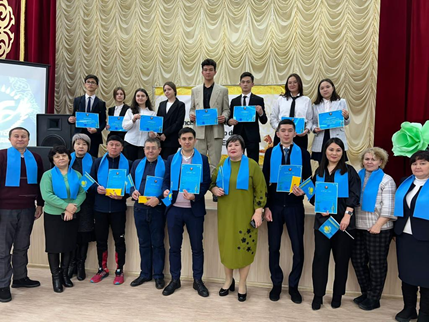 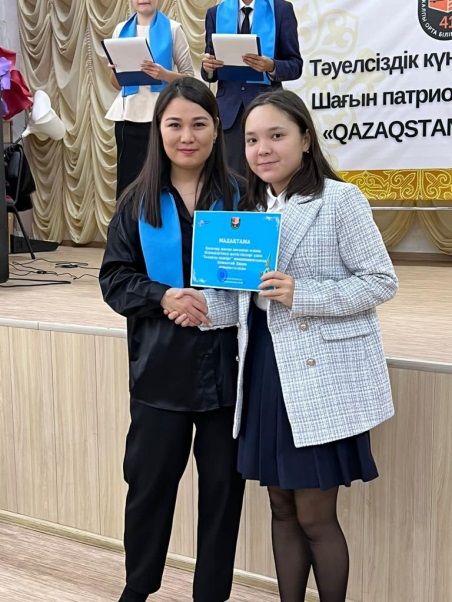 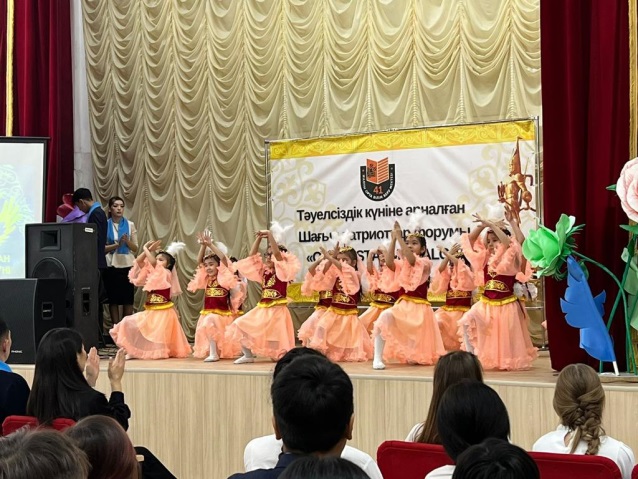 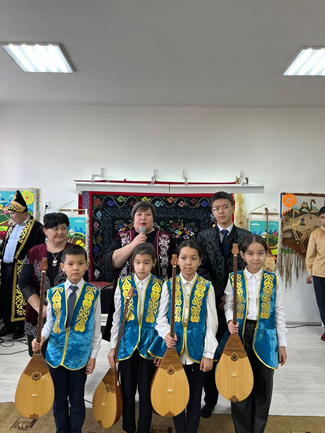 IV.Отбасылық тәрбиеМақсаты: ата-аналарды оқыту, олардың психологиялық-педагогикалық құзыреттілігін және бала тәрбиелеудегі жауапкершілігін арттыру.Осы бағытта жылына 2 рет мектепішілік ата-аналар жиналысы, әр тоқсанның қорытындысы бойынша сыныптық ата-аналар жиналысы, дөңгелек үстелдер, семинарлар, ашық есік күндері өткізіліп тұрады. Белсенді ата-аналар мектеп атынан жергілікті және мектептегі іс-шараларға қатысады, еріктілер жасақтарын құрады. Қамқоршылық кеңес құрылып, оның қатысуымен мектеп кестесі, мектеп асханасының жұмысы және басқа да мәселелер бекітілді.          V Еңбек, экономикалық және экологиялық тәрбиеМақсаты: Тұлғаның кәсіби өзін-өзі анықтауға саналы қатынасын қалыптастыру, экономикалық ойлауын және экологиялық мәдениетін дамыту.Осы бағыт аясында қыркүйек-қазан айларында мектеп ұстаздарында оқушылармен қатар педагогикалық ұжымның қатысуымен экологиялық сенбіліктер өткізілуде. Сондай-ақ көктем мезгілінде аумақты тазарту, ағаш отырғызу мақсатында экологиялық шаралар өткізіледі.Барлық кезеңде мектеп қалалық әлеуметтік экологиялық жобаларға белсенді қатысады.          VІ      Көпмәдениетті және көркем-эстетикалық тәрбие	Мақсаты: жеке тұлғаның жалпы мәдени мінез-құлық дағдыларын қалыптастыру, жеке тұлғаның өнердегі және шындықтағы эстетикалық формаларды қабылдауға, сіңіруге және бағалауға дайындығын дамыту, білім беру ұйымдарында көпмәдениетті ортаны құру.Осы бағыт аясында түрлі тақырыптық концерттер, флешмобтар, акциялар, мектепішілік, қазақша және халықаралық деңгейдегі байқауларға қатысу. Мектептің өзін-өзі басқару және мектеп клубтарының мүшелері атаулы даталарға орайластырылған салтанатты іс-шараларды өткізуге белсене қатысады. Мектепте музыкалық аспаптар, балалардың бос уақытында ойнайтын аспаптары бар.VІІ  Зияткерлік тәрбие, ақпараттық мәдениетті тәрбиелеу Мақсаты: әрбір жеке тұлғаның зияткерлік мүмкіндіктерін, көшбасшылық қасиеттері мен дарындылығын, сондай-ақ ақпараттық мәдениетін дамытуды қамтамасыз ететін мотивациялық кеңістікті қалыптастыру.Жыл бойы оқушылар сынып жетекшілерімен және пән мұғалімдерімен мұражай сабақтарына барады, «Музей түніне» қатысады.VІІІ Дене тәрбиесі және салауатты өмір салтыМақсаты: салауатты өмір салты дағдыларын, дене дамуы мен психологиялық сауықтыру, денсаулыққа зиянды факторларды анықтау қабілетін табысты қалыптастыру үшін кеңістік құру. Қыркүйек айында дәстүрлі түрде 5-сынып оқушылары арасында «Әкем, анам, мен – спорттық отбасы» атты спартакиада өтті. «Рухани жаңғыру» бағдарламасы аясында, сонымен қатар мектеп ұжымы спорттық ойындарға, волейбол және баскетболдан жарыстарға белсене қатысып, жүлделі орындарға ие болды. Өрт қауіпсіздігін қамтамасыз ету мақсатында ТЖД-мен бірлесіп оқу жылында барлығына міндетті оқу-жаттығу эвакуациялары және 10-11 сынып оқушылары үшін өрт сөндіру бөліміне оқу экскурсиялары өткізіледі. Мектеп оқушылары қала бойынша әртүрлі спорт түрлері бойынша Лигаларға белсенді қатысады. Салауатты өмір салтын насихаттау мақсатында тұрақты түрде Денсаулық күндері өткізіледі, темекі шегудің, ішімдік пен нашақорлықтың зияны туралы кездесулер, лекциялар мен әңгімелер, АИТВ/ЖИТС, туберкулез, инфекция және басқа да аурулардың алдын алу бойынша ақпараттар өткізіледі. Мектептің тәрбие жұмысының негізгі бағыттарының бағдарламасын жүзеге асыру барлық жас топтары үшін олардың ерекшеліктерін (дене, зияткерлік, психологиялық) ескере отырып бір мезгілде жүзеге асырылады. № 41 ЖОББМ КММ 2020-2023 оқу жылы іске асырылған әлеуметтік жобалар1.«Экоboom» - қалалық қозғалыс шеңберіндегі жоба.Мақсаты: қатысушылардың экологиялық санасын және экологиялық жауапкершілікті мінез-құлқын қалыптастыру, экология саласындағы жобалық іс-әрекет дағдыларын дамыту, мектептің эко-активін қалыптастыру.Жетекшісі: Абишева З.К. Қатысушылар: 1-11 сыныпНәтиже: тоннадан астам макулатура, пластмасса жиналды, экомарафондарға, экосағаттарға белсене қатысты.3. «Мұрагер» дебат клубыМақсаты: талантты және іскер жастарды дамыту; қоғамның әлеуметтік-саяси бағыттағы азаматтарын қалыптастыру; үйірме мүшелерінің сыни ойлауын, шешендік қабілеттерін, коммуникативті дағдыларын дамыту; қазақ пікірсайыс қозғалысының дамуына және нығаюына үлес қосу; Жетекшісі: Кабдрасилов М.С., Ауталипов Н.Е. Қатысушылар: 8-11 сыныпНәтиже: Қалалық, облыстық турнирдік жеңімпаздары.2. «Оқуға құштар мектеп»Мақсаты: оқушылардың оқу мәдениетінің деңгейін және олардың оқу белсенділігін арттыру; оқушылар, мұғалімдер, ата-аналар арасында кітап оқуды насихаттауға жағдай жасау.Қатысушылар: 1-4 сынып Жетекші: Байдельдинова А.Ж. Нәтиже: жоба аясында ай сайын кездесулер өткізу, оқушылардың оқуға деген қызығушылығын арттыру және кітаптарды шығармашылықпен талдау. Ағымдағы жылға аталмыш жоба бойынша жүйелі жұмыстар жоспарлануда..4. «Бірлік! Жастар! Болашақ!» патриоттық жобасыМақсаты: жастардың бойында отансүйгіштік сезімін, Отан алдындағы жауапкершілікті, табысқа деген ынтасын қалыптастыру.Қатысушылар: 7-11 сыныпЖетекші: Бәкен Д.М.Нәтиже: Жоғары сынып оқушылары еліміздің патриоттарымен, мотиваторлармен, спортшылармен және қаланың қоғам қайраткерлерімен кездесті.5. «Кіші жастар форумы» патриоттық жобасыМақсаты: жастардың бойында отансүйгіштік сезімін, Отан алдындағы жауапкершілікті, табысқа деген ынтасын қалыптастыру.Жетекші: Абишева З.К. Қатысушылар: 7-11 сыныпНәтиже: Жоғары сынып оқушылары мектеп президенттерімен, мотиваторлармен және қаланың қоғам қайраткерлерімен кездесті.2020-2023жылдары тәрбие жұмысын іске асырудың сандық көрсеткіші2020-2023 жылдары тәрбие жұмысының жетістіктері бойынша сандық көрсеткішіСпорттық секциялардың, үйірмелер мен клубтардың жұмысы Мектептің пән кабинеттерінде, спорт залында, мұражайда спорт секцияларының, үйірмелердің және үйірмелердің жұмысы қатаң түрде мектеп директоры белгілеген және бекіткен кестеге сәйкес ұйымдастырылып, жүргізіледі. Кесте санитарлық-гигиеналық нормаларды ескере отырып, тарифтік ведомості және сабақ кестесі негізінде құрастырылады. «Капель» және «Жас Қанат» музыкалық үйірмелері«Капель» және «Жас қанат» атты екі шығармашылық вокалды-хор тобының оқушы саны 40-тан асады.«Капель» және «Жас қанат» музыкалық-хор ұжымдары мектептегі барлық іс-шаралар мен мерекелік концерттерге белсенді түрде қатысты: Мұғалімдер күні, Қазақстан Республикасының Тәуелсіздік күні, 8 наурыз және Наурыз, Отан қорғаушылар және Жеңіс күні, Бітіру кештері, Балалар күні.«Зеленая карета» бард ән клубының қатысушылары облыстық, республикалық фестивальдердің жеңімпаздары атанды.Отан қорғаушылар күні мен Ұлы Жеңіс күні қарсаңында Экология және туризм балалар-жасөспірімдер орталығында «Әнім, ыстық саған – туған жерім» атты патриоттық әннен шығармашылық байқау өтті. «Авторлық ән», «Жеке орындау», «Дуэт» және «Вокалды орындау» номинациялары бойынша өтті. «Вокалдық топ» номинациясы бойынша №41 ЖОББМ жеңімпаз атанды.Республикалық «Радуга аккордтары» фестивалі – 3 бірінші орын: Биянова Даниля – орындаушы, «Зеленая карета: – Ансамбль және туристік өлкетану әні.2 орын: Чикало Матвей – орындаушы, Шелковникова София мен Коломина Даша – дуэт, «Зеленая карета» – «Соғыс күйдіріп кеткен әндер» номинациясы, Мусина Азалия мен Бүркітбай Алдияр – дуэт.2-сынып оқушысы Мусина Азалия «Менің бастамам – Отаныма» атты халықаралық шығармашылық байқауға қатысып, бірінші орынға ие болды.ЖМБ және ЭБ апталығы аясында «Жүректерімізді музыкамен толтырайық» Бард қозғалысы туралы музыкалық дәріс өткізілді.Павлодарда экологиялық мектеп базасында «Иртышский перезвон-2022» облыстық бард әндер фестивалі өтті. Байқауға «Зеленая карета» бард ән клубы белсене қатысты. Қазылар алқасының назарына алты ән ұсынылды. Барлық нөмірлер жүлделі орындарға ие болып, жеңімпаз атанды.«Тұмар» хореографиялық үйірмесіХореографиялық үйірме – би өнері арқылы балаларға эстетикалық тәрбие берудің кең таралған ұйымдастырушылық түрлерінің бірі. Хореография сабақтары балалардың шығармашылық қабілеттерін дамытады, әсемдік сезімін, музыкалық қабілетін дамытады, дене дамуына ықпал етеді. 2022-2023 оқу жылы хореография үйірмесін Абылгазинова Б.З. жүргізді.Нәтижелілігі: «Ақ шағала» қалалық хореографиялық байқауы - 2 орын (2022-2023 оқу жылы). «Белая ладья» шахмат үйірмесі«Белая Ладья» спорт секциясы балаларды жас шағынан шахмат ойнауға үйретеді. Егер бастапқы кезеңде осы ойынға деген сүйіспеншілікті ояту болса, онда бұл баланың интеллектуалды және жеке дамуына оң әсер етеді. Балалар логикалық ойлауға, зейінін шоғырландыруға, ақпаратты есте сақтауға үйренеді. Оның үстіне шахмат ойнау олардың жеңіске деген ерік-жігерін, мінезінің беріктігін, эмоционалдық тұрақтылығын дамытады. Ойыннан жеңілу де тәрбиенің маңызды элементі болып табылады. Бала жоғалтуды, өз қателерін талдауды, баға жетпес тәжірибе жинақтауды үйренеді. Жоғалтудан лайықты түрде аман қалу және одан пайда алу - шахмат ойнау кезінде алуға болатын маңызды сипат. Секция аптасына 5 рет өткізіледі.Секцияға 1-9 сынып оқушылары қатысады.Барлығы 50 турнир өтті, одан разрядқа – 1, екіайналымдық - 1.Қалалық, облыстық және республикалық жарыстарға қатысты:1. Классикалық шахматтан әйелдер арасында Павлодар облысының біріншілігінде 7 «б» сынып оқушысы Наурзбай Айдана жалпы есепте 7 орынға ие болды;2. Павлодар облысы кубогының 1-кезеңінде жылдам шахматтан;3. Классикалық шахматтан ерлер арасында Павлодар облысының чемпионатында 7 «В» сынып оқушысы Миллер Родион жалпы есепте 9-орынға ие болды;4. Жылдам шахматтан ұлдар мен қыздар арасында өткен облыс біріншілігінде 7 «б» сынып оқушысы Наурзбай Айдана 2009 жылы туған қыздар арасында 2 орынды, 5 «Ә» сынып оқушысы Бекболат Інжу 2011 жылы туған қыздар арасында 3 орынға ие болды5. «Қазақстан Республикасының Тәуелсіздік күніне» арналған жылдам шахмат турнирінде;6. Павлодар облысы Кубогының 1-кезеңінде жылдам шахматтан;7. Жылдам шахматынан Павлодар облысының чемпионатында;8. Ақсу қаласында жылдам шахматтан Павлодар облысы Кубогының 2 кезеңінде 16 жасқа дейінгі қыздар арасында 7 «б» сынып оқушысы Наурзбай Айдана 2 орынды иеленді;9. «Жас гроссмейстер» қалалық турнирінде;10. «Халықаралық әйелдер күніне» арналған қалалық шахмат блиц турнирінде, Павлодар қ., 8 наурыз;11. Алматы қаласында өткен оқушылар арасындағы Қазақстан Республикасының чемпионатында;12. «Жаттықтырушы Л.А. Блудованы еске алуға арналған турнирде» 7 «А» сынып оқушысы Рамазанов Мансұр 3 орынға ие болды;13. Астана қаласында жылдам шахматтан республикалық олимпиадада.14. Жылдам шахматтан Павлодар облысы кубогының 4-кезеңінде 16 жасқа дейінгі қыздар арасында 7 «б» сынып оқушысы Наурзбай Айдана 2-орынды иеленді.15. 51-ші спартакиада аясында «Белая Ладья» қалалық командалық турниріне қатысып, ұлдар арасында 3-орынды, қыздар арасында 3-орынды иеленді;16. «Жеңіс күніне» арналған қалалық шахмат блиц турнирінде;17. Жылдам шахматтан облыстық іріктеу турнирінде 12 жасқа дейінгі команда құрамында: Сағынтаев Ратмир (4 «И»), Галиулин Микаил (1 «Г»), Мұхаметжан Нұрасыл («Г»), Қапарова Диляра ( 3 «А») жалпы есепте 5-орынды иеленсе, 18 жасқа дейінгі құраманың құрамында: Миллер Родион (7 «Б»), Рамазанов Мансур (7 «А»), Бекболат Інжу (5 «Ә»), Наурзбай Айдана (7 «Б») облыс бойынша 3-орынды иеленді;18. Балаларды қорғау күніне арналған қалалық шахмат блиц турнирінде, 1 маусым 2023 ж.«Арыстан» әскери-патриоттық клубыЖетекші: Мергалимов А:М.Үйірме жұмысының негізгі мақсаты:- оқушыларға әскери-патриоттық тәрбие беруді дамыту және насихаттау;- жасөспірімдер арасында патриоттық, әскери-құқықтық тәрбиені дамыту;- азаматтық пен патриоттық сезімін қалыптастыру.Нәтижелілігі:1. Верещагин Роман 11-сынып оқушылары арасында II Республикалық «Сардар» кешенді олимпиадасының қалалық кезеңінің III орын жүлдегері. 2. «Жас ұлан» әскери-спорттық ойны - грамота3. №41 ЖОББМ өтетін Айбын-2023 қысқы әскери ойындар жүлдегерлері4. Отан қорғаушылар күніне орай ұйымдастырылған іс-шаралардың қатысушылары 5. мектебіміздің оқушылары облыстық ән және сап құру байқауының жеңімпаздары атанды6. «Сарбаз – 2023» - 1 орын7. «Qaisar» әскери -патриоттық жобасы – Щепов Иван – алғыс хат8. «Мәңгілік ел ұландарын дәріптейік» - мылтықтан ату – 1 орын, № 41 ЖОББМ командасы.«Мұрагер» дебат клубыПікірсайыс клубының жұмысы қалалық пікірсайыс қозғалысының ережесіне сәйкес құрылған. Дебат клубының жетекшісі – тарих мұғалдімі Кабдрасилов М.С. және Ауталипов Н.Е. Пікірсайыс – ойын түрінде сыни тұрғыдан ойлау, ақпаратты жеткізе білу, шешендік өнерді дамытатын интеллектуалды ойын түрі.Спорттық секцияларды ДШ мұғалімдері жүргізеді: Аюпов А.С., Лаврентьева О.А., Аукенов Н.Е., Шибаков В.С., Богулян А.А., Макажанов М.А., Макажанов А.А., Шортомбаев М.М..Дәстүрлі мектептен тыс спорттық іс-шаралар, мектепішілік спартакиада: спорттық жарыстар, денсаулық күндері, президенттік сынақтар, эстафеталар, оқу жылының соңындағы спартакиадалар өткізіледі.2022-2023 жылдары спорттық секциялар жұмысының нәтижелілігі: 2022-2023 оқу жылы мектеп базасында келесідей спорттық шаралар өткізілді 2022-2023 оқу жылы мектеп мұғалімдері семинарларға, шеберлік сабақтарына, конференцияларға, байқауларға, олимпиадаларға, жарыстарға, ғылыми жобаларға қатысты Балалардың үйірмелер мен секциялармен қамтылуының көрсеткіші Қорытынды: 2020-2023 оқу жылындағы жұмыс нәтижелері ілгерілеушіліктерді көрсетеді. Мектеп оқушылары мен ұстаздары қатысқан қалалық жарыстар көбейді. 2020-2023 оқу жылынан бастап осы ұйымдарға қатысу динамикасының айтарлықтай өсуі байқалды.7. Білім беру қарым-қатынасында қатысушыларды психологиялық-педагогикалық қолдау көрсетуді талдау.«№41 ЖОББМ» КММ психологиялық қызметі оқу үдерісінің барлық қатысушыларына психологиялық қолдау көрсетеді. Мектептің психологиялық қызметінің жұмысы мектептің жұмыс жоспарына сәйкес жүргізіледі.Мектептегі психологиялық қызметтің негізгі мақсаты – оқушылардың психологиялық денсаулығын сақтау, орта білім беруді ұйымдастыруда қолайлы әлеуметтік-психологиялық климат құру және оқушыларға оқу-тәрбие процесіне психологиялық қолдау көрсету.Негізгі бағыттары: ДиагностикаТүзету-дамыту жұмыстары Алдын алу және психологиялық ағартуКеңес беру Ұйымдастырушылық-әдістемелік жұмыс Психологиялық қызметтің біржылдық жұмысы бойынша аналитикалық есеп.Ғылыми-әдістемелік, ғылыми-тәжірибелік әдебиеттерді, Павлодар қ. ББ бөлімінің психологтарының шығармашылық тобының ұсыныстарын зерделеу және талдау негізінде психологиялық қызметтің негізгі бағыттары: 1,5,10 сыныптарға бейімделу,  оқуға деген ынта; алаңдаушылық; агрессивтілік; өзін-өзі бағалау; кәсіби өзін-өзі анықтау, социометриялық зерттеу және суицидтік тәуекел1, 5, 10 сыныптарға бейімделу. 2-4 сыныптар бойынша психологиялық диагностикаОқытуда, тәрбиелеуде және дамытуда сабақтастық ережесін сақтау жүйелі оқытудың маңызды құрамдас бөліктерінің бірі және оқушыларды тәрбиелеудегі педагогикалық ықпалдың бірлігі болып табылады. Оқушылардың білім берудің бір деңгейінен екінші деңгейге өтуі кезінде сабақтастық ережесін сақтамау баланың жаңа жағдайға бейімделу кезеңінің өтуіне кері әсерін тигізуі мүмкін, бұл өз кезегінде оқушының денсаулығының нашарлауына әкелуі мүмкін. Мақсаты 1-сынып оқушыларының оқу жылы басындағы мектепке бейімделу деңгейін анықтау болып табылатын тестілеу барысында сауалнама негізінде «1-сыныптың мектепке бейімделуін зерттеу» әдістемесі жүргізілді. Мұғалімдердің келесі шкалалар бойынша: оқу белсенділігі, бағдарламалық материалдарды меңгеруі, сыныптағы мінез-құлық, үзіліс кезіндегі мінез-құлық, сыныптастармен қарым-қатынас, мұғалімге деген көзқарас, эмоциялар «1-сыныптың мектепке бейімделуін зерттеу» әдістемесі бойынша келесі нәтижелер алынды. «1-сыныптың мектепке бейімделуін зерттеу» әдістемесінің нәтижелері 1-сыныптағы бейімделу деңгейін тексеру нәтижелері бойынша келесі қорытынды жасауға болады: балалардың басым көпшілігі жыл сайын мектепке жақсы бейімделеді, бірақ мектепте толық бейімделмеген балалар әрқашан болады, дегенмен олар азшылықты құрайды.1-сыныптарды мектепке бейімдеу мәселесін тереңірек зерделеу үшін 2021-2022 оқу жылынан бастап тағы бір әдістеме жүргізілуде. Бұл диагностиканың мақсаты оқу жылының басындағы бейімделмеген балалардың санын анықтау болды.«1-сынып оқушыларының бейімделу процесін байқау картасы» әдістемесінің нәтижелеріДиагностикалық нәтижелерге сүйене отырып, келесі қорытындыларды жасауға болады: барлық сыныптарда белгілі бір көрсеткіштер бойынша бейімделмеген балалар бар.Сондай-ақ кейбір сыныптарды диагностикалауда О.А. Орехованың «Домики», С.Г. Джейкобсон мен Р.Г. Щурдың «Лесенка» әдістерін, М.Р. Гинзбургтың оқушының мотивтерін анықтау әдісін, В.А. Корневскаяның «Ертегісін», М.Л. Питянованың «Бірінші сынып оқушысының психологиялық-педагогикалық сипаттамасы»; Филлипс сынағы, Н.Ф. Лусканованың мектеп мотивациясын бағалауға арналған сауалнама, социометриялық тест; оқушылардың оқу әрекетінің мотивтерін зерттеуге арналған сауалнама қолданылды. Диагностика нәтижесі бойынша 1 «Ә» сыныбында бейімделу деңгейі 73%, бейімсіздену 27% құрайды.Бұл ақпарат психологиялық қызметтің әр түрлі бағыттағы одан әрі жұмысына негіз болды. Мектепте оқуға бейімделуі қиындаған балаларға мұғалім тарапынан да, осы процеске психологиялық қолдау көрсеткен психолог тарапынан да көбірек көңіл бөлініп, жеке қолдау көрсетілді:- бірінші сынып оқушыларына психологиялық-педагогикалық бақылаулар жүргізілді, балалармен әңгіме жүргізілді;- диагностикалық жұмыс шеңберінде мазасыздықты зерттеу әдістері қолданылды;- бейімделу үдерісін жақсарту үшін жаттығулар, ойындар, тапсырмалар әзірленді және өткізілді;- жұмыста АРТ-терапия қолданылды;-ата-аналармен, мұғалімдермен кеңес беру жұмыстары жүргізілді: жеке және топтық кеңестер, ата-аналар жиналысы және т.б.Осы жұмыстың арқасында мектептегі бейімсіздену көп жағдайда жыл соңына дейін жойылады.2020-2023 жылдар аралығында 1-5 сынып оқушыларымен өзін-өзі бағалауды зерттеу бойынша тестілеу өткізілді. Диагностика үшін «Лесенка» әдісі қолданылды.Нәтижелер кестеде көрсетіледі (%):1-5 сыныптар арасында жүргізілген сауалнама нәтижесі көрсеткендей, оқушылардың жоғары пайызы өзін және қабілеттерін дұрыс бағалайды. Дегенмен, кейбір оқушылардың өзін-өзі бағалауы төмен және өзін-өзі бағалаудың күрт төмен болуы сирек кездесетінін атап өткен жөн, бірақ әлі де балалардың көбінде кездеседі. Жоғары өзін-өзі бағалау барлық балаларда бар. 2020-2021 оқу жылы бейімделуді зерттеу бойынша 5 сынып оқушыларымен сауалнама жүргізілді. Диагностика үшін  «Чувства в школе» сауалнама пайдаланылды. Нәтижелер кестеде көрсетіледі (%):5-сыныптарда жүргізілген сауалнама нәтижелері көрсеткендей, оқушылардың көп пайызы 5-сыныпта оқуға жақсы бейімделген. Дегенмен, барлық сыныптарда оқуға бейімділігі төмен балалар бар екенін айта кеткен жөн. Бұл мәселе оқушыларды орта буынға бейімдеу бойынша тренинг сабақтарын өткізу арқылы шешілді.2020-2021 оқу жылы 5-сынып оқушыларының мектептегі мотивациясын анықтау мақсатында кейбір сыныптарда бесінші сынып оқушыларының оқу мотивациясын және бейімделуін анықтау мақсатында сауалнама жүргізілді. «Мен оқимын, себебі...» сауалнамасының мақсаты оқушының оқуға деген қызығушылығын ашу. Сауалнама талдауы:5 «Ә» сыныбының бесінші сынып оқушыларының бейімделуіне сәйкес тестілеу М.И. Рожкова әдісі бойынша өткізілді, оның мақсаты оқушылардың әлеуметтік бейімделу деңгейін анықтау болып табылады.5 «Ә» сыныбының бейімделуі бойынша әлеуметтік бейімделудің жоғары деңгейі 7 адамда (41%), орташа - 8 (47%), 2 адамда (12%) төмен деп айтуға болады. Бұл оқушылардың орта буынға бейімделуінің айтарлықтай жоғары көрсеткіші.2021-2022, 2022-2023 оқу жылы 5-сынып оқушыларымен өзін-өзі бағалауды зерттеу бойынша тестілеу өткізілді. Диагностика үшін Г.Н. Казанцеваның өзін-өзі бағалау сауалнамасы мен бақылау әдісі пайдаланылды.Нәтижелер кестеде көрсетіледі (%):Ұсынылған 5 сыныптағы сауалнама нәтижелері көрсеткендей, оқушылардың жоғары пайызы өзін және өз мүмкіндіктерін дұрыс бағалайды. Дегенмен, барлық ұлдардың оқушыларының өзін-өзі бағалауы төмен, сонымен қатар өзін-өзі бағалауы жоғары екенін атап өткен жөн, бірақ пайыздық, жалпы алғанда, жоғары емес.2020-2021 оқу жылы 2-4 сыныптарда агрессияны диагностикалау өткізілді. Диагностика үшін «Дом, дерево, человек» әдістемесі қолданылды.Деректер бойынша төмендегідей нәтиежелер анықталды (%):Агрессияның жоғарылау деңгейінің болуы тек екі адамда ғана байқалады, бұл жалпы алғанда 2-4 сыныптарда қолайлы ортаны көрсетеді. Ал осы оқушылармен агрессия деңгейін төмендету бойынша жеке жұмыстар жүргізілді.2020-2021 оқу жылы 5-сынып оқушыларымен агрессивтілік деңгейін анықтау мақсатында тестілеу өткізілді. Диагностика үшін «Өмірде жоқ жануар» сынағы қолданылды. Мақсаты: тұлғаның мазасыздану, агрессия, өзін-өзі бағалау және т.б. сияқты қасиеттерін диагностикалау.Нәтижелер кестеде көрсетіледі (%):Агрессияның жоғары деңгейі бір адамда байқалады, онымен жеке жұмыс жүргізілді және жоғары қарқын мүлдем жоқ.2020-2021 оқу жылы 10-сынып оқушыларының бейімделу деңгейі зерттелді. Тексерудің мақсаты: 10 «А» және «Б» сынып оқушыларының негізгі жалпы білім беру деңгейіндегі дайындығын, олардың бейімделуін, мұғалімдер талаптарының бірлігін, МҚА дайындығын тексеру. Тексеру формалары мен әдістері: сынып жетекшісімен әңгімелесу, оқушылармен сауалнама жүргізу.Оқушылардың сабақ барысындағы бақылаулары сыныпта орташа деңгейде оқуға деген ынтасы жақсы оқушылар қатары бар екенін көрсетті. Мұны В.С. Юркевич құрастырған сауалнама растайды, онда жоғары сыныптардың білімге қаншалықты қажеттілігі бар екенін және  жеке өзі үшін оқу қажеттілігін түсінетінін анықтауға болады.«А» жауаптарының басым болуы дамыған және мақсатты танымдық әрекетті көрсетеді. Мұндай бала оқуға байыппен қарайды және оған тәуелсіздік көрсетеді. Мұндай 12 жауап бар.«В» жауаптарының басым болуы жоғары сынып оқушысының білуге ​​құмарлығы дамығанын және кейбір оқу пәндеріне қызығушылық танытқанын көрсетеді. Бірақ мұндай қызығушылық ұйымдастырылмаған, бейберекет. Оқушының болашақта оның өмірінде ол немесе басқа білім қажет болуы мүмкін екендігі туралы түсінігі жоқ. Мұндай 19 жауап бар.«В» жауаптары когнитивті қажеттіліктің дамуының төмен деңгейін және оқуға деген құлықсыздығын білдіреді. Әрине, егер сіз «жан-жақты тексерсеңіз» әрқашан жоғары сынып оқушысын белгілі бір дәрежеде қызықтыратын білім саласы немесе зияткерлік қызмет болады. Мұндай жауаптар жоқ.10-сынып оқушыларының бойында пайда болатын жағымсыз құбылыстар (пәндік мәселелер, оқуға деген қызығушылықтың күрт төмендеуі, алаңдаушылықтың жоғарылауы, өмірлік жағдаяттардағы бағдардың бұзылуы) жасөспірімдік кезеңдегі жас дағдарысының типтік белгілері емес, білім берудің салдары болып табылады. 10-сыныпта дезадаптация белгілерін анықтау үшін С.В. Левченконың «Чувства в школе» сауалнаманы өткізілді. Тапсырма: аталған 16 сезімнің ішінен жоғары сынып оқушысы мектепте ең көп сезінетін 8 сезімді ғана таңдау қажет.10-сынып оқушыларының кейбірі дезадаптацияға ұшырайды: олар зейінсіз, мазасыз, өз-өзіне сенімсіз, өз-өзіне көңілі толмайды, күмәнданады, болашаққа алаңдайды. Оқушыларды жоғары деңгейге бейімдеу бойынша оқу сабақтары барысында өзекті мәселелер түзетілді. 2021-2022, 2022-2023 оқу жылдары  2-4 сыныптарда агрессия диагностика жүргізілді. Диагностика үшін «Кактус» әдістемесі пайдаланылды.  Деректер бойынша төмендегідей нәтижелер анықталды (%):Биылғы жылы бірнеше адамда агрессияның жоғары деңгейі анықталды. Ол жеке тәртіпте түзетілді.	  2021-2022 оқу жылы агрессия деңгейін айқындау бойынша 5 сынып оқушыларымен тестілеу өткізілді. Диагностика үшін Басса-Дарк әдісі пайдаланылды.Нәтижелер кестеде көрсетіледі (%):Бұл әдістеме 2020-2021 оқу жылының әдістемесіндегідей төрт деңгейлі емес, үш деңгейлі градацияға ие, сондықтан биылғы оқу жылы агрессивтілік деңгейі жоғары бірнеше оқушы бар, олар жеке жұмыс кезінде түзетілді.  2020-2021 оқу жылы 2-4 сыныптарда мазасыздану деңгейіне диагностика жүргізілді. Диагностика үшін «Дом, дерево, человек» әдістемесі пайдаланылды. Деректер бойынша келесідей нәтижелер анықталды (%):Мазасызданудың жоғары деңгейі мүлдем жоқ, алайда жоғары және орташа деңгейлер бірдей дерлік бөлінеді, бұл балалардың қоршаған шындыққа деген қалыпты, бірақ бәрібір алаңдаушылықты көрсетеді. Бұл мәселе жеке және топтық жұмыс арқылы шешілді. 2020-2021 оқу жылы 5-ші сыныптарда мазасыздану деңгейіне диагностика жүргізілді. Диагностика үшін «Өмірде жоқ жануар» әдістемесі пайдаланылды. Мақсаты: мазасыздану, агрессия, өзін-өзі бағалау және т.б. сияқты тұлғалық қасиеттерді диагностикалау.Деректер бойынша келесідей нәтижелер анықталды (%):Мазасызданудың жоғары деңгейі мүлдем жоқ, бір адамда жоғары деңгей байқалады, ал орташа деңгей төменмен бірдей дерлік бөлінеді, бұл осы көрсеткіш бойынша 5 сыныптың арасында айтарлықтай қолайлы жағдайды көрсетеді. Ең жоғары деңгейлердегі мәселелер жеке және топтық жұмыс арқылы шешілді. 2021-2022 оқу жылы 2-4 сыныптарда мазасыздану деңгейіне диагностика жүргізілді. Диагностика үшін «Кактус» әдістемесі пайдаланылды.  Деректер бойынша келесідей нәтижелер анықталды (%):Мазасызданудың жоғары деңгейі жоқ, ал аса жоғары деңгей аздаған оқушыларда байқалады. 2021-2022 оқу жылы 5-ші сыныптарда мазасыздану деңгейіне диагностика жүргізілді. Диагностика үшін Филлипс сынағы пайдаланылды.  Деректер бойынша келесідей нәтижелер анықталды (%):Бір адамда мазасызданудың жоғары деңгейі байқалады, онымен мазасыздануды жою үшін жеке кеңес жүргізілді.2021-2022 оқу жылы MЭДИС әдістемесі бойынша 1-сынып оқушыларының зияткерлік қабілеттерін анықтау мақсатында таңдамалы диагностикалық жұмыс жүргізілді. Бұл әдістеме 6-7 жастағы балалардың интеллектуалды даму деңгейін жылдам тексеруге арналған. Мақсаты: 1 субтест баланың жалпы хабардарлығын, оның сөздік қорын анықтау. 2 субтест - сандық және сапалық қатынастарды түсінуге арналған. 3 субтест – артық нәрсені жою, логикалық ойлау деңгейін анықтау. 4 субтест - математикалық қабілеттерді анықтауға арналған. Тест нәтижелері кестеде көрсетіледі (%).Балалардың интеллектуалды дамуының төмен деңгейі мектепке бару кезінде балалардың көзқарасы тар және ерте балалық шақта қалыптасып, қазір мектеп жасында байқалған ақыл-ой қабілеттерінің даму деңгейінің төмен екендігін көрсетеді.Сондай-ақ, сұраныс бойынша 4-сынып оқушыларының интеллектуалдық қабілеттерін анықтау мақсатында Э. Ф. Замбацявичене әдістемесі бойынша (АСППМ жүйесінде)  диагностикалық жұмыс жүргізілді. Тест нәтижелері кестеде көрсетіледі (%).Бұл нәтижелер балалардың көпшілігінде интеллектуалдық қабілеттердің қалыпты дамуын көрсетеді. 2021-2022, 2022-2023 оқу жылдары 4 сынып оқушыларымен  іріктемелі сауалнама жүргізілді, «Анкета для определения школьной мотивации (Н.Г. Лусканова)» (АСППМ жүйесінде және қағаз нұсқада) әдістемесі пайдаланылды. Нәтижелер кестеде көрсетіледі (%):4-5-сыныптар ұсынған сауалнама нәтижелері көрсеткендей, 4-5-сыныптардың кейбір оқушыларының мектепке деген теріс көзқарасының болуына назар аударған жөн. Жоғары, жақсы және позитивті мотивация оқушылардың айтарлықтай жоғары пайызын құрайды, бірақ төмен мотивация барлық сыныптарда бар. 2022-2023 оқу жылы 1, 4, 5 сынып оқушылары арасында социометриялық зерттеу жүргізілді. Мақсаты: оқушылардың сынып ішіндегі қарым-қатынасты анықтау.Нәтижелер кестеде көрсетіледі (%):Ұсынылған 1, 4, 5 сыныптардың барлығында еленбейтін балалардың үлесі көп екенін кестедегі деректерден көруге болады. Бұл сынып өз командасына қабылдайтын балалар, бірақ сыныптың ортақ істері мен қарым-қатынасы үшін сирек таңдайды. Әрбір сыныпта дерлік шеттетілген балалар бар, олармен ұжымда мүлдем араласпайды немесе жалпы істерге мүлде таңдалмайды, бірақ олар өз бастамаларымен қосыла алады. Деректер балаларды ұжымға біріктіру жұмысын күшейту қажеттігін көрсетеді.2020-2021 жылдары бейімделу кезеңі және оқу жылының басым бөлігі қашықтан форматта жүргізілгендіктен, осыған байланысты өткен жылғы диагностикалық құралдармен толық зерттеу жүргізу мүмкін болмады. Осыған сүйене отырып, жылдар бойынша салыстырмалы талдау жүргізу мүмкін емес. Екі жылдағы нәтижелерді талдау көрсеткендей, орта буынға көшу кезінде жыл сайын бейімделу кезеңіндегі көрініс біркелкі болады: орташа және төмен деңгейде алаңдаушылық басым; жоғары бағаланған өзін-өзі бағалау әрқашан бар, өзін-өзі бағалау төмен; орта деңгейде мектептегі мотивация басым; социометрия – көшбасшылар бар, шеттетілгендер өткен оқу жылына қарағанда сәл көп; артықшылық төмендеді.2020-2021 оқу жылы сауалнама қорытындысы бойынша мектептегі 5-сынып оқушыларының арасында 3 оқушы бейімделуде қиындықтарға тап болды деген қорытындыға келді.Педагогикалық кеңестің негізінде 2021-2022 оқу жылы педагогикалық кеңестен кейін бейімделуде қиналған 2 адам анықталса, 2022-2023 оқу жылы 4 оқушы бақылауға алынды.Дезадаптация бойынша тәуекел тобына енген оқушылармен жеке және топтық түзету-дамыту жұмыстары жүргізілді:- құқық бұзушылықтың алдын алу бойынша әңгіме – 3 әңгіме;- күйзеліске төзімділікті қалыптастыру бойынша сабақтар – 5 сабақ;- ата-аналар жиналысына қатысу -1;- ата-аналардың, оқушылар мен мұғалімдердің жеке кеңестері – 10;- оқу ақпаратын мектеп сайтында, Instagram желісінде және мектептегі стендтерде орналастыру.Педагогикалық кеңестің негізінде 2020-2021 оқу жылы 10 сынып тәуекел тобына 1 оқушы, ал 2021-2022 оқу жылы педагогикалық кеңестен кейін бейімделу кезеңінде оқу барысында қиындық көрген 2 оқушы анықталды. 2022-2023 оқу жылы тәуекел тобына 4 оқушы енгізілді.Дезадаптация бойынша тәуекел тобына енген оқушылармен жеке және топтық түзету-дамыту жұмыстары жүргізілді:- күйзеліске төзімділікті қалыптастыру бойынша сабақтар – 6 сабақ;- ата-аналар жиналысына қатысу -1;- ата-аналардың, оқушылар мен мұғалімдердің жеке кеңестері -11;- оқу ақпаратын мектеп сайтында, Instagram желісінде және мектептегі стендтерде орналастыру;Қорытынды: диагностикалық нәтижелерге сүйене отырып, дезадаптация қаупі бар оқушылар саны қалыпты нормада екенін көруге болады. Жүргізілген түзету-дамыту жұмыстары оқушыларға бейімделу кезеңінде стрессті жеңуге көмектеседі. 2022-2023 оқу жылы 5-сынып оқушыларының арасында күрделі көмекті қажет ететін ауыр мінез-құлық немесе психологиялық жағдайлар болған жоқ. Оқу жылының соңында сынып жетекшілерімен бұрын бейімделуде қиындық көрген оқушылар туралы әңгіме жүргізілді. Әңгімелесу нәтижесі бойынша оқушылардың психоэмоционалдық жағдайының жақсарып келе жатқаны анықталды, балалардың бейімделгенін қорытындылауға болады.Суицидтік тәуекелдің алдын алу.2020-2021 оқу жылының басым бөлігі дистанциялық форматта өткізілгендіктен, өткен жылғы диагностикалық құралдармен толық зерттеу жүргізу мүмкін болмады. 2021-2022 оқу жылы «Суицидтің алдын алу» бағдарламасы бойынша жұмыс істеуге дайындалған психологтың болмауына байланысты жүзеге асырылмаған. 2022-2023 оқу жылы «Суицидтің алдын алу» бағдарламасы жойылып, орта білім беру ұйымдарында оқушылар арасында аутодеструктивтік мінез-құлықтың алдын алу бағдарламасы күшіне енді (Ы.Алтынсарин атындағы ҰАО әдістемелік ұсыныстары бойынша). Осы бағдарлама аясында 7-11 сынып жетекшілері оқушылар арасында Дағдарыстық жағдайдың болуы факторларының кестесін толтырды. 1-5 сыныптардада нәтижелер өңделіп, кестеге қойылды (%)Дағдарыс жағдайының болуы үшін идеалды факторлар мүлдем жоқ, мінез-құлық факторлары аз мөлшерде ғана болады, дағдарыстық жағдайдың болуының ситуациялық факторы барынша айқын. 7-11-сыныптарда мынадай нәтижелер алынды: дағдарыстық жағдай болған кездегі жағдайлық факторлардың жоғары деңгейінің ең жоғары пайызы 8 «Д» сынып оқушылары арасында байқалады, 7 «А», 7 «Ә». сыныптарында одан сәл аз, Дағдарыс жағдайының болуы үшін идеалды факторлар мүлдем жоқ, ал мінез-құлық факторлары тек 7 «А», 7 «Б», 8 «А», 10 «А», 11 «А», 11 «Б» сыныптарында бар.2022-2023 оқу жылы тәуекел тобына 4 оқушы кірді. Оқу жылы суицидтік тәуекел тізімінде тұрған оқушылармен жеке жұмыстар жүргізіліп, сабақта және үзіліс кезінде бақылау жүргізіліп, ата-аналармен байланыс жүргізілді.	Қорытынды: оқу жылында суицидтік бағытқа түсу қаупі бар барлық оқушылар педагог-психологпен жеке жұмысқа белсене қатысты; ата-аналар (қамқоршылар) мектеппен байланыста және онымен белсенді түрде ынтымақтасады; 2022-2023 оқу жылының соңында тәуекел тобына жататын оқушылар тұрақты. МІБ, КІБ және ҚТ2022-2023 оқу жылының мамыр айына есепте тұрғандар: КІБ – 0 оқушы, МІБ 16 оқушы, қауіп тобы – 12 оқушы, 2021-2022 оқу жылымен салыстырғанда – 0 оқушы, МІБ - 12 оқушы, қауіп тобы – 20 оқушы, МІБ 4 оқушыға артты, қауіп тобы 8 оқушыға азайды. 2021-2022  оқу жылы 2020-2021 оқу жылымен салыстырғанда КІБ – 0 оқушы, МІБ 3 оқушы, қауіп тобы – 24 оқушы, КІБ 2 оқушыға артты, МІБ 9 оқушыға және қауіп тобы 4 оқушыға артты.Әрбір оқушыға жеке жұмыс жоспарлары жасалып, басшымен бекітілді, жеке күнделіктер жүргізілді. Әрбір жеке папкада ТТЖ актілері, мінездемелері, оқушылардың жауаптары бар бланкілер бар. Бұл оқушылармен жұмыс жоспар бойынша жүргізілді.Әрбір оқушыға әлеуметтік-психологиялық қызметпен тығыз байланыста жұмыс істейтін тәлімгер бекітіледі. 2021-2022 оқу жылы тәлімгерлермен 4 кездесу өткізіліп, онда олардың қамқорлығындағыларға қатысты маңызды мәселелер талқыланды. Бұл кездесулерде қамқорлықтағы баламен тиімді жұмыс жасау үшін тәлімгер қызметінің бағыттары, ынтымақтастық жолдары қарастырылды; жеке ұсыныстар берілді.Психологиялық диагностика  (6-11 сынып):6-11 сыныптарды диагностикалау үшін жылдық жоспар құрылып, мектеп басшысымен бекітілді. Жоспар негізгі диагностикалық бағыттарды қамтиды: өзін-өзі бағалау, социометрия, алаңдаушылық, агрессивтілік, мотивация. 2021-2022 оқу жылының 4 тоқсанында 7,8,9,10,11 сынып оқушылары диагностикалық жұмыстармен қамтылды. Диагностика жеке және топтық түрде жүргізілді. Мамыр-маусым аралығында 7-сыныпта мазасыздану деңгейін анықтау мақсатында диагностикалық жұмыс жүргізілді. Нәтижелерді талдау, жалпы алғанда, параллель бойынша 15 адамда білімді тестілеуден ситуациялық қорқынышпен байланысты алаңдаушылықтың жоғары деңгейі бар екенін көрсетті. Мазасыздық деңгейі жоғары балалар байқалады: ақыл-ойдың артта қалуы, ұйқының бұзылуы, өзін-өзі бағалаудың төмендігі, ашушаңдық, зейінді шоғырландыру қиын. 7-9-сынып оқушыларының мотивация деңгейін анықтау мақсатымен жеке электронды тестілеу өткізілді. Жалпы, 7-сыныптың параллельділігі бойынша оқу ынтасы жоғары 16, орташа 120 және төмен 27 адам бар. Сонымен қатар, 9-сынып оқушылары – 15-і жоғары, 115-і орташа және 19-ы оқу ынтасы төмен.8 сынып оқушыларымен жасөспірімдердің суицидтік мінез-құлқына диагностика жүргізілді (Г. Айзенктің сауалнама модификациясы, жасөспірімдік жастағы балалар үшін «Самооценка психических состояний личности» ). Тексеру нәтижелері бойынша анықталды (8-сыныптардың параллельдері): мазасыздық шкаласы бойынша орташадан сәл жоғары -1 оқушы; ебедейсіздік шкаласы бойынша - 6 оқушы; агрессия шкаласы бойынша -1 оқушы Бұл көрсеткіш жеткілікті жоғары емес және жеке консультация кезінде түзетілді.  6–9 сыныптарда СӨС қалыптасуын анықтау мақсатында сауалнама жүргізілді (8 адам), отбасыдағы қарым-қатынасты анықтау мақсатында сауалнама жүргізілді (2 гр., 2 зан., 8 чел.; 8 инд. зан., 8 чел.). Жүргізілген талдау жасөспірімдердің барлығының өзі өмір сүріп жатқан тұрмыс жағдайына көңілі толмайтынын, отбасындағы психологиялық микроклиматқа, отбасылық қарым-қатынасқа барлығының көңілі толмайтынын көрсетті. Сабақтар барысында отбасылық мәселелердің кейбір психологиялық аспектілері шешілді.Психофизикалық жағдайды анықтау мақсатында 9 сынып оқушыларымен мамырда тестілеу жүргізілді (149 адам).   9-шы сыныптарда агрессия индексі, (адам): 9-шы сыныптарда дұшпандық индексі:Диагностика нәтижелері келесі оқу жылында осы бағыттағы түзету жұмыстарын күшейту қажеттігін көрсетеді.Сондай-ақ, ЖИА мен ҰБТ тапсыру алдындағы мазасыздық деңгейін анықтау мақсатында 11 сынып оқушыларымен диагностикалық жұмыстар жүргізілді. 11 «А» және 11 «В» диагностикалық нәтижелері оның қалыпты деңгейден сәл жоғары екенін көрсетеді:Білімді тексеру жағдайынан қорқу -2 адам; Басқалардың үмітін ақтамаудан қорқу -3 адам;Стресске физиологиялық төзімділігі төмен -1 адам;Өзін-өзі көрсетуден қорқу -1 адам;Мұғалімдермен қарым-қатынастағы проблемалар мен қорқыныш -1 адам.Диагностикадан нормадан жоғары нәтиже көрсеткен балалардың ата-аналарымен (9 адам, 1 топ, 1 сабақ) отбасындағы тәрбие стилін анықтау мақсатында сауалнама жүргізілді. Нәтижелерді талдау отбасындағы балаларды жақсы көретінін, ата-аналарды өз баласының жеке ерекшеліктеріне қызықтыратынын көрсетті.Мектептегі тәрбие жұмысына деген көзқарасын анықтау мақсатында сынып жетекшілеріне сауалнама жүргізілді. Сауалнама нәтижелері бойынша ұл менеджерлер өз жұмысына қанағаттанатын ынталы адамдар екені анықталды. (1 топ, 1 сабақ).Педагогикалық жұмысқа қанағаттану бағасын анықтау үшін пән мұғалімдерімен диагностика жүргізілді. Нәтижелері анықталды: 12 адам. жұмысына құмар болғаны сонша, олар уақыттың қалай өткенін байқамайды.2022-2023 оқу жылының 4 тоқсанда 7,  8, 9, 10, 11 сынып оқушылары диагностикалық жұмыспен қамтылды.  Диагностика жеке және топтық формада өткізілді. Наурыздан мамырға дейін келесідей диагностикалық жұмыс жүргізілді: 7 «А», 7 «Ә», 7 «В», 8 «А», 8 «Б», 8 «В», 8 «Г», 8 «Д», 9 «А», 9 «В», 9 «Ә», 10 «Ә», 10 «Б», 11 «А», 11 «Б» сыныптары социометриялық зерттеуге қатысты. Төмендегідей нәтижелер анықталды:7 сынып: барлық 7 сыныпта қараусыз қалған балалардың көпшілігі. Бұл сынып өз командасына қабылдайтын балалар, бірақ сыныптың ортақ істері мен қарым-қатынасы үшін сирек таңдайды. Әрбір сынып ішінде шеттетілген балалар да болады, олармен ұжымда мүлдем араласпайды немесе жалпы істерге мүлде таңдалмайды, бірақ олар өз бастамаларымен қатыса алады. Оқшауланған балалардың ең жоғары пайызы 7-сыныпта оқиды.8 сынып: барлық 8 сыныпта қараусыз қалған балалардың көпшілігі. Бұл сынып өз тобына қабылдайтын, бірақ жалпы сыныптық іс-әрекеттер мен қарым-қатынас үшін сирек таңдайтын балалар. Сондай-ақ әр сыныпта шеттетілген балалар бар, олармен ұжым ішінде мүлдем араласпайды немесе жалпы істерге мүлде таңдалмайды, бірақ олар өз бастамаларымен қатыса алады. Оқшауланған балалардың ең жоғары пайызы 8 «Б» сыныбында.9 сынып: барлық 9 сыныпта қараусыз қалған балалардың көпшілігі. Бұл сынып өз тобына қабылдайтын, бірақ жалпы сыныптық іс-әрекеттер мен қарым-қатынас үшін сирек таңдайтын балалар. Сондай-ақ әр сынып ішінде шеттетілген балалар бар, олармен ұжым ішінде мүлдем араласпайды немесе жалпы істерге мүлде таңдалмайды, бірақ олар өз бастамаларымен қатыса алады. 10-11 сынып: барлық 10-11 сыныптарда қараусыз қалған балалардың көпшілігі. Бұл сынып өз тобына қабылдайтын, бірақ жалпы сыныптық іс-әрекеттер мен қарым-қатынас үшін сирек таңдайтын балалар. Сондай-ақ әр сыныпта шеттетілген балалар бар, олармен ұжым ішінде мүлдем араласпайды немесе жалпы істерге мүлде таңдалмайды, бірақ олар оларға өз бастамаларымен қатыса алады. Оқшауланған балалардың ең жоғары пайызы 11 В сыныбында.7 «А», 7 «Б», 7 «В», 7 «Г», 7 «Д», 8 «А», 8 «Б», 8 «В», 8 «Г», 9 «Ә», 9 «А», 9 «Б», 9 «В», 9 «Г», 9 «Д», 10 «Ә», 10 «Б», 11 «А», 11 «Б» сынып оқушылары арасында «Давайте любить жизнь!» тақырыбында эссе жүргізілді. Нәтижесі: барлық эсселердің бесеуі анықталды, олар өмірде қиындықтар мен күмәндердің бар екенін, ата-ананың қайда оқуға бару керектігін шешуін, жауапсыз махаббатты және т.б. Осы эсселердің әрбір авторымен жеке әңгіме, ата-аналармен әңгіме болды. Қазіргі уақытта мәселелер шешілуде.Мазасыздық деңгейіне диагностика жүргізілді. Диагностика үшін Г.Айзенктің «Тұлғаның психикалық күйлерінің өзін-өзі бағалауы» сауалнамасы қолданылды. Келесі нәтижелер анықталды: 7 «Ә», 7 «А», 7 «Б», 7 «В» сыныптары.I. Мазасыздық бойынша анықталды: 0-7 балл – мазасыз емес (жоқ).II. Фрустрация: 15-20 балл – өзіңді бағалау төмен, қиындықтардан аулақ, сәтсіздіктен қорқады, көңілсіз (қатыспайды).III. Агрессивтілік: 15-20 балл –  агрессивті, ұстамды емес, адамдармен қарым-қатынаста және жұмыс істеуде қиындықтар туындайды (3 адам).IV. Қаттылық: 15-20 балл – қатты көрінетін қатаңдық, мінез-құлқының өзгермейтіндігі, сенімі, көзқарасы алшақ болса да, нақты жағдайға, өмірге сәйкес келмейді. Жұмысты өзгерту, жеке өмірдегі өзгерістер сізге қарсы (қатаңдық бойынша 15-16 баллаға жауап берді - 1 адам).8 «Ә», 8 «А», 8 «Б», 8 «В», 8 «Г», 8 «Д» сынып.I. Мазасыздық бойынша анықталды: 0-7 балл – мазасыз емес (жоқ).II. Фрустрация: 15-20 балл – өзіңді бағалау төмен, қиындықтардан аулақ, сәтсіздіктен қорқады, көңілсіз (4 адам).III. Агрессивтілік: 15-20 балл –  агрессивті, ұстамды емес, адамдармен қарым-қатынаста және жұмыс істеуде қиындықтар туындайды (6 адам).IV. Қаттылық: 15-20 балл – қатты көрінетін қатаңдық, мінез-құлқының өзгермейтіндігі, сенімі, көзқарасы алшақ болса да, нақты жағдайға, өмірге сәйкес келмейді. Жұмысты өзгерту, жеке өмірдегі өзгерістер сізге қарсы (2 адам) 9 «Ә», 9 «А», 9 «Б», 9 «В», 9 «Г», 9 «Д» сынып.I. Мазасыздық бойынша анықталды: 0-7 балл – мазасыз емес (жоқ).II. Фрустрация: 15-20 балл – өзіңді бағалау төмен, қиындықтардан аулақ, сәтсіздіктен қорқады, көңілсіз (1 адам).III. Агрессивтілік: 15-20 балл –  агрессивті, ұстамды емес, адамдармен қарым-қатынаста және жұмыс істеуде қиындықтар туындайды (9 адам).IV. Қаттылық: 15-20 балл – қатты көрінетін қатаңдық, мінез-құлқының өзгермейтіндігі, сенімі, көзқарасы алшақ болса да, нақты жағдайға, өмірге сәйкес келмейді. Жұмысты өзгерту, жеке өмірдегі өзгерістер сізге қарсы (2 адам) 10 «Ә», 10 «А», 10 «Б», 11 «А» сынып.I. Мазасыздық бойынша анықталды: 0-7 балл – мазасыз емес (жоқ).II. Фрустрация: 15-20 балл – өзіңді бағалау төмен, қиындықтардан аулақ, сәтсіздіктен қорқады, көңілсіз (2 адам).III. Агрессивтілік: 15-20 балл –  агрессивті, ұстамды емес, адамдармен қарым-қатынаста және жұмыс істеуде қиындықтар туындайды (2 адам).IV. Қаттылық: 15-20 балл – қатты көрінетін қатаңдық, мінез-құлқының өзгермейтіндігі, сенімі, көзқарасы алшақ болса да, нақты жағдайға, өмірге сәйкес келмейді. Жұмысты өзгерту, жеке өмірдегі өзгерістер сізге қарсы (6 адам) 2020-2021 оқу жылымен 6-11 сыныптардың диагностикалық нәтижелеріне салыстырмалы талдау жүргізу мүмкін емес, өйткені оқушылар қашықтан оқытуда және дәстүрлі диагностика әдістері ауыстырылған/жеңілдетілген.Қорытынды: 2021-2022, 2022-2023 оқу жылының диагностикалық нәтижелеріне сүйене отырып, мазасызданған оқушылар саны орташа деңгейде екенін байқауға болады. Агрессия деңгейі жоғарылаған балалардың саны нормадан сәл жоғары. Осыған байланысты түзету-дамыту жұмыстары жүргізілді, бұл студенттерге агрессияның шыңын алып тастауға және дағдарыстық жағдайларда өзін-өзі бақылауға үйренуге көмектесті.Кеңес беру.2020-2021 оқу жылы перспективалық жоспардың барлық бағыттары бойынша 193 кеңес өткізілді. Оның 48-і оқушылардың ата-аналарымен, 81-і педагогикалық ұжыммен, 64-і оқушылармен.2021-2022 оқу жылы перспективалық жоспардың барлық бағыттары бойынша 177 кеңес өткізілді. Оның 21-і оқушылардың ата-аналарымен, 62-сі педагогикалық ұжыммен, 94-і оқушылармен.2022-2023 оқу жылы перспективалық жоспардың барлық бағыттары бойынша 258 кеңес өткізілді. Оның 39-ы оқушылардың ата-аналарымен, 121-і педагогикалық ұжыммен, 98-і оқушылармен.Кеңес берулер жеке де, ата-аналардың немесе мұғалімдердің қатысуымен де өткізілді; whatsapp арқылы және мектепте/пәтерлерге барғанда. МІБ, КІБ, ҚТ есепте тұрған оқушылармен ай сайын жеке кеңестер өткізілді.3 оқу жылының нәтижелерін салыстыра отырып, кеңестер саны 2022-2023 оқу жылы көбірек жүргізілгенін байқауға болады, өйткені олардың көпшілігі қашықтан оқытудан кейін немесе жай ғана «тірі» байланыстан кейін кеңестік көмекке мұқтаж болды.Тренингтер/іс-шаралар2020-2021 оқу жылы қашықтықтан оқытуға байланысты келесі бағыттар бойынша 9 тренингтік сабақ өткізілді: 5, 10-сыныптарға бейімделу; қорытынды аттестаттауға дайындық; сыныптағы климатты қалыпқа келтіру; меморандум бойынша; стресске төзімділік (сұраныс бойынша). Гинекология, жыныстық тәрбие, ЖИТС және басқа да аурулар, ПАВ, вэйп қолдану бойынша мамандармен 15 кездесу өткізілді. Сынып жетекшілерінің өтініші бойынша қатысқан сабақтар -0.2021-2022 оқу жылы келесі бағыттар бойынша 24 тренингтік сабақ өткізілді: 5, 10 сыныптарға бейімделу; қорытынды аттестаттауға дайындық; Олимпиадаға дайындық; сыныптағы климатты қалыпқа келтіру; меморандум бойынша; стресске төзімділік (сұраныс бойынша). Гинекология, жыныстық тәрбие, ЖИТС және басқа да аурулар, ПАВ, вэйп қолдану бойынша мамандармен 10 кездесу өткізілді. Сынып жетекшілерінің өтініші бойынша қатысқан сабақтар -12.2022-2023 оқу жылы келесі бағыттар бойынша 24 тренингтік сабақ өткізілді: 5, 10 сыныптарға бейімделу; қорытынды аттестаттауға дайындық; Олимпиадаға дайындық; сыныптағы климатты қалыпқа келтіру; меморандум бойынша; стресске төзімділік (сұраныс бойынша). Гинекология, жыныстық тәрбие, ЖИТС және басқа да аурулар, ПАВ, вэйп қолдану бойынша мамандармен 8 кездесу өткізілді. Сынып жетекшілерінің өтініші бойынша қатысқан сабақтар -16.БТЖО, әлеуметтік педагогпен, сынып жетекшісімен бірге пәтерлер тексерілді –  4 пәтер 2020-2021 оқу жылы, 7 - 2021-2022 оқу жылы,  5 - 2022-2023 оқу жылы. 2020-2021, 2021-2022 жылдармен салыстырғанда 2020-2021 оқу жылы қашықтықтан оқыту форматына байланысты құқық бұзушылықтар, пәтерлерге бару аз болды.. Кәсіптік бағдарӘр оқу жылының басында кәсіптік бағдар беру жұмысының жоспары құрылды. Осы жұмыс жоспарына сәйкес жұмыс орындалды: оқу орындарына барлық шығулар Instagram желісіндегі мектеп парақшасында қамтылды; сынып жетекшілері мен 9-11-сынып түлектеріне қаланың колледждеріне, жоғары оқу орындарына жадынамалар таратылды, ата-аналарға Ашық есік күніне шақырулар үнемі жіберілді; 9-сынып оқушылары сынып жетекшілерімен қала колледждеріне белсенді түрде барды; 9 және 11 сыныптардың ата-аналар жиналысында балаларға кәсіптік бағдар беру мәселесі жүйелі түрде көтерілді; кәсіби өзін-өзі анықтау бойынша шолулар, еңбек нарығындағы интернет-ресурстардың навигаторы, мамандықтар атласы; 7-9 сынып оқушылары Edunavigator платформасында онлайн диагностикадан өтті.2020-2021 оқу жылы кәсіптік бағдар беру мақсатында Е.А.Климованың дифференциалды диагностикалық сауалнамасы (ДДО) жүргізілді, онда кәсіптерді еңбек пәні бойынша жіктейді. Бұл сауалнама еңбек субъектісіне, демек, белгілі бір кәсіптер тобына деген жеке қалауларын анықтауға айтарлықтай көмек көрсете алады. Сауалнама қазіргі уақытта кәсіби артықшылықтар туралы келесі деректерді берді:1. 9 «А» сынып (Қатысушылар – 28 адам) - 40%  оқушы қарым-қатынас пен адамдарға қызмет көрсетуге байланысты мамандықты таңдауда ыңғайлы болады;- 16%   оқушы «Адам – белгі» сияқты мамандықтарға, тапшылыққа байланысты барлық кәсіптерге, сандық және әліпбилік белгілерге, соның ішінде музыкалық мамандықтарға бейім.- 27%  оқушы техникалық мамандықтарға бейім;- 2% «Адам - табиғат» мамандығын таңдады, яғни өсімдік шаруашылығына, мал шаруашылығына және орман шаруашылығына байланысты барлық кәсіптер.- 25 %  оқушыға шығармашылық мамандық таңдау ұсынылады.2. 1. 9 «Б» сынып (Қатысушылар – 29 адам) - 24%  оқушы қарым-қатынас пен адамдарға қызмет көрсетуге байланысты мамандықты таңдауда ыңғайлы болады;- 14%   оқушы «Адам – белгі» сияқты мамандықтарға, тапшылыққа байланысты барлық кәсіптерге, сандық және әліпбилік белгілерге, соның ішінде музыкалық мамандықтарға бейім.- 19%  оқушы техникалық мамандықтарға бейім;- 14% «Адам - табиғат» мамандығын таңдады, яғни өсімдік шаруашылығына, мал шаруашылығына және орман шаруашылығына байланысты барлық кәсіптер.- 29%  оқушыға шығармашылық мамандықты таңдайды.3. 9 «В» сынып (Қатысушылар – 27 адам)- 33%  оқушы қарым-қатынас пен адамдарға қызмет көрсетуге байланысты мамандықты таңдауда ыңғайлы болады;- 9%   оқушы «Адам – белгі» сияқты мамандықтарға, тапшылыққа байланысты барлық кәсіптерге, сандық және әліпбилік белгілерге, соның ішінде музыкалық мамандықтарға бейім.- 9%  оқушы техникалық мамандықтарға бейім;- 14% «Адам - табиғат» мамандығын таңдады, яғни өсімдік шаруашылығына, мал шаруашылығына және орман шаруашылығына байланысты барлық кәсіптер.- 35 %  оқушыға шығармашылық мамандықты таңдайды.9 «Г» сынып (Қатысушылар – 28 адам)- 16%  оқушы қарым-қатынас пен адамдарға қызмет көрсетуге байланысты мамандықты таңдауда ыңғайлы болады;- 7%   оқушы «Адам – белгі» сияқты мамандықтарға, тапшылыққа байланысты барлық кәсіптерге, сандық және әліпбилік белгілерге, соның ішінде музыкалық мамандықтарға бейім.- 22%  оқушы техникалық мамандықтарға бейім;- 11% «Адам - табиғат» мамандығын таңдады, яғни өсімдік шаруашылығына, мал шаруашылығына және орман шаруашылығына байланысты барлық кәсіптер.- 44 %  оқушыға шығармашылық мамандықты таңдайды.Кейбір оқушылар үшін кәсіптердегі бірнеше бағыт жетекші ретінде анықталды, бұл мамандық таңдаудағы белгісіздікті немесе бірнеше мамандықтар бойынша қабілеттердің болуын көрсетуі мүмкін.2021-2022 оқу жылы бұл әдістеме орындалмады, себебі балалар Edunavigator платформасында ұқсас әдістемеден өтті.2022-2023 оқу жылы 11 «А», 11 «Б» сыныптарында «Л. Йовайшидің кәсіби бейімділік сауалнамасы» әдістемесі бойынша мониторинг жүргізілді (Г.В. Резапкинаның модификациясы), мақсаты оқушылардың кәсіби қызметтің әртүрлі салаларына бейімділігін анықтау: адамдармен жұмыс істеу, практикалық, интеллектуалдық, эстетикалық, экономикалық жоспарлау немесе экстремалды. Нәтижелерді талдау оқушылардың сыныпта толық анықталмағанын көрсетті, өйткені олардың кейбіреулері қызметтің бірнеше салаларында жетекші болып шықты. Олардың арасында балаларға жоғары оқу орындарына түсер алдында таңдау жасау ұсынылды.Ерекше білім беру қажеттіліктері бар балаларОқу жылының басында жұмыс жоспары, ерекше білім беру қажеттілігі бар оқушылардың тізімі жасалды. 2022-2023 оқу жылының мамыр айының соңында мектепте ерекше білім беруді қажет ететін 11 оқушы білім алуда, оның 5-і орта білім беруде және 6-ы бастауыш мектепте. Оқу жылында бұл оқушылармен топтық және жеке сабақтар өткізілді. Осы оқушылар негізінде түзету-дамыту сабақтарының кестесі және жеке жұмыс жоспары құрылды. Оқу жылында оқушылар аптасына екі рет сабаққа қатысты. Жұмыстың негізгі бағыттары: стресске төзімділік, эмоционалды интеллект, кинезиологиялық жаттығулар, оқушылардың өзекті мәселелері бойынша психологиялық кеңес беру, қоғамға жат мінез-құлық пен суицидтік тәуекелдің алдын алу.Ағартушылық қызмет2022-2023 оқу жылы келесі оқу іс-шаралары жүзеге асырылды: психологиялық қызметтің барлық іс-шаралары мектептің жеке инстаграм парақшасында өз қызметін жүйелі түрде көрсетіп отырды; сынып жетекшілері сыныптар бойынша диагностика нәтижелерімен танысты; педагогикалық ұжым педагогикалық кеңестер арқылы мектептің оқу-тәрбие жұмысы бойынша диагностика, сауалнама нәтижелерімен танысты; ӘБ-де сынып жетекшілері оқушылардың жас ерекшеліктеріне қарай оқушылардың ата-аналарымен, оқушылармен ынтымақтастық туралы үнемі ұсыныстар берді; тіркелген оқушылардың тәлімгерлеріне оқушылардың жеке ерекшеліктері бойынша тұрақты түрде консультативтік қолдау көрсетілді; қаланың колледждері мен жоғары оқу орындарының өкілдерін шақыру, осы оқу орындарына кіру арқылы сынып жетекшілеріне кәсіптік бағдар беру бойынша көмек көрсетілді; ата-аналар жиналысына қатысты; педагогикалық ұжымға кәмелетке толмағандар арасындағы суицидтің алдын алу бойынша презентация жасалды.Оқу жылында ата-аналар жиналысында «Баланың мектепте оқуға психологиялық дайындығы», «1, 5, 10-сыныптардың бейімделуі», «Буллинг пен кибербуллингтің алдын алу», «Балаларға зорлық-зомбылық көрсету», «Баланың мектепте оқуға психологиялық дайындығы», «Балалардың зорлық-зомбылықтың алдын алу», «Психикалық денсаулықтың алдын алу», «Балаға оқуға қалай көмектесуге болады?» және көптеген басқа  тақырыптар көтерілді. 2022-2023 оқу жылынан бастап мектеп «Сенімен Болашақ» Республикалық қоғамдық бірлестігімен бірлесе жұмыс істеп, психолог, п.ғ.к. Бикетова Л.А. жетекшілік етіп, ата-аналарға, оқушыларға, мұғалімдерге психологиялық тренингтер, лекциялар жүргізді, педкеңесте сөз сөйледі.  Сондай-ақ, тұрақты негізде ПОЦПЗ психологтары Глотова Е.А. және Куликова А.А. бірге балалар мен ата-аналарға психикалық денсаулықтың алдын алу және ПАВ заттарын қолданудың алдын алу бойынша дәрістер өткізіледі. №3 емхананың психологтарымен және дәрігерлерімен салауатты өмір салты бойынша өзара іс-қимыл жүргізілуде.Психологиялық қызметтің 3 жылдағы жұмысын қорытындылай келе, жүзеге асыру мүмкін болды: 5-11 сыныптар арасында ата-аналардан келісім/бас тарту үшін қол жинау; педагогтармен, оқушылармен және ата-аналармен консультативтік іс-шараларды, мектептің психологиялық қызметінің жұмысына ата-аналардың келісімі бойынша жұмыс жоспары бойынша және диагностикалық іс-шараларды жүзеге асыру; оқушылардың пәтерлеріне бару; жұмыс бағыттары бойынша лекциялар, оқу жаттығулары; алдын алу және т.б. Оқу жылдарында оқушылардың оқу жүктемесіне байланысты диагноз қоюда қиындықтар болды.Атқарылған жұмыстар келесі оқу жылының мақсаттарына мүмкіндік береді:Әкімшілік пен педагогикалық ұжымға білім алушылардың жеке ерекшеліктеріне сәйкес келетін және білім алушылардың, олардың ата-аналарының, мұғалімдердің және білім берудің басқа да қатысушыларының денсаулығы мен жеке басының дамуын сақтау үшін психологиялық жағдайларды қамтамасыз ететін дамудың әлеуметтік жағдайын құруда педагогикалық кеңестер, жиналыстар, ата-аналар жиналыстары, эмоционалды күйіп қалудың алдын алу тренингтері арқылы көмек көрсету. Оқу сабақтары, сынып сағаттары арқылы оқушыларға мамандық алу үшін қажетті дағдылар туралы психологиялық білім алуға, стресске төзімділікті арттыруға көмектесу.Кеңес беру арқылы оқу процесінің барлық субъектілерінің жеке мәселелерін шешуге көмектесуді ұйымдастыру.Сынып жетекшілерімен және ата-аналармен тығыз қарым-қатынаста оқушылардың әлеуметтік-психологиялық денсаулығындағы ауытқулардың алдын алу және жеңу, сонымен қатар дамыту жұмыстарын жүргізу.VIII. Материалдарды өзін-өзі бағалауӨзін-өзі бағалау материалдарының қорытынды талдауы 2020-2023 оқу жылдарындағы «Павлодар қаласының №41 дене шынықтыру-сауықтыру бағытындағы ЖОББМ» КММ-нің барлық бағыттар бойынша қызметін көрсететін бөлімдер бойынша құрастырылды. Мектептің өзін-өзі бағалау жөніндегі аттестаттау комиссиясы педагогикалық ұжымның оқу-тәрбие, ғылыми-әдістемелік жұмысының тиімділігіне терең талдау жасады. №41 ЖОББМ сараптама комиссиясы өзін-өзі бағалау материалдарын қарастыра келе қорытынды шығарды: Оқу үрдісі мен әдістемелік жұмыс Қазақстан Республикасының білім беру ұйымдарының қызметін реттейтін нормативтік құқықтық актілердің талаптарына, «Павлодар қаласының №41 ЖОББМ» КММ Жарғысына, жергілікті актілерге сәйкес іске асырылады.  Оқу үрдісі ҚР МЖМББС, Павлодар қаласының білім бөлімі бекіткен оқу жоспарына сәйкес ұйымдастырылған.   Оқытушылар құрамы тұрақты және білікті. Курстық қайта даярлаудың ұзақ мерзімді жоспары бар және жүзеге асырылуда. Педагогикалық шеберлікті арттыру бағытында көптеген әдістемелік жұмыстар атқарылуда. Ұжымда моральдық-психологиялық ахуал жақсы.  Мектепішілік бақылау оқу-тәрбие процесінің барлық жақтарын қамтиды, ең маңызды проблемалар үнемі атап өтіледі, қазіргі және болжамды болашақтың талаптарына бағытталған.  Оқу сапасын дер кезінде түзету мақсатында оқушылардың үлгерімі, сынып параллельдері қадағаланып, талданады.  Мектеп бейіналды және бейіндік оқыту бағдарламасын жүзеге асыру мақсатында қаланың колледждерімен, ЖОО белсенді ынтымақтастықта.  Дарынды балалармен жұмыс жақсы нәтиже береді. Қалалық, республикалық халықаралық жарыстарға белсене қатысуы мен нәтижелілігін байқауға болады.  «Павлодар қаласының №41 ЖОББМ» КММ тәрбие жұмысы бәсекеге қабілетті, бейімделген тұлғаны қалыптастыруға бағытталған.  Үйірме жұмыстары мен сыныптан тыс жұмыстарды қамту жеткілікті.  Ақпараттық-кітапханалық қамтамасыз ету жергілікті бюджет есебінен жүзеге асырылады. Жаңа буын оқулықтарының келуіне байланысты кітап қорының ұлғаю динамикасы байқалады. Оқушылар оқу және энциклопедиялық әдебиеттермен қамтамасыз етілген. Жоғарыда баяндалғанның негізінде сараптама комиссиясы қорытынды шығарды: Павлодар облысының білім беру басқармасы, Павлодар қаласы білім беру бөлімінің «Павлодар қаласының № 41 ЖОББМ» КММ оқу-тәрбие процесін тиісті деңгейде ұйымдастыру үшін қажетті оқу-педагогикалық әлеуеті және білікті педагогикалық ұжымы бар, жалпы білім беру ұйымдарының мәртебесіне сәйкес жеткілікті материалдық-техникалық базасы бар. Білім беру ұйымдарын бағалаудың критерийлерінің №2, №5 қосымшаларына сәйкес «zhaksy» деп бағаланады. Өзін-өзі аттестаттау 2023 жылғы 31 мамырдағы №10/1 педагогикалық кеңесінде қаралды және бекітілді.31.05.2023 жалпы оқушы саны/ общий контингент учащихсяЖалпы сынып саны/ общее кол.сыныповІ ауысым/І сменаІ ауысым/І сменаІ ауысым/І сменаІ ауысым/І сменаІ ауысым/І сменаІ ауысым/І сменаІІ ауысым/ІІ сменаІІ ауысым/ІІ сменаІІ ауысым/ІІ сменаІІ ауысым/ІІ сменаІІ ауысым/ІІ сменаІІ ауысым/ІІ сменаІІ ауысым/ІІ смена31.05.2023 жалпы оқушы саны/ общий контингент учащихсяЖалпы сынып саны/ общее кол.сыныпов1-4 сыныптар1-4 сыныптар5-9 сыныптар5-9 сыныптар10-11 сыныптар10-11 сыныптар1-4 сыныптар1-4 сыныптар5-9 сыныптар5-9 сыныптар10-11 сыныптар10-11 сыныптар10-11 сыныптар31.05.2023 жалпы оқушы саны/ общий контингент учащихсяЖалпы сынып саны/ общее кол.сыныповСынып саны/ кол.клОқушы саны/ кол.учСынып саны/ кол.клОқушы саны/ кол.учСынып саны/ кол.клОқушы саны/ кол.учСынып саны/ кол.клОқушы саны/ кол.учСынып саны/ кол.клОқушы саны/ кол.учСынып саны/ кол.клОқушы саны/ кол.уч1771681847618466510115395123332020-2021оқу жылы2020-2021оқу жылы2020-2021оқу жылы2021-2022 оқу жылы2021-2022 оқу жылы2021-2022 оқу жылы2022-2023 оқу жылы2022-2023 оқу жылы2022-2023 оқу жылыСынып-жиынтық саныОқушы саныҚыздар саныСынып-жиынтық саныОқушы саныҚыздар саныСынып-жиынтық саныОқушы саныҚыздар саныБастауыш мектеп288003703285340333871411Негізгі мектеп287553693181438530799377Жоғары мектеп4783848241510156Оқу жылыГимназиялық сыныпПәнді тереңдетіп оқытатын сынып Бейінді оқыту2020-20217/1866/1612/542021-20227/ 1804/1072/352022-20238/2060/01/192020-20212021-20222022-2023Аттестаттауға жататын жыл соңындағы мектептегі оқушылар саны146015101573"2" жоқ бітірген 2-11 сынып оқушыларының саны146015101573Жылды " 4 "және" 5" бітірген 2-11 сынып оқушыларының саны830844916% үлгерім100100100% білім сапасы575658Оқу жылыаттестаттауға жататын барлық оқушылароқу үлгерімі % Білім сапасы % 2-4 сынып2-4 сынып5-9 сынып5-9 сынып10-11 сынып10-11 сыныпОқу жылыаттестаттауға жататын барлық оқушылароқу үлгерімі % Білім сапасы % үлгерімБілім сапасыүлгерімБілім сапасыүлгерімБілім сапасы2020-20211460100571007510042100562021-20221510100561006810046100632022-2023157310058100681004910063Сынып 2020-20212020-20212021-20222021-20222022-20232022-2023Сынып үздікжақсыүздікжақсыүздікжақсы2-4 сынып2112591792391702875-8 сынып5621553248542879 сынып54066725210 сынып42232143211 сынып216325325Барлығы278552244600233683Пәндер2020-20212020-20212021-20222021-20222022-20232022-2023Динамика,%ПәндерүлгерімсапаүлгерімсапаүлгерімсапаДинамика,%Казахский язык и литература100691006910070+1Қазақ тілі1006710067100670Қазақ әдебиеті100771006910069-8Русский язык100681006810071+5Русская литература100741007510077+2Русский язык и литература100801008010084+4Математика100721006110071-10Геометрия100581005810069+11Информатика100841008810086-2Иностранный язык100721007010074+4Познание мира100951008810090+2Биология1007410073100730География, естествознание100771007510085+10Химия100701004410054+10Физика100681005510062+7Всемирная история100671007710078+1История Казахстана100721006210067+5Основы права100901008210085+3СыныпПәндер2020-20212020-20212021-20222021-20222022-20232022-2023СыныпПәндерБілім сапасыОқу үлгеріміБілім сапасыОқу үлгеріміБілім сапасыОқу үлгерімі9Русский язык6810055100641009Қазақ тілі74100681009Алгебра5410060100621009Қазақ тілі мен әдебиет5210063100581009География84100761009Физика1001001001009Химия86100      1001009Биология90100      591009История            Казахстана73100891009Английский язык83100921009Русская литература73100891009Информатика0100       100100СыныпПәндер2020-20212020-20212021-20222021-20222022-20232022-2023СыныпПәндербілім сапасыүлгерім ібілім сапасыүлгерім ібілім сапасыүлгерім і11Русский язык7510010010010010011Алгебра и начала анализа691008965100  9710011Қазақстан тарихы81100771008910011Қазақ тілі мен әдебиеті 811008410010010011Русская литература10010010010011Биология 100100  8510011География 10010011Английский язык10010010010011Всемирная история 100100100100пән2020-20212020-20212021-20222021-20222021-20222021-2022пәнОқу үлгеріміБілім сапасыОқу үлгеріміБілім сапасыОқу үлгеріміБілім сапасыКазахский язык100661008110090Русский язык10066100100100100Русская литература10069100100100100Английский язык10062,51009110092история Казахстана100691008110087Всемирная история100631009310097Основы права100100Алгебра и начала анализа100631007010090Геометрия 100631006510097Информатика 1009110010010087Физика 85Химия 100631006772Биология100811009510095География 10082Оқу жылыТүлек саныҰБТ қатыстыОрташа балл«А.б.» саныЕң жоғары баллЕң төменгі балл2020-2021 (1 кезең)322563191412020-2021 (2 кезең)3223631102302021-2022 (1 кезең)443161090452021-2022 (2 кезең)442662091412022-2023 (1 кезең)393659190432022-2023 (2 кезең)39345719134Жыл 202120222023Орташа балл1кезең-632 кезең-631 кезең-612 кезең-621 кезең-592 кезең-57Қатысушылар үлесі 1 кезең-782 кезең-721 кезең-702 кезең-591 кезең-922 кезең-87Түлек саныҰБТ қатыстыҚатысу % Орташа балл2 кезең қорытындылары бойынша орташа балл 2021321 кезең-252 кезең-231 кезең-782 кезең-721 кезең-632 кезең-6363 балл2022441 кезең-312 кезең-261 кезең-702 кезең-591 кезең-612 кезең 6261,5 балл2023391 кезең-362 кезең-341 кезең-922 кезең-871 кезең-592 кезең-5758 баллҰБТ-2023 алынған баллҚатысушылар саныҚатысушылар саныЖалпы санынан % Жалпы санынан % Жалпы санынан % ҰБТ-2023 алынған балл1 кезең2 кезең1 кезең2 кезең2 кезең50 және төмен балл         358%15% 51 - 70 баов161544%44%71 - 89 балл11731%21%90 - 99 балл123%6%100 - 140 балл000%0%№№Жабдық атауыЖабдық атауыСаны 11Стационарлық компьютер, моноблокСтационарлық компьютер, моноблок26622НоутбукНоутбук13533ПланшетПланшет2044Мультимедиялық проекторМультимедиялық проектор1555Интербелсенді тақтаИнтербелсенді тақта136Қозғалмалы жабдық (проектор+экран)Қозғалмалы жабдық (проектор+экран)227Мультимедиялық подиумМультимедиялық подиум119ПринтерПринтер5510МФУМФУ66Оқу жылыПедагог қызметкерлердің жалпы саныЖоғары білім Орта-арнаулы Оның ішінде магистрлерМұғалімдердің еңбек өтілі (орташа көрсеткіш)2022-202357570418 летОқу жылыпедагогтар саныСанаты     Санаты     Санаты     Санаты     Санаты     Санаты     Санаты     Санаты     Санаты     Санаты     Санаты     Санаты     Санаты     Санаты     Санаты     Санаты     Оқу жылыпедагогтар саныпедагог - шебер (%)жоғары (%)педагог- зерттеуші(%)I(%)педагог - сарапшы(%)II(%)модератор(%)Санаты жоқ, педагог(%)2020-20213900%718%1846%25%25%25%25%615%2021- 20225200%510%2548%24%1019%24%24%612%2022- 20235700%47%2747%24%1119%12%47%814%Сынып( 2021-2022 оқу жылы)Оқыту тіліОқушы саны Оқу жылы қорытындылары (сапа %) 2020-2021 жылыОқу жылы қорытындылары (сапа %)2021-2022 жылыОқу жылы қорытындылары (сапа %)2022-2023 жылы4дорыс2988,0090,0097,004иорыс2486,0091,0095,005ворыс2796,0093,0095,006дорыс2682,0082,0092,007аорыс2883,0083,0091,008ворыс2477,0077,0091,009ворыс2271,0070,0081,00№Оқушының аты-жөніСыныпОқыту бағдарламасы1Ставский Богдан Олегович7ДИндивидуальная учебная программа (ЛУО)2Степчихина Яна Юрьевна6Гобщеобразовательная программа с индивидуальным подходом (ЗПР)3Нурмаханов Мансур4Жобщеобразовательная программа с индивидуальным подходом (ЗПР)4Кравченко Богдан 4Гобщеобразовательная программа с индивидуальным подходом (ЗПР)5Кравченко  Андрей 4Гобщеобразовательная программа с индивидуальным подходом (ЗПР)6Кравченко  Глеб6Гобщеобразовательная программа с индивидуальным подходом (ЗПР)7Заиргельдин Мансур6Гобщеобразовательная программа с индивидуальным подходом (ЗПР)8Матвеев Егор2Добщеобразовательная программа с индивидуальным подходом (ЗПР)9Голованец Евгений2Добщеобразовательная программа с индивидуальным подходом (ЗПР)№Оқушының аты-жөніСыныпОқыту бағдарламасы1Ставский Богдан Олегович7ДИндивидуальная учебная программа (ЛУО)2Степчихина Яна Юрьевна6Гобщеобразовательная программа с индивидуальным подходом (ЗПР)3Нурмаханов Мансур4Жобщеобразовательная программа с индивидуальным подходом (ЗПР)4Нурмаханова Анель2 общеобразовательная программа с индивидуальным подходом (ЗПР)5Кравченко  Глеб6Гобщеобразовательная программа с индивидуальным подходом (ЗПР)6Заиргельдин Мансур6Гобщеобразовательная программа с индивидуальным подходом (ЗПР)7Матвеев Егор2Добщеобразовательная программа с индивидуальным подходом (ЗПР)8Голованец Евгений2Добщеобразовательная программа с индивидуальным подходом (ЗПР)9Сафина Дана 9ДИндивидуальная учебная программа (ЛУО)2020-20212021-20222022-2023122129126Жас құрамы2020-2021%2021-2022%2022 -2023%20-30 жас2016,4%2922,5%2822,2%31-40 жас3629,5%3224,8%3124,6%41-50 жас3024,5%3426,3%2822,2%51-60 жас3024,5%2922,5%3628,6%61 және одан асқан6     5%53,9%32,4%Одан зейнеткерлік жастағы6     5%53,9%32,4%Барлығы 122100%129100%126100%2020-20212020-20212021-20222021-20222022-20232022-2023жоғарыорта-арнаулыжоғарыорта-арнаулыжоғарыорта-арнаулы11571218121594,3%5,7%94%6%96%4%Еңбек өтілі бойынша2020-2021%2021-2022%2022-2023%5 жылға дейін1915,6%2419%2016%5-15 жыл3831,1%4031%4435%15 -25 жыл2621,3%2318%2520%25 жылдан асқан3932%4232%3729%Барлығы 122100%129100%126100%2020 -2021%2021-2022%2022-2023%86,5%96,9%97,1%Санаты 2020-2021%  2021-     2022%2022-2023%Педагог-шебер     000000Педагог-зерттеуші4133,3%4332,3%3527,7%Педагог-сарапшы1613,1%1511,6%1814,4%Педагог-модератор1915,5%2419%2620,6%Жоғары 76%75,4%        7   5,5%Бірінші 8    6,5%5     4%64,7%Екінші 7     6%32,3%32,5%Санаты жоқ2419,6%3225,4      %31    24,6%Барлығы 122  100%129  100%126    100%2020-20212021-20222022-202358,9%53,3%52,3%Курстар 2020-2021 оқу жылы2020-2021 оқу жылы2020-2021 оқу жылы2021-2022 оқу жылы2021-2022 оқу жылы2021-2022 оқу жылы2022-2023 оқу жылы2022-2023 оқу жылы2022-2023 оқу жылыКурстар Жалпы педагог саныКурстан өткен%Жалпы педагог саныКурстан өткен%Жалпы педагог саныКурстан өткен%ОСО, (ПШО, Өрлеу)122108,1%12986,2%1262822,2%АКТ, пәндік, цифров. құзыреттілк12221,6%12932,3%12632,3%Пәндік курстар12286,5%12996,9%12653,9%Басқа курстар (инклюзия, шк.тренер)1223529%1263225,3%Басшы курстары12210,8%12910,7%Барлығы 1225545%1292147%1266854%№Мұғалімнің аты-жөніБағдарлама /курс/жинақТарату деңгейі3Кульмаганбетова А.Б.«Восполнение пробелов в знаниях обучающихся»Қала, 02.11.2021ж4Кульмаганбетова А.Б.Опыт работы «Методика обучения основам моделирования в предмете «Информатика»» в размках  куорсов повышения квалификации педагогов «Развития профессиональных компетенций учителя»Облыс,  18.04-29.04.2022ж5Тулебаев К.Е.Опыт работы «Ипользование Lerning Apps, как средство формирующего оценивания в области проведения курсов повышения квалификации учителей физики по образовательной программе развития профессиональных компетенций »Облыс, 30.05-10.06. 2022ж4Кульмаганбетова А.Б.Интервью «Дети попали в сети»Облыс газета «звезда Прииртышья», 29.03.2018ж5Турсунбаева Н.К"ХХІ Сәтбаев оқулары" атты халықаралық ғылыми коныеренцияхалықаралық6Кульмаганбетова А.Б.Облыстық педагогикалыіқ тамыз конференциясы Современные IT технологии как инструмент управления качеством обученияоблыс7Шайхыбекова С.КОблыстық педагогикалыіқ тамыз конференциясы «Заманауи білім беру – жаңа мүмкіндіктер уақыты» интербелсенді сессиясы                    (инновациялық педагогикалық тәжірибені таныстыру)облыс8Турсунбаева Н.К."Педмастерство" "ДИДАКТИЧЕСКИЕ МАТЕРИАЛЫ ПО ГЕОГРАФИИ ДЛЯ УЧАЩИХСЯ С ООП"облыс9Стручалина (Шевченко) Алена ГригорьевнаВыпуск телепередачи 2023 г. «ERTIS AQPARAT: Игромания»Облыс10Стручалина (Шевченко) Алена ГригорьевнаВыпуск телепередачи 2023 г. «ERTIS AQPARAT: Последний звонок»ОблысСтручалина (Шевченко) Алена ГригорьевнаАвгустовская конфренция 2022 г. «Білімнің басты құндылықтары: терең білім, еңбекқорлық және отнашылдық қасиет» ҚалаСтручалина (Шевченко) Алена ГригорьевнаОнлайн конкурс уроков 1 орын «Лучший учитель географии», г. Алматы 2022 г.РеспубликаСтручалина (Шевченко) Алена ГригорьевнаZIAT «Сабаққа арналған үздік презентация» г№ Нур-Султан 2022 г. РеспубликаСтручалина (Шевченко) Алена ГригорьевнаНЦПК Өрлеу ППО «Разработка и реализация образовательной программы для обучающегося с ООП в инклюзивной практике» 2022 г.ҚалаСтручалина (Шевченко) Алена ГригорьевнаВыпуск телепередачи 2021 г. «ERTIS AQPARAT: Ни дня без Абая»ОблысСтручалина (Шевченко) Алена ГригорьевнаАвгустовская конфренция 2021 г. «Интербелсенді ғаламтор платформалары арқылы география сабақтарында функционалдық сауаттылықты жүзеге асыру» ОблысСтручалина (Шевченко) Алена ГригорьевнаРеспубликалық «Теле  - сабақтар», грамота Министра РК А. Аймагамбетова, 2021 г.РеспубликаСтручалина (Шевченко) Алена ГригорьевнаПедагогический форум, статья «Заманауи білім береудің функционалдық векторы», 2021 г.ҚалаСтручалина (Шевченко) Алена ГригорьевнаНЦПК Өрлеу ППО «Особенности формирования функциональной грамотности на уроках географии», 2021 г. ҚалаСтручалина (Шевченко) Алена ГригорьевнаАвгустовская конфренция 2021 г. «Білім беру жүйесін сандық түрлендіру»ОблысСтручалина (Шевченко) Алена ГригорьевнаНетворкинг «Қашықтықтан оқытуға үлгерімі нашар балалармен жұмыс және қиынтақырыптар бойынша жұмысты ұйымдастыру» 2021 г.Қала 11Муликбаева Т.С.«Физика пәні бойынша оқушылардың қалалық олимпиадасына тиімді дайындық стратегиясы» семинарының қатысушысы.2023 гоблыс«Физика сабақтарында «Quizlet» мүмкіндіктерін пайдалану» тақырыбында тәжірибе бөлісуоблыс«Павлодар қаласы мектептерінде үштілді оқытуды тәжірибесінен» IV қалалық онлайн ғылыми-практикалық конференция  қалаНаучно-практический семинар «STEAM образование в современной Казахстанской школе» республика12Ярешко Т.М.Сборник «Activity» по физике, 8 сынып с использованием предметно-языкового интегрированного обучения CLIL, 2019қала, облыс«Заманауи жағдайларда оқушылардын функционалдық сауаттылығын қалыптастыруды педагогикалық сүйемелдеу», 2020гоблысРазработка контентов цифровых уроков по предмету «Информатика» размещенных на Республиканском образовательном канале «Өрлеу», 2021республикаПрограмма полиязычного спецкурса по физики для 9 сыныпа, 2021қалаПрограмма спецкурса для интегрированного изучения физики на английском языке для учащихся 7 сыныпа, 2022қалаОбобщение опыта по теме «Создание и преобразование информационных объектов. Особености преподования подраздела «Web-программирование» в рамках курсов повышения квалификации педагогов «Развитие профессиональных компетенций учителя информатики», 2022облыс13Жуматаева Гульнур Тагатовна«Ұстаз шапағаты» журналы 2022жылСабак жоспары 7 сынып«Зар заман» жырының тақырыбы, идеясыреспублика14Айдарханова Дидар Акбайзеновна«Ұстаз шапағаты» журналы 2022жылСабак жоспары 6 сыныпОтырар кітапханасы республика15Утенова Бакытгуль Табилдиновнамақала «Ұлы Дала Ұстазы» журналы №02 (34).2022 жылӘлихан Бөкейхан және тәуелсіздік тағылымыреспублика15Кабиденова Баян Мукарамовнамақала «Ұлы Дала Ұстазы» журналы №02 (34).2022 жылҰлы даланың ұлы күйшісі республика16Ахметова Маржан Куандыковнабаяндама «Ұстаздар газеті" 15.07.2021, "Домбыраның үні шарықтай берсін!" облыс«Функционалдық сауаттылық және ХХІ ғасырдың дағдылары» атты вебинар аясында өз тәжірибесімен бөлісу. «Оқушылардың функционалдық сауаттылығын қалыптастыруға арналған тапсырмалар» 2020-2021 жылоблыс «Функционалдық сауаттылық өзекті пәндік оқытудың нәтижесі» атты вебинар аясында өз тәжірибесімен бөлісу. «Қазақ тілі мен әдебиет сабақтарында оқушылардың функционалдық сауаттылығын дамытудың тиімді жолдары» 2020-2021 жылоблыс17Жусупова Гаухар Жангалиевнамақала «Қазақ елі мәңгілік ел» журналы 12-2(34)  2021ж  «Мәтін арқылы оқушылардың ауызекі тілін дамыту» республика18Жусупова Гаухар Жангалиевна, Жакупова Гульмира Хасейновнамақала «Педагогикалық альманах»№3(83) – 2022жАхмет Байтұрсынұлы өлеңдерінің ғибратыобластнойЖусупова Гаухар ЖангалиевнаЖакупова Гульмира Хасейновна Мақала Жақсы адам ғана жақсы ұстаз бола алады .... «Ахмет Байтұрсынұлы мұрасы: қазақ тілі және заманауи білім беру үдерісі» атты халықаралық ғылыми-тәжірибелік конференциясының жинағы. халықаралық19Аюпов А.С.  Обобщение пед.опыта Спортивное ориентирование в школе.ҚалаАюпов А.С.РЕСПУБЛИКАНСКИЙ КОНКУРС  «ИТОГИ ГОДА-2021» Номинация -нагрудной знак «Лучший педагог»Республика20Шортомбаев М.М.	Үздік әдістемелік-дидактикалық материал-2021" қалалық сайысы в составе творческой группықала21Аюпов А.С.Педагогикалық порталдың ресми сайтында оқу-әдістемелік құрал жариялғаны туралы. Тақырыбы: «Спортивное ориентирование в школе»22Шибаков В.С.Свидетельство о публикации учебно-методического материала "Оздоровление учащихся через уроки плавания"23Аюпов А.С.К победному финишу. Звезда Прииртышьяқала24Макажанов А.АҚалаской конкурс учитель года физической культурықала2525Абишева А.Н.Абишева А.Н.Статья в журнале «UZDIK USTAZ»« Эффективные  стратегии работы с текстом на уроках русского языка».Статья в журнале «UZDIK USTAZ»« Эффективные  стратегии работы с текстом на уроках русского языка».республикареспублика2626Ауталипов Н.Е.Ауталипов Н.Е."ХХ III Сәтбаев оқулары" атты халықаралық ғылыми конференция. Международная научная конференция "ХХІІІ Сатпаевские чтения ""ХХ III Сәтбаев оқулары" атты халықаралық ғылыми конференция. Международная научная конференция "ХХІІІ Сатпаевские чтения "халықаралықхалықаралық2727Авдеюк О.С.Авдеюк О.С.XII Республиканский научно-практический конкурс для педагогов РК(Лучшая педагогическая статья)(г.Алматы)XII Республиканский научно-практический конкурс для педагогов РК(Лучшая педагогическая статья)(г.Алматы)республикареспублика2828Айгожина Г.Т.Айгожина Г.Т.Статья в журнале "Ы.Алтынсарин ізбасарлары:"Слова в художественном тексте"Статья в журнале "Ы.Алтынсарин ізбасарлары:"Слова в художественном тексте"республикареспубликаАйгожина Г.Т.Айгожина Г.Т.Обмен педопытом на областном семинаре. Тема: «Использование приемов критического мышления на уроках русского языка в 5 сынып для достижения целей обучения».Обмен педопытом на областном семинаре. Тема: «Использование приемов критического мышления на уроках русского языка в 5 сынып для достижения целей обучения».облысоблыс2929Билая М.Е.Билая М.Е.Статья в журнале "Ы.Алтынсарин ізбасарлары:" Потенциал уроков литературы в реализации проекта «Читающая школа»."Статья в журнале "Ы.Алтынсарин ізбасарлары:" Потенциал уроков литературы в реализации проекта «Читающая школа»."республикареспублика30Карибаева Гульфиза Ислямовна Карибаева Гульфиза Ислямовна Статья в журнале “Учителя Казахстана”: “Технология интерактивного обучения на уроках английского языка” 2022г.Статья в журнале “Учителя Казахстана”: “Технология интерактивного обучения на уроках английского языка” 2022г.республикареспубликаКарибаева Гульфиза Ислямовна Карибаева Гульфиза Ислямовна Статья в журнале “Ustaz”: “Цифровизация образования” 2023г.Статья в журнале “Ustaz”: “Цифровизация образования” 2023г.республикареспубликаКарибаева Гульфиза Ислямовна Карибаева Гульфиза Ислямовна Статья в журнале “Ustaz”: “Формирование навыков научно-исследовательской работы” 2023г. Статья в журнале “Ustaz”: “Формирование навыков научно-исследовательской работы” 2023г. республикареспублика31Беланова И.В.Республиканский научно-практический журнал «Ы.Алтынсарин ізбасарлары»Статья в журнале "Ы.Алтынсарин ізбасарлары:"Национальный и религиозный состав населения Казахстана"«Значение развития функциональной грамотности обучающихся в начальной школе»республика32Ицкова Е.В.Научно-практический журнал Ы,Алтынсарина«Проблемы и решение преемственности дошкольного и начального образования»республика33Косова Л.П.журнал «Начальная школа Казахстана»«Истоки казахского народа» конспект урока по познанию мира в 4 сыныпреспублика34Калиева О.П.Журнал «Ы.Алтынсарин ізбасарлары» Урок «Правила безопасности  в окружающей среде»республика35Тезекпаева С.М.Үздік ұстазКритическое мышление как способ развития познавательных способностей учащихся республика36Байдельдинова А.Ж. Журнал «Ілім.Кz»Развитие читательской грамотности на уроках в начальной школереспублика37Беланова И.ВСоставление текстов для пятиминутного чтения (литературное чтение)Оқу-әдістемелік құрал38Голубко А.В.Теория и практика написания сочиненийОқу-әдістемелік құрал39Белоенко Л.ВРусский язык 	« Теория и практика написания сочинения»Оқу-әдістемелік құрал40Калиева О.П.Составление сборника «Тексты для пятиминутного чтения в рамках проекта «Читающая школа»Оқу-әдістемелік құрал41Тезекпаева С.М.Орфографический режимОқу-әдістемелік құрал42Матвеева Ю.С.Теория и практика написания сочиненийОқу-әдістемелік құрал43Тенизбаева А.С.Тренажёр для формирования читательской грамотностиОқу-әдістемелік құрал44Байдельдинова А.Ж.«Тренажёр для формирования читательской грамотности»4 сынып»Оқу-әдістемелік құрал45Косова Л.П.Публикация открытых уроков познание мира, литературное чтение, естествознание.СОР , СОЧ    «платформа Онлайн-мектеп»Оқу-әдістемелік құрал46Лунгу Н.Н.Познание, естествознание, литературное чтение (рабочие тетради-2 сынып), (сборник читательских дневников)Оқу-әдістемелік құрал47Жусупова Гаухар Жангалиевна	«Білім беру мазмұнын жаңарту үрдісінде оқушылардың білімін дамытудағы әдіс-тәсілдердің тиімділігі » тақырыбында қалалық семинарда  өз тәжірибесімен бөліскені үшін сертификатЖусупова Гаухар ЖангалиевнаБұхар Жырау Қалқаманұлының 355 жылдығына арналған  мәнерлеп оқу сайысына оқушы дайындаған үшін Алғыс хатЖусупова Гаухар ЖангалиевнаСараптама кеңесінде 11 “А” сыныбымен ашық сабақ бердім “ Сайын Мұратбеков - шығармашыл тұлға”Жусупова Гаухар Жангалиевна"Тыңдалым дағдысын арттыру арқылы оқушылардың коммуникативтік шығармашылығына әсер ету" тақырыбында қалалық онлайн семинарда тәжірибемен бөлістім.тәжірибемен бөлісуЖусупова Гаухар ЖангалиевнаС.Торайғыров ат. облыстық көркемсөз оқулары - алғыс хат, "Сұлтанмахмұттың қоңыр күзі" қалалық конурсы - диплом, "Асау жүрек" аталымы,  Мәшһүр Жүсіп шығармаларына арналған қалалық конкурс - алғыс хат,  Республикалық ғылыми жобалар конкурсының қалалық кезеңі - ІІІ орын, "Ұлы Абай мұрасы" қалалық олимпиадасы . ІІІ орын,Жусупова Гаухар Жангалиевна“Әділетті Қазақстан: Сапалы білім, адал ұрпақ, табысты ұлт” атты қалалық  тамыз семинар-кеңесінің секциялық отырысында «Цифрлық ресурстарын қолдану арқылы оқушыларды өздігінен білім алуға үйрету»   тақырыбында  тәжірибесімен бөліскені үшінсертификат5Педагогика бойынша республикалық рейтингтік олимпиадасынан III орын6"Ustaz tilegi"  ғылыми-әдістемелік орталығы ұйымдастырған Республикалық Қазақ тілі мен әдебиеті пәнінен ұстаздар арасындағы  олимпиадасының II орын жеңімпазы 7"Тәуелсіз ел жастары" қоғамдық қорының ұйымдастыруымен "Өзге тілдің бәрін біл,өз тіліңді құрметте" атты республикалық байқауға дарынды шәкірт дайындағаны үшін ДИПЛОМ 15Ахметова Маржан Куандыковна«Функционалдық сауаттылық және XXI ғасырдың дағдылары» атты облыстық вебинар аясында өз  тәжірибесімен бөліскені үшінсертификат16"Қазақ тілі мен әдебиет сабақтарында оқушылардың функционалдық сауаттылығын дамытудың тиімді жолдары"облыстық өз  тәжірибесімен бөліскені үшінсертификат17."Қашықтан оқыту барысынла аудио-бейне жазба материалдарын пайдалану ерекшеліктері"Алғыс хат18Павлодар обл. ақпарат және қоғамдық даму басқармасының "Қоғамдық Келісім" КММ Абай Құнанбаевтің 175 жылдығына арналғанмақала19Облыстық"Ұстаздар "газеті "Домбыраның үні, шарықтай берсін!"мақала20«Ustaz tilegi»  ғылыми-әдістемелік орталығы Республикалық  Қазақ тілі мен әдебиеті пәнінен  онлайн олимпиадасыДиплом 1 орын21«Қазақ тілі оқулықтарындағы  мәтінмен жұмыс: ұстанымдары мен әдістемесі» Республикалық  ғылыми-практикалық семинарсертификат22«Білім беру мазмұнын жаңарту үрдісінде оқушылардың білімін дамытудағы әдіс-тәсілдердің тиімділігі » тақырыбында қалалық семинарда  өз тәжірибесімен бөліскені үшін сертификат23«Білім беру мазмұнын жаңарту үрдісінде оқушылардың білімін дамытудағы әдіс-тәсілдердің тиімділігі » тақырыбында қалалық семинарда  өз тәжірибесімен бөліскені үшін сертификат24Ермекова Арайлым Куатбековна«Үздік әдістемелік-дидактикалық материал – 2022»3 орынМулькибаева Рысты БейсенбековнаЖурнал «Техникалық және кәсіптік білім»Статья «Қазақ тілін оқытуда саттылай оқыту принциптері»  Авторлық әдістеме.  2021жРеспубликалықБаяндама. Тақырып «Байланыс теориясына негізделген сөйлеу және жазу процестерін дамыту әдістемесі» 2021жРеспубликалықБаяндама. Тақырып: «Құрамалы оқыту қағидаты». «Етістікпен жұмыс жасау жолдары» 2022ж.  Авторлық әдістеме.Облыстық«Фонетикалық аквариуммен жұмыс» Авторлық әдіс.РеспубликалықСтатья «Учить казахский легче, когда понятно».Облыстық газет “Ұстаз” «Проблемное обучение как средство активизации мыслительной деятельности студентов» . Авторлық әдістемеОблыстық газет “Ұстаз” Педагогикалық шеберлік – 2023 Өз тәжірибемен таныстыру. «Байланыс теориясына негізделген сөйлеу және жазу процестерін дамыту әдістемесі»ҚалалықПедагогикалық шеберлік – 2023 Өз тәжірибемен таныстыру. «Байланыс теориясына негізделген сөйлеу және жазу процестерін дамыту әдістемесі»ОблыстықКанжигалинова К.С.Ақын,жазушы Мұзафар Әлімбаевтың туғанына 100-жылдығына орай « Бақытын бала тілінен тапқан» жас орындаушылар арасында мәнерлеп оқудан 5 «Ә» сынып оқушысы Тургунова Қадиша қатысты Облыстық сайыс Алғыс хат Бисекеева Гульзат .Андыровна.Қалалық "Үздік әдістемелік-дидактикалық материал-2022" сайысы3-орын«Қазақ тілі мен әдебиеті» пәні мұғалімдерінің семинарысертификатКабиденова Баян Мукарамовна«Білім беру мазмұнын жаңарту үрдісінде оқушылардың білімін дамытудағы әдіс-тәсілдердің тиімділігі » тақырыбында қалалық семинарда  өз тәжірибесімен бөліскені үшін сертификатСараптама кеңесінде мектеп кітапханашысымен «Әдеби кітаптарды тану» атты әдеби кеш. Тамыз конференциясында «Оқушылардың функционалдық сауаттылығын дамытуда PISA тапсырмаларының рөлі» тақырыбында  тәжірибесімен бөліскені үшінсертификатШапауова Асемгуль Сембиевна«Білім беру мазмұнын жаңарту үрдісінде оқушылардың білімін дамытудағы әдіс-тәсілдердің тиімділігі » тақырыбында қалалық семинарда  өз тәжірибесімен бөліскені үшін сертификат«Қазақ тілі оқулықтарындағы мәтінмен жұмыс: ұстанымдарымен әдістемесі» атты Республикалық ғылыми – практикалық семинарда пікір алмасқаны үшінсертификат№Педагогтің аты-жөніБайқау атауыНәтижелілігі1Айгожина Г.Т.Семинар «Содержание и структура методической продукции»сертификат2Бизюк И.В.НЦТ. Разработка тестовых заданий АстанасертификатБизюк И.В.Областной семинар в рамках Зимней школы «Хорошая школа-новый учитель»  сертификат4Бизюк И.В.Областной конкурс "Лучший учебно-дидактический материал" «Сборник экзаменационного материала для итоговой аттестации учащихся 9 сыныпов».Алғыс хат5Тулегенова З.Н.Республиканская интернет-олимпиада для учителей2 орын6Авдеюк О.С.Работа в Национальном центре тестирования, г. АстанаАлғыс хат 7Авдеюк О.С.VI Международная педагогическая онлайн олимпиада (г.Алматы)1 орын8Авдеюк О.С.Республиканский конкурс «Абаевские чтения» ( Проект «Герой нашей семьи») (г.Алматы)2 орын9Авдеюк О.С.XII Республиканский научно-практический конкурс для педагогов РК(Лучшая педагогическая статья)(г.Алматы)2 орын10Авдеюк О.С.Международный конкурс эссе «Учитель- новатор»Алғыс хат 11Ауталипов Н.Е.Международная научная конференция "ХХІІІ Сатпаевские чтения "сертификат12Ауталипов Н.Е.Білім беру саласының өркендеуі жолында жас ұрпақты ғылыми бағытта тәрбилеуде үлес қосқаны үшінАлғыс хат13Ауталипов Н.Е.Усағаттник IV Республиканского конкурса молодых педагогов " Новой школе - современный учитель"сертификат14Ауталипов Н.Е."Жаңа мектепке - жаңашыл ұстаз " республикалық конкурсының облыстық кезең жүлдегері 2 орын15Ауталипов Н.Е."Жаңа мектепке - жаңашыл ұстаз " республикалық байқаудың қалалық кезені 1 орын16Ауталипов Н.Е."Ұстаздар аламаны" облыстық интеллектуалды жобасының қалалық кезені1 орын17Ауталипов Н.Е."Ұстаздар аламаны" қалалық конкурсының іріктеу турына қатысышусертификат 17Ауталипов Н.Е.Павлодар қаласының жас педагогтері арасында өткізілген "Көңілді тапқырлар алаңы - 2022" сайысына қатысышу3 орын18Ахмульдинова М.Е.Конкурс на лучшее дидактическое пособие по развитию функциональной грамотности школьников “Функциональная грамотность-основа успешности” (облыс)2 орын 19Гончерук А.И.Конкурс на лучшее дидактическое пособие по развитию функциональной грамотности школьников “Функциональная грамотность-основа успешности” (облыс)3 орын 20Аюпов А.С.РЕСПУБЛИКАНСКИЙ КОНКУРС  «ИТОГИ ГОДА-2021» Номинация -нагрудной знак «Лучший педагог»Республика21Макажанов А.А.Қалаской конкурс учитель года физической культуры22Тенизбаева А.С.Областной конкурс на лучшее дидактическое пособие по формированию функциональной грамотности "Функциональная грамотность - основа успешности"Областной конкурс"Педмастерство"сертификатдиплом 3 орын23Мукушева Г.БОбластной конкурс «Педмастерство»«Функцциональная грамотность-основа успешности»сертификат24Байдельдинова А.Ж.Областной конкурс"Педмастерство"диплом3 орын25Лунгу Н.НҚалаские августовские педчтениясертификат26Голубко А.В.Қалаские августовские педчтениясертификат27Калиева О.П.Қалаской конкурс «Лучшее методическое пособие»сертификат28  Лунгу Н.Н.Лаврикова Н.Г.Қалаской конкурс «Лучшее методическое пособие»диплом 2 орын29Тенизбаева А.С.Байдельдинова А.Ж.Қалаской конкурс «Лучшее методическое пособие»диплом 1 орын30Голубко А.В.Белоенко Л.В.Матвеева Ю.С.Обобщение педагогического опыта  (облыс)сертификат31Каскирбаева М.ПБлагодарственное письмо МП РКАлғыс хатКаскирбаева М.ПОбластной конкурс «Лидер ship»1 орынКаскирбаева М.ПҚалаской конкурс "Лучшее Учебно-Методический Материал"1 орынКаскирбаева М.ПОблыстық педагогикалыіқ тамыз конференциясысертификатКаскирбаева М.П Қалаской конкурс "Лучшее Учебно-Методический Материал"1 орынКаскирбаева М.П Қалаские августовские чтения Мастер-сынып (практическая сессия)  «Система работы учителя по изучению трудных тем и ликвидации пробелов знаний по географии»сертификатКаскирбаева М.П Областной конкурс"Педмастерство"1 орын32Турсунбаева Н.К..Грамота  МОН  РК2021Турсунбаева Н.К..Қалаской конкурс "Лучшее Учебно-Методический Материал" на рус яз1 орын ,2021 Турсунбаева Н.К..Қалаской конкурс "Лучшее Учебно-Методический Материал" на каз  яз2 орын ,2021 Турсунбаева Н.К..Қалаской конкурс «Лучшая авторская программа»1 орын, 2021Турсунбаева Н.К..Қалаской конкурс "Лучшее Учебно-Методический Материал"2 орын, 2022Турсунбаева Н.К..Областной конкурс "Лучшее Учебно-Методический Материал"3 орын, 2021Турсунбаева Н.К..Областной конкурс"Педмастерство"Сертификат 2021Турсунбаева Н.К..Қалаские августовские чтения Мастер-сынып (практическая сессия)  «Сакральная география Павлодарской области» программа   элективного курса»Сертификат 2022Турсунбаева Н.К..Благодастванное письмо Национального Центра Тестирования  г. Астана за Участие в экспертной комиссииАлғыс хат 2022Турсунбаева Н.К..Обобщение опыта  для слушателей Орлеу  қалаа Астаны по теме «Lessоn Study»Анықтама 2023Турсунбаева Н.К..Участие в работе республиканской комиссии по экспертизе обновленной учебной программы по географии Анықтама  2023Турсунбаева Н.К..Участие в работе республиканской комиссии по подготовке и экспертизе телевизионных уроков по географииАнықтама 2021Турсунбаева Н.К..Участие в  экспертизе учебников и УМК 2021-2022БҒМ бұйрығы33Черепанова В.В«Включение цифровых образовательных ресурсов в учебный процесс как повышение мотивации к изучению математики»Куәлік,2022ӨрлеуЧерепанова В.ВКалиева Р.Е.34Калиева Р.Е.Қалаской конкурс "Лучшее методико-дидактическое пособие»,20201 орын, қалаКалиева Р.Е.Учебно-методическое пособие « Уроки геометрии в 8 сынып, 2020Сертификат,облысКалиева Р.Е. Учебно-методическое пособие « Уроки геометрии в 9 сынып, 2021Сертификат,облысКалиева Р.Е.Обобщение опыта по теме «Развитие математической грамотности  через ТИСО» в рамках вебинара «Функциональная грамотность: вызовы в современной практике и эффективные практики»», 2021сертификатКалиева Р.Е.Областной конкурс"Педмастерство",20212 орынКалиева Р.Е.Педмастерство "ПРИМЕНЕНИЕ ТЕХНОЛОГИИ ИНДИВИДУАЛИЗИРОВАННОГО СПОСОБА ОБУЧЕНИЯ (ТИСО) В ПРЕПОДАВАНИИ ГЕОМЕТРИИ В 9 СЫНЫП",2021«Педшеберлік» журналына мақала жариялау Калиева Р.Е.Педагогикалық дуэт-20222 орын, қала. Калиева Р.Е.Педагогикалық дуэт-2022Сертификат, облысКалиева Р.Е.Обобщение опыта по теме «Методы обучения решения уравнений с переменной под знаком модуля» в рамках курсов повышения квалификации педагогов «Развитие профессиональных компетенций учителей математики 5-9 сыныпов», 2022Сертификат,облысКалиева Р.Е. «Проектирование цикла уроков с применением заданий, направленных на формирование математической грамотности» в рамках курсов повышения квалификации педагогов «Развитие профессиональных компетенций учителя математики» /14.03-25.03.2022 /.Сертификат,облыс35Муликбаева Т.С.«Үздік әдістемелік- дидактикалық материал -2022» (2021-2022)3 дәрежелі диплом (қала)Муликбаева Т.С.«Көптілдік сабағының үздік әзірлемесі-2020» (2020-2021)3 дәрежелі диплом (қала)Муликбаева Т.С.«Физика сабақтарында «Quizlet» мүмкіндіктерін пайдалану» тақырыбында тәжірибе бөлісу (2021-2022)Сертификат (облыс)Муликбаева Т.С.«Павлодар қаласы мектептерінде үштілді оқытуды тәжірибесінен» IV қалалық онлайн ғылыми-практикалық конференциясында тәжірибесімен бөлісу (2021-2022 оқу жылы)Сертификат (қала)Муликбаева Т.С.Научно-практический семинар «STEAM образование в современной Казахстанской школе» (2022-2023)Сертификат (республика)36Бейсеева А.Б.Облыстық «Ақ бота» балалар сурет байқауының жеңімпазын дайындағаны үшін 2020 «Алғыс хатымен» марапатталды;Бейсеева А.Б.Облыстық «ӨРЛЕУ» педагогтардың шығармашылық байқауына қатысып, «Өз ісінің шебері» номинациясын иеленді 2020Сертификат,облысБейсеева А.Б.Облыстық «Ақ бота» балалар сурет байқауының жеңімпазын дайындағаны үшін 2021Алғыс хатымен» марапатталады;Бейсеева А.Б.Облыстық  «ӨРЛЕУ» педагогтардың шығармашылық байқауы 2021ІІІ ОрынБейсеева А.Б..«Жеңісті бейнелейміз -2022» сурет акциясына қатысушы дайындағаны үшін 2022Алғыс хат»Бейсеева А.Б.ХІІ Республикалық экологиялық конкурсына жүлдегер дайындағаны үшін 2022Алғыс хат»Бейсеева А.Б.Облыстық «Ақ бота» балалар сурет байқауының жеңімпазын дайындағаны үшін 20221 орынБейсеева А.Б.Павлодар облысы білім беру ұйымдарында  педагогикалық іш–шарасында тәжірбиесімен белсенді бөлісті 2022СертификатБейсеева А.Б.Павлодар облысы білім беру ұйымдарында  және тамыз педагогикалық іш–шарасында тәжірбиесімен белсенді бөлісті 2022Сертификат,қалаБейсеева А.Б.«Сурет салу техникасын үйрену» ертіс теле каналында оқушылармен бірге мастер-сынып 2022Ертіс твБейсеева А.Б.«Үздік әдістемелік-дидактикалық материал» қалалық кезеңінің байқауына қатысып, облыстық кезеңіне жолдама алды ПО ИДО 2022ҚалаБейсеева А.Б.Қазақстан Республикасы күні мен Тәуелсіздік күніне арналған бейнелеу өнерінен білім беру қызметкерлері арасында өткізілген «МЕНІҢ ҚАЗАҚСТАНЫМ» атты ХVІІ облыстық шығармашылық сайысты 2022ІІ ОрынБейсеева А.Б. Республика күніне орай қашықтықтан өткен Республикалық «Егемені жарасқан –Жаңа Қазақстан» балалар сурет байқауы 2022І ОрынБейсеева А.Б.Қазақстан Республикасы күні мен Тәуелсіздік күніне арналған Павлодар Мемлекеттік Педагогикалық Университетінің ұйымдастыруымен  «МЕНІҢ ҚАЗАҚСТАНЫМ» атты байқауы 2022«Алғыс хат»;Бейсеева А.Б.Павлодар облысыбілім және ғылым мекемелерінің қызметкерлері арасындағы облыстық «Кәсіподақ балалары» отбасылық фотосуреттербайқауы «Балалар біздің бейнеміз» 20231 Орын, қалаБейсеева А.Б.Павлодар облысыбілім және ғылым мекемелерінің қызметкерлері арасындағы облыстық «Кәсіподақ балалары» отбасылық фотосуреттербайқауы «Балалар біздің бейнеміз» 20231 Орын, облысБейсеева А.Б.Атадан келе жатқан салт-дәстүрді жастайынан бойына сіңіріп, қолөнер сайысына қатысып, шеберлік танытқаны үшін «Қазақ аналары – дәстүрге жол» жобасының ең жас қолөнерші-этнодизайнер ретінде танылып, бірлестіктің ашылу салтанатында атсалысудағы ерекше белсендігі үшін марапатталды 2023Алғыс хатБейсеева А.Б.Павлодар облысы білім беру ұйымдарында  және тамыз педагогикалық іш–шарасында тәжірбиесімен белсенді бөлісті 2023СертификатБейсеева А.Б.«Ұлттық киім – ұлт ажары» республикалық ұлттық киімдер сайысы 2023ҚатысушыБейсеева А.Б.«Ұлттық қолөнер бұйымдарын тігу» бұйымдар көрсетілімі және сұхбат алмасуЕртіс твОқу жылыОлимпиадалр, байқаулар (деңгей)Олимпиадалр, байқаулар (деңгей)Олимпиадалр, байқаулар (деңгей)Олимпиадалр, байқаулар (деңгей)Оқу жылықалаоблысреспубликалықхалықаралық2020-2021150--2021-2022230--2022-2023271--Жыл/байқауЗердеЖоғары сынып оқушыларының ғылыми жобалар байқауы Аймақтық конференциялар2020-20215762021-20224652022-2023666№сБағыт 2020-20212021-20222022-20231Қазақстандық патриотизмді тәрбиелеу, азаматтық және құқықтық тәрбие1517182Рухани-адамгершілік тәрбие48113Ұлттық тәрбие5674Отбасылық тәрбие5685Еңбек, экономикалық және экологиялық тәрбиеитание78106Көпмәдениетті және көркем-эстетикалық тәрбие 79107Зияткерлік тәрбие, ақпараттық мәдениетті тәрбиелеу 4568Дене тәрбиесі және салауатты өмір салты 478Іс-шаралар саны516688ЖылдарҚалаОблысРеспубликаХалықаралық2020-202176911612021-20221971101842022-2023  3841482891 тоқсан, 2022-2023 оқу жылы1 тоқсан, 2022-2023 оқу жылы1 тоқсан, 2022-2023 оқу жылы1 тоқсан, 2022-2023 оқу жылы1 тоқсан, 2022-2023 оқу жылы1 тоқсан, 2022-2023 оқу жылы1 тоқсан, 2022-2023 оқу жылы1 тоқсан, 2022-2023 оқу жылы1 тоқсан, 2022-2023 оқу жылы1 тоқсан, 2022-2023 оқу жылы1 тоқсан, 2022-2023 оқу жылы1 тоқсан, 2022-2023 оқу жылы1 тоқсан, 2022-2023 оқу жылы1 тоқсан, 2022-2023 оқу жылы1 тоқсан, 2022-2023 оқу жылы1 тоқсан, 2022-2023 оқу жылы1 тоқсан, 2022-2023 оқу жылы1 тоқсан, 2022-2023 оқу жылы1 тоқсан, 2022-2023 оқу жылы1 тоқсан, 2022-2023 оқу жылы1 тоқсан, 2022-2023 оқу жылы№ п/пДеңгейДеңгейДеңгейАтауы Атауы МерзіміМерзіміМерзіміОқушының аты-жөніОқушының аты-жөніОқушының аты-жөніСыныпСыныпСыныпСыныпЖүлделі орынЖүлделі орынЖүлделі орынЖетекшіЖетекшіОблыс Облыс Облыс открытый Чемпионат Павлодарской области по туристскому многоборью (пешеходный туризм), посвящённый Всемирному Дню Туризма. открытый Чемпионат Павлодарской области по туристскому многоборью (пешеходный туризм), посвящённый Всемирному Дню Туризма. 9-11 қыркүйек 2022 ж. Баянаульском Национальном природном9-11 қыркүйек 2022 ж. Баянаульском Национальном природном9-11 қыркүйек 2022 ж. Баянаульском Национальном природномПерекопский Роман, Муромцев Глеб, Авдиенко Алина и Перекопский Роман, Муромцев Глеб, Авдиенко Алина и Перекопский Роман, Муромцев Глеб, Авдиенко Алина и 8 «А»9 «Б»9 «А»8 «А»9 «Б»9 «А»8 «А»9 «Б»9 «А»8 «А»9 «Б»9 «А»2 орын2 орын2 орынЛаврентьева О.А.Лаврентьева О.А.Облыс Облыс Облыс открытый Чемпионат Павлодарской области по туристскому многоборью (пешеходный туризм), посвящённый Всемирному Дню Туризма. открытый Чемпионат Павлодарской области по туристскому многоборью (пешеходный туризм), посвящённый Всемирному Дню Туризма. 9-11 қыркүйек 2022 года в Баянаульском Национальном природном9-11 қыркүйек 2022 года в Баянаульском Национальном природном9-11 қыркүйек 2022 года в Баянаульском Национальном природномПерекопский Роман, Муромцев Глеб, Авдиенко Алина и Перекопский Роман, Муромцев Глеб, Авдиенко Алина и Перекопский Роман, Муромцев Глеб, Авдиенко Алина и 8 «А»9 «Б»9 «А»8 «А»9 «Б»9 «А»8 «А»9 «Б»9 «А»8 «А»9 «Б»9 «А»2 орын2 орын2 орынЛаврентьева О.А.Лаврентьева О.А.Облыс Облыс Облыс открытый Чемпионат Павлодарской области по туристскому многоборью (пешеходный туризм), посвящённый Всемирному Дню Туризма. открытый Чемпионат Павлодарской области по туристскому многоборью (пешеходный туризм), посвящённый Всемирному Дню Туризма. 9-11 қыркүйек 2022 года в Баянаульском Национальном природном9-11 қыркүйек 2022 года в Баянаульском Национальном природном9-11 қыркүйек 2022 года в Баянаульском Национальном природномПерекопский Роман, Муромцев Глеб, Авдиенко Алина и Перекопский Роман, Муромцев Глеб, Авдиенко Алина и Перекопский Роман, Муромцев Глеб, Авдиенко Алина и 8 «А»9 «Б»9 «А»8 «А»9 «Б»9 «А»8 «А»9 «Б»9 «А»8 «А»9 «Б»9 «А»3-орын3-орын3-орынЛаврентьева О.А.Лаврентьева О.А.Облыс Облыс Облыс открытый Чемпионат Павлодарской области по туристскому многоборью (пешеходный туризм), посвящённый Всемирному Дню Туризма. открытый Чемпионат Павлодарской области по туристскому многоборью (пешеходный туризм), посвящённый Всемирному Дню Туризма. 9-11 қыркүйек 2022 года в Баянаульском Национальном природном9-11 қыркүйек 2022 года в Баянаульском Национальном природном9-11 қыркүйек 2022 года в Баянаульском Национальном природномБедрина АлёнаБедрина АлёнаБедрина Алёна2 орын2 орын2 орынЛаврентьева О.А.Лаврентьева О.А.Облыс Облыс Облыс открытый Чемпионат Павлодарской области по туристскому многоборью (пешеходный туризм), посвящённый Всемирному Дню Туризма. открытый Чемпионат Павлодарской области по туристскому многоборью (пешеходный туризм), посвящённый Всемирному Дню Туризма. 9-11 қыркүйек 2022 года в Баянаульском Национальном природном9-11 қыркүйек 2022 года в Баянаульском Национальном природном9-11 қыркүйек 2022 года в Баянаульском Национальном природномПерекопский Роман Перекопский Роман Перекопский Роман 8 «В»8 «В»8 «В»8 «В»1 орын,1 орын,1 орын,Лаврентьева О.А.Лаврентьева О.А.Облыс Облыс Облыс открытый Чемпионат Павлодарской области по туристскому многоборью (пешеходный туризм), посвящённый Всемирному Дню Туризма. открытый Чемпионат Павлодарской области по туристскому многоборью (пешеходный туризм), посвящённый Всемирному Дню Туризма. 9-11 қыркүйек 2022 года в Баянаульском Национальном природном9-11 қыркүйек 2022 года в Баянаульском Национальном природном9-11 қыркүйек 2022 года в Баянаульском Национальном природномМуромцев ГлебМуромцев ГлебМуромцев Глеб9 «Б»9 «Б»9 «Б»9 «Б»2 орын2 орын2 орынЛаврентьева О.А.Лаврентьева О.А.Облыс Облыс Облыс открытый Чемпионат Павлодарской области по туристскому многоборью (пешеходный туризм), посвящённый Всемирному Дню Туризма. открытый Чемпионат Павлодарской области по туристскому многоборью (пешеходный туризм), посвящённый Всемирному Дню Туризма. 9-11 қыркүйек 2022 года в Баянаульском Национальном природном9-11 қыркүйек 2022 года в Баянаульском Национальном природном9-11 қыркүйек 2022 года в Баянаульском Национальном природномОвчинников ГеоргийОвчинников ГеоргийОвчинников Георгий3 орын3 орын3 орынЛаврентьева О.А.Лаврентьева О.А.Облыс Облыс Облыс открытый Чемпионат Павлодарской области по туристскому многоборью (пешеходный туризм), посвящённый Всемирному Дню Туризма. открытый Чемпионат Павлодарской области по туристскому многоборью (пешеходный туризм), посвящённый Всемирному Дню Туризма. 9-11 қыркүйек 2022 года в Баянаульском Национальном природном9-11 қыркүйек 2022 года в Баянаульском Национальном природном9-11 қыркүйек 2022 года в Баянаульском Национальном природномЖаменкина Вероника, Яроватый Герман, Филиппов Глеб и Дайкенов ДавидЖаменкина Вероника, Яроватый Герман, Филиппов Глеб и Дайкенов ДавидЖаменкина Вероника, Яроватый Герман, Филиппов Глеб и Дайкенов Давид7 «А»5 «В»6 «Г»6  «Д»7 «А»5 «В»6 «Г»6  «Д»7 «А»5 «В»6 «Г»6  «Д»7 «А»5 «В»6 «Г»6  «Д»2 орын2 орын2 орынЛаврентьева О.А.Лаврентьева О.А.Облыс Облыс Облыс открытый Чемпионат Павлодарской области по туристскому многоборью (пешеходный туризм), посвящённый Всемирному Дню Туризма. открытый Чемпионат Павлодарской области по туристскому многоборью (пешеходный туризм), посвящённый Всемирному Дню Туризма. 9-11 қыркүйек 2022 года в Баянаульском Национальном природном9-11 қыркүйек 2022 года в Баянаульском Национальном природном9-11 қыркүйек 2022 года в Баянаульском Национальном природномЖаменкина Вероника, Яроватый Герман, Филиппов Глеб и Дайкенов ДавидЖаменкина Вероника, Яроватый Герман, Филиппов Глеб и Дайкенов ДавидЖаменкина Вероника, Яроватый Герман, Филиппов Глеб и Дайкенов Давид7 «А»5 «В»6 «Г»6  «Д»7 «А»5 «В»6 «Г»6  «Д»7 «А»5 «В»6 «Г»6  «Д»7 «А»5 «В»6 «Г»6  «Д»2-орын2-орын2-орынЛаврентьева О.А.Лаврентьева О.А.Облыс Облыс Облыс открытый Чемпионат Павлодарской области по туристскому многоборью (пешеходный туризм), посвящённый Всемирному Дню Туризма. открытый Чемпионат Павлодарской области по туристскому многоборью (пешеходный туризм), посвящённый Всемирному Дню Туризма. 9-11 қыркүйек 2022 года в Баянаульском Национальном природном9-11 қыркүйек 2022 года в Баянаульском Национальном природном9-11 қыркүйек 2022 года в Баянаульском Национальном природномЖаменкина Вероника, Яроватый Герман, Филиппов Глеб и Дайкенов ДавидЖаменкина Вероника, Яроватый Герман, Филиппов Глеб и Дайкенов ДавидЖаменкина Вероника, Яроватый Герман, Филиппов Глеб и Дайкенов Давид7 «А»5 «В»6 «Г»6  «Д»7 «А»5 «В»6 «Г»6  «Д»7 «А»5 «В»6 «Г»6  «Д»7 «А»5 «В»6 «Г»6  «Д»2-орын2-орын2-орынЛаврентьева О.А.Лаврентьева О.А.Облыс Облыс Облыс открытый Чемпионат Павлодарской области по туристскому многоборью (пешеходный туризм), посвящённый Всемирному Дню Туризма. открытый Чемпионат Павлодарской области по туристскому многоборью (пешеходный туризм), посвящённый Всемирному Дню Туризма. 9-11 қыркүйек 2022 года в Баянаульском Национальном природном9-11 қыркүйек 2022 года в Баянаульском Национальном природном9-11 қыркүйек 2022 года в Баянаульском Национальном природномЖаменкина Вероника Жаменкина Вероника Жаменкина Вероника 7 «А»7 «А»7 «А»7 «А»2 орын2 орын2 орынЛаврентьева О.А.Лаврентьева О.А.Облыс Облыс Облыс открытый Чемпионат Павлодарской области по туристскому многоборью (пешеходный туризм), посвящённый Всемирному Дню Туризма. открытый Чемпионат Павлодарской области по туристскому многоборью (пешеходный туризм), посвящённый Всемирному Дню Туризма. 9-11 қыркүйек 2022 года в Баянаульском Национальном природном9-11 қыркүйек 2022 года в Баянаульском Национальном природном9-11 қыркүйек 2022 года в Баянаульском Национальном природномЯроватый ГерманЯроватый ГерманЯроватый Герман6 «Д»6 «Д»6 «Д»6 «Д»1 орын1 орын1 орынЛаврентьева О.А.Лаврентьева О.А.Облыс Облыс Облыс открытый Чемпионат Павлодарской области по туристскому многоборью (пешеходный туризм), посвящённый Всемирному Дню Туризма. открытый Чемпионат Павлодарской области по туристскому многоборью (пешеходный туризм), посвящённый Всемирному Дню Туризма. 9-11 қыркүйек 2022 года в Баянаульском Национальном природном9-11 қыркүйек 2022 года в Баянаульском Национальном природном9-11 қыркүйек 2022 года в Баянаульском Национальном природном(Перекопская Ксения , Лисица Дарья, Калинин Давид и Калгин Максим(Перекопская Ксения , Лисица Дарья, Калинин Давид и Калгин Максим(Перекопская Ксения , Лисица Дарья, Калинин Давид и Калгин Максим5 «В»5 «Б»5 «Б»5 «Б»5 «В»5 «Б»5 «Б»5 «Б»5 «В»5 «Б»5 «Б»5 «Б»5 «В»5 «Б»5 «Б»5 «Б»1 орын1 орын1 орынЛаврентьева О.А.Лаврентьева О.А.Облыс Облыс Облыс открытый Чемпионат Павлодарской области по туристскому многоборью (пешеходный туризм), посвящённый Всемирному Дню Туризма. открытый Чемпионат Павлодарской области по туристскому многоборью (пешеходный туризм), посвящённый Всемирному Дню Туризма. 9-11 қыркүйек 2022 года в Баянаульском Национальном природном9-11 қыркүйек 2022 года в Баянаульском Национальном природном9-11 қыркүйек 2022 года в Баянаульском Национальном природномПерекопская Ксения , Лисица Дарья, Калинин Давид и Калгин МаксимПерекопская Ксения , Лисица Дарья, Калинин Давид и Калгин МаксимПерекопская Ксения , Лисица Дарья, Калинин Давид и Калгин Максим5 «В»5 «Б»5 «Б»5 «Б»5 «В»5 «Б»5 «Б»5 «Б»5 «В»5 «Б»5 «Б»5 «Б»5 «В»5 «Б»5 «Б»5 «Б»1 орын1 орын1 орынЛаврентьева О.А.Лаврентьева О.А.Облыс Облыс Облыс открытый Чемпионат Павлодарской области по туристскому многоборью (пешеходный туризм), посвящённый Всемирному Дню Туризма. открытый Чемпионат Павлодарской области по туристскому многоборью (пешеходный туризм), посвящённый Всемирному Дню Туризма. 9-11 қыркүйек 2022 года в Баянаульском Национальном природном9-11 қыркүйек 2022 года в Баянаульском Национальном природном9-11 қыркүйек 2022 года в Баянаульском Национальном природном(Перекопская Ксения, Лисица Дарья, Калинин Давид и Калгин Максим(Перекопская Ксения, Лисица Дарья, Калинин Давид и Калгин Максим(Перекопская Ксения, Лисица Дарья, Калинин Давид и Калгин Максим5 «В»5 «Б»5 «Б»5 «Б»5 «В»5 «Б»5 «Б»5 «Б»5 «В»5 «Б»5 «Б»5 «Б»5 «В»5 «Б»5 «Б»5 «Б»1 орын1 орын1 орынЛаврентьева О.А.Лаврентьева О.А.Облыс Облыс Облыс открытый Чемпионат Павлодарской области по туристскому многоборью (пешеходный туризм), посвящённый Всемирному Дню Туризма. открытый Чемпионат Павлодарской области по туристскому многоборью (пешеходный туризм), посвящённый Всемирному Дню Туризма. 9-11 сент 2022 года в Баянаульск Национаь природном9-11 сент 2022 года в Баянаульск Национаь природном9-11 сент 2022 года в Баянаульск Национаь природномЛисица Даша занялаЛисица Даша занялаЛисица Даша заняла5 «Б»5 «Б»5 «Б»5 «Б»1орын1орын1орынЛаврентьева О.А.Лаврентьева О.А.Облыс Облыс Облыс открытый Чемпионат Павлодарской области по туристскому многоборью (пешеходный туризм), посвящённый Всемирному Дню Туризма. открытый Чемпионат Павлодарской области по туристскому многоборью (пешеходный туризм), посвящённый Всемирному Дню Туризма. 9-11 қыркүйек 2022 года в Баянаульском Национальном природном9-11 қыркүйек 2022 года в Баянаульском Национальном природном9-11 қыркүйек 2022 года в Баянаульском Национальном природномПерекопская КсенияПерекопская КсенияПерекопская Ксения5 «В»5 «В»5 «В»5 «В»2орын2орын2орынЛаврентьева О.А.Лаврентьева О.А.Облыс Облыс Облыс Ориентирование Ориентирование 18 қыркүйек 18 қыркүйек 18 қыркүйек Дайкенов ДавидДайкенов ДавидДайкенов Давид6 «Г»6 «Г»6 «Г»6 «Г»222Ориентирование Ориентирование 18 қыркүйек 18 қыркүйек 18 қыркүйек Муромцев Глеб Муромцев Глеб Муромцев Глеб 9 «А»9 «А»9 «А»9 «А»333Ориентирование Ориентирование 18 қыркүйек 18 қыркүйек 18 қыркүйек Перекопский Роман Перекопский Роман Перекопский Роман 8 «В»8 «В»8 «В»8 «В»222Қала Қала Қала Соревнования по ориентированию бегом, посвящённые памяти Кольцовых.Соревнования по ориентированию бегом, посвящённые памяти Кольцовых.09.10.2309.10.2309.10.23Перкопский РоманПеркопский РоманПеркопский Роман8 «В»8 «В»8 «В»8 «В»111Лаврентьева О.А.Лаврентьева О.А.Қала Қала Қала Соревнования по ориентированию бегом, посвящённые памяти КольцовыхСоревнования по ориентированию бегом, посвящённые памяти Кольцовых09.10.2309.10.2309.10.23Дайкенов ДавидДайкенов ДавидДайкенов Давид6 «Г»6 «Г»6 «Г»6 «Г»111Лаврентьева О.А.Лаврентьева О.А.Қала Қала Қала Соревнования по ориентированию бегом, посвящённые памяти КольцовыхСоревнования по ориентированию бегом, посвящённые памяти Кольцовых09.10.2309.10.2309.10.23Литвинова АнфисаЛитвинова АнфисаЛитвинова Анфиса4 «В»4 «В»4 «В»4 «В»333Лаврентьева О.А.Лаврентьева О.А.Қала Қала Қала Соревнования по ориентированию бегом, посвящённые памяти КольцовыхСоревнования по ориентированию бегом, посвящённые памяти Кольцовых09.10.2309.10.2309.10.23Жаменкина ВероникаЖаменкина ВероникаЖаменкина Вероника7 «А»7 «А»7 «А»7 «А»111Лаврентьева О.А.Лаврентьева О.А.Қала Қала Қала Соревнования по ориентированию бегом, посвящённые памяти КольцовыхСоревнования по ориентированию бегом, посвящённые памяти Кольцовых09.10.2309.10.2309.10.23Яроватый ГерманЯроватый ГерманЯроватый Герман6 «Д»6 «Д»6 «Д»6 «Д»3 орын3 орын3 орынЛаврентьева О.А.Лаврентьева О.А.Қала Қала Қала Первенство ДЮЦЭТ по туристическому многоборьюПервенство ДЮЦЭТ по туристическому многоборью5-6 қараша5-6 қараша5-6 қарашаЗнайденко Даша Знайденко Даша Знайденко Даша 4 «Д»4 «Д»4 «Д»4 «Д»111Лаврентьева О.А.Лаврентьева О.А.Қала Қала Қала Первенство ДЮЦЭТ по туристическому многоборьюПервенство ДЮЦЭТ по туристическому многоборью5-6 қараша5-6 қараша5-6 қарашаНаурзбай  Айзада Наурзбай  Айзада Наурзбай  Айзада 4 «Д»4 «Д»4 «Д»4 «Д»222Лаврентьева О.А.Лаврентьева О.А.Первенство ДЮЦЭТ по туристическому многоборьюПервенство ДЮЦЭТ по туристическому многоборью5-6 қараша5-6 қараша5-6 қарашаДаулетова АйланаДаулетова АйланаДаулетова Айлана4 «Д»4 «Д»4 «Д»4 «Д»333Лаврентьева О.А.Лаврентьева О.А.Қала Қала Қала Первенство ДЮЦЭТ по туристическому многоборьюПервенство ДЮЦЭТ по туристическому многоборью5-6 қараша5-6 қараша5-6 қарашаЛитвинова Анфиса 4 Литвинова Анфиса 4 Литвинова Анфиса 4 4 «В»4 «В»4 «В»4 «В»222Лаврентьева О.А.Лаврентьева О.А.Қала Қала Қала Первенство ДЮЦЭТ по туристическому многоборьюПервенство ДЮЦЭТ по туристическому многоборью5-6 қараша5-6 қараша5-6 қарашаЯроватый Герман Яроватый Герман Яроватый Герман 6 «Д»6 «Д»6 «Д»6 «Д»333Лаврентьева О.А.Лаврентьева О.А.Қала Қала Қала Первенство ДЮЦЭТ по туристическому многоборьюПервенство ДЮЦЭТ по туристическому многоборью5-6 қараша5-6 қараша5-6 қарашаМазных  Арсений и Мағаш Абугали  Мазных  Арсений и Мағаш Абугали  Мазных  Арсений и Мағаш Абугали  2 «В»2 «В»2 «В»2 «В»111Лаврентьева О.А.Лаврентьева О.А.Қала Қала Қала Первенство ДЮЦЭТ по туристическому многоборьюПервенство ДЮЦЭТ по туристическому многоборью5-6 қараша5-6 қараша5-6 қарашаХарченко Марк и Мусин АбдельХарченко Марк и Мусин АбдельХарченко Марк и Мусин Абдель2 «Д»2 «Д»2 «Д»2 «Д»111Лаврентьева О.А.Лаврентьева О.А.Қала Қала Қала Первенство ДЮЦЭТ по туристическому многоборьюПервенство ДЮЦЭТ по туристическому многоборью5-6 қараша5-6 қараша5-6 қарашаЗнайденко ДашаДаулетова АйланаЗнайденко ДашаДаулетова АйланаЗнайденко ДашаДаулетова Айлана4 «Д»4 «Д»4 «Д»4 «Д»111Лаврентьева О.А.Лаврентьева О.А.Қала Қала Қала Первенство ДЮЦЭТ по туристическому многоборьюПервенство ДЮЦЭТ по туристическому многоборью5-6 қараша5-6 қараша5-6 қарашаНаурзбай Айзада  Устименко АлександрНаурзбай Айзада  Устименко АлександрНаурзбай Айзада  Устименко Александр4 «Д»5 «В»4 «Д»5 «В»4 «Д»5 «В»4 «Д»5 «В»222Лаврентьева О.А.Лаврентьева О.А.Қала Қала Қала Первенство ДЮЦЭТ по туристическому многоборьюПервенство ДЮЦЭТ по туристическому многоборью5-6 қараша5-6 қараша5-6 қарашаЛитвинова Анфиса и Гаппаров СергейЛитвинова Анфиса и Гаппаров СергейЛитвинова Анфиса и Гаппаров Сергей4 «В»4 «И»4 «В»4 «И»4 «В»4 «И»4 «В»4 «И»222Лаврентьева О.А.Лаврентьева О.А.Қала Қала Қала Первенство ДЮЦЭТ по туристическому многоборьюПервенство ДЮЦЭТ по туристическому многоборью5-6 қараша5-6 қараша5-6 қарашаЯроватый Герман  Калгин МаксимЯроватый Герман  Калгин МаксимЯроватый Герман  Калгин Максим6 «Д»5 «Б»6 «Д»5 «Б»6 «Д»5 «Б»6 «Д»5 «Б»111Лаврентьева О.А.Лаврентьева О.А.қалақалақалаҚала күніне арналған әуесқойлар арасында "қөнілді старттар" бойынша ашық қалалық жарыс. Павлодар қаласы дене шынықтыру және спорт бөлімі Қала күніне арналған әуесқойлар арасында "қөнілді старттар" бойынша ашық қалалық жарыс. Павлодар қаласы дене шынықтыру және спорт бөлімі тамызтамызтамызкомандакомандакоманда3 орын3 орын3 орынАюпов А.С.Аюпов А.С.қалақалақалаҚала күніне арналған әуесқойлар арасында "қөнілді старттар" бойынша ашық қалалық жарыс. Павлодар қаласы дене шынықтыру және спорт бөлімі Қала күніне арналған әуесқойлар арасында "қөнілді старттар" бойынша ашық қалалық жарыс. Павлодар қаласы дене шынықтыру және спорт бөлімі тамызтамызтамызкомандакомандакоманда2 орын2 орын2 орынАюпов А.С.Аюпов А.С.қалақалақалаСоревнования по легкой атлетике, школа "Olimpic Pavlodar"Соревнования по легкой атлетике, школа "Olimpic Pavlodar"10.09.202210.09.202210.09.2022Поповский АвдейПоповский АвдейПоповский Авдей 2 2 2 21 орын1 орын1 орынАюпов А.С.Аюпов А.С.қалақалақалаСоревнования по легкой атлетике, школа "Olimpic Pavlodar"Соревнования по легкой атлетике, школа "Olimpic Pavlodar"10.09.202210.09.202210.09.2022Серік АймираСерік АймираСерік Аймира 1 1 1 12 орын2 орын2 орынАюпов А.С.Аюпов А.С.қалақалақалаСоревнования по легкой атлетике, школа "Olimpic Pavlodar"Соревнования по легкой атлетике, школа "Olimpic Pavlodar"10.09.202210.09.202210.09.2022Терентюк АртурТерентюк АртурТерентюк Артур 4 4 4 41 орын1 орын1 орынАюпов А.С.Аюпов А.С.қалақалақалаСоревнования по легкой атлетике, школа "Olimpic Pavlodar"Соревнования по легкой атлетике, школа "Olimpic Pavlodar"10.09.202210.09.202210.09.2022Калиева АружанКалиева АружанКалиева Аружан 3 3 3 33 орын3 орын3 орынАюпов А.С.Аюпов А.С.қалақалақалаСоревнования по легкой атлетике, школа "Olimpic Pavlodar"Соревнования по легкой атлетике, школа "Olimpic Pavlodar"10.09.202210.09.202210.09.2022Алишева АрунаАлишева АрунаАлишева Аруна 4 4 4 42 орын2 орын2 орынАюпов А.С.Аюпов А.С.қалақалақалаСоревнования по легкой атлетике, школа "Olimpic Pavlodar"Соревнования по легкой атлетике, школа "Olimpic Pavlodar"10.09.202210.09.202210.09.2022Верещагина ВалерияВерещагина ВалерияВерещагина Валерия 5 5 5 53 орын3 орын3 орынАюпов А.С.Аюпов А.С.қалақалақалаСоревнования по легкой атлетике, школа "Olimpic Pavlodar"Соревнования по легкой атлетике, школа "Olimpic Pavlodar"10.09.202210.09.202210.09.2022Тохтарова ЖасминТохтарова ЖасминТохтарова Жасмин 4 4 4 41 орын1 орын1 орынАюпов А.С.Аюпов А.С.қалақалақалаСоревнования по легкой атлетике, школа "Olimpic Pavlodar"Соревнования по легкой атлетике, школа "Olimpic Pavlodar"10.09.202210.09.202210.09.2022Жиенбаев ИсламЖиенбаев ИсламЖиенбаев Ислам 2 2 2 23 орын3 орын3 орынАюпов А.С.Аюпов А.С.қалақалақалаСоревнования по легкой атлетике, школа "Olimpic Pavlodar"Соревнования по легкой атлетике, школа "Olimpic Pavlodar"10.09.202210.09.202210.09.2022Прилуцкая МаргаритаПрилуцкая МаргаритаПрилуцкая Маргарита 6 6 6 61 орын1 орын1 орынАюпов А.С.Аюпов А.С.қалақалақалаСоревнования по легкой атлетике, школа "Olimpic Pavlodar"Соревнования по легкой атлетике, школа "Olimpic Pavlodar"10.09.202210.09.202210.09.2022Фролова МаргаритаФролова МаргаритаФролова Маргарита 5 5 5 52 орын2 орын2 орынАюпов А.С.Аюпов А.С.қалақалақалаСоревнования по легкой атлетике, школа "Olimpic Pavlodar"Соревнования по легкой атлетике, школа "Olimpic Pavlodar"10.09.202210.09.202210.09.2022Плотников МатвейПлотников МатвейПлотников Матвей 2 2 2 21 орын1 орын1 орынАюпов А.С.Аюпов А.С.қалақалақалаСоревнования по легкой атлетике, школа "Olimpic Pavlodar"Соревнования по легкой атлетике, школа "Olimpic Pavlodar"10.09.202210.09.202210.09.2022Серік МирасСерік МирасСерік Мирас 5 5 5 52 орын2 орын2 орынАюпов А.С.Аюпов А.С.қалақалақалаСоревнования по легкой атлетике, школа "Olimpic Pavlodar"Соревнования по легкой атлетике, школа "Olimpic Pavlodar"10.09.202210.09.202210.09.2022Миниахметова НаиляМиниахметова НаиляМиниахметова Наиля 4 4 4 43 орын3 орын3 орынАюпов А.С.Аюпов А.С.қалақалақалаСоревнования по легкой атлетике, школа "Olimpic Pavlodar"Соревнования по легкой атлетике, школа "Olimpic Pavlodar"10.09.202210.09.202210.09.2022Фот РадмирФот РадмирФот Радмир 5 5 5 53 орын3 орын3 орынАюпов А.С.Аюпов А.С.қалақалақалаСоревнования по легкой атлетике, школа "Olimpic Pavlodar"Соревнования по легкой атлетике, школа "Olimpic Pavlodar"10.09.202210.09.202210.09.2022Мекешев РадмирМекешев РадмирМекешев Радмир 1 1 1 12 орын2 орын2 орынАюпов А.С.Аюпов А.С.қалақалақалаСоревнования по легкой атлетике, школа "Olimpic Pavlodar"Соревнования по легкой атлетике, школа "Olimpic Pavlodar"10.09.202210.09.202210.09.2022Сагынтаев РатмирСагынтаев РатмирСагынтаев Ратмир 4 4 4 43 орын3 орын3 орынАюпов А.С.Аюпов А.С.қалақалақалаСоревнования по легкой атлетике, школа "Olimpic Pavlodar"Соревнования по легкой атлетике, школа "Olimpic Pavlodar"10.09.202210.09.202210.09.2022Серік СамирСерік СамирСерік Самир 6 6 6 62 орын2 орын2 орынАюпов А.С.Аюпов А.С.қалақалақалаСоревнования по легкой атлетике, школа "Olimpic Pavlodar"Соревнования по легкой атлетике, школа "Olimpic Pavlodar"10.09.202210.09.202210.09.2022Лебедева ТатьянаЛебедева ТатьянаЛебедева Татьяна 3 3 3 31 орын1 орын1 орынАюпов А.С.Аюпов А.С.қалақалақалаҚала күніне арналған әуесқойлар арасында "көңілді старттар" бойынша ашық қалалық жарысы. "Павлодар қаласы дене шынықтыру және спорт бөлімі" ММҚала күніне арналған әуесқойлар арасында "көңілді старттар" бойынша ашық қалалық жарысы. "Павлодар қаласы дене шынықтыру және спорт бөлімі" ММтамызтамызтамызСерік СамирСерік СамирСерік Самир 6 6 6 62 орын2 орын2 орынАюпов А.С.Аюпов А.С.қалақалақалаҚала күніне арналған әуесқойлар арасында "көңілді старттар" бойынша ашық қалалық жарысы. "Павлодар қаласы дене шынықтыру және спорт бөлімі" ММҚала күніне арналған әуесқойлар арасында "көңілді старттар" бойынша ашық қалалық жарысы. "Павлодар қаласы дене шынықтыру және спорт бөлімі" ММтамызтамызтамызСерік МирасСерік МирасСерік Мирас 5 5 5 52 орын2 орын2 орынАюпов А.С.Аюпов А.С.қалақалақалаҚала күніне арналған әуесқойлар арасында "көңілді старттар" бойынша ашық қалалық жарысы. "Павлодар қаласы дене шынықтыру және спорт бөлімі" ММҚала күніне арналған әуесқойлар арасында "көңілді старттар" бойынша ашық қалалық жарысы. "Павлодар қаласы дене шынықтыру және спорт бөлімі" ММтамызтамызтамызкомандакомандакоманда2 орын2 орын2 орынАюпов А.С.Аюпов А.С.қалақалақалаҚала күніне арналған әуесқойлар арасында "көңілді старттар" бойынша ашық қалалық жарысы. "Павлодар қаласы дене шынықтыру және спорт бөлімі" ММҚала күніне арналған әуесқойлар арасында "көңілді старттар" бойынша ашық қалалық жарысы. "Павлодар қаласы дене шынықтыру және спорт бөлімі" ММтамызтамызтамызкомандакомандакоманда3 орын3 орын3 орынАюпов А.С.Аюпов А.С.қалақалақалаҚазақстан Республикасы күніне арналған әуесқойлар арасында "көнілді старттар" бойынша ашық қалалық турнирі. "Павлодар қаласы дене шынықтыру және спорт бөлімі" ММҚазақстан Республикасы күніне арналған әуесқойлар арасында "көнілді старттар" бойынша ашық қалалық турнирі. "Павлодар қаласы дене шынықтыру және спорт бөлімі" ММқазан, 2022қазан, 2022қазан, 2022Серік МирасСерік МирасСерік Мирас 5 5 5 51 орын1 орын1 орынАюпов А.С.Аюпов А.С.қалақалақалаҚазақстан Республикасы күніне арналған әуесқойлар арасында "көнілді старттар" бойынша ашық қалалық турнирі. "Павлодар қаласы дене шынықтыру және спорт бөлімі" ММҚазақстан Республикасы күніне арналған әуесқойлар арасында "көнілді старттар" бойынша ашық қалалық турнирі. "Павлодар қаласы дене шынықтыру және спорт бөлімі" ММқазан, 2022қазан, 2022қазан, 2022Минахметова НаиляМинахметова НаиляМинахметова Наиля 4 4 4 43 орын3 орын3 орынАюпов А.С.Аюпов А.С.қалақалақалаҚазақстан Республикасы күніне арналған әуесқойлар арасында "көнілді старттар" бойынша ашық қалалық турнирі. "Павлодар қаласы дене шынықтыру және спорт бөлімі" ММҚазақстан Республикасы күніне арналған әуесқойлар арасында "көнілді старттар" бойынша ашық қалалық турнирі. "Павлодар қаласы дене шынықтыру және спорт бөлімі" ММқазан, 2022қазан, 2022қазан, 2022КомандаКомандаКоманда1 орын1 орын1 орынАюпов А.С.Аюпов А.С.қалақалақалаҚазақстан Республикасы күніне арналған әуесқойлар арасында "көнілді старттар" бойынша ашық қалалық турнирі. "Павлодар қаласы дене шынықтыру және спорт бөлімі" ММҚазақстан Республикасы күніне арналған әуесқойлар арасында "көнілді старттар" бойынша ашық қалалық турнирі. "Павлодар қаласы дене шынықтыру және спорт бөлімі" ММқазан, 2022қазан, 2022қазан, 2022Терентюк АртурТерентюк АртурТерентюк Артур 4 4 4 41 орын1 орын1 орынАюпов А.С.Аюпов А.С.қалақалақала"Қаламыздың тарихындағы отбасы тарихы" қашықтықтан қалалық байқауы"Қаламыздың тарихындағы отбасы тарихы" қашықтықтан қалалық байқауықазан, 2022қазан, 2022қазан, 2022Серік СамирСерік СамирСерік Самир 6 6 6 6сертификатсертификатсертификатАюпов А.С.Аюпов А.С.облысоблысоблысStop Bulling' облыстық акциясы аясындағы "Орнынан секіру" жарысы. Аймақтық оқу-тәжірибелік дене тәрбиесі орталығыStop Bulling' облыстық акциясы аясындағы "Орнынан секіру" жарысы. Аймақтық оқу-тәжірибелік дене тәрбиесі орталығыҚазан2022Қазан2022Қазан2022Тумашев ЮрийТумашев ЮрийТумашев Юрий 10 10 10 101 орын1 орын1 орынАюпов А.С.Аюпов А.С.ҚалаҚалаҚалаСоревнования по баскетболу в рамках 52-ой спартакиады школьников, «школьная баскетбольная лига»Соревнования по баскетболу в рамках 52-ой спартакиады школьников, «школьная баскетбольная лига»қазанқазанқазанФаизова АлинаФаизова АлинаФаизова Алина11б11б11б11б111Шибаков В.С.Шибаков В.С.ҚалаҚалаҚалаСоревнования по баскетболу в рамках 52-ой спартакиады школьников, «школьная баскетбольная лига»Соревнования по баскетболу в рамках 52-ой спартакиады школьников, «школьная баскетбольная лига»қазанқазанқазанКлиментьева АминаКлиментьева АминаКлиментьева Амина9а9а9а9а111Шибаков В.С.Шибаков В.С.ҚалаҚалаҚалаСоревнования по баскетболу в рамках 52-ой спартакиады школьников, «школьная баскетбольная лига»Соревнования по баскетболу в рамках 52-ой спартакиады школьников, «школьная баскетбольная лига»қазанқазанқазанБиянова ДаниляБиянова ДаниляБиянова Даниля8в8в8в8в111Шибаков В.С.Шибаков В.С.ҚалаҚалаҚалаСоревнования по баскетболу в рамках 52-ой спартакиады школьников, «школьная баскетбольная лига»Соревнования по баскетболу в рамках 52-ой спартакиады школьников, «школьная баскетбольная лига»қазанқазанқазанГоловенко УльянаГоловенко УльянаГоловенко Ульяна8б8б8б8б111Шибаков В.С.Шибаков В.С.ҚалаҚалаҚалаСоревнования по баскетболу в рамках 52-ой спартакиады школьников, «школьная баскетбольная лига»Соревнования по баскетболу в рамках 52-ой спартакиады школьников, «школьная баскетбольная лига»қазанқазанқазанГоловенко АринаГоловенко АринаГоловенко Арина8б8б8б8б111Шибаков В.С.Шибаков В.С.ҚалаҚалаҚалаСоревнования по баскетболу в рамках 52-ой спартакиады школьников, «школьная баскетбольная лига»Соревнования по баскетболу в рамках 52-ой спартакиады школьников, «школьная баскетбольная лига»қазанқазанқазанБойко ВалерияБойко ВалерияБойко Валерия8в8в8в8в111Шибаков В.С.Шибаков В.С.ҚалаҚалаҚалаСоревнования по баскетболу в рамках 52-ой спартакиады школьников, «школьная баскетбольная лига»Соревнования по баскетболу в рамках 52-ой спартакиады школьников, «школьная баскетбольная лига»қазанқазанқазанЖукова АурикаЖукова АурикаЖукова Аурика8в8в8в8в111Шибаков В.С.Шибаков В.С.Республика Республика Республика 31 Чемпионат РК по легкой атлетике в помещении .г.Тараз31 Чемпионат РК по легкой атлетике в помещении .г.ТаразқазанқазанқазанЕрморла КристинаЕрморла КристинаЕрморла Кристина11 «А»11 «А»11 «А»11 «А»111Богулян А.А.Богулян А.А.Республика Республика Республика 31 Чемпионат РК по легкой атлетике в помещении .г.Тараз31 Чемпионат РК по легкой атлетике в помещении .г.ТаразқазанқазанқазанЕрморла КристинаЕрморла КристинаЕрморла Кристина11 «А»11 «А»11 «А»11 «А»111Богулян А.А.Богулян А.А.Чемпионат Р.К по легкой атлетике в помещении среди старших юношей и девушек 2005-2006г.р. Чемпионат Р.К по легкой атлетике в помещении среди старших юношей и девушек 2005-2006г.р. қарашақарашақарашаЕрморла КристинаЕрморла КристинаЕрморла Кристина11 «А»11 «А»11 «А»11 «А»111Богулян А.А.Богулян А.А.2 тоқсан2 тоқсан2 тоқсан2 тоқсан2 тоқсан2 тоқсан2 тоқсан2 тоқсан2 тоқсан2 тоқсан2 тоқсан2 тоқсан2 тоқсан2 тоқсан2 тоқсан2 тоқсан2 тоқсан2 тоқсан2 тоқсан2 тоқсан2 тоқсанРеспублика Республика Республика Чемпионат РК по легкой атлетике в помещении среди юниоров 2003-2004 г.р.Чемпионат РК по легкой атлетике в помещении среди юниоров 2003-2004 г.р.Желтоқсан Желтоқсан Желтоқсан Ерморла КристинаЕрморла КристинаЕрморла КристинаЕрморла Кристина11 «А»11 «А»11 «А»111Богулян А.А.Богулян А.А.Республика Республика Республика Чемпионат РК по легкой атлетике в помещении среди юниоров 2003-2004 г.р.Чемпионат РК по легкой атлетике в помещении среди юниоров 2003-2004 г.р.Желтоқсан Желтоқсан Желтоқсан Ерморла КристинаЕрморла КристинаЕрморла КристинаЕрморла Кристина11 «А»11 «А»11 «А»111Богулян А.А.Богулян А.А.қалақалақалаОткрытое первенство г.Экибастуз по ТМ на искусственном рельефеОткрытое первенство г.Экибастуз по ТМ на искусственном рельефе16-18.12.16-18.12.16-18.12.Наурызбай АйзадаРадович Роман Устименко Александр Мусина АдияНаурызбай АйзадаРадович Роман Устименко Александр Мусина АдияНаурызбай АйзадаРадович Роман Устименко Александр Мусина АдияНаурызбай АйзадаРадович Роман Устименко Александр Мусина Адия3 орын диплом 3 орын диплом 3 орын диплом Лаврентьева О.А.Лаврентьева О.А.қалақалақалаОткрытое первенство г.Экибастуз по ТМ на искусственном рельефеОткрытое первенство г.Экибастуз по ТМ на искусственном рельефе16-18.12.16-18.12.16-18.12.Наурызбай АйзадаРадович Роман Устименко Александр Мусина АдияНаурызбай АйзадаРадович Роман Устименко Александр Мусина АдияНаурызбай АйзадаРадович Роман Устименко Александр Мусина АдияНаурызбай АйзадаРадович Роман Устименко Александр Мусина Адия2 орындиплом2 орындиплом2 орындипломЛаврентьева О.А.Лаврентьева О.А.қалақалақалаОткрытое первенство г.Экибастуз по ТМ на искусственном рельефеОткрытое первенство г.Экибастуз по ТМ на искусственном рельефе16-18.12.16-18.12.16-18.12.Наурызбай АйзадаРадович Роман Устименко Александр Мусина АдияНаурызбай АйзадаРадович Роман Устименко Александр Мусина АдияНаурызбай АйзадаРадович Роман Устименко Александр Мусина АдияНаурызбай АйзадаРадович Роман Устименко Александр Мусина Адия3 общекомандное орынДиплом 3 общекомандное орынДиплом 3 общекомандное орынДиплом Лаврентьева О.А.Лаврентьева О.А.қалақалақалаОткрытое первенство г.Экибастуз по ТМ на искусственном рельефеОткрытое первенство г.Экибастуз по ТМ на искусственном рельефе16-18.12.16-18.12.16-18.12.Наурызбай АйзадаНаурызбай АйзадаНаурызбай АйзадаНаурызбай Айзада2 орындиплом2 орындиплом2 орындипломЛаврентьева О.А.Лаврентьева О.А.қалақалақалаОткрытое первенство г.Экибастуз по ТМ на искусственном рельефеОткрытое первенство г.Экибастуз по ТМ на искусственном рельефе16-18.12.16-18.12.16-18.12.Радович Роман Радович Роман Радович Роман Радович Роман 2 орындиплом2 орындиплом2 орындипломЛаврентьева О.А.Лаврентьева О.А.қалақалақалаОткрытое первенство г.Экибастуз по ТМ на искусственном рельефеОткрытое первенство г.Экибастуз по ТМ на искусственном рельефе16-18.12.16-18.12.16-18.12.Устименко АлександрУстименко АлександрУстименко АлександрУстименко Александр2 орындиплом2 орындиплом2 орындипломЛаврентьева О.А.Лаврентьева О.А.қалақалақалаОткрытое первенство г.Экибастуз по ТМ на искусственном рельефеОткрытое первенство г.Экибастуз по ТМ на искусственном рельефе16-18.12.16-18.12.16-18.12.Мусина АдияМусина АдияМусина АдияМусина Адия2 орындиплом2 орындиплом2 орындипломЛаврентьева О.А.Лаврентьева О.А.облысоблысоблысоткрытый чемпионат Павлодарской области по туристскому многоборью, посвящённый Дню Независимости Республики Казахстаноткрытый чемпионат Павлодарской области по туристскому многоборью, посвящённый Дню Независимости Республики Казахстан16-18.1216-18.1216-18.12Даулетова АйланаДаулетова АйланаДаулетова АйланаДаулетова Айлана1 орын 1 орын 1 орын Лаврентьева О.А.Лаврентьева О.А.облысоблысоблысОткрытый чемпионат Павлодарской области по туристскому многоборью, посвящённый Дню Независимости Республики КазахстанОткрытый чемпионат Павлодарской области по туристскому многоборью, посвящённый Дню Независимости Республики Казахстан16-18.1216-18.1216-18.12Гаппаров  Сергей Гаппаров  Сергей Гаппаров  Сергей Гаппаров  Сергей 1 орын 1 орын 1 орын Лаврентьева О.А.Лаврентьева О.А.облысоблысоблысоткрытый чемпионат Павлодарской области по туристскому многоборью, посвящённый Дню Независимости Республики Казахстан открытый чемпионат Павлодарской области по туристскому многоборью, посвящённый Дню Независимости Республики Казахстан 16-18.1216-18.1216-18.12Литвинова АнфисаЛитвинова АнфисаЛитвинова АнфисаЛитвинова Анфиса1 орын 1 орын 1 орын Лаврентьева О.А.Лаврентьева О.А.облысоблысоблысОткрытый чемпионат Павлодарской области по туристскому многоборью , посвящённый Дню Независимости Республики Казахстан, Открытый чемпионат Павлодарской области по туристскому многоборью , посвящённый Дню Независимости Республики Казахстан, 16-18.1216-18.1216-18.12Знайденко Даша Знайденко Даша Знайденко Даша Знайденко Даша 1 орын 1 орын 1 орын Лаврентьева О.А.Лаврентьева О.А.қалақалақалаОткрытое первенство г.Экибастузпо ТМ на искусственном рельефеОткрытое первенство г.Экибастузпо ТМ на искусственном рельефе16-18.1216-18.1216-18.12Плотников МатвейПлотников МатвейПлотников МатвейПлотников Матвей3 орын диплом3 орын диплом3 орын дипломЛаврентьева О.А.Лаврентьева О.А.қалақалақалаОткрытое первенство г.Экибастузпо ТМ на искусственном рельефеОткрытое первенство г.Экибастузпо ТМ на искусственном рельефе16-18.1216-18.1216-18.12Мазных АрсенийМазных АрсенийМазных АрсенийМазных Арсений3 орындиплом 3 орындиплом 3 орындиплом Лаврентьева О.А.Лаврентьева О.А.қалақалақалаОткрытое первенство г.Экибастузпо ТМ на искусственном рельефеОткрытое первенство г.Экибастузпо ТМ на искусственном рельефе16-18.1216-18.1216-18.12Харченко МаркХарченко МаркХарченко МаркХарченко Марк3 орын диплом3 орын диплом3 орын дипломЛаврентьева О.А.Лаврентьева О.А.қалақалақалаОткрытое первенство г.Экибастуз по ТМ на искусственном рельефеОткрытое первенство г.Экибастуз по ТМ на искусственном рельефе16-18.1216-18.1216-18.12Свинаренко Милена Свинаренко Милена Свинаренко Милена Свинаренко Милена 3 орын диплом3 орын диплом3 орын дипломЛаврентьева О.А.Лаврентьева О.А.облысоблысоблысЧемпионат павлодарской области по туристскому многоборью на искусственном рельефеОткрытое первенство г.Экибастуз по ТМ на искусственном рельефеЧемпионат павлодарской области по туристскому многоборью на искусственном рельефеОткрытое первенство г.Экибастуз по ТМ на искусственном рельефе16-18.1216-18.1216-18.12Гаппаров Сергей Литвинова Анфиса Знайденко ДашаДаулетовак АйланаГаппаров Сергей Литвинова Анфиса Знайденко ДашаДаулетовак АйланаГаппаров Сергей Литвинова Анфиса Знайденко ДашаДаулетовак АйланаГаппаров Сергей Литвинова Анфиса Знайденко ДашаДаулетовак Айлана1 орын1 орын1 орынЛаврентьева О.А.Лаврентьева О.А.облысоблысоблысЧемпионат павлодарской области по туристскому многоборью на искусственном рельефеОткрытое первенство г.Экибастуз по ТМ на искусственном рельефеЧемпионат павлодарской области по туристскому многоборью на искусственном рельефеОткрытое первенство г.Экибастуз по ТМ на искусственном рельефе16-18.1216-18.1216-18.12Гаппаров Сергей Литвинова Анфиса Знайденко ДашаДаулетовак АйланаГаппаров Сергей Литвинова Анфиса Знайденко ДашаДаулетовак АйланаГаппаров Сергей Литвинова Анфиса Знайденко ДашаДаулетовак АйланаГаппаров Сергей Литвинова Анфиса Знайденко ДашаДаулетовак Айлана1 орын1 орын1 орынЛаврентьева О.А.Лаврентьева О.А.облысоблысоблысЧемпионат павлодарской области по туристскому многоборью на искусственном рельефеОткрытое первенство г.Экибастуз по ТМ на искусственном рельефеЧемпионат павлодарской области по туристскому многоборью на искусственном рельефеОткрытое первенство г.Экибастуз по ТМ на искусственном рельефе16-18.1216-18.1216-18.12Гаппаров Сергей Литвинова Анфиса Знайденко ДашаДаулетова АйланаГаппаров Сергей Литвинова Анфиса Знайденко ДашаДаулетова АйланаГаппаров Сергей Литвинова Анфиса Знайденко ДашаДаулетова АйланаГаппаров Сергей Литвинова Анфиса Знайденко ДашаДаулетова Айлана1 общекомандное 1 общекомандное 1 общекомандное Лаврентьева О.А.Лаврентьева О.А.қалақалақалаОткрытое первенство г.Экибастуз по ТМ на  искусственном рельефеОткрытое первенство г.Экибастуз по ТМ на  искусственном рельефе16-18.1216-18.1216-18.12Мазных АрсенийСвинаренко Милена Харченко Марк Плотников МатвейМазных АрсенийСвинаренко Милена Харченко Марк Плотников МатвейМазных АрсенийСвинаренко Милена Харченко Марк Плотников МатвейМазных АрсенийСвинаренко Милена Харченко Марк Плотников Матвей2 2 2 Лаврентьева О.А.Лаврентьева О.А.қалақалақалаОткрытое первенство г.Экибастуз по ТМ на  искусственном рельефеОткрытое первенство г.Экибастуз по ТМ на  искусственном рельефе16-18.1216-18.1216-18.12Мазных АрсенийСвинаренко Милена Харченко Марк Плотников МатвейМазных АрсенийСвинаренко Милена Харченко Марк Плотников МатвейМазных АрсенийСвинаренко Милена Харченко Марк Плотников МатвейМазных АрсенийСвинаренко Милена Харченко Марк Плотников Матвей333Лаврентьева О.А.Лаврентьева О.А.қалақалақалаОткрытое первенство г.Экибастуз по ТМ на  искусственном рельефеОткрытое первенство г.Экибастуз по ТМ на  искусственном рельефе16-18.1216-18.1216-18.12Мазных АрсенийСвинаренко МиленаХарченко Марк Плотников МатвейМазных АрсенийСвинаренко МиленаХарченко Марк Плотников МатвейМазных АрсенийСвинаренко МиленаХарченко Марк Плотников МатвейМазных АрсенийСвинаренко МиленаХарченко Марк Плотников Матвей3 общекомандное3 общекомандное3 общекомандноеЛаврентьева О.А.Лаврентьева О.А.Облыс Облыс Облыс открытый чемпионат Павлодарской области по туристскому многоборью, посвящённый Дню Независимости Республики Казахстан, проходивший в ОДК "Кайнар"открытый чемпионат Павлодарской области по туристскому многоборью, посвящённый Дню Независимости Республики Казахстан, проходивший в ОДК "Кайнар"16-18 желтоқсан16-18 желтоқсан16-18 желтоқсанЗнайденко Даша, Даулетовоа Айлана, Литвинова Анфиса  и Гаппаров СергейЗнайденко Даша, Даулетовоа Айлана, Литвинова Анфиса  и Гаппаров СергейЗнайденко Даша, Даулетовоа Айлана, Литвинова Анфиса  и Гаппаров СергейЗнайденко Даша, Даулетовоа Айлана, Литвинова Анфиса  и Гаппаров Сергей4 «Д»,4 «Д»4 «В»4 «И»4 «Д»,4 «Д»4 «В»4 «И»4 «Д»,4 «Д»4 «В»4 «И»111Лаврентьева О.А.Лаврентьева О.А.Облыс Облыс Облыс открытый чемпионат Павлодарской области по туристскому многоборью, посвящённый Дню Независимости Республики Казахстан, проходивший в ОДК "Кайнар"открытый чемпионат Павлодарской области по туристскому многоборью, посвящённый Дню Независимости Республики Казахстан, проходивший в ОДК "Кайнар"16-18 желтоқсан16-18 желтоқсан16-18 желтоқсанЗнайденко Даша, Даулетовоа Айлана, Литвинова Анфиса  и Гаппаров СергейЗнайденко Даша, Даулетовоа Айлана, Литвинова Анфиса  и Гаппаров СергейЗнайденко Даша, Даулетовоа Айлана, Литвинова Анфиса  и Гаппаров СергейЗнайденко Даша, Даулетовоа Айлана, Литвинова Анфиса  и Гаппаров Сергей4 «Д»,4 «Д»4 «В»4 «И»4 «Д»,4 «Д»4 «В»4 «И»4 «Д»,4 «Д»4 «В»4 «И»111Лаврентьева О.А.Лаврентьева О.А.Облыс Облыс Облыс открытый чемпионат Павлодарской области по туристскому многоборью , посвящённый Дню Независимости Республики Казахстан, проходивший в ОДК "Кайнар"открытый чемпионат Павлодарской области по туристскому многоборью , посвящённый Дню Независимости Республики Казахстан, проходивший в ОДК "Кайнар"16-18 желтоқсан16-18 желтоқсан16-18 желтоқсанЗнайденко Даша, Даулетовоа Айлана, Литвинова Анфиса  и Гаппаров СергейЗнайденко Даша, Даулетовоа Айлана, Литвинова Анфиса  и Гаппаров СергейЗнайденко Даша, Даулетовоа Айлана, Литвинова Анфиса  и Гаппаров СергейЗнайденко Даша, Даулетовоа Айлана, Литвинова Анфиса  и Гаппаров Сергей4 «Д»,4 «Д»4 «В»4 «И»4 «Д»,4 «Д»4 «В»4 «И»4 «Д»,4 «Д»4 «В»4 «И»1 общекомандное 1 общекомандное 1 общекомандное Лаврентьева О.А.Лаврентьева О.А.Облыс Облыс Облыс открытый чемпионат Павлодарской области по туристскому многоборью , посвящённый Дню Независимости Республики Казахстан, проходивший в ОДК "Кайнар"открытый чемпионат Павлодарской области по туристскому многоборью , посвящённый Дню Независимости Республики Казахстан, проходивший в ОДК "Кайнар"16-18 желтоқсан16-18 желтоқсан16-18 желтоқсанЛисица Даша, Калгин Максим, Дайкенов Давид и Филиппов ГлебЛисица Даша, Калгин Максим, Дайкенов Давид и Филиппов ГлебЛисица Даша, Калгин Максим, Дайкенов Давид и Филиппов ГлебЛисица Даша, Калгин Максим, Дайкенов Давид и Филиппов Глеб5 «Б»5 «Б»6 «Г»5 «В»5 «Б»5 «Б»6 «Г»5 «В»5 «Б»5 «Б»6 «Г»5 «В»2 общекомандное 2 общекомандное 2 общекомандное Лаврентьева О.А.Лаврентьева О.А.Облыс Облыс Облыс открытый чемпионат Павлодарской области по туристскому многоборью, посвящённый Дню Независимости Республики Казахстан, проходивший в ОДК "Кайнар"открытый чемпионат Павлодарской области по туристскому многоборью, посвящённый Дню Независимости Республики Казахстан, проходивший в ОДК "Кайнар"16-18 желтоқсан16-18 желтоқсан16-18 желтоқсанДайкенов ДавидДайкенов ДавидДайкенов ДавидДайкенов Давид2 2 2 Лаврентьева О.А.Лаврентьева О.А.Облыс Облыс Облыс открытый чемпионат Павлодарской области по туристскому многоборью, посвящённый Дню Независимости Республики Казахстан, проходивший в ОДК "Кайнар"открытый чемпионат Павлодарской области по туристскому многоборью, посвящённый Дню Независимости Республики Казахстан, проходивший в ОДК "Кайнар"16-18 желтоқсан16-18 желтоқсан16-18 желтоқсанЛисица ДашаЛисица ДашаЛисица ДашаЛисица Даша222Лаврентьева О.А.Лаврентьева О.А.Облыс Облыс Облыс открытый чемпионат Павлодарской области по туристскому многоборью, посвящённый Дню Независимости Республики Казахстан, проходивший в ОДК "Кайнар"открытый чемпионат Павлодарской области по туристскому многоборью, посвящённый Дню Независимости Республики Казахстан, проходивший в ОДК "Кайнар"16-18 желтоқсан16-18 желтоқсан16-18 желтоқсанФилиппов ГлебФилиппов ГлебФилиппов ГлебФилиппов Глеб222Лаврентьева О.А.Лаврентьева О.А.открытый чемпионат Павлодарской области по туристскому многоборью, посвящённый Дню Независимости Республики Казахстан, проходивший в ОДК "Кайнар"открытый чемпионат Павлодарской области по туристскому многоборью, посвящённый Дню Независимости Республики Казахстан, проходивший в ОДК "Кайнар"16-18 желтоқсан16-18 желтоқсан16-18 желтоқсанКалгин МаксимКалгин МаксимКалгин МаксимКалгин Максим222Лаврентьева О.А.Лаврентьева О.А.Облыс Облыс Облыс открытый чемпионат Павлодарской области по туристскому многоборью, посвящённый Дню Независимости Республики Казахстан, проходивший в ОДК "Кайнар"открытый чемпионат Павлодарской области по туристскому многоборью, посвящённый Дню Независимости Республики Казахстан, проходивший в ОДК "Кайнар"16-18 желтоқсан16-18 желтоқсан16-18 желтоқсанПерекопская Ксения, Калинин Давид, Яроватый Германа и Жаменкина Вероника  Перекопская Ксения, Калинин Давид, Яроватый Германа и Жаменкина Вероника  Перекопская Ксения, Калинин Давид, Яроватый Германа и Жаменкина Вероника  Перекопская Ксения, Калинин Давид, Яроватый Германа и Жаменкина Вероника  5 «Б»5 «Б»6 «Д»7 «А»5 «Б»5 «Б»6 «Д»7 «А»5 «Б»5 «Б»6 «Д»7 «А»3 общекомандное3 общекомандное3 общекомандноеЛаврентьева О.А.Лаврентьева О.А.Облыс Облыс Облыс открытый чемпионат Павлодарской области по туристскому многоборью, посвящённый Дню Независимости Республики Казахстан, проходивший в ОДК "Кайнар"открытый чемпионат Павлодарской области по туристскому многоборью, посвящённый Дню Независимости Республики Казахстан, проходивший в ОДК "Кайнар"16-18 желтоқсан16-18 желтоқсан16-18 желтоқсанЖаменкина ВероникаЖаменкина ВероникаЖаменкина ВероникаЖаменкина Вероника7 «А»7 «А»7 «А»333Лаврентьева О.А.Лаврентьева О.А.Облыс Облыс Облыс открытый чемпионат Павлодарской области по туристскому многоборью, посвящённый Дню Независимости Республики Казахстан, проходивший в ОДК "Кайнар"открытый чемпионат Павлодарской области по туристскому многоборью, посвящённый Дню Независимости Республики Казахстан, проходивший в ОДК "Кайнар"16-18 желтоқсан16-18 желтоқсан16-18 желтоқсанКалинин ДавидКалинин ДавидКалинин ДавидКалинин Давид5 «Б»5 «Б»5 «Б»333Лаврентьева О.А.Лаврентьева О.А.Облыс Облыс Облыс открытый чемпионат Павлодарской области по туристскому многоборью, посвящённый Дню Независимости Республики Казахстан, проходивший в ОДК "Кайнар"открытый чемпионат Павлодарской области по туристскому многоборью, посвящённый Дню Независимости Республики Казахстан, проходивший в ОДК "Кайнар"16-18 желтоқсан16-18 желтоқсан16-18 желтоқсанПерекопская КсенияПерекопская КсенияПерекопская КсенияПерекопская Ксения5 «В»5 «В»5 «В»333Лаврентьева О.А.Лаврентьева О.А.Облыс Облыс Облыс открытый чемпионат Павлодарской области по туристскому многоборью, посвящённый Дню Независимости Республики Казахстан, проходивший в ОДК "Кайнар"открытый чемпионат Павлодарской области по туристскому многоборью, посвящённый Дню Независимости Республики Казахстан, проходивший в ОДК "Кайнар"16-18 желтоқсан16-18 желтоқсан16-18 желтоқсанЯроватый ГерманаЯроватый ГерманаЯроватый ГерманаЯроватый Германа6 «Д»6 «Д»6 «Д»333Лаврентьева О.А.Лаврентьева О.А.Облыс Облыс Облыс открытый чемпионат Павлодарской области по туристскому многоборью, посвящённый Дню Независимости Республики Казахстан, проходивший в ОДК "Кайнар"открытый чемпионат Павлодарской области по туристскому многоборью, посвящённый Дню Независимости Республики Казахстан, проходивший в ОДК "Кайнар"16-18 желтоқсан16-18 желтоқсан16-18 желтоқсанПерекопская Ксения, Калинин Давид, Яроватый Германа и Жаменкина Вероника  Перекопская Ксения, Калинин Давид, Яроватый Германа и Жаменкина Вероника  Перекопская Ксения, Калинин Давид, Яроватый Германа и Жаменкина Вероника  Перекопская Ксения, Калинин Давид, Яроватый Германа и Жаменкина Вероника  5 «Б»5 «Б»6 «Д»7 «А»5 «Б»5 «Б»6 «Д»7 «А»5 «Б»5 «Б»6 «Д»7 «А»333Лаврентьева О.А.Лаврентьева О.А.Облыс Облыс Облыс открытый чемпионат Павлодарской области по туристскому многоборью, посвящённый Дню Независимости Республики Казахстан, проходивший в ОДК "Кайнар"открытый чемпионат Павлодарской области по туристскому многоборью, посвящённый Дню Независимости Республики Казахстан, проходивший в ОДК "Кайнар"16-18 желтоқсан16-18 желтоқсан16-18 желтоқсанАвдиенко Алина, Перекопский  Роман, Муромцев Глеб и Овчинников ГеоргийАвдиенко Алина, Перекопский  Роман, Муромцев Глеб и Овчинников ГеоргийАвдиенко Алина, Перекопский  Роман, Муромцев Глеб и Овчинников ГеоргийАвдиенко Алина, Перекопский  Роман, Муромцев Глеб и Овчинников Георгий9 «А»8 «В»9 «Б»9 «А»8 «В»9 «Б»9 «А»8 «В»9 «Б»333Лаврентьева О.А.Лаврентьева О.А.Облыс Облыс Облыс открытый чемпионат Павлодарской области по туристскому многоборью, посвящённый Дню Независимости Республики Казахстан, проходивший в ОДК "Кайнар"открытый чемпионат Павлодарской области по туристскому многоборью, посвящённый Дню Независимости Республики Казахстан, проходивший в ОДК "Кайнар"16-18 желтоқсан16-18 желтоқсан16-18 желтоқсанАвдиенко Алина, Перекопский  Роман, Муромцев Глеб и Овчинников ГеоргийАвдиенко Алина, Перекопский  Роман, Муромцев Глеб и Овчинников ГеоргийАвдиенко Алина, Перекопский  Роман, Муромцев Глеб и Овчинников ГеоргийАвдиенко Алина, Перекопский  Роман, Муромцев Глеб и Овчинников Георгий9 «А»8 «В»9 «Б»9 «А»8 «В»9 «Б»9 «А»8 «В»9 «Б»333Лаврентьева О.А.Лаврентьева О.А.Облыс Облыс Облыс открытый чемпионат Павлодарской области по туристскому многоборью, посвящённый Дню Независимости Республики Казахстан, проходивший в ОДК "Кайнар"открытый чемпионат Павлодарской области по туристскому многоборью, посвящённый Дню Независимости Республики Казахстан, проходивший в ОДК "Кайнар"16-18 желтоқсан16-18 желтоқсан16-18 желтоқсанАвдиенко Алина, Перекопский  Роман, Муромцев Глеб и Овчинников ГеоргийАвдиенко Алина, Перекопский  Роман, Муромцев Глеб и Овчинников ГеоргийАвдиенко Алина, Перекопский  Роман, Муромцев Глеб и Овчинников ГеоргийАвдиенко Алина, Перекопский  Роман, Муромцев Глеб и Овчинников Георгий9 «А»8 «В»9 «Б»9 «А»8 «В»9 «Б»9 «А»8 «В»9 «Б»333Лаврентьева О.А.Лаврентьева О.А.Облыс Облыс Облыс открытый чемпионат Павлодарской области по туристскому многоборью, посвящённый Дню Независимости Республики Казахстан, проходивший в ОДК "Кайнар"открытый чемпионат Павлодарской области по туристскому многоборью, посвящённый Дню Независимости Республики Казахстан, проходивший в ОДК "Кайнар"16-18 желтоқсан16-18 желтоқсан16-18 желтоқсанМуромцев ГлебМуромцев ГлебМуромцев ГлебМуромцев Глеб9 «Б»9 «Б»9 «Б»3 3 3 Лаврентьева О.А.Лаврентьева О.А.Облыс Облыс Облыс открытый чемпионат Павлодарской области по туристскому многоборью, посвящённый Дню Независимости Республики Казахстан, проходивший в ОДК "Кайнар"открытый чемпионат Павлодарской области по туристскому многоборью, посвящённый Дню Независимости Республики Казахстан, проходивший в ОДК "Кайнар"16-18 желтоқсан16-18 желтоқсан16-18 желтоқсанПерекопский  Роман,Перекопский  Роман,Перекопский  Роман,Перекопский  Роман,8 «В»8 «В»8 «В»333Лаврентьева О.А.Лаврентьева О.А.Облыс Облыс Облыс открытый чемпионат Павлодарской области по туристскому многоборью, посвящённый Дню Независимости Республики Казахстан, проходивший в ОДК "Кайнар"открытый чемпионат Павлодарской области по туристскому многоборью, посвящённый Дню Независимости Республики Казахстан, проходивший в ОДК "Кайнар"16-18 желтоқсан16-18 желтоқсан16-18 желтоқсанАвдиенко АлинаАвдиенко АлинаАвдиенко АлинаАвдиенко Алина9 «А»9 «А»9 «А»333Лаврентьева О.А.Лаврентьева О.А.ҚалаҚалаҚалаӘуесқойлар мен ардагерлер арасында кросс жарысы бойынша. "Павлодар қаласы дене шынықтыру және спорт бөлімі " ММӘуесқойлар мен ардагерлер арасында кросс жарысы бойынша. "Павлодар қаласы дене шынықтыру және спорт бөлімі " ММҚараша2022Қараша2022Қараша2022Серік СамирСерік СамирСерік СамирСерік Самир 6 6 63 орын3 орын3 орынАюпов А.С.Аюпов А.С.ҚалаҚалаҚалаӘуесқойлар мен ардагерлер арасында қысқы кросс бойынша қала чемпионаты. "Павлодар қаласы дене шынықтыру және спорт бөлімі" ММӘуесқойлар мен ардагерлер арасында қысқы кросс бойынша қала чемпионаты. "Павлодар қаласы дене шынықтыру және спорт бөлімі" ММҚараша2022Қараша2022Қараша2022Поповский АвдейПоповский АвдейПоповский АвдейПоповский Авдей 2 2 22 орын2 орын2 орынАюпов А.С.Аюпов А.С.қалақалақалаӘуесқойлар мен ардагерлер арасында қысқы кросс бойынша қала чемпионаты. "Павлодар қаласы дене шынықтыру және спорт бөлімі" ММӘуесқойлар мен ардагерлер арасында қысқы кросс бойынша қала чемпионаты. "Павлодар қаласы дене шынықтыру және спорт бөлімі" ММҚараша2022Қараша2022Қараша2022Верещагина ВалерияВерещагина ВалерияВерещагина ВалерияВерещагина Валерия 5 5 53 орын3 орын3 орынАюпов А.С.Аюпов А.С.қалақалақалаӘуесқойлар мен ардагерлер арасында қысқы кросс бойынша қала чемпионаты. "Павлодар қаласы дене шынықтыру және спорт бөлімі" ММӘуесқойлар мен ардагерлер арасында қысқы кросс бойынша қала чемпионаты. "Павлодар қаласы дене шынықтыру және спорт бөлімі" ММҚараша2022Қараша2022Қараша2022Садыкова ИльнараСадыкова ИльнараСадыкова ИльнараСадыкова Ильнара 2 2 23 орын3 орын3 орынАюпов А.С.Аюпов А.С.қалақалақалаӘуесқойлар мен ардагерлер арасында қысқы кросс бойынша қала чемпионаты. "Павлодар қаласы дене шынықтыру және спорт бөлімі" ММӘуесқойлар мен ардагерлер арасында қысқы кросс бойынша қала чемпионаты. "Павлодар қаласы дене шынықтыру және спорт бөлімі" ММҚараша2022Қараша2022Қараша2022Серік СамирСерік СамирСерік СамирСерік Самир 6 6 61 орын1 орын1 орынАюпов А.С.Аюпов А.С.қалақалақалаӘуесқойлар мен ардагерлер арасында қысқы кросс бойынша қала чемпионаты. "Павлодар қаласы дене шынықтыру және спорт бөлімі" ММӘуесқойлар мен ардагерлер арасында қысқы кросс бойынша қала чемпионаты. "Павлодар қаласы дене шынықтыру және спорт бөлімі" ММҚараша2022Қараша2022Қараша2022Серік МирасСерік МирасСерік МирасСерік Мирас 5 5 53 орын3 орын3 орынАюпов А.С.Аюпов А.С.қалақалақалаӘуесқойлар мен ардагерлер арасында қысқы кросс бойынша қала чемпионаты. "Павлодар қаласы дене шынықтыру және спорт бөлімі" ММӘуесқойлар мен ардагерлер арасында қысқы кросс бойынша қала чемпионаты. "Павлодар қаласы дене шынықтыру және спорт бөлімі" ММҚараша2022Қараша2022Қараша2022Фот РадмирФот РадмирФот РадмирФот Радмир 5 5 52 орын2 орын2 орынАюпов А.С.Аюпов А.С.қалақалақалаШаңғымен спорттық бағдарлау бойынша оқушылар арасындағы біріншілігінде. "Павлодар қаласы дене шынықтыру және спорт бөлімі" ММШаңғымен спорттық бағдарлау бойынша оқушылар арасындағы біріншілігінде. "Павлодар қаласы дене шынықтыру және спорт бөлімі" ММЖелтоқсан2022Желтоқсан2022Желтоқсан2022команда (девочки)команда (девочки)команда (девочки)команда (девочки)2 орын2 орын2 орынАюпов А.С.Аюпов А.С.қалақалақалаШаңғымен спорттық бағдарлау бойынша оқушылар арасындағы біріншілігінде. "Павлодар қаласы дене шынықтыру және спорт бөлімі" ММШаңғымен спорттық бағдарлау бойынша оқушылар арасындағы біріншілігінде. "Павлодар қаласы дене шынықтыру және спорт бөлімі" ММЖелтоқсан2022Желтоқсан2022Желтоқсан2022команда (мальчики)команда (мальчики)команда (мальчики)команда (мальчики)2 орын2 орын2 орынАюпов А.С.Аюпов А.С.ҚалаҚалаҚалаСоревнования по баскетболу в рамках 52-ой спартакиады школьниковСоревнования по баскетболу в рамках 52-ой спартакиады школьниковқарашақарашақарашаФаизова АлинаФаизова АлинаФаизова АлинаФаизова Алина11б11б11б222Шибаков В.С.Шибаков В.С.ҚалаҚалаҚалаСоревнования по баскетболу в рамках 52-ой спартакиады школьниковСоревнования по баскетболу в рамках 52-ой спартакиады школьниковқарашақарашақарашаКлиментьева АминаКлиментьева АминаКлиментьева АминаКлиментьева Амина9а9а9а222Шибаков В.С.Шибаков В.С.ҚалаҚалаҚалаСоревнования по баскетболу в рамках 52-ой спартакиады школьниковСоревнования по баскетболу в рамках 52-ой спартакиады школьниковқарашақарашақарашаБиянова ДаниляБиянова ДаниляБиянова ДаниляБиянова Даниля8в8в8в222Шибаков В.С.Шибаков В.С.ҚалаҚалаҚалаСоревнования по баскетболу в рамках 52-ой спартакиады школьниковСоревнования по баскетболу в рамках 52-ой спартакиады школьниковқарашақарашақарашаГоловенко УльянаГоловенко УльянаГоловенко УльянаГоловенко Ульяна8б8б8б222Шибаков В.С.Шибаков В.С.ҚалаҚалаҚалаСоревнования по баскетболу в рамках 52-ой спартакиады школьниковСоревнования по баскетболу в рамках 52-ой спартакиады школьниковқарашақарашақарашаГоловенко АринаГоловенко АринаГоловенко АринаГоловенко Арина8б8б8б222Шибаков В.С.Шибаков В.С.ҚалаҚалаҚалаСоревнования по баскетболу в рамках 52-ой спартакиады школьниковСоревнования по баскетболу в рамках 52-ой спартакиады школьниковқарашақарашақарашаБойко ВалерияБойко ВалерияБойко ВалерияБойко Валерия8в8в8в222Шибаков В.С.Шибаков В.С.ҚалаҚалаҚалаСоревнования по баскетболу в рамках 52-ой спартакиады школьниковСоревнования по баскетболу в рамках 52-ой спартакиады школьниковқарашақарашақарашаЖукова АурикаЖукова АурикаЖукова АурикаЖукова Аурика8в8в8в222Шибаков В.С.Шибаков В.С.ҚалаҚалаҚалаСоревнования по баскетболу в рамках 52-ой спартакиады школьниковСоревнования по баскетболу в рамках 52-ой спартакиады школьниковқарашақарашақарашаБелялов РусланБелялов РусланБелялов РусланБелялов Руслан11б11б11б333Шибаков В.С.Шибаков В.С.ҚалаҚалаҚалаСоревнования по баскетболу в рамках 52-ой спартакиады школьниковСоревнования по баскетболу в рамках 52-ой спартакиады школьниковқарашақарашақарашаИванисов ДаниилИванисов ДаниилИванисов ДаниилИванисов Даниил11б11б11б333Шибаков В.С.Шибаков В.С.ҚалаҚалаҚалаСоревнования по баскетболу в рамках 52-ой спартакиады школьниковСоревнования по баскетболу в рамках 52-ой спартакиады школьниковқарашақарашақарашаВорощук РоманВорощук РоманВорощук РоманВорощук Роман11б11б11б333Шибаков В.С.Шибаков В.С.ҚалаҚалаҚалаСоревнования по баскетболу в рамках 52-ой спартакиады школьниковСоревнования по баскетболу в рамках 52-ой спартакиады школьниковқарашақарашақарашаТлеубаев ДинмухаммедТлеубаев ДинмухаммедТлеубаев ДинмухаммедТлеубаев Динмухаммед11б11б11б333Шибаков В.С.Шибаков В.С.ҚалаҚалаҚалаСоревнования по баскетболу в рамках 52-ой спартакиады школьниковСоревнования по баскетболу в рамках 52-ой спартакиады школьниковқарашақарашақарашаСтепанов КириллСтепанов КириллСтепанов КириллСтепанов Кирилл10б10б10б333Шибаков В.С.Шибаков В.С.ҚалаҚалаҚалаСоревнования по баскетболу в рамках 52-ой спартакиады школьниковСоревнования по баскетболу в рамках 52-ой спартакиады школьниковқарашақарашақарашаМокранский ВладиславМокранский ВладиславМокранский ВладиславМокранский Владислав10а10а10а333Шибаков В.С.Шибаков В.С.ҚалаҚалаҚалаСоревнования по баскетболу в рамках 52-ой спартакиады школьниковСоревнования по баскетболу в рамках 52-ой спартакиады школьниковқарашақарашақарашаАлпысбай АбылайханАлпысбай АбылайханАлпысбай АбылайханАлпысбай Абылайхан8ә8ә8ә333Шибаков В.С.Шибаков В.С.ҚалаҚалаҚалаСоревнования по баскетболу в рамках 52-ой спартакиады школьниковСоревнования по баскетболу в рамках 52-ой спартакиады школьниковқарашақарашақарашаКох ГлебКох ГлебКох ГлебКох Глеб8г8г8г333Шибаков В.С.Шибаков В.С.ҚалаҚалаҚалаСоревнования по баскетболу в рамках 52-ой спартакиады школьниковСоревнования по баскетболу в рамках 52-ой спартакиады школьниковқарашақарашақарашаБрежнев АлексейБрежнев АлексейБрежнев АлексейБрежнев Алексей8а8а8а333Шибаков В.С.Шибаков В.С.ҚалаҚалаҚалаСоревнования по баскетболу в рамках 52-ой спартакиады школьниковСоревнования по баскетболу в рамках 52-ой спартакиады школьниковқарашақарашақарашаБирманов МухамеджанБирманов МухамеджанБирманов МухамеджанБирманов Мухамеджан8д8д8д333Шибаков В.С.Шибаков В.С.қалақалақалаОткрытом Чемпионате Павлодарской области по грэплингу среди детей и юношей.Открытом Чемпионате Павлодарской области по грэплингу среди детей и юношей.15.10.2215.10.2215.10.22Мергалимова АдияМергалимова АдияМергалимова АдияМергалимова Адия7кл7кл7кл2орын2орын2орынМергалимов А.ММергалимов А.МқалақалақалаОткрытом Чемпионате Павлодарской области по грэплингу среди детей и юношей.Открытом Чемпионате Павлодарской области по грэплингу среди детей и юношей.15.10.2215.10.2215.10.22Яроватая НеллиЯроватая НеллиЯроватая НеллиЯроватая Нелли8кл8кл8кл1орын1орын1орынМергалимов А.М.Мергалимов А.М.3 тоқсан3 тоқсан3 тоқсан3 тоқсан3 тоқсан3 тоқсан3 тоқсан3 тоқсан3 тоқсан3 тоқсан3 тоқсан3 тоқсан3 тоқсан3 тоқсан3 тоқсан3 тоқсан3 тоқсан3 тоқсан3 тоқсан3 тоқсан3 тоқсанҚалаСоревнования по баскетболу памяти К.И. СатпаеваСоревнования по баскетболу памяти К.И. СатпаеваСоревнования по баскетболу памяти К.И. СатпаеваСоревнования по баскетболу памяти К.И. СатпаеванаурызнаурызнаурызГоловенко УльянаГоловенко УльянаГоловенко УльянаГоловенко Ульяна8б8б8б222Шибаков В.С.ҚалаСоревнования по баскетболу памяти К.И. СатпаеваСоревнования по баскетболу памяти К.И. СатпаеваСоревнования по баскетболу памяти К.И. СатпаеваСоревнования по баскетболу памяти К.И. СатпаеванаурызнаурызнаурызГоловенко АринаГоловенко АринаГоловенко АринаГоловенко Арина8б8б8б222Шибаков В.С.ҚалаСоревнования по баскетболу памяти К.И. СатпаеваСоревнования по баскетболу памяти К.И. СатпаеваСоревнования по баскетболу памяти К.И. СатпаеваСоревнования по баскетболу памяти К.И. СатпаеванаурызнаурызнаурызБойко ВалерияБойко ВалерияБойко ВалерияБойко Валерия8в8в8в222Шибаков В.С.ҚалаСоревнования по баскетболу памяти К.И. СатпаеваСоревнования по баскетболу памяти К.И. СатпаеваСоревнования по баскетболу памяти К.И. СатпаеваСоревнования по баскетболу памяти К.И. СатпаеванаурызнаурызнаурызЖукова АурикаЖукова АурикаЖукова АурикаЖукова Аурика8в8в8в222Шибаков В.С.ҚалаСоревнования по баскетболу памяти К.И. СатпаеваСоревнования по баскетболу памяти К.И. СатпаеваСоревнования по баскетболу памяти К.И. СатпаеваСоревнования по баскетболу памяти К.И. СатпаеванаурызнаурызнаурызЯроватая НеллиЯроватая НеллиЯроватая НеллиЯроватая Нелли8в8в8в222Шибаков В.С.ҚалаСоревнования по баскетболу памяти К.И. СатпаеваСоревнования по баскетболу памяти К.И. СатпаеваСоревнования по баскетболу памяти К.И. СатпаеваСоревнования по баскетболу памяти К.И. СатпаеванаурызнаурызнаурызРыбалко ДарьяРыбалко ДарьяРыбалко ДарьяРыбалко Дарья7г7г7г222Шибаков В.С.ҚалаСоревнования по баскетболу памяти К.И. СатпаеваСоревнования по баскетболу памяти К.И. СатпаеваСоревнования по баскетболу памяти К.И. СатпаеваСоревнования по баскетболу памяти К.И. СатпаеванаурызнаурызнаурызПоздеева ЕкатеринаПоздеева ЕкатеринаПоздеева ЕкатеринаПоздеева Екатерина7г7г7г222Шибаков В.С.қалаСоревнования по баскетболу памяти К.И. СатпаеваСоревнования по баскетболу памяти К.И. СатпаеваСоревнования по баскетболу памяти К.И. СатпаеваСоревнования по баскетболу памяти К.И. СатпаеванаурызнаурызнаурызАлпысбай АбылайханАлпысбай АбылайханАлпысбай АбылайханАлпысбай Абылайхан8ә8ә8ә222Шибаков В.С.қалаСоревнования по баскетболу памяти К.И. СатпаеваСоревнования по баскетболу памяти К.И. СатпаеваСоревнования по баскетболу памяти К.И. СатпаеваСоревнования по баскетболу памяти К.И. СатпаеванаурызнаурызнаурызКох ГлебКох ГлебКох ГлебКох Глеб8г8г8г222Шибаков В.С.қалаСоревнования по баскетболу памяти К.И. СатпаеваСоревнования по баскетболу памяти К.И. СатпаеваСоревнования по баскетболу памяти К.И. СатпаеваСоревнования по баскетболу памяти К.И. СатпаеванаурызнаурызнаурызБрежнев АлексейБрежнев АлексейБрежнев АлексейБрежнев Алексей8а8а8а222Шибаков В.С.қалаСоревнования по баскетболу памяти К.И. СатпаеваСоревнования по баскетболу памяти К.И. СатпаеваСоревнования по баскетболу памяти К.И. СатпаеваСоревнования по баскетболу памяти К.И. СатпаеванаурызнаурызнаурызБирманов МухамеджанБирманов МухамеджанБирманов МухамеджанБирманов Мухамеджан8д8д8д222Шибаков В.С.қалаСоревнования по баскетболу памяти К.И. СатпаеваСоревнования по баскетболу памяти К.И. СатпаеваСоревнования по баскетболу памяти К.И. СатпаеваСоревнования по баскетболу памяти К.И. СатпаеванаурызнаурызнаурызАмангельды РахатАмангельды РахатАмангельды РахатАмангельды Рахат8д8д8д222Шибаков В.С.қалаСоревнования по баскетболу памяти К.И. СатпаеваСоревнования по баскетболу памяти К.И. СатпаеваСоревнования по баскетболу памяти К.И. СатпаеваСоревнования по баскетболу памяти К.И. СатпаеванаурызнаурызнаурызҚалаецкий ВладиславҚалаецкий ВладиславҚалаецкий ВладиславҚалаецкий Владислав8а8а8а222Шибаков В.С.қалаСоревнования по баскетболу памяти К.И. СатпаеваСоревнования по баскетболу памяти К.И. СатпаеваСоревнования по баскетболу памяти К.И. СатпаеваСоревнования по баскетболу памяти К.И. СатпаеванаурызнаурызнаурызТурсунбеков МирасТурсунбеков МирасТурсунбеков МирасТурсунбеков Мирас8г8г8г222Шибаков В.С.қалаСоревнования по баскетболу памяти К.И. СатпаеваСоревнования по баскетболу памяти К.И. СатпаеваСоревнования по баскетболу памяти К.И. СатпаеваСоревнования по баскетболу памяти К.И. СатпаеванаурызнаурызнаурызСаворовский МаксимСаворовский МаксимСаворовский МаксимСаворовский Максим7б7б7б222Шибаков В.С.қалаСоревнования по баскетболу памяти К.И. СатпаеваСоревнования по баскетболу памяти К.И. СатпаеваСоревнования по баскетболу памяти К.И. СатпаеваСоревнования по баскетболу памяти К.И. СатпаеванаурызнаурызнаурызСуппер НикитаСуппер НикитаСуппер НикитаСуппер Никита7г7г7г222Шибаков В.С.қалаСоревнования по баскетболу памяти К.И. СатпаеваСоревнования по баскетболу памяти К.И. СатпаеваСоревнования по баскетболу памяти К.И. СатпаеваСоревнования по баскетболу памяти К.И. СатпаеванаурызнаурызнаурызШибаков СтаниславШибаков СтаниславШибаков СтаниславШибаков Станислав4д4д4д222Шибаков В.С. қала 2010-2013 ж.т. және одан кіші ұлдар мен қыздар арасында женіл атлетикалық екікүрес бойынша ашық қалалық чемпионаты 2010-2013 ж.т. және одан кіші ұлдар мен қыздар арасында женіл атлетикалық екікүрес бойынша ашық қалалық чемпионаты 2010-2013 ж.т. және одан кіші ұлдар мен қыздар арасында женіл атлетикалық екікүрес бойынша ашық қалалық чемпионаты 2010-2013 ж.т. және одан кіші ұлдар мен қыздар арасында женіл атлетикалық екікүрес бойынша ашық қалалық чемпионаты Қаңтар 2023 Қаңтар 2023 Қаңтар 2023Абельдинова ЗереАбельдинова ЗереАбельдинова ЗереАбельдинова Зере2  2  2  2 орын 2 орын 2 орын Аюпов А.С. қала 2010-2013 ж.т. және одан кіші ұлдар мен қыздар арасында женіл атлетикалық екікүрес бойынша ашық қалалық чемпионаты 2010-2013 ж.т. және одан кіші ұлдар мен қыздар арасында женіл атлетикалық екікүрес бойынша ашық қалалық чемпионаты 2010-2013 ж.т. және одан кіші ұлдар мен қыздар арасында женіл атлетикалық екікүрес бойынша ашық қалалық чемпионаты 2010-2013 ж.т. және одан кіші ұлдар мен қыздар арасында женіл атлетикалық екікүрес бойынша ашық қалалық чемпионаты Қаңтар 2023 Қаңтар 2023 Қаңтар 2023Мазных АрсенийМазных АрсенийМазных АрсенийМазных Арсений 2 2 21 орын 1 орын 1 орын Аюпов А.С. қала 2010-2013 ж.т. және одан кіші ұлдар мен қыздар арасында женіл атлетикалық екікүрес бойынша ашық қалалық чемпионаты 2010-2013 ж.т. және одан кіші ұлдар мен қыздар арасында женіл атлетикалық екікүрес бойынша ашық қалалық чемпионаты 2010-2013 ж.т. және одан кіші ұлдар мен қыздар арасында женіл атлетикалық екікүрес бойынша ашық қалалық чемпионаты 2010-2013 ж.т. және одан кіші ұлдар мен қыздар арасында женіл атлетикалық екікүрес бойынша ашық қалалық чемпионаты Қаңтар 2023 Қаңтар 2023 Қаңтар 2023Абельдинова НаимаАбельдинова НаимаАбельдинова НаимаАбельдинова Наима3 3 3 3 орын 3 орын 3 орын Аюпов А.С.  қала 2010-2013 ж.т. және одан кіші ұлдар мен қыздар арасында женіл атлетикалық екікүрес бойынша ашық қалалық чемпионаты 2010-2013 ж.т. және одан кіші ұлдар мен қыздар арасында женіл атлетикалық екікүрес бойынша ашық қалалық чемпионаты 2010-2013 ж.т. және одан кіші ұлдар мен қыздар арасында женіл атлетикалық екікүрес бойынша ашық қалалық чемпионаты 2010-2013 ж.т. және одан кіші ұлдар мен қыздар арасында женіл атлетикалық екікүрес бойынша ашық қалалық чемпионаты Қаңтар 2023 Қаңтар 2023 Қаңтар 2023Гривцов РостиславГривцов РостиславГривцов РостиславГривцов Ростислав6661 орын1 орын1 орынАюпов А.С. қала 2010-2013 ж.т. және одан кіші ұлдар мен қыздар арасында женіл атлетикалық екікүрес бойынша ашық қалалық чемпионаты 2010-2013 ж.т. және одан кіші ұлдар мен қыздар арасында женіл атлетикалық екікүрес бойынша ашық қалалық чемпионаты 2010-2013 ж.т. және одан кіші ұлдар мен қыздар арасында женіл атлетикалық екікүрес бойынша ашық қалалық чемпионаты 2010-2013 ж.т. және одан кіші ұлдар мен қыздар арасында женіл атлетикалық екікүрес бойынша ашық қалалық чемпионаты Қаңтар 2023 Қаңтар 2023 Қаңтар 2023Уразалинова СабинаУразалинова СабинаУразалинова СабинаУразалинова Сабина4442 орын2 орын2 орынАюпов А.С. қала 2010-2013 ж.т. және одан кіші ұлдар мен қыздар арасында женіл атлетикалық екікүрес бойынша ашық қалалық чемпионаты 2010-2013 ж.т. және одан кіші ұлдар мен қыздар арасында женіл атлетикалық екікүрес бойынша ашық қалалық чемпионаты 2010-2013 ж.т. және одан кіші ұлдар мен қыздар арасында женіл атлетикалық екікүрес бойынша ашық қалалық чемпионаты 2010-2013 ж.т. және одан кіші ұлдар мен қыздар арасында женіл атлетикалық екікүрес бойынша ашық қалалық чемпионаты Қаңтар 2023 Қаңтар 2023 Қаңтар 2023Сагинтаев РатмирСагинтаев РатмирСагинтаев РатмирСагинтаев Ратмир4442 орын2 орын2 орынАюпов А.С. қала 2010-2013 ж.т. және одан кіші ұлдар мен қыздар арасында женіл атлетикалық екікүрес бойынша ашық қалалық чемпионаты 2010-2013 ж.т. және одан кіші ұлдар мен қыздар арасында женіл атлетикалық екікүрес бойынша ашық қалалық чемпионаты 2010-2013 ж.т. және одан кіші ұлдар мен қыздар арасында женіл атлетикалық екікүрес бойынша ашық қалалық чемпионаты 2010-2013 ж.т. және одан кіші ұлдар мен қыздар арасында женіл атлетикалық екікүрес бойынша ашық қалалық чемпионаты Қаңтар 2023 Қаңтар 2023 Қаңтар 2023Нигманов СултанНигманов СултанНигманов СултанНигманов Султан5551 орын1 орын1 орынАюпов А.С. қала 2010-2013 ж.т. және одан кіші ұлдар мен қыздар арасында женіл атлетикалық екікүрес бойынша ашық қалалық чемпионаты 2010-2013 ж.т. және одан кіші ұлдар мен қыздар арасында женіл атлетикалық екікүрес бойынша ашық қалалық чемпионаты 2010-2013 ж.т. және одан кіші ұлдар мен қыздар арасында женіл атлетикалық екікүрес бойынша ашық қалалық чемпионаты 2010-2013 ж.т. және одан кіші ұлдар мен қыздар арасында женіл атлетикалық екікүрес бойынша ашық қалалық чемпионаты Қаңтар 2023 Қаңтар 2023 Қаңтар 2023Терентюк АртурТерентюк АртурТерентюк АртурТерентюк Артур4443 орын3 орын3 орынАюпов А.С. қала 2010-2013 ж.т. және одан кіші ұлдар мен қыздар арасында женіл атлетикалық екікүрес бойынша ашық қалалық чемпионаты 2010-2013 ж.т. және одан кіші ұлдар мен қыздар арасында женіл атлетикалық екікүрес бойынша ашық қалалық чемпионаты 2010-2013 ж.т. және одан кіші ұлдар мен қыздар арасында женіл атлетикалық екікүрес бойынша ашық қалалық чемпионаты 2010-2013 ж.т. және одан кіші ұлдар мен қыздар арасында женіл атлетикалық екікүрес бойынша ашық қалалық чемпионаты Қаңтар 2023 Қаңтар 2023 Қаңтар 2023Фот РадмирФот РадмирФот РадмирФот Радмир5551 орын1 орын1 орынАюпов А.С. қала 2010-2013 ж.т. және одан кіші ұлдар мен қыздар арасында женіл атлетикалық екікүрес бойынша ашық қалалық чемпионаты 2010-2013 ж.т. және одан кіші ұлдар мен қыздар арасында женіл атлетикалық екікүрес бойынша ашық қалалық чемпионаты 2010-2013 ж.т. және одан кіші ұлдар мен қыздар арасында женіл атлетикалық екікүрес бойынша ашық қалалық чемпионаты 2010-2013 ж.т. және одан кіші ұлдар мен қыздар арасында женіл атлетикалық екікүрес бойынша ашық қалалық чемпионаты Қаңтар 2023 Қаңтар 2023 Қаңтар 2023Фролова МаргаритаФролова МаргаритаФролова МаргаритаФролова Маргарита5552 орын2 орын2 орынАюпов А.С. қала 2010-2013 ж.т. және одан кіші ұлдар мен қыздар арасында женіл атлетикалық екікүрес бойынша ашық қалалық чемпионаты 2010-2013 ж.т. және одан кіші ұлдар мен қыздар арасында женіл атлетикалық екікүрес бойынша ашық қалалық чемпионаты 2010-2013 ж.т. және одан кіші ұлдар мен қыздар арасында женіл атлетикалық екікүрес бойынша ашық қалалық чемпионаты 2010-2013 ж.т. және одан кіші ұлдар мен қыздар арасында женіл атлетикалық екікүрес бойынша ашық қалалық чемпионаты Қаңтар 2023 Қаңтар 2023 Қаңтар 2023Плотников МатвейПлотников МатвейПлотников МатвейПлотников Матвей2 2 2 2 орын 2 орын 2 орын  Аюпов А.С. қалаЖалпы орта білім беретін мектеп оқұшалары арасында 52-і қалалық спартакиада бағдарласында шанғы жарысы бойынша жарысындаЖалпы орта білім беретін мектеп оқұшалары арасында 52-і қалалық спартакиада бағдарласында шанғы жарысы бойынша жарысындаЖалпы орта білім беретін мектеп оқұшалары арасында 52-і қалалық спартакиада бағдарласында шанғы жарысы бойынша жарысындаЖалпы орта білім беретін мектеп оқұшалары арасында 52-і қалалық спартакиада бағдарласында шанғы жарысы бойынша жарысындақаңтарқаңтарқаңтарТумашев ЮрийТумашев ЮрийТумашев ЮрийТумашев Юрий1010101 орын1 орын1 орынАюпов А.С.облыс2011-2013 ж.т. және одан кіші ұлдар мен қыздар арасында женіл атлетикалық  бойынша ашық облыстық чемпионаты2011-2013 ж.т. және одан кіші ұлдар мен қыздар арасында женіл атлетикалық  бойынша ашық облыстық чемпионаты2011-2013 ж.т. және одан кіші ұлдар мен қыздар арасында женіл атлетикалық  бойынша ашық облыстық чемпионаты2011-2013 ж.т. және одан кіші ұлдар мен қыздар арасында женіл атлетикалық  бойынша ашық облыстық чемпионатыақпанақпанақпанТерентюк АртурТерентюк АртурТерентюк АртурТерентюк Артур4442 орын2 орын2 орынАюпов А.С.облыс2011-2013 ж.т. және одан кіші ұлдар мен қыздар арасында женіл атлетикалық  бойынша ашық облыстық чемпионаты2011-2013 ж.т. және одан кіші ұлдар мен қыздар арасында женіл атлетикалық  бойынша ашық облыстық чемпионаты2011-2013 ж.т. және одан кіші ұлдар мен қыздар арасында женіл атлетикалық  бойынша ашық облыстық чемпионаты2011-2013 ж.т. және одан кіші ұлдар мен қыздар арасында женіл атлетикалық  бойынша ашық облыстық чемпионатыақпанақпанақпанСагинтаев СұлтанСагинтаев СұлтанСагинтаев СұлтанСагинтаев Сұлтан5551 орын1 орын1 орынАюпов А.С.қалаБалалар арасында қыскы кросс бойынша қалалық чемпионатыБалалар арасында қыскы кросс бойынша қалалық чемпионатыБалалар арасында қыскы кросс бойынша қалалық чемпионатыБалалар арасында қыскы кросс бойынша қалалық чемпионатынаурызнаурызнаурызПоповский Авдей Поповский Авдей Поповский Авдей Поповский Авдей 2221 орын1 орын1 орынАюпов А.С.қалаБалалар арасында қыскы кросс бойынша қалалық чемпионатыБалалар арасында қыскы кросс бойынша қалалық чемпионатыБалалар арасында қыскы кросс бойынша қалалық чемпионатыБалалар арасында қыскы кросс бойынша қалалық чемпионатынаурызнаурызнаурызСерік АймираСерік АймираСерік АймираСерік Аймира1111 орын1 орын1 орынАюпов А.С.қала «Наурыз мейрамына» арналган мерекелік турниры кросс бойынша«Наурыз мейрамына» арналган мерекелік турниры кросс бойынша«Наурыз мейрамына» арналган мерекелік турниры кросс бойынша«Наурыз мейрамына» арналган мерекелік турниры кросс бойыншанаурызнаурызнаурызПлотников МатвейПлотников МатвейПлотников МатвейПлотников Матвей2221 орын1 орын1 орынАюпов А.С.қалаБалалар арасында қыскы кросс бойынша қалалық чемпионатыБалалар арасында қыскы кросс бойынша қалалық чемпионатыБалалар арасында қыскы кросс бойынша қалалық чемпионатыБалалар арасында қыскы кросс бойынша қалалық чемпионатынаурызнаурызнаурызПлотников МатвейПлотников МатвейПлотников МатвейПлотников Матвей2223 орын3 орын3 орынАюпов А.С.қалаБалалар арасында қыскы кросс бойынша қалалық чемпионатыБалалар арасында қыскы кросс бойынша қалалық чемпионатыБалалар арасында қыскы кросс бойынша қалалық чемпионатыБалалар арасында қыскы кросс бойынша қалалық чемпионатынаурызнаурызнаурызПрилуцкая МаргаритаПрилуцкая МаргаритаПрилуцкая МаргаритаПрилуцкая Маргарита6662 орын2 орын2 орынАюпов А.С.қала «Наурыз мейрамына» арналган мерекелік турниры кросс бойынша«Наурыз мейрамына» арналган мерекелік турниры кросс бойынша«Наурыз мейрамына» арналган мерекелік турниры кросс бойынша«Наурыз мейрамына» арналган мерекелік турниры кросс бойыншанаурызнаурызнаурызМекешев РатмирМекешев РатмирМекешев РатмирМекешев Ратмир1112 орын2 орын2 орынАюпов А.С.қалаБалалар арасында қыскы кросс бойынша қалалық чемпионатыБалалар арасында қыскы кросс бойынша қалалық чемпионатыБалалар арасында қыскы кросс бойынша қалалық чемпионатыБалалар арасында қыскы кросс бойынша қалалық чемпионатынаурызнаурызнаурызСерік СамирСерік СамирСерік СамирСерік Самир6661 орын1 орын1 орынАюпов А.С.қалаБалалар арасында қыскы кросс бойынша қалалық чемпионатыБалалар арасында қыскы кросс бойынша қалалық чемпионатыБалалар арасында қыскы кросс бойынша қалалық чемпионатыБалалар арасында қыскы кросс бойынша қалалық чемпионатынаурызнаурызнаурызФот РадмирФот РадмирФот РадмирФот Радмир5552 орын2 орын2 орынАюпов А.С.қалаҚазақ күресінен Павлодар қаласынын 2008-2010ж.т жасөспірімдері арасындағы ашық біріншілікте.Қазақ күресінен Павлодар қаласынын 2008-2010ж.т жасөспірімдері арасындағы ашық біріншілікте.Қазақ күресінен Павлодар қаласынын 2008-2010ж.т жасөспірімдері арасындағы ашық біріншілікте.Қазақ күресінен Павлодар қаласынын 2008-2010ж.т жасөспірімдері арасындағы ашық біріншілікте.20.02.202320.02.202320.02.2023Мергалимова АдияМергалимова АдияМергалимова АдияМергалимова Адия7кл7кл7кл2орын2орын2орынМергалимов А.МқалаҚазақ күресі бойнша жастар мен жасөспірімдер арвсындағы қысқы демалыс жүлдесіне арналған ашық қалалық турниріде.Қазақ күресі бойнша жастар мен жасөспірімдер арвсындағы қысқы демалыс жүлдесіне арналған ашық қалалық турниріде.Қазақ күресі бойнша жастар мен жасөспірімдер арвсындағы қысқы демалыс жүлдесіне арналған ашық қалалық турниріде.Қазақ күресі бойнша жастар мен жасөспірімдер арвсындағы қысқы демалыс жүлдесіне арналған ашық қалалық турниріде.9.01.20239.01.20239.01.2023Мергалимова Адия.Мергалимова Адия.Мергалимова Адия.Мергалимова Адия. 7кл 7кл 7кл1 орын1 орын1 орынМергалимов А.МқалаҚазақ күресі бойнша жастар мен жасөспірімдер арвсындағы қысқы демалыс жүлдесіне арналған ашық қалалық турниріде.Қазақ күресі бойнша жастар мен жасөспірімдер арвсындағы қысқы демалыс жүлдесіне арналған ашық қалалық турниріде.Қазақ күресі бойнша жастар мен жасөспірімдер арвсындағы қысқы демалыс жүлдесіне арналған ашық қалалық турниріде.Қазақ күресі бойнша жастар мен жасөспірімдер арвсындағы қысқы демалыс жүлдесіне арналған ашық қалалық турниріде.9.01.20239.01.20239.01.2023Асылхат ЖанельАсылхат ЖанельАсылхат ЖанельАсылхат Жанель 4кл 4кл 4кл1 орын1 орын1 орынМергалимов А.МқалаҚазақ күресінен Павлодар қаласынын 2008-2010ж.т жасөспірімдері арасындағы ашық біріншілікте.Қазақ күресінен Павлодар қаласынын 2008-2010ж.т жасөспірімдері арасындағы ашық біріншілікте.Қазақ күресінен Павлодар қаласынын 2008-2010ж.т жасөспірімдері арасындағы ашық біріншілікте.Қазақ күресінен Павлодар қаласынын 2008-2010ж.т жасөспірімдері арасындағы ашық біріншілікте.20.02.202320.02.202320.02.2023Павлюк Дарья Павлюк Дарья Павлюк Дарья Павлюк Дарья 4кл4кл4кл3орын3орын3орынМергалимов А.МқалаҚазақ күресінен Павлодар қаласынын 2008-2010ж.т жасөспірімдері арасындағы ашық біріншіліктеҚазақ күресінен Павлодар қаласынын 2008-2010ж.т жасөспірімдері арасындағы ашық біріншіліктеҚазақ күресінен Павлодар қаласынын 2008-2010ж.т жасөспірімдері арасындағы ашық біріншіліктеҚазақ күресінен Павлодар қаласынын 2008-2010ж.т жасөспірімдері арасындағы ашық біріншілікте20.02.202320.02.202320.02.2023Булаткина ЭвилинаБулаткина ЭвилинаБулаткина ЭвилинаБулаткина Эвилина4кл4кл4кл3орын3орын3орынМергалимов А.МқалаҚазақ күресінен Павлодар қаласынын 2008-2010ж.т жасөспірімдері арасындағы ашық біріншіліктеҚазақ күресінен Павлодар қаласынын 2008-2010ж.т жасөспірімдері арасындағы ашық біріншіліктеҚазақ күресінен Павлодар қаласынын 2008-2010ж.т жасөспірімдері арасындағы ашық біріншіліктеҚазақ күресінен Павлодар қаласынын 2008-2010ж.т жасөспірімдері арасындағы ашық біріншілікте20.02.202320.02.202320.02.2023Ибраева МирандаИбраева МирандаИбраева МирандаИбраева Миранда4кл4кл4кл2орын2орын2орынМергалимов А.МқалаЖауынгерлік аралас Жекпе-жектен Павлодар облысының чемпионатында.Жауынгерлік аралас Жекпе-жектен Павлодар облысының чемпионатында.Жауынгерлік аралас Жекпе-жектен Павлодар облысының чемпионатында.Жауынгерлік аралас Жекпе-жектен Павлодар облысының чемпионатында.22.01.202322.01.202322.01.2023Мергалимова АдияМергалимова АдияМергалимова АдияМергалимова Адия7кл7кл7кл1орын1орын1орынМергалимов А.МқалаОткрытый областной турнире по Абсолютно реальному бою среди детей, юношей и молодежи.Открытый областной турнире по Абсолютно реальному бою среди детей, юношей и молодежи.Открытый областной турнире по Абсолютно реальному бою среди детей, юношей и молодежи.Открытый областной турнире по Абсолютно реальному бою среди детей, юношей и молодежи.11.02.202311.02.202311.02.2023Мергалимов Ансар Мергалимов Ансар Мергалимов Ансар Мергалимов Ансар 4кл4кл4кл2орын2орын2орынМергалимов А.МқалаОткрытый областной турнире по Абсолютно реальному бою среди детей, юношей и молодежи.Открытый областной турнире по Абсолютно реальному бою среди детей, юношей и молодежи.Открытый областной турнире по Абсолютно реальному бою среди детей, юношей и молодежи.Открытый областной турнире по Абсолютно реальному бою среди детей, юношей и молодежи.11.02.202311.02.202311.02.2023Сергазинов ДулатСергазинов ДулатСергазинов ДулатСергазинов Дулат7кл7кл7кл1орын1орын1орынМергалимов А.МқалаОткрытый қалаской турнир по вольной борьбе среди детей 2010-2015Открытый қалаской турнир по вольной борьбе среди детей 2010-2015Открытый қалаской турнир по вольной борьбе среди детей 2010-2015Открытый қалаской турнир по вольной борьбе среди детей 2010-201510.03.202310.03.202310.03.2023     Болат        Уалихан     Болат        Уалихан     Болат        Уалихан     Болат        Уалихан2ғ2ғ2ғ3орын3орын3орынМергалимов А.М4 тоқсан4 тоқсан4 тоқсан4 тоқсан4 тоқсан4 тоқсан4 тоқсан4 тоқсан4 тоқсан4 тоқсан4 тоқсан4 тоқсан4 тоқсан4 тоқсан4 тоқсан4 тоқсан4 тоқсан4 тоқсан4 тоқсан4 тоқсан4 тоқсан11қалақалақалаЖауынгерлік аралас Жекпе-жектен Павлодар облысының чемпионатында.Жауынгерлік аралас Жекпе-жектен Павлодар облысының чемпионатында.Жауынгерлік аралас Жекпе-жектен Павлодар облысының чемпионатында.22.01.202322.01.202322.01.2023Мергалимова АдияМергалимова АдияМергалимова АдияМергалимова Адия7кл7кл7кл1орын1орынМергалимов А.М22Қала Қала Қала Открытый Чемпионат қалаа Павлодар  по туристскому многоборью Открытый Чемпионат қалаа Павлодар  по туристскому многоборью Открытый Чемпионат қалаа Павлодар  по туристскому многоборью 14-16 сәуір 14-16 сәуір 14-16 сәуір Яроватый ГерманЯроватый ГерманЯроватый ГерманЯроватый Герман6 «Д»6 «Д»6 «Д»33Лаврентьева О.А33Қала Қала Қала Открытый Чемпионат қалаа Павлодар  по туристскому многоборью Открытый Чемпионат қалаа Павлодар  по туристскому многоборью Открытый Чемпионат қалаа Павлодар  по туристскому многоборью 14-16 сәуір 14-16 сәуір 14-16 сәуір Мусина Адия ,Даулетова Айлана,Литвинова Анфиса ,Харченко МаркМусина Адия ,Даулетова Айлана,Литвинова Анфиса ,Харченко МаркМусина Адия ,Даулетова Айлана,Литвинова Анфиса ,Харченко МаркМусина Адия ,Даулетова Айлана,Литвинова Анфиса ,Харченко Марк4 «Д»4 «Д»4 «В»2 «Д»4 «Д»4 «Д»4 «В»2 «Д»4 «Д»4 «Д»4 «В»2 «Д»3 3 Лаврентьева О.А44Қала Қала Қала Открытый Чемпионат қалаа Павлодар  по туристскому многоборью Открытый Чемпионат қалаа Павлодар  по туристскому многоборью Открытый Чемпионат қалаа Павлодар  по туристскому многоборью 14-16 сәуір 14-16 сәуір 14-16 сәуір Авдиенко Алина,Перекопский РоманАвдиенко Алина,Перекопский РоманАвдиенко Алина,Перекопский РоманАвдиенко Алина,Перекопский Роман9 «А»,8 «В»9 «А»,8 «В»9 «А»,8 «В»33Лаврентьева О.А55 Қала  Қала  Қала  Қалаские соревнования по ориентированию бегом.  Қалаские соревнования по ориентированию бегом.  Қалаские соревнования по ориентированию бегом. 23 сәуір23 сәуір23 сәуірЖаменкина Вероника Жаменкина Вероника Жаменкина Вероника Жаменкина Вероника 7 «А» 7 «А» 7 «А»  2 2Лаврентьева О.А66 Қала  Қала  Қала  Қалаские соревнования по ориентированию бегом.  Қалаские соревнования по ориентированию бегом.  Қалаские соревнования по ориентированию бегом. 23 сәуір23 сәуір23 сәуір Литвинова Анфиса  Литвинова Анфиса  Литвинова Анфиса  Литвинова Анфиса 4 «В» 4 «В» 4 «В» 2 2 Лаврентьева О.А77 Қала  Қала  Қала  Қалаские соревнования по ориентированию бегом.  Қалаские соревнования по ориентированию бегом.  Қалаские соревнования по ориентированию бегом. 23 сәуір23 сәуір23 сәуір Климентьева Амина  Климентьева Амина  Климентьева Амина  Климентьева Амина 9 «А» 9 «А» 9 «А» 2 2 Лаврентьева О.А88 Қала  Қала  Қала  Қалаские соревнования по ориентированию бегом.  Қалаские соревнования по ориентированию бегом.  Қалаские соревнования по ориентированию бегом. 23 сәуір23 сәуір23 сәуір Дайкенов Давид Дайкенов Давид Дайкенов Давид Дайкенов Давид 6 «Г» 6 «Г» 6 «Г»2 2 Лаврентьева О.А99 Облыс  Облыс  Облыс  Областные соревнования по ориентированию бегом посвященные 85 летию Павлодарской области Областные соревнования по ориентированию бегом посвященные 85 летию Павлодарской области Областные соревнования по ориентированию бегом посвященные 85 летию Павлодарской области24 сәуір  24 сәуір  24 сәуір   Перекопская Ксения Перекопская Ксения Перекопская Ксения Перекопская Ксения5 «В» 5 «В» 5 «В» 2 2 Лаврентьева О.А Облыс  Облыс  Облыс  Кубок области по спортивному ориентированию бегом Кубок области по спортивному ориентированию бегом Кубок области по спортивному ориентированию бегом24 сәуір  24 сәуір  24 сәуір  Климентьева Амина Климентьева Амина Климентьева Амина Климентьева Амина 9 «А»9 «А»9 «А»22Лаврентьева О.А11Қала Қала Қала «Моя Родина- Казахстан» қалаской этап Республиканского конкурса Моя Родина- Казахстан«Моя Родина- Казахстан» қалаской этап Республиканского конкурса Моя Родина- Казахстан«Моя Родина- Казахстан» қалаской этап Республиканского конкурса Моя Родина- Казахстан27 сәуір27 сәуір27 сәуірАвдиенко АлинаЖаменкина ВероникаКлиментьева Амина, Лисица Даша, Яроватый Герман, Перекопский Роман, Перекопская КсенияАвдиенко АлинаЖаменкина ВероникаКлиментьева Амина, Лисица Даша, Яроватый Герман, Перекопский Роман, Перекопская КсенияАвдиенко АлинаЖаменкина ВероникаКлиментьева Амина, Лисица Даша, Яроватый Герман, Перекопский Роман, Перекопская КсенияАвдиенко АлинаЖаменкина ВероникаКлиментьева Амина, Лисица Даша, Яроватый Герман, Перекопский Роман, Перекопская Ксения2 общекомандное 2 общекомандное Лаврентьева О.А11ҚалаҚалаҚала«Моя Родина- Казахстан» қалаской этап Республиканского конкурса «Моя Родина- Казахстан» қалаской этап Республиканского конкурса «Моя Родина- Казахстан» қалаской этап Республиканского конкурса 27 сәуір27 сәуір27 сәуірЖаменкина ВероникаЖаменкина ВероникаЖаменкина ВероникаЖаменкина Вероника7 «А»7 «А»7 «А»1 орын1 орынЛаврентьева О.А11ҚалаҚалаҚала«Моя Родина- Казахстан» қалаской этап Республиканского конкурса Моя Родина- Казахстан «Моя Родина- Казахстан» қалаской этап Республиканского конкурса Моя Родина- Казахстан «Моя Родина- Казахстан» қалаской этап Республиканского конкурса Моя Родина- Казахстан 27 сәуір27 сәуір27 сәуірАвдиенко АлинаАвдиенко АлинаАвдиенко АлинаАвдиенко Алина9 «А»9 «А»9 «А»3 орын3 орынЛаврентьева О.А11ҚалаҚалаҚала«Моя Родина - Казахстан» қалаской этап Республиканского конкурса Моя Родина- Казахстан «Моя Родина - Казахстан» қалаской этап Республиканского конкурса Моя Родина- Казахстан «Моя Родина - Казахстан» қалаской этап Республиканского конкурса Моя Родина- Казахстан 27 сәуір27 сәуір27 сәуірКлиментьева Амина,  Климентьева Амина,  Климентьева Амина,  Климентьева Амина,  9 «А»9 «А»9 «А»22Лаврентьева О.АҚалаҚалаҚала«Моя Родина- Казахстан» қалаской этап Республиканского конкурса Моя Родина- Казахстан «Моя Родина- Казахстан» қалаской этап Республиканского конкурса Моя Родина- Казахстан «Моя Родина- Казахстан» қалаской этап Республиканского конкурса Моя Родина- Казахстан 27 сәуір27 сәуір27 сәуірЛисица ДашаЛисица ДашаЛисица ДашаЛисица Даша5«Б»5«Б»5«Б»22Лаврентьева О.АҚалаҚалаҚала«Моя Родина- Казахстан» қалаской этап Республиканского конкурса Моя Родина- Казахстан «Моя Родина- Казахстан» қалаской этап Республиканского конкурса Моя Родина- Казахстан «Моя Родина- Казахстан» қалаской этап Республиканского конкурса Моя Родина- Казахстан 27 сәуір27 сәуір27 сәуірЯроватый Герман,Яроватый Герман,Яроватый Герман,Яроватый Герман,6 «Д»6 «Д»6 «Д»22Лаврентьева О.А11ҚалаҚалаҚала«Моя Родина- Казахстан» қалаской этап Республиканского конкурса  Родина- Казахстан «Моя Родина- Казахстан» қалаской этап Республиканского конкурса  Родина- Казахстан «Моя Родина- Казахстан» қалаской этап Республиканского конкурса  Родина- Казахстан 27 сәуір27 сәуір27 сәуірПерекопский Роман, Перекопская КсенияПерекопский Роман, Перекопская КсенияПерекопский Роман, Перекопская КсенияПерекопский Роман, Перекопская Ксения8 «В»5 «В»8 «В»5 «В»8 «В»5 «В»33Лаврентьева О.А11облысоблысоблысКубок Павлодарской области ,по технике горного туризма посвященный Дню единства народов КазахстанаКубок Павлодарской области ,по технике горного туризма посвященный Дню единства народов КазахстанаКубок Павлодарской области ,по технике горного туризма посвященный Дню единства народов Казахстана29-01.0529-01.0529-01.05Жаменкина Вероника,Учаева Даша, Калгин Максим,Филиппов Глеб,Жаменкина Вероника,Учаева Даша, Калгин Максим,Филиппов Глеб,Жаменкина Вероника,Учаева Даша, Калгин Максим,Филиппов Глеб,Жаменкина Вероника,Учаева Даша, Калгин Максим,Филиппов Глеб,7 «А»6 «Д»5 «Б»5 «В»7 «А»6 «Д»5 «Б»5 «В»7 «А»6 «Д»5 «Б»5 «В»33Лаврентьева О.А11облысоблысоблысКубок Павлодарской области, по технике горного туризма посвященный Дню единства народов КазахстанаКубок Павлодарской области, по технике горного туризма посвященный Дню единства народов КазахстанаКубок Павлодарской области, по технике горного туризма посвященный Дню единства народов Казахстана29-01.0529-01.0529-01.05Жаменкина Вероника,Учаева Даша, Калгин Максим, Филиппов Глеб,Жаменкина Вероника,Учаева Даша, Калгин Максим, Филиппов Глеб,Жаменкина Вероника,Учаева Даша, Калгин Максим, Филиппов Глеб,Жаменкина Вероника,Учаева Даша, Калгин Максим, Филиппов Глеб,7 «А»6 «Д»5 «Б»5 «В»7 «А»6 «Д»5 «Б»5 «В»7 «А»6 «Д»5 «Б»5 «В»33Лаврентьева О.А11облысоблысоблысКубок Павлодарской области, по технике горного туризма посвященный Дню единства народов КазахстанаКубок Павлодарской области, по технике горного туризма посвященный Дню единства народов КазахстанаКубок Павлодарской области, по технике горного туризма посвященный Дню единства народов Казахстана29-01.0529-01.0529-01.05Жаменкина Вероника,Учаева Даша, Калгин Максим, Филиппов Глеб,Жаменкина Вероника,Учаева Даша, Калгин Максим, Филиппов Глеб,Жаменкина Вероника,Учаева Даша, Калгин Максим, Филиппов Глеб,Жаменкина Вероника,Учаева Даша, Калгин Максим, Филиппов Глеб,7 «А»6 «Д»5 «Б»5 «В»7 «А»6 «Д»5 «Б»5 «В»7 «А»6 «Д»5 «Б»5 «В»3общекомандное3общекомандноеЛаврентьева О.А11облысоблысоблысКубок Павлодарской области ,по технике горного туризма посвященный Дню единства народов КазахстанаКубок Павлодарской области ,по технике горного туризма посвященный Дню единства народов КазахстанаКубок Павлодарской области ,по технике горного туризма посвященный Дню единства народов Казахстана29-01.0529-01.0529-01.05Авдиенко Алина,Перекопский Роман,Климентьева Амина Авдиенко Алина,Перекопский Роман,Климентьева Амина Авдиенко Алина,Перекопский Роман,Климентьева Амина Авдиенко Алина,Перекопский Роман,Климентьева Амина 9 «А»8 «В»9 «А»9 «А»8 «В»9 «А»9 «А»8 «В»9 «А»33Лаврентьева О.А11облысоблысоблысКубок Павлодарской области ,по технике горного туризма посвященный Дню единства народов КазахстанаКубок Павлодарской области ,по технике горного туризма посвященный Дню единства народов КазахстанаКубок Павлодарской области ,по технике горного туризма посвященный Дню единства народов Казахстана29-01.0529-01.0529-01.05Авдиенко Алина,Перекопский Роман,Климентьева Амина Авдиенко Алина,Перекопский Роман,Климентьева Амина Авдиенко Алина,Перекопский Роман,Климентьева Амина Авдиенко Алина,Перекопский Роман,Климентьева Амина 9 «А»8 «В»9 «А»9 «А»8 «В»9 «А»9 «А»8 «В»9 «А»33Лаврентьева О.А22облысоблысоблысКубок Павлодарской области, по технике горного туризма посвященный Дню единства народов КазахстанаКубок Павлодарской области, по технике горного туризма посвященный Дню единства народов КазахстанаКубок Павлодарской области, по технике горного туризма посвященный Дню единства народов Казахстана29-01.0529-01.0529-01.05Авдиенко Алина,Перекопский Роман,Климентьева Амина Авдиенко Алина,Перекопский Роман,Климентьева Амина Авдиенко Алина,Перекопский Роман,Климентьева Амина Авдиенко Алина,Перекопский Роман,Климентьева Амина 9 «А»8 «В»9 «А»9 «А»8 «В»9 «А»9 «А»8 «В»9 «А»3общекомандное3общекомандноеЛаврентьева О.А22облысоблысоблысКубок Павлодарской области, по технике горного туризма посвященный Дню единства народов КазахстанаКубок Павлодарской области, по технике горного туризма посвященный Дню единства народов КазахстанаКубок Павлодарской области, по технике горного туризма посвященный Дню единства народов Казахстана29-01.0529-01.0529-01.05Мусина Адия, Даулетова Айлана, Литвинова Анфиса, Гаппаров СергейМусина Адия, Даулетова Айлана, Литвинова Анфиса, Гаппаров СергейМусина Адия, Даулетова Айлана, Литвинова Анфиса, Гаппаров СергейМусина Адия, Даулетова Айлана, Литвинова Анфиса, Гаппаров Сергей4 «Д»4 «Д»4 «В»4 «И»4 «Д»4 «Д»4 «В»4 «И»4 «Д»4 «Д»4 «В»4 «И»33Лаврентьева О.А22облысоблысоблысКубок Павлодарской области ,по технике горного туризма посвященный Дню единства народов КазахстанаКубок Павлодарской области ,по технике горного туризма посвященный Дню единства народов КазахстанаКубок Павлодарской области ,по технике горного туризма посвященный Дню единства народов Казахстана29-01.0529-01.0529-01.05Мусина Адия, Даулетова Айлана, Литвинова Анфиса, Гаппаров СергейМусина Адия, Даулетова Айлана, Литвинова Анфиса, Гаппаров СергейМусина Адия, Даулетова Айлана, Литвинова Анфиса, Гаппаров СергейМусина Адия, Даулетова Айлана, Литвинова Анфиса, Гаппаров Сергей4 «Д»4 «Д»4 «В»4 «И»4 «Д»4 «Д»4 «В»4 «И»4 «Д»4 «Д»4 «В»4 «И»22Лаврентьева О.А22облысоблысоблысКубок Павлодарской области, по технике горного туризма посвященный Дню единства народов КазахстанаКубок Павлодарской области, по технике горного туризма посвященный Дню единства народов КазахстанаКубок Павлодарской области, по технике горного туризма посвященный Дню единства народов Казахстана29-01.0529-01.0529-01.05Мусина Адия, Даулетова Айлана, Литвинова Анфиса, Гаппаров Сергей Мусина Адия, Даулетова Айлана, Литвинова Анфиса, Гаппаров Сергей Мусина Адия, Даулетова Айлана, Литвинова Анфиса, Гаппаров Сергей Мусина Адия, Даулетова Айлана, Литвинова Анфиса, Гаппаров Сергей 4 «Д»4 «Д»4 «В»4 «И»4 «Д»4 «Д»4 «В»4 «И»4 «Д»4 «Д»4 «В»4 «И»3 общекомандное3 общекомандноеЛаврентьева О.А22облысоблысоблысКубок Павлодарской области, по технике горного туризма посвященный Дню единства народов КазахстанаКубок Павлодарской области, по технике горного туризма посвященный Дню единства народов КазахстанаКубок Павлодарской области, по технике горного туризма посвященный Дню единства народов Казахстана29-01.0529-01.0529-01.05Мазных Арсений, Плотников Матвей,Харченко Марк Мазных Арсений, Плотников Матвей,Харченко Марк Мазных Арсений, Плотников Матвей,Харченко Марк Мазных Арсений, Плотников Матвей,Харченко Марк 2 «В»2 «А»2 «Д»2 «В»2 «А»2 «Д»2 «В»2 «А»2 «Д»11Лаврентьева О.А22облысоблысоблысКубок Павлодарской области, по технике горного туризма посвященный Дню единства народов КазахстанаКубок Павлодарской области, по технике горного туризма посвященный Дню единства народов КазахстанаКубок Павлодарской области, по технике горного туризма посвященный Дню единства народов Казахстана29-01.0529-01.0529-01.05Мазных Арсений, Плотников Матвей, Харченко МаркМазных Арсений, Плотников Матвей, Харченко МаркМазных Арсений, Плотников Матвей, Харченко МаркМазных Арсений, Плотников Матвей, Харченко Марк2 «В»2 «А»2 «Д»2 «В»2 «А»2 «Д»2 «В»2 «А»2 «Д»2 2 Лаврентьева О.А22облысоблысоблысКубок Павлодарской области, по технике горного туризма посвященный Дню единства народов КазахстанаКубок Павлодарской области, по технике горного туризма посвященный Дню единства народов КазахстанаКубок Павлодарской области, по технике горного туризма посвященный Дню единства народов Казахстана29-01.0529-01.0529-01.05Мазных Арсений, Плотников Матвей,Харченко МаркМазных Арсений, Плотников Матвей,Харченко МаркМазных Арсений, Плотников Матвей,Харченко МаркМазных Арсений, Плотников Матвей,Харченко Марк2 «В»2 «А»2 «Д»2 «В»2 «А»2 «Д»2 «В»2 «А»2 «Д»2 общекомандное 2 общекомандное Лаврентьева О.А22қала қала қала «Женіс күніне» арналған әуесқойлар мен ардагерлер арасындағы кросс жарысы«Женіс күніне» арналған әуесқойлар мен ардагерлер арасындағы кросс жарысы«Женіс күніне» арналған әуесқойлар мен ардагерлер арасындағы кросс жарысымаймаймайСерік СамирСерік СамирСерік СамирСерік Самир6661 орын1 орынАюпов А.С.22қала қала қала «Женіс күніне» арналған әуесқойлар мен ардагерлер арасындағы кросс жарысы«Женіс күніне» арналған әуесқойлар мен ардагерлер арасындағы кросс жарысы«Женіс күніне» арналған әуесқойлар мен ардагерлер арасындағы кросс жарысымамырмамырмамырТолмачев СтаниславТолмачев СтаниславТолмачев СтаниславТолмачев Станислав7771 орын1 орынАюпов А.С.22қала қала қала «Женіс күніне» арналған әуесқойлар мен ардагерлер арасындағы кросс жарысы«Женіс күніне» арналған әуесқойлар мен ардагерлер арасындағы кросс жарысы«Женіс күніне» арналған әуесқойлар мен ардагерлер арасындағы кросс жарысымамырмамырмамырФот РадмирФот РадмирФот РадмирФот Радмир5551 орын1 орынАюпов А.С.33қала қала қала «Женіс күніне» арналған әуесқойлар мен ардагерлер арасындағы кросс жарысы«Женіс күніне» арналған әуесқойлар мен ардагерлер арасындағы кросс жарысы«Женіс күніне» арналған әуесқойлар мен ардагерлер арасындағы кросс жарысымамырмамырмамырТумашев ЮрийТумашев ЮрийТумашев ЮрийТумашев Юрий1010101 орын1 орынАюпов А.С.қалақалақалаОткрытый қалаской турнир по вольной борьбе среди детей 2010-2015Открытый қалаской турнир по вольной борьбе среди детей 2010-2015Открытый қалаской турнир по вольной борьбе среди детей 2010-20151.04.20231.04.20231.04.2023Бесекеев АсылжанБесекеев АсылжанБесекеев АсылжанБесекеев Асылжан2ғ2ғ2ғ1орын1орынМергалимов А.МқалақалақалаMMA (Mixed Martial Arts)Аралас жаунгерлік жекпе-жек бойнша Павлодар облысының ашық турнирінде.MMA (Mixed Martial Arts)Аралас жаунгерлік жекпе-жек бойнша Павлодар облысының ашық турнирінде.MMA (Mixed Martial Arts)Аралас жаунгерлік жекпе-жек бойнша Павлодар облысының ашық турнирінде.20.04.202320.04.202320.04.2023Мергалимов АнсарМергалимов АнсарМергалимов АнсарМергалимов Ансар4кл4кл4кл2орын2орынМергалимов А.МРеспублика Республика Республика Чемпионат РК по легкой атлетике среди юниоров 2004-2005 г.рЧемпионат РК по легкой атлетике среди юниоров 2004-2005 г.рЧемпионат РК по легкой атлетике среди юниоров 2004-2005 г.р02-03.05.2302-03.05.2302-03.05.23Ермолда Кристина Ермолда Кристина Ермолда Кристина Ермолда Кристина 11 «А»11 «А»11 «А»1 орын1 орынБогулян А.А.Республика Республика Республика Чемпионат РК по легкой атлетике среди юниоров 2004-2005 г.рЧемпионат РК по легкой атлетике среди юниоров 2004-2005 г.рЧемпионат РК по легкой атлетике среди юниоров 2004-2005 г.р02-03.05.2302-03.05.2302-03.05.23Ермолда Кристина Ермолда Кристина Ермолда Кристина Ермолда Кристина 11 «А»11 «А»11 «А»1 орын1 орынБогулян А.А.Республика Республика Республика Чемпионат РК по легкой атлетике среди юниоров 2004-2005 г.рЧемпионат РК по легкой атлетике среди юниоров 2004-2005 г.рЧемпионат РК по легкой атлетике среди юниоров 2004-2005 г.р02-03.05.2302-03.05.2302-03.05.23Ермолда Кристина Ермолда Кристина Ермолда Кристина Ермолда Кристина 11 «А»11 «А»11 «А»1 орын1 орынБогулян А.А.Қала Қала Қала Соревнования по легкой атлетике в зачет 52 спартакиады школьников қалаа Палодар.Соревнования по легкой атлетике в зачет 52 спартакиады школьников қалаа Палодар.Соревнования по легкой атлетике в зачет 52 спартакиады школьников қалаа Палодар.22-24 мамыр 202322-24 мамыр 202322-24 мамыр 2023Литовченко ДенисЛитовченко ДенисЛитовченко ДенисЛитовченко Денис11 «Б»11 «Б»11 «Б»3 орын3 орынБогулян А.А.Қала Қала Қала Соревнования по легкой атлетике в зачет 52 спартакиады школьников қалаа Палодар.Соревнования по легкой атлетике в зачет 52 спартакиады школьников қалаа Палодар.Соревнования по легкой атлетике в зачет 52 спартакиады школьников қалаа Палодар.22-24 мамыр 202322-24 мамыр 202322-24 мамыр 2023Данияр Рамазан Данияр Рамазан Данияр Рамазан Данияр Рамазан 9 «А»9 «А»9 «А»3 орын3 орынБогулян А.А.Қала Қала Қала Соревнования по легкой атлетике в зачет 52 спартакиады школьников қалаа Палодар.Соревнования по легкой атлетике в зачет 52 спартакиады школьников қалаа Палодар.Соревнования по легкой атлетике в зачет 52 спартакиады школьников қалаа Палодар.22-24 мамыр 202322-24 мамыр 202322-24 мамыр 2023Тумашев ЮрийТумашев ЮрийТумашев ЮрийТумашев Юрий10 «А»10 «А»10 «А»2 орын2 орынБогулян А.А.Қала Қала Қала Соревнования по легкой атлетике в зачет 52 спартакиады школьников қалаа Палодар.Соревнования по легкой атлетике в зачет 52 спартакиады школьников қалаа Палодар.Соревнования по легкой атлетике в зачет 52 спартакиады школьников қалаа Палодар.22-24 мамыр 202322-24 мамыр 202322-24 мамыр 2023Каскырбай Самир Каскырбай Самир Каскырбай Самир Каскырбай Самир 11 «Б»11 «Б»11 «Б»1 орын1 орынБогулян А.А.Қала Қала Қала Соревнования по легкой атлетике в зачет 52 спартакиады школьников қалаа Палодар.Соревнования по легкой атлетике в зачет 52 спартакиады школьников қалаа Палодар.Соревнования по легкой атлетике в зачет 52 спартакиады школьников қалаа Палодар.22-24 мамыр 202322-24 мамыр 202322-24 мамыр 2023Каскырбай Самир, Тумашев Юрий, Данияр Рамазан, Литовченко ДенисКаскырбай Самир, Тумашев Юрий, Данияр Рамазан, Литовченко ДенисКаскырбай Самир, Тумашев Юрий, Данияр Рамазан, Литовченко ДенисКаскырбай Самир, Тумашев Юрий, Данияр Рамазан, Литовченко Денис3 орын 3 орын Богулян А.А.Қала Қала Қала Соревнования по летнему Президентскому многоборью  в зачет 52 спартакиады школьников қалаа Палодар.Соревнования по летнему Президентскому многоборью  в зачет 52 спартакиады школьников қалаа Палодар.Соревнования по летнему Президентскому многоборью  в зачет 52 спартакиады школьников қалаа Палодар.22-24 мамыр 202322-24 мамыр 202322-24 мамыр 2023Прилуцкая Маргарита Прилуцкая Маргарита Прилуцкая Маргарита Прилуцкая Маргарита 6 «Д»6 «Д»6 «Д»3 орын 3 орын Богулян А.А.ҚалаҚалаҚалаСоревнования по летнему президентскому многоборью в зачет 52 спартакиады школьников қалаа Палодар.Соревнования по летнему президентскому многоборью в зачет 52 спартакиады школьников қалаа Палодар.Соревнования по летнему президентскому многоборью в зачет 52 спартакиады школьников қалаа Палодар.17.04.23-19.04.2317.04.23-19.04.2317.04.23-19.04.23Семенов Роман Семенов Роман Семенов Роман Семенов Роман 9 «Б»9 «Б»9 «Б»2 орын2 орынБаженова О.В.ҚалаҚалаҚалаСоревнования по летнему Президентскому многоборью  в зачет 52 спартакиады школьников қалаа Палодар.Соревнования по летнему Президентскому многоборью  в зачет 52 спартакиады школьников қалаа Палодар.Соревнования по летнему Президентскому многоборью  в зачет 52 спартакиады школьников қалаа Палодар.17.04.23-19.04.2317.04.23-19.04.2317.04.23-19.04.23Тумашев ЮрийТумашев ЮрийТумашев ЮрийТумашев Юрий10 «А»10 «А»10 «А»1 орын1 орынБаженова О.В.ҚалаҚалаҚалаСоревнования по летнему Президентскому многоборью  в зачет 52 спартакиады школьников қалаа Палодар.Соревнования по летнему Президентскому многоборью  в зачет 52 спартакиады школьников қалаа Палодар.Соревнования по летнему Президентскому многоборью  в зачет 52 спартакиады школьников қалаа Палодар.17.04.23-19.04.2317.04.23-19.04.2317.04.23-19.04.23Ремезов ПавелСеменов РоманТумашев ЮраРемезов ПавелСеменов РоманТумашев ЮраРемезов ПавелСеменов РоманТумашев ЮраРемезов ПавелСеменов РоманТумашев Юра1 общекомандное орын1 общекомандное орынБаженова О.В.ҚалаҚалаҚалаСоревнования по летнему Президентскому многоборью  в зачет 52 спартакиады школьников қалаа Палодар.Соревнования по летнему Президентскому многоборью  в зачет 52 спартакиады школьников қалаа Палодар.Соревнования по летнему Президентскому многоборью  в зачет 52 спартакиады школьников қалаа Палодар.17.04.23-19.04.2317.04.23-19.04.2317.04.23-19.04.23Фаизова Алина, Балина Евгения, Биянов ДаниляФаизова Алина, Балина Евгения, Биянов ДаниляФаизова Алина, Балина Евгения, Биянов ДаниляФаизова Алина, Балина Евгения, Биянов Даниля11 «А»,9 «В»8 «В»11 «А»,9 «В»8 «В»11 «А»,9 «В»8 «В»3 общекомандное орын3 общекомандное орынБаженова О.В.254.254.қалақалақалаТрадиционный открытый қалаской турнир среди школьных команд, юношей 2009-2010 годов рождения по мини-футболу памяти Мастера Спорта СССР В.Н. ЧеботарёваТрадиционный открытый қалаской турнир среди школьных команд, юношей 2009-2010 годов рождения по мини-футболу памяти Мастера Спорта СССР В.Н. ЧеботарёваТрадиционный открытый қалаской турнир среди школьных команд, юношей 2009-2010 годов рождения по мини-футболу памяти Мастера Спорта СССР В.Н. Чеботарёва10.04.-25.04.202310.04.-25.04.202310.04.-25.04.2023Погребцов ЯрославПогребцов ЯрославПогребцов ЯрославПогребцов Ярослав7 7 7 33Аукенов Ж.Е.255.255.қалақалақалаТрадиционный открытый қалаской турнир среди школьных команд, юношей 2009-2010 годов рождения по мини-футболу памяти Мастера Спорта СССР В.Н. ЧеботарёваТрадиционный открытый қалаской турнир среди школьных команд, юношей 2009-2010 годов рождения по мини-футболу памяти Мастера Спорта СССР В.Н. ЧеботарёваТрадиционный открытый қалаской турнир среди школьных команд, юношей 2009-2010 годов рождения по мини-футболу памяти Мастера Спорта СССР В.Н. Чеботарёва10.04.-25.04.202310.04.-25.04.202310.04.-25.04.2023Жуманбеков АзимЖуманбеков АзимЖуманбеков АзимЖуманбеков Азим 8 8 833Аукенов Ж.Е.256.256.қалақалақалаТрадиционный открытый қалаской турнир среди школьных команд, юношей 2009-2010 годов рождения по мини-футболу памяти Мастера Спорта СССР В.Н. ЧеботарёваТрадиционный открытый қалаской турнир среди школьных команд, юношей 2009-2010 годов рождения по мини-футболу памяти Мастера Спорта СССР В.Н. ЧеботарёваТрадиционный открытый қалаской турнир среди школьных команд, юношей 2009-2010 годов рождения по мини-футболу памяти Мастера Спорта СССР В.Н. Чеботарёва10.04.-25.04.202310.04.-25.04.202310.04.-25.04.2023Кабылбеков СултанКабылбеков СултанКабылбеков СултанКабылбеков Султан 7 7 733Аукенов Ж.Е.257.257.ҚалаҚалаҚалаТрадиционный открытый қалаской турнир среди школьных команд, юношей 2009-2010 годов рождения по мини-футболу памяти Мастера Спорта СССР В.Н. ЧеботарёваТрадиционный открытый қалаской турнир среди школьных команд, юношей 2009-2010 годов рождения по мини-футболу памяти Мастера Спорта СССР В.Н. ЧеботарёваТрадиционный открытый қалаской турнир среди школьных команд, юношей 2009-2010 годов рождения по мини-футболу памяти Мастера Спорта СССР В.Н. Чеботарёва10.04.-25.04.202310.04.-25.04.202310.04.-25.04.2023Негмат АльхамНегмат АльхамНегмат АльхамНегмат Альхам 8 8 833Аукенов Ж.Е.258.258.ҚалаҚалаҚалаТрадиционный открытый қалаской турнир среди школьных команд, юношей 2009-2010 годов рождения по мини-футболу памяти Мастера Спорта СССР В.Н. ЧеботарёваТрадиционный открытый қалаской турнир среди школьных команд, юношей 2009-2010 годов рождения по мини-футболу памяти Мастера Спорта СССР В.Н. ЧеботарёваТрадиционный открытый қалаской турнир среди школьных команд, юношей 2009-2010 годов рождения по мини-футболу памяти Мастера Спорта СССР В.Н. Чеботарёва10.04.-25.04.202310.04.-25.04.202310.04.-25.04.2023Альжанов АлдиярАльжанов АлдиярАльжанов АлдиярАльжанов Алдияр 8 8 833Аукенов Ж.Е.259.259.қалақалақалаТрадиционный открытый қалаской турнир среди школьных команд, юношей 2009-2010 годов рождения по мини-футболу памяти Мастера Спорта СССР В.Н. ЧеботарёваТрадиционный открытый қалаской турнир среди школьных команд, юношей 2009-2010 годов рождения по мини-футболу памяти Мастера Спорта СССР В.Н. ЧеботарёваТрадиционный открытый қалаской турнир среди школьных команд, юношей 2009-2010 годов рождения по мини-футболу памяти Мастера Спорта СССР В.Н. Чеботарёва10.04.-25.04.202310.04.-25.04.202310.04.-25.04.2023Чусовков КириллЧусовков КириллЧусовков КириллЧусовков Кирилл 7 7 733Аукенов Ж.Е.қалақалақалаТрадиционный открытый қалаской турнир среди школьных команд, юношей 2009-2010 годов рождения по мини-футболу памяти Мастера Спорта СССР В.Н. ЧеботарёваТрадиционный открытый қалаской турнир среди школьных команд, юношей 2009-2010 годов рождения по мини-футболу памяти Мастера Спорта СССР В.Н. ЧеботарёваТрадиционный открытый қалаской турнир среди школьных команд, юношей 2009-2010 годов рождения по мини-футболу памяти Мастера Спорта СССР В.Н. Чеботарёва10.04.-25.04.202310.04.-25.04.202310.04.-25.04.2023Гончаров БогданГончаров БогданГончаров БогданГончаров Богдан 7 7 733Аукенов Ж.Е.260.260.қалақалақалаТрадиционный открытый қалаской турнир среди школьных команд, юношей 2009-2010 годов рождения по мини-футболу памяти Мастера Спорта СССР В.Н. ЧеботарёваТрадиционный открытый қалаской турнир среди школьных команд, юношей 2009-2010 годов рождения по мини-футболу памяти Мастера Спорта СССР В.Н. ЧеботарёваТрадиционный открытый қалаской турнир среди школьных команд, юношей 2009-2010 годов рождения по мини-футболу памяти Мастера Спорта СССР В.Н. Чеботарёва10.04.-25.04.202310.04.-25.04.202310.04.-25.04.2023Юрий ИсламЮрий ИсламЮрий ИсламЮрий Ислам 6 6 633Аукенов Ж.Е.261261қалақалақалаТрадиционный открытый қалаской турнир среди школьных команд, юношей 2009-2010 годов рождения по мини-футболу памяти Мастера Спорта СССР В.Н. ЧеботарёваТрадиционный открытый қалаской турнир среди школьных команд, юношей 2009-2010 годов рождения по мини-футболу памяти Мастера Спорта СССР В.Н. ЧеботарёваТрадиционный открытый қалаской турнир среди школьных команд, юношей 2009-2010 годов рождения по мини-футболу памяти Мастера Спорта СССР В.Н. Чеботарёва10.04.-25.04.202310.04.-25.04.202310.04.-25.04.2023Абиль ОлжасАбиль ОлжасАбиль ОлжасАбиль Олжас 6 6 633Аукенов Ж.Е.262.262.қалақалақалаТрадиционный открытый қалаской турнир среди школьных команд, юношей 2009-2010 годов рождения по мини-футболу памяти Мастера Спорта СССР В.Н. ЧеботарёваТрадиционный открытый қалаской турнир среди школьных команд, юношей 2009-2010 годов рождения по мини-футболу памяти Мастера Спорта СССР В.Н. ЧеботарёваТрадиционный открытый қалаской турнир среди школьных команд, юношей 2009-2010 годов рождения по мини-футболу памяти Мастера Спорта СССР В.Н. Чеботарёва10.04.-25.04.202310.04.-25.04.202310.04.-25.04.2023Кайсаринов РодионКайсаринов РодионКайсаринов РодионКайсаринов Родион 6 6 633Аукенов Ж.Е.263.263.қалақалақалаТрадиционный открытый қалаской турнир среди школьных команд, юношей 2009-2010 годов рождения по мини-футболу памяти Мастера Спорта СССР В.Н. ЧеботарёваТрадиционный открытый қалаской турнир среди школьных команд, юношей 2009-2010 годов рождения по мини-футболу памяти Мастера Спорта СССР В.Н. ЧеботарёваТрадиционный открытый қалаской турнир среди школьных команд, юношей 2009-2010 годов рождения по мини-футболу памяти Мастера Спорта СССР В.Н. Чеботарёва10.04.-25.04.202310.04.-25.04.202310.04.-25.04.2023Назымбек ТамерланНазымбек ТамерланНазымбек ТамерланНазымбек Тамерлан 6 6 633Аукенов Ж.Е.264.264.қалақалақалаТрадиционный открытый қалаской турнир среди школьных команд, юношей 2009-2010 годов рождения по мини-футболу памяти Мастера Спорта СССР В.Н. ЧеботарёваТрадиционный открытый қалаской турнир среди школьных команд, юношей 2009-2010 годов рождения по мини-футболу памяти Мастера Спорта СССР В.Н. ЧеботарёваТрадиционный открытый қалаской турнир среди школьных команд, юношей 2009-2010 годов рождения по мини-футболу памяти Мастера Спорта СССР В.Н. Чеботарёва10.04.-25.04.202310.04.-25.04.202310.04.-25.04.2023Иванов ИгнатИванов ИгнатИванов ИгнатИванов Игнат 7 7 733Аукенов Ж.Е.265.265.қалақалақалаСоревнования по футболу  «Былгары-доп» в зачет 52 летней спартакиаде  среди школьных команд учащихся  6-7 кл Соревнования по футболу  «Былгары-доп» в зачет 52 летней спартакиаде  среди школьных команд учащихся  6-7 кл Соревнования по футболу  «Былгары-доп» в зачет 52 летней спартакиаде  среди школьных команд учащихся  6-7 кл 22.05.202326.05.2023.22.05.202326.05.2023.22.05.202326.05.2023.Погребцов ЯрославПогребцов ЯрославПогребцов ЯрославПогребцов Ярослав7 «Б»7 «Б»7 «Б»1 орын1 орынАукенов Ж.Е.266.266.қалақалақалаСоревнования по футболу  «Былгары-доп» в зачет 52 летней спартакиаде  среди школьных команд учащихся  6-7 кл Соревнования по футболу  «Былгары-доп» в зачет 52 летней спартакиаде  среди школьных команд учащихся  6-7 кл Соревнования по футболу  «Былгары-доп» в зачет 52 летней спартакиаде  среди школьных команд учащихся  6-7 кл 22.05.202326.05.2023.22.05.202326.05.2023.22.05.202326.05.2023.Кабылбеков СултанКабылбеков СултанКабылбеков СултанКабылбеков Султан7 «Б»7 «Б»7 «Б»1 орын1 орынАукенов Ж.Е.267.267.қалақалақалаСоревнования по футболу  «Былгары-доп» в зачет 52 летней спартакиаде  среди школьных команд учащихся  6-7 кл Соревнования по футболу  «Былгары-доп» в зачет 52 летней спартакиаде  среди школьных команд учащихся  6-7 кл Соревнования по футболу  «Былгары-доп» в зачет 52 летней спартакиаде  среди школьных команд учащихся  6-7 кл 22.05.202326.05.2023.22.05.202326.05.2023.22.05.202326.05.2023.ИвановИгнатИвановИгнатИвановИгнатИвановИгнат7 «Д»7 «Д»7 «Д»1 орын1 орынАукенов Ж.Е.268.268.қалақалақалаСоревнования по футболу  «Былгары-доп» в зачет 52 летней спартакиаде  среди школьных команд учащихся  6-7 кл Соревнования по футболу  «Былгары-доп» в зачет 52 летней спартакиаде  среди школьных команд учащихся  6-7 кл Соревнования по футболу  «Былгары-доп» в зачет 52 летней спартакиаде  среди школьных команд учащихся  6-7 кл 22.05.202326.05.2023.22.05.202326.05.2023.22.05.202326.05.2023.Ильченко ДаниилИльченко ДаниилИльченко ДаниилИльченко Даниил7 «В»7 «В»7 «В»1 орын1 орынАукенов Ж.Е.269.269.қалақалақалаСоревнования по футболу  «Былгары-доп» в зачет 52 летней спартакиаде  среди школьных команд учащихся  6-7 кл Соревнования по футболу  «Былгары-доп» в зачет 52 летней спартакиаде  среди школьных команд учащихся  6-7 кл Соревнования по футболу  «Былгары-доп» в зачет 52 летней спартакиаде  среди школьных команд учащихся  6-7 кл 22.05.202326.05.2023.22.05.202326.05.2023.22.05.202326.05.2023.Елембаев КаримЕлембаев КаримЕлембаев КаримЕлембаев Карим7 «А»7 «А»7 «А»1 орын1 орынАукенов Ж.Е.270.270.қалақалақалаСоревнования по футболу  «Былгары-доп» в зачет 52 летней спартакиаде  среди школьных команд учащихся  6-7 кл Соревнования по футболу  «Былгары-доп» в зачет 52 летней спартакиаде  среди школьных команд учащихся  6-7 кл Соревнования по футболу  «Былгары-доп» в зачет 52 летней спартакиаде  среди школьных команд учащихся  6-7 кл 22.05.202326.05.2023.22.05.202326.05.2023.22.05.202326.05.2023.Чусовков КириллЧусовков КириллЧусовков КириллЧусовков Кирилл7 «В»7 «В»7 «В»1 орын1 орынАукенов Ж.Е.271.271.қалақалақалаСоревнования по футболу  «Былгары-доп» в зачет 52 летней спартакиаде  среди школьных команд учащихся  6-7 кл Соревнования по футболу  «Былгары-доп» в зачет 52 летней спартакиаде  среди школьных команд учащихся  6-7 кл Соревнования по футболу  «Былгары-доп» в зачет 52 летней спартакиаде  среди школьных команд учащихся  6-7 кл 22.05.202326.05.2023.22.05.202326.05.2023.22.05.202326.05.2023.Гончаров БогданГончаров БогданГончаров БогданГончаров Богдан7 «В»7 «В»7 «В»1 орын1 орынАукенов Ж.Е.272.272.қалақалақалаСоревнования по футболу  «Былгары-доп» в зачет 52 летней спартакиаде  среди школьных команд учащихся  6-7 кл Соревнования по футболу  «Былгары-доп» в зачет 52 летней спартакиаде  среди школьных команд учащихся  6-7 кл Соревнования по футболу  «Былгары-доп» в зачет 52 летней спартакиаде  среди школьных команд учащихся  6-7 кл 22.05.202326.05.2023.22.05.202326.05.2023.22.05.202326.05.2023.Юрий Ислам Юрий Ислам Юрий Ислам Юрий Ислам 6 «Б»6 «Б»6 «Б»1 орын1 орынАукенов Ж.Е.273.273.қалақалақалаСоревнования по футболу  «Былгары-доп» в зачет 52 летней спартакиаде  среди школьных команд учащихся  6-7 кл Соревнования по футболу  «Былгары-доп» в зачет 52 летней спартакиаде  среди школьных команд учащихся  6-7 кл Соревнования по футболу  «Былгары-доп» в зачет 52 летней спартакиаде  среди школьных команд учащихся  6-7 кл 22.05.202326.05.2023.22.05.202326.05.2023.22.05.202326.05.2023.Гончаров Артем Гончаров Артем Гончаров Артем Гончаров Артем 6 «Б»6 «Б»6 «Б»1 орын1 орынАукенов Ж.Е.274.274.қалақалақалаСоревнования по футболу  «Былгары-доп» в зачет 52 летней спартакиаде  среди школьных команд учащихся  6-7 кл Соревнования по футболу  «Былгары-доп» в зачет 52 летней спартакиаде  среди школьных команд учащихся  6-7 кл Соревнования по футболу  «Былгары-доп» в зачет 52 летней спартакиаде  среди школьных команд учащихся  6-7 кл 22.05.202326.05.2023.22.05.202326.05.2023.22.05.202326.05.2023.Әбіл ОлжасӘбіл ОлжасӘбіл ОлжасӘбіл Олжас6 «Ә»6 «Ә»6 «Ә»1 орын1 орынАукенов Ж.Е.275.275.қалақалақалаСоревнования по футболу  «Былгары-доп» в зачет 52 летней спартакиаде  среди школьных команд учащихся  6-7 кл Соревнования по футболу  «Былгары-доп» в зачет 52 летней спартакиаде  среди школьных команд учащихся  6-7 кл Соревнования по футболу  «Былгары-доп» в зачет 52 летней спартакиаде  среди школьных команд учащихся  6-7 кл 22.05.202326.05.2023.22.05.202326.05.2023.22.05.202326.05.2023.Назымбек Намерлан Назымбек Намерлан Назымбек Намерлан Назымбек Намерлан 6 «В»6 «В»6 «В»1 орын1 орынАукенов Ж.Е.276.276.қалақалақалаСоревнования по футболу  «Былгары-доп» в зачет 52 летней спартакиаде  среди школьных команд учащихся  6-7 кл Соревнования по футболу  «Былгары-доп» в зачет 52 летней спартакиаде  среди школьных команд учащихся  6-7 кл Соревнования по футболу  «Былгары-доп» в зачет 52 летней спартакиаде  среди школьных команд учащихся  6-7 кл 22.05.202326.05.2023.22.05.202326.05.2023.22.05.202326.05.2023.Кайсаринов РодионКайсаринов РодионКайсаринов РодионКайсаринов Родион6 «В»6 «В»6 «В»1 орын1 орынАукенов Ж.Е.277.277.қалақалақалаСоревнования по футболу  «Былгары-доп» в зачет 52 летней спартакиаде  среди школьных команд учащихся  6-7 кл Соревнования по футболу  «Былгары-доп» в зачет 52 летней спартакиаде  среди школьных команд учащихся  6-7 кл Соревнования по футболу  «Былгары-доп» в зачет 52 летней спартакиаде  среди школьных команд учащихся  6-7 кл 22.05.202326.05.2023.22.05.202326.05.2023.22.05.202326.05.2023.Серік СамирСерік СамирСерік СамирСерік Самир6 «Д»6 «Д»6 «Д»1 орын1 орынАукенов Ж.Е.278.278.қалақалақалаСоревнования по футболу  «Былгары-доп» в зачет 52 летней спартакиаде  среди школьных команд учащихся  6-7 кл Соревнования по футболу  «Былгары-доп» в зачет 52 летней спартакиаде  среди школьных команд учащихся  6-7 кл Соревнования по футболу  «Былгары-доп» в зачет 52 летней спартакиаде  среди школьных команд учащихся  6-7 кл 22.05.202326.05.2023.22.05.202326.05.2023.22.05.202326.05.2023.Сагинтаев Тамерлан Сагинтаев Тамерлан Сагинтаев Тамерлан Сагинтаев Тамерлан 6 «Ә»6 «Ә»6 «Ә»1 орын1 орынАукенов Ж.Е.279.279.қалақалақалаСоревнования по футболу  «Былгары-доп» в зачет 52 летней спартакиаде  среди школьных команд учащихся  6-7 кл Соревнования по футболу  «Былгары-доп» в зачет 52 летней спартакиаде  среди школьных команд учащихся  6-7 кл Соревнования по футболу  «Былгары-доп» в зачет 52 летней спартакиаде  среди школьных команд учащихся  6-7 кл 22.05.202326.05.2023.22.05.202326.05.2023.22.05.202326.05.2023.Сайлауов АсланСайлауов АсланСайлауов АсланСайлауов Аслан6 «Д»6 «Д»6 «Д»1 орын1 орынАукенов Ж.Е.№Мұғалімнің аты-жөніКүні СыныпПәнТақырып Сабақ №, уақытыКабинет1Алтыбармак М.М.22.04.232«А», «Б»,«В» «Г»,«Д» «Ж»,»Е»Дене шынықтыру«Веселые старты»12.00-14.00Спортзал № 32Баженова О.В.22.04.232«А», «Б»,«В» «Г»,«Д» «Ж»,»Е»Дене шынықтыру«Веселые старты»12.00-14.00Спортзал № 33Шибаков В. С.20.04.236-ые сыныпДене шынықтыруШкольные соревнования по баскетболу среди 6-ых сыныпов10:00-13:00Спортивный зал №24Мергалимов А.М.22.04.232-11 кл.Дене шынықтыруСоревнования по вольной борьбе среди учащихся 2-11 кл. Посвященные неделе спорта СОПШ №4110:00-13:00Спортивный зал №35Макажанов А.А.19.04.231-4 кл.Дене шынықтыруТурнир по Тоғыз-құмалақ, посвященный предметной недели СОПШ №4112.00-14.00С.зал №36Макажанов М.А.17.04.233«В»3«Д»Дене шынықтыру«Веселые старты» посвященный предметной недели физической культуры СОПШ №4112.00-14.00С.зал №37Богулян А.А.18.04.235кл (сборная 4+2)Дене шынықтыруСоревнования по пионерболу среди учащихся 5 сыныпов, посвященные предметной неделе СОПШ №4110.00-13.30С.зал №18Аюпов А.С.17.04-21.041-6 клДене шынықтыруЛегко атлетическое многоборье  среди учащихся 1-6 сыныпов посвященные предметной неделе Стадион школы СОПШ№419Шортомбаев М.М.17.04-21.04.20235 кл.Дене шынықтыруСоревнования по волейболу средт учащихся 5 кл.Спорт.зал №2№ п/пМұғалімнің аты-жөніПәнҚайда Күні Деңгей (қала, облыс, республика, халықаралық)Жүлделі орынЕскерту* (егер ғылыми жоба, тақырып)Аюпов А.С.ДШ Жеңіл атлетикаПавлодарПавлодарПавлодар ПавлодарПавлодарПавлодар   Павлодар ПавлодарПавлодар  Павлодар Павлодар ПавлодарПавлодарПавлодар  Павлодар ПавлодарПавлодарПавлодар ПавлодарПавлодар  Павлодар Астана Астана Астана АстанаПавлодарПавлодарПавлодар   Павлодар    Павлодар  Экибастуз    Павлодар   Павлодар   03.09.2201.10.2223.10.2229.10.2212.11.2226.11.2210.12.2224.12.2231.12.2208.01.2314.01.2315.01.2321.01.2328.01.23Қаңтар 202329.01.2304.02.2310.02.2312.02.2313.02.2326.02.2311.03.2311.03.2312.03.2312.03.2322.03.2302.04.2315.04.2316.04.2329.04.2301.05.2306.05.2307.05.23ОблысҚалаОблыс Қала Қала Облыс Қала Қала Қала Қала Қала Қала Қала Қала Қала Облыс Облыс Қала Облыс Облыс Қала Республика РеспубликаРеспублика Республика Қала Облыс Қала Облыс ОблысРеспублика  Қала Қала 2 орын, Жеңіл атлетика2 орын, Жеңіл атлетика1 орын, Жеңіл атлетика1 орын, Жеңіл атлетика1 орын, Жеңіл атлетика1 орын, Жеңіл атлетика2 орын, президенттік көпсайыс2 орын, Жеңіл атлетика1 орын, Жеңіл атлетика1 орын, Жеңіл атлетика1 орын, Жеңіл атлетика1 орын, Жеңіл атлетика 1 орын, Жеңіл атлетика1 орын, шаңғы жарысыАлғыс хат1 орын, Жеңіл атлетика2 орын, Жеңіл атлетика1 орын, Жеңіл атлетика1 орын, Жеңіл атлетика1 орын, Жеңіл атлетика1 орын, шаңғы дуатлон1 орын, Жеңіл атлетика2 орын, Жеңіл атлетика2 орын, Жеңіл атлетика1 орын, Жеңіл атлетика2 орын, Жеңіл атлетика1 орын, Жеңіл атлетика1 орын, Президенттік миля1 орын, дуатлон1 орын, Жеңіл атлетика1 орын, Жеңіл атлетика2 орын, ату1 орын, экиден Аюпов А.С.Экспертный совет.Турнир по волейболу м/у учителями родителями и учениками .№41 ЖОББМ06.04.2023қалаМектептің ата-аналар қоғамдастығымен өзара әрекеттесуі.Богулян А.А.Экспертный совет. Турнир по волейболу м/у учителями родителями и учениками№41 ЖОББМ06.04.2023қалаМектептің ата-аналар қоғамдастығымен өзара әрекеттесуі.1Лаврентьева О.А. Соревнования по плаванию 52 спартакиада учителей общеобразовательных школ  бассейн «Шымыр»Ақпан 2023қала1 грамота1Лаврентьева О.А. Соревнования по Президентской миле  52 спартакиада учителей общеобразовательных школСтадион қалаа.Апрель 2023қала2грамота1Лаврентьева О.А. Участие в региональном семинаре "инновации и технологии туристско-краеведческой деятельности"Павлодарская школа экологии и туризма27 қазан 2022Қала сертификат2Лаврентьева О.А."Туризм -оқушылардың өзін-озі тербиелеу кабілетін калыптастыру  күралы " тақырыбымен қала мүғалімдекрі арасында озық педагогикалық тәжірибені жинақтап таратуға үсынғаны ушін бірледіБаянауылқаласертификат3Лаврентьева О.А.туристык көпсайыстан  (жаяу туризм)  дүниежүзілік туризм күніне арналған павлодар облысының ашық чемпионатында  командаларды жарысқа дайындау және туризмді дамытуға қосқан зол үлесі ушін туристическое многоборье (пеший туризм)посвященный Всемирному дню туризмазол вклад в развитие туризма и подготовку команд к соревнованиям на Открытом чемпионате Павлодарской областиБаянауыл 9-11.09.2022Облыс грамота4Лаврентьева О.А.Балалар мен жасөспірімдердің арасында туризмді дамытуға қосқан зор үлесі және қазақстан республикасының тоуелсіздік күніне туристік көпсайыстан павлодар облысының белсенді қатысуы ушін ашіқ  чемпионатында команда өкіліЕкібастұз 16-18.12.2022Облыс Грамота5Лаврентьева О.А.За подготовку команд к соревнованиям , За большой вклад в развитии туризма  среди детей и юношества и активное Участие в открытом первенстве қалаа Экибастуза в рамках празднования Дня Независимости Республики Казахстан Екібастұз18.12.2022Диплом6Лаврентьева О.А.Командаларды жарыска сапалы дайындағаны балар мен  жасоспиримдер арасында  туризмді дамытуға коскан зор үлесі және жабық  үй -жайларда жасан,ды бедердегі туристык көпсайыс бойнша чемпионатка белсене катысқаны үшінЕкібастұз24-26 ақпан 2023Облысграмота7Лаврентьева О.А.Павлодарская қалаская профсоюзная организация работников образования «в честь празднования Международного женского дня-8 наурыза. МектепқалаАлғыс хат  8Лаврентьева О.А. Курмет грамотасы "Ұстаздар күні"мерекесіне орай көп жылғы адал еңбегі , дене шынықтыру мен спротты дамытуға қосқан үлесі үшін2022 қазанқалаАймақтық орталықЛаврентьева О.А.Экспертный совет Межведомственное взаимодействие школы с ДЮЦЭТ №41 ЖОББМ06.04.2023қалаТуризмнен оқу-жаттығу сабағы 9Алтыбармак М.М.52 спартакиада среди учителей по лыжным гонкам.Павлодар21.01.2023қала2 орынграмота10Алтыбармак М.М.Экспертный совет №41 ЖОББМ06.04.2023қалаДемонстрациялық тренинг«Суды жаулап алушылар»Денсаулықты сақтайтын технологияларды қолдануМергалимов А.М.Сараптамалық кеңес №41 ЖОББМ06.04.2023қалаКүрестен оқу-жаттығу сабағы 11Баженова О.В.52 спартакиада среди учителей по лыжным гонкам.Павлодар21.01.2023қала2 орын грамота12Баженова О.В.Экспертный совет№41 ЖОББМ06.04.2023қалаСоревнование по водному многоборью.«Олимпийские надежды» Межведомственное взаим-е с  ПГПУ13Шибаков В. С.Соревнования по стрельбе из пневматической винтовкиТир РУПЦФКҚарашақала2 орынграмота14Мергалимов А.МФВПавлодарПавлодар ҚарағандыҚарағандыҚарағандыПавлодарПавлодар   Павлодар ПавлодарПавлодар  Павлодар Павлодар Павлодар31.12.2020.08.2114.08.2214.08.2214.08.2222.03.2225.01.227.08.2214.08.2225.09.2214.08.2221.02.2222.03.22ҚалаРеспубликаРеспубликаРеспубликаРеспубликаҚалаҚала Қала Қала Қала Қала Қала Қала 3 орын, легкая  атлетика1орын толкание ядро1 орын, толкание ядро1 орын, метание диска1 орын, метание молота2 орын Армрестлинг2 орын Жеңіл атлетика1 орын, Жеңіл атлетика1 орын Жеңіл атлетика.2 орын, Жеңіл атлетика1 орын, Жеңіл атлетика3 орын, пулевая стрельба1 орын, поднимание гири.грамотаМергалимов А.М.Экспертный совет СОПШ №4106.04.2023қала«Жас-палуан» шеберлік –сабағы, ұлттық спорттық ойындарды насихаттау  15Макажанов А.АДене шынықтыруҚалаской конкурс учитель года физической культурықала2 орынБайқау Макажанов А.ААрдагерлер арасындағы 28.48 натиж 200 м кросс бойынша Павлодар облысынын ашық қалалық жа.рысында 3 орынға ие болғаны үшін Макажанов Асет марапатталадыПавлодарҚыркүйек Облыс 2 орынграмотаМакажанов А.ААрдагерлер арасындағы  узындыкка секиру 4.67 бойынша Павлодар облысынын ашық қалалық жа.рысында 3 орынға ие болғаны үшін Макажанов Асет марапатталадыПавлодарҚыркүйекОблыс3 орынграмотаМакажанов А.АТолкония ядра 11.19 чемпионат Обл Макажанов Асет 3 орынПавлодарҚыркүйек Облыс3 орынграмотаМакажанов А.ААрдагерлер арасындағы 13.70 натиж 100 м кросс бойынша ашық қалалық жа.рысында 1 орынға ие болғаны үшін Макажанов Асет марапатталадыПавлодарҚыркүйек  Қала1 орынграмотаМакажанов А.ААрдагерлер арасындағы 1500 шакрм,5.35 мин уакыт, кросс бойынша ашық қалалық 3 орынжарысында 3 орынға ие болғаны үшін Макажанов Асет марапатталадыПавлодарҚыркүйекҚала3 орынграмотаМакажанов А.ААрдагерлер арасындағы бикке секиру бойынша ашық қалалық жа.рысында 2 орынға ие болғаны үшін Макажанов Асет марапатталадыПавлодарҚазанҚала 2 орынграмотаМакажанов А.А52 спартакиада среди учителей по лыжам 3 км 2 орын 41 школаПавлодарҚаңтарҚала 2 орынграмотаМакажанов А.А52 спартакиада среди учителей по лыжам 3 км,время-10.22,   3-орын. ПавлодарҚаңтарҚала 3 орынграмотаМакажанов А.АЖеніл атлетика бойынша ардагерлер арасында жабық ғимаратта Павлодар облысының чемпионатында 30-39 жас аралығында 440 нәтижесімен  II-орынға ие болғаны үшін Макажанов Асет марапатталадыПавлодарАқпанОблыс2 орынграмотаМакажанов М.А.Жеңіл атлетикадан ардагерлер арасында Павлодар облысының ашық чемпионаты.24.09.22жҚала3 орынграмотаМакажанов М.А.Жеңіл атлетика бойынша жабық ғимаратта ардагерлер арасында Павлодар облысының чемпионаты.12.02.23 Қала3 орынграмотаШортомбаев М.М.Соревнования  по гиревому спорту посвященные празднованию «Наурыз» 22.03.2023Қала2 орынграмотаОқу жылы2020-20212021-20222022-2023Мектепте қосымша білім берумен қамтылған балалардың пайызы 36%41%46%Павлодар қаласының қосымша білім беру ұйымдарындағы және жеке меншік ұйымдардағы қосымша білім берумен қамтылған балалардың пайызы   34%45%48%Қосымша білім берумен қамтылған оқушылардың үлесі, барлығы 70%86%94%Әлді жақтар №41 ЖОББМ КММ тәрбие жұмысының барлық сегіз негізгі бағыты бойынша жүйелі жұмыстар жүргізілуде;Мектепішілік жұмысты жүйелі ұйымдастыру және жоспарға сәйкес қалалық спорттық жарыстарға, турнирлерге, жарыстарға белсене қатысу.Шығармашылық, спорттық, зияткерлік іс-шараларға қатысудың кең таңдауы;Құқық бұзушылық деңгейін төмендету, қала және мектеп есебінде тұрған балаларды мектептегі өзін-өзі басқаруға тарту; Оқушылар мен сынып көшбасшыларының үлкен әлеуеті;Жастар ұйымдары мен мектеп клубтарының жүйелі және нәтижелі жұмысы.Әлсіз жақтар«Кедергі жолының» болмауы (жөндеу-құрылыс жұмыстарына байланысты мектеп аумағында қажетті орын жоқ).Әскери даңқтың бұрышы жоқ.Мектептің медицина қызметкерінің жұмысы өз деңгейінде жүргізілмейді;Тәрбие орталықтары толық жұмыс істемейді.Қоғамдық тәрбиешілердің қауіп тобында, МІБ, КІБ есепте тұрған оқушылармен жұмысы ретке келтірілді.Жыныстық тәрбие бойынша денсаулық сақтау саласымен әлсіз ынтымақтастық. «Адал ұрпақ» дебат клубының жұмысы әлсіз.Аға тәлімгердің жұмысы тиісті деңгейге қойылмаған.Шешу жолдарыӘкелер кеңесін, Ата-аналар мектебін құру арқылы ата-аналармен жұмысты күшейту;Балалардың мектеп үйірмелері мен спорттық секцияларына қатысуға тартуды күшейту;Мектеп үйірмелерін насихаттау және оқушылардың мәселелерін шешуге Мектеп парламентін тарту белсенділігін арттыруКүтілетін нәтижеНәтижесінде Отанын сүйетін және құрметтейтін, спортты сүйетін, еңбекқор, жауапкершілігі мол саналы, дені сау ұрпақ тәрбиеленеді.Тәрбие жұмысының өзін-өзі бағалауы                                                     zhaksyОқу жылыБейімделу деңгейі, %Бейімделу деңгейі, %Бейімделу деңгейі, %Оқу жылыбейімделу толық өтті бейімделу толық емесбейімсіздену2020-202195412021-202289922022-20239082Оқу жылыСыныпБейімделмегендер саны, %Бейімделмегендер саны, %Бейімделмегендер саны, %Оқу жылыСыныпФизиологиялық бейімсізденуӘл.-психологиялық бейімсізденіЗияткерлік бұзушылық2021-20221358142022-2023136915Оқу жылыСыныпЖоғары деңгей (көтерме)Орташа деңгей (адекватты)Төмен деңгей (төмен)Өте төмен деңгейКүрт төмендеген2020-20211-5374414322021-20221-4444310122022-20231, 436411724Оқу жылыСыныпЖоғары деңгей Орташа деңгей Төмен деңгей2020-20215541828№Я учусь, потому что…5 «Ә»1Заставляют родители1    (6%)2На уроке интересно9 (56%)3Хочу больше знать14 (87,%)4Хочу потом хорошо работать10 (62%)5Чтобы доставлять радость родителям9 (56%)6Не хочу отстать от товарищей3 (19%)7Чтобы не опозорить сынып1 (6%)8В наше время нельзя без образования10  (62%)9Нравиться учитель2  (12%)Уровни5 «Ә»Высокий уровень социальной адаптированности7 (41 %)Средний уровень социальной адаптированности8  (47%)Низкий уровень социальной адаптированности2  (12%)Оқу жылыСыныпЖоғары деңгей Орташа деңгей Төмен деңгей 2021-202252363142022-2023536604Оқу жылыСыныпЖоғары Аса жоғарыОрташа Төмен 2020-20212-401990Оқу жылыСыныпЖоғары Аса жоғарыОрташа Төмен 2020-20215013960№ п/пЯ испытываю в школе10 «А», «Б» сынып10 «А», «Б» сынып1Спокойствие2053 %2Усталость3284 %3Скуку1847 %4Радость2053 %5Уверенность в себе / неуверенность12 / 2631 % / 69 %6Беспокойство1443 %7Неудовлетворенность собой1642 %8Раздражение14		55 %9Сомнение2476 %10Обиду25 %11Чувство унижения25 %12Страх--13Тревогу за будущее1543 %14Благодарность2159 %15Симпатию к учителям1026 %16Желание приходить сюда1232 %Оқу жылыСыныпЖоғары Аса жоғарыОрташа Төмен 2021-20222-401144452022-20231, 4032869Оқу жылыСыныпЖоғары деңгейОрташа деңгейТөмен деңгей2021-20225 1771122022-2023523698Оқу жылыСыныпЖоғары Аса жоғарыОрташа Төмен 2020-20212-4049474Оқу жылыСыныпЖоғары Аса жоғарыОрташа Норма (төмен)2020-20215015544Оқу жылыСыныпЖоғары Аса жоғарыОрташа Төмен 2021-20222-40237152022-20231, 4067420Оқу жылыСыныпЖоғары Аса жоғары (орташа)Норма (төмен)2021-20225 122772022-2023542373Оқу жылыСыныпЖалпы деңгейЖалпы деңгейЖалпы деңгейОқу жылыСыныпжоғарыорташатөмен2021-20221243343Оқу жылыСыныпЖалпы деңгейЖалпы деңгейЖалпы деңгейЖалпы деңгейОқу жылыСыныпжоғарынормаорташатөмен2021-20224 1755244Оқу жылыСыныпЖоғары ынтаЖақсы ынтаОң ынтаТөмен ынтаТеріс ынта2021-20224 8183327142022-20235012293425Оқу жылыСыныпКөшбасшылар Таңдаулы балаларЕленбейтін балаларБас тартылған балалар2022-20231, 4, 55364515Оқу жылыСыныпФакторларФакторларФакторлар2022-2023СыныпМінсіз СитуативтіМінез-құлықты2022-20231 -50211СыныпТөмен Орташа Күшті 976775СыныпТөмен Орташа Күшті 9527522